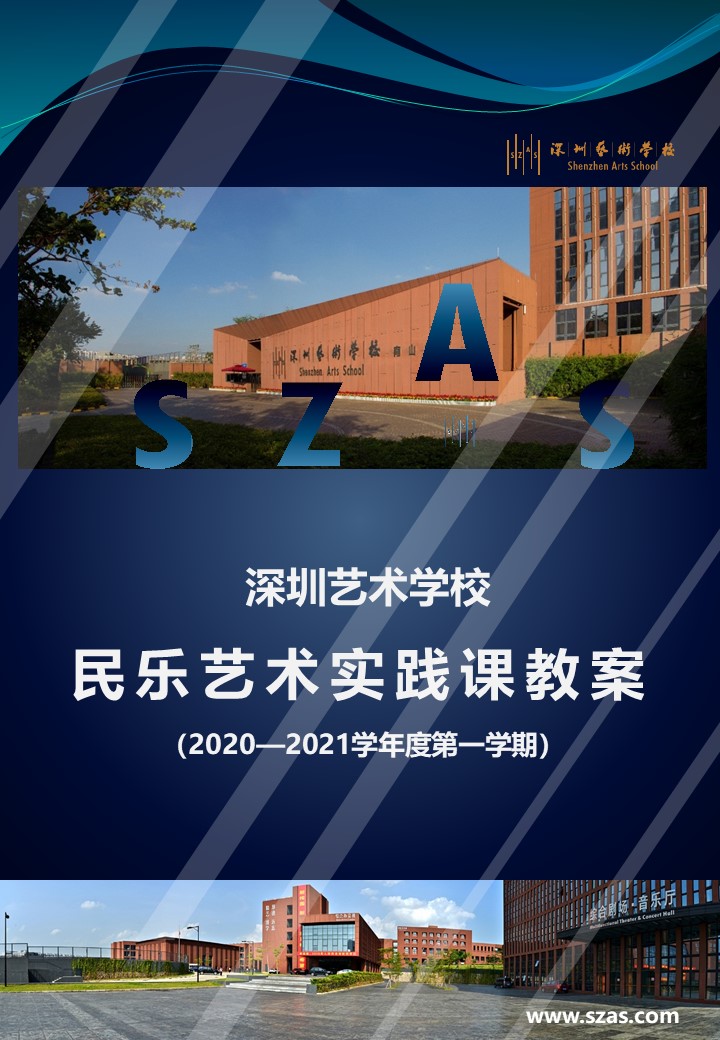 目   录 一、《阳关三叠》(第1周）………………………………………………………………( 3 )《阳关三叠》(第2周)…………………………………………………………………( 7 )《阳关三叠》(第3周)…………………………………………………………………( 11 )《阳关三叠》(第4周)…………………………………………………………………( 15 )《阳关三叠》(第5周)…………………………………………………………………( 19 )（第六周国庆放假）《意·绒花》(第7周)…………………………………………………………………( 19 )《意·绒花》(第8周)…………………………………………………………………( 23 )《意·绒花》(第9周)…………………………………………………………………( 27 )《意·绒花》(第10周)…………………………………………………………………( 36 )《意·绒花》(第11周)…………………………………………………………………( 41 )《 灵 光 》 (第12周)…………………………………………………………………( 47 )《 灵 光 》 (第13周)…………………………………………………………………( 51 ）《 灵 光 》 (第14周)…………………………………………………………………( 55 )《 灵 光 》 (第15周)…………………………………………………………………( 60 )《 灵 光 》 (第16周)…………………………………………………………………( 65 )《 战台风 》(第17周)…………………………………………………………………( 69 )《 战台风 》(第18周)…………………………………………………………………( 73 )（第19、20周专业课期末考试）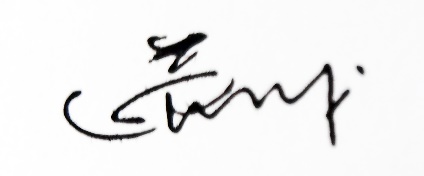 课程负责人：深圳艺术学校艺术实践课程教案1负责人：深圳艺术学校艺术实践课程教案2负责人：深圳艺术学校艺术实践课程教案3负责人：深圳艺术学校艺术实践课程教案4负责人：深圳艺术学校艺术实践课程教案5负责人：深圳艺术学校艺术实践课程教案6负责人深圳艺术学校艺术实践课程教案7负责人深圳艺术学校艺术实践课程教案8负责人：深圳艺术学校艺术实践课程教案9负责人：深圳艺术学校艺术实践课程教案10负责人：深圳艺术学校艺术实践课程教案11                                                           负责人深圳艺术学校艺术实践课程教案12                                                        负责人深圳艺术学校艺术实践课程教案13                               负责人深圳艺术学校艺术实践课程教案14                                                        负责人深圳艺术学校艺术实践课程教案15                                                        负责人深圳艺术学校课堂教学教案162020年12月21日—12月25日                                                      第17周负责人深圳艺术学校课堂教学教案172020年12月28日—1月1日                                                        第18周负责人课题民乐重奏《阳关三叠》民乐重奏《阳关三叠》民乐重奏《阳关三叠》民乐重奏《阳关三叠》课时课时2课时教师李凡末、赖俐汕李凡末、赖俐汕李凡末、赖俐汕李凡末、赖俐汕专业专业民乐时间第1周   2020年9月1日—9月4日第1周   2020年9月1日—9月4日第1周   2020年9月1日—9月4日第1周   2020年9月1日—9月4日年级年级初二至高二教学目标思政目标1、充分理解作品原意，掌握中国古典诗词，体会中华文化的审美韵律；2、对照现实，通过对解放军战士远离亲人，全心全意为人民、为国家的奉献精神，加深爱国主义的情怀，充分理解在离别的思念中人民卫士的盈盈献身精神。1、充分理解作品原意，掌握中国古典诗词，体会中华文化的审美韵律；2、对照现实，通过对解放军战士远离亲人，全心全意为人民、为国家的奉献精神，加深爱国主义的情怀，充分理解在离别的思念中人民卫士的盈盈献身精神。1、充分理解作品原意，掌握中国古典诗词，体会中华文化的审美韵律；2、对照现实，通过对解放军战士远离亲人，全心全意为人民、为国家的奉献精神，加深爱国主义的情怀，充分理解在离别的思念中人民卫士的盈盈献身精神。1、充分理解作品原意，掌握中国古典诗词，体会中华文化的审美韵律；2、对照现实，通过对解放军战士远离亲人，全心全意为人民、为国家的奉献精神，加深爱国主义的情怀，充分理解在离别的思念中人民卫士的盈盈献身精神。1、充分理解作品原意，掌握中国古典诗词，体会中华文化的审美韵律；2、对照现实，通过对解放军战士远离亲人，全心全意为人民、为国家的奉献精神，加深爱国主义的情怀，充分理解在离别的思念中人民卫士的盈盈献身精神。1、充分理解作品原意，掌握中国古典诗词，体会中华文化的审美韵律；2、对照现实，通过对解放军战士远离亲人，全心全意为人民、为国家的奉献精神，加深爱国主义的情怀，充分理解在离别的思念中人民卫士的盈盈献身精神。教学目标能力目标1、通过声部间节拍互动练习，提升学生对节奏的稳定练习及合作意识；2、通过试奏练习，培养学生反应能力，加强学生对音符、节奏、乐器音位的熟练度；3、稳定学生的节奏，提升学生节奏感，引导学生养成认真负责的学习态度，增强学生的责任担当意识。1、通过声部间节拍互动练习，提升学生对节奏的稳定练习及合作意识；2、通过试奏练习，培养学生反应能力，加强学生对音符、节奏、乐器音位的熟练度；3、稳定学生的节奏，提升学生节奏感，引导学生养成认真负责的学习态度，增强学生的责任担当意识。1、通过声部间节拍互动练习，提升学生对节奏的稳定练习及合作意识；2、通过试奏练习，培养学生反应能力，加强学生对音符、节奏、乐器音位的熟练度；3、稳定学生的节奏，提升学生节奏感，引导学生养成认真负责的学习态度，增强学生的责任担当意识。1、通过声部间节拍互动练习，提升学生对节奏的稳定练习及合作意识；2、通过试奏练习，培养学生反应能力，加强学生对音符、节奏、乐器音位的熟练度；3、稳定学生的节奏，提升学生节奏感，引导学生养成认真负责的学习态度，增强学生的责任担当意识。1、通过声部间节拍互动练习，提升学生对节奏的稳定练习及合作意识；2、通过试奏练习，培养学生反应能力，加强学生对音符、节奏、乐器音位的熟练度；3、稳定学生的节奏，提升学生节奏感，引导学生养成认真负责的学习态度，增强学生的责任担当意识。1、通过声部间节拍互动练习，提升学生对节奏的稳定练习及合作意识；2、通过试奏练习，培养学生反应能力，加强学生对音符、节奏、乐器音位的熟练度；3、稳定学生的节奏，提升学生节奏感，引导学生养成认真负责的学习态度，增强学生的责任担当意识。学情分析学生通过平时基本功训练内容，已对作品的基本演奏有了较为明确的概念认识，由于学生年级参差不齐整齐性需进一步加强，肢体表达更自如合理，对音乐内在情感理解更加深刻，逐步提高音乐的感染能力。学生通过平时基本功训练内容，已对作品的基本演奏有了较为明确的概念认识，由于学生年级参差不齐整齐性需进一步加强，肢体表达更自如合理，对音乐内在情感理解更加深刻，逐步提高音乐的感染能力。学生通过平时基本功训练内容，已对作品的基本演奏有了较为明确的概念认识，由于学生年级参差不齐整齐性需进一步加强，肢体表达更自如合理，对音乐内在情感理解更加深刻，逐步提高音乐的感染能力。学生通过平时基本功训练内容，已对作品的基本演奏有了较为明确的概念认识，由于学生年级参差不齐整齐性需进一步加强，肢体表达更自如合理，对音乐内在情感理解更加深刻，逐步提高音乐的感染能力。学生通过平时基本功训练内容，已对作品的基本演奏有了较为明确的概念认识，由于学生年级参差不齐整齐性需进一步加强，肢体表达更自如合理，对音乐内在情感理解更加深刻，逐步提高音乐的感染能力。学生通过平时基本功训练内容，已对作品的基本演奏有了较为明确的概念认识，由于学生年级参差不齐整齐性需进一步加强，肢体表达更自如合理，对音乐内在情感理解更加深刻，逐步提高音乐的感染能力。学生通过平时基本功训练内容，已对作品的基本演奏有了较为明确的概念认识，由于学生年级参差不齐整齐性需进一步加强，肢体表达更自如合理，对音乐内在情感理解更加深刻，逐步提高音乐的感染能力。教材分析《阳关三叠》是根据王维的经典诗歌《送元二使安西》作曲而成的。这是一首送朋友去西域守护边疆的诗。它巧妙地借助于时空的转换，营造了耐人寻味的惜别氛围，达到了令人震撼的艺术感染力，具有极高的意境。将国家的安危、战争的残酷、朋友的情谊、人生的苦短紧紧地揉合在了一起，情景交融，达到了令人震撼的艺术感染力。我们感受到：作为一位诗人，只有将个人的命运和国家的兴衰紧紧地血脉相连，才能够创造出属于那个时代的伟大作品。结合当下我国边境战士远离家人，以身体为界碑，守护中国每一寸领土的事迹，以此来树立学生履行时代赋予使命的责任担当，激起学生学习报国的理想情怀；加强学生的社会主义职业道德与规范修养，培养学生无私奉献，团结协作的精神。《阳关三叠》是根据王维的经典诗歌《送元二使安西》作曲而成的。这是一首送朋友去西域守护边疆的诗。它巧妙地借助于时空的转换，营造了耐人寻味的惜别氛围，达到了令人震撼的艺术感染力，具有极高的意境。将国家的安危、战争的残酷、朋友的情谊、人生的苦短紧紧地揉合在了一起，情景交融，达到了令人震撼的艺术感染力。我们感受到：作为一位诗人，只有将个人的命运和国家的兴衰紧紧地血脉相连，才能够创造出属于那个时代的伟大作品。结合当下我国边境战士远离家人，以身体为界碑，守护中国每一寸领土的事迹，以此来树立学生履行时代赋予使命的责任担当，激起学生学习报国的理想情怀；加强学生的社会主义职业道德与规范修养，培养学生无私奉献，团结协作的精神。《阳关三叠》是根据王维的经典诗歌《送元二使安西》作曲而成的。这是一首送朋友去西域守护边疆的诗。它巧妙地借助于时空的转换，营造了耐人寻味的惜别氛围，达到了令人震撼的艺术感染力，具有极高的意境。将国家的安危、战争的残酷、朋友的情谊、人生的苦短紧紧地揉合在了一起，情景交融，达到了令人震撼的艺术感染力。我们感受到：作为一位诗人，只有将个人的命运和国家的兴衰紧紧地血脉相连，才能够创造出属于那个时代的伟大作品。结合当下我国边境战士远离家人，以身体为界碑，守护中国每一寸领土的事迹，以此来树立学生履行时代赋予使命的责任担当，激起学生学习报国的理想情怀；加强学生的社会主义职业道德与规范修养，培养学生无私奉献，团结协作的精神。《阳关三叠》是根据王维的经典诗歌《送元二使安西》作曲而成的。这是一首送朋友去西域守护边疆的诗。它巧妙地借助于时空的转换，营造了耐人寻味的惜别氛围，达到了令人震撼的艺术感染力，具有极高的意境。将国家的安危、战争的残酷、朋友的情谊、人生的苦短紧紧地揉合在了一起，情景交融，达到了令人震撼的艺术感染力。我们感受到：作为一位诗人，只有将个人的命运和国家的兴衰紧紧地血脉相连，才能够创造出属于那个时代的伟大作品。结合当下我国边境战士远离家人，以身体为界碑，守护中国每一寸领土的事迹，以此来树立学生履行时代赋予使命的责任担当，激起学生学习报国的理想情怀；加强学生的社会主义职业道德与规范修养，培养学生无私奉献，团结协作的精神。《阳关三叠》是根据王维的经典诗歌《送元二使安西》作曲而成的。这是一首送朋友去西域守护边疆的诗。它巧妙地借助于时空的转换，营造了耐人寻味的惜别氛围，达到了令人震撼的艺术感染力，具有极高的意境。将国家的安危、战争的残酷、朋友的情谊、人生的苦短紧紧地揉合在了一起，情景交融，达到了令人震撼的艺术感染力。我们感受到：作为一位诗人，只有将个人的命运和国家的兴衰紧紧地血脉相连，才能够创造出属于那个时代的伟大作品。结合当下我国边境战士远离家人，以身体为界碑，守护中国每一寸领土的事迹，以此来树立学生履行时代赋予使命的责任担当，激起学生学习报国的理想情怀；加强学生的社会主义职业道德与规范修养，培养学生无私奉献，团结协作的精神。《阳关三叠》是根据王维的经典诗歌《送元二使安西》作曲而成的。这是一首送朋友去西域守护边疆的诗。它巧妙地借助于时空的转换，营造了耐人寻味的惜别氛围，达到了令人震撼的艺术感染力，具有极高的意境。将国家的安危、战争的残酷、朋友的情谊、人生的苦短紧紧地揉合在了一起，情景交融，达到了令人震撼的艺术感染力。我们感受到：作为一位诗人，只有将个人的命运和国家的兴衰紧紧地血脉相连，才能够创造出属于那个时代的伟大作品。结合当下我国边境战士远离家人，以身体为界碑，守护中国每一寸领土的事迹，以此来树立学生履行时代赋予使命的责任担当，激起学生学习报国的理想情怀；加强学生的社会主义职业道德与规范修养，培养学生无私奉献，团结协作的精神。《阳关三叠》是根据王维的经典诗歌《送元二使安西》作曲而成的。这是一首送朋友去西域守护边疆的诗。它巧妙地借助于时空的转换，营造了耐人寻味的惜别氛围，达到了令人震撼的艺术感染力，具有极高的意境。将国家的安危、战争的残酷、朋友的情谊、人生的苦短紧紧地揉合在了一起，情景交融，达到了令人震撼的艺术感染力。我们感受到：作为一位诗人，只有将个人的命运和国家的兴衰紧紧地血脉相连，才能够创造出属于那个时代的伟大作品。结合当下我国边境战士远离家人，以身体为界碑，守护中国每一寸领土的事迹，以此来树立学生履行时代赋予使命的责任担当，激起学生学习报国的理想情怀；加强学生的社会主义职业道德与规范修养，培养学生无私奉献，团结协作的精神。重、难点重点：通过视奏练习，培养学生对眼、心、手、耳、共时协调能力，同时，引导学生积累视奏经验，在积累中找到其逻辑规律。鼓励学生不断实践，总结经验，唯有通过长期积累，才能做到厚积薄发。难点：规范及严格要求音准及节奏的准确度，培养学生养成严谨的学习态度。重点：通过视奏练习，培养学生对眼、心、手、耳、共时协调能力，同时，引导学生积累视奏经验，在积累中找到其逻辑规律。鼓励学生不断实践，总结经验，唯有通过长期积累，才能做到厚积薄发。难点：规范及严格要求音准及节奏的准确度，培养学生养成严谨的学习态度。重点：通过视奏练习，培养学生对眼、心、手、耳、共时协调能力，同时，引导学生积累视奏经验，在积累中找到其逻辑规律。鼓励学生不断实践，总结经验，唯有通过长期积累，才能做到厚积薄发。难点：规范及严格要求音准及节奏的准确度，培养学生养成严谨的学习态度。重点：通过视奏练习，培养学生对眼、心、手、耳、共时协调能力，同时，引导学生积累视奏经验，在积累中找到其逻辑规律。鼓励学生不断实践，总结经验，唯有通过长期积累，才能做到厚积薄发。难点：规范及严格要求音准及节奏的准确度，培养学生养成严谨的学习态度。重点：通过视奏练习，培养学生对眼、心、手、耳、共时协调能力，同时，引导学生积累视奏经验，在积累中找到其逻辑规律。鼓励学生不断实践，总结经验，唯有通过长期积累，才能做到厚积薄发。难点：规范及严格要求音准及节奏的准确度，培养学生养成严谨的学习态度。重点：通过视奏练习，培养学生对眼、心、手、耳、共时协调能力，同时，引导学生积累视奏经验，在积累中找到其逻辑规律。鼓励学生不断实践，总结经验，唯有通过长期积累，才能做到厚积薄发。难点：规范及严格要求音准及节奏的准确度，培养学生养成严谨的学习态度。重点：通过视奏练习，培养学生对眼、心、手、耳、共时协调能力，同时，引导学生积累视奏经验，在积累中找到其逻辑规律。鼓励学生不断实践，总结经验，唯有通过长期积累，才能做到厚积薄发。难点：规范及严格要求音准及节奏的准确度，培养学生养成严谨的学习态度。教学方法对比教学法、小组合作法、成果展示法对比教学法、小组合作法、成果展示法对比教学法、小组合作法、成果展示法对比教学法、小组合作法、成果展示法对比教学法、小组合作法、成果展示法对比教学法、小组合作法、成果展示法对比教学法、小组合作法、成果展示法辅助教学设备音响、电脑、投影仪音响、电脑、投影仪音响、电脑、投影仪音响、电脑、投影仪音响、电脑、投影仪音响、电脑、投影仪音响、电脑、投影仪导  入导  入导  入导  入导  入导  入导  入导  入教师活动教师活动教师活动学生活动设计意图设计意图课程思政课程思政集合学生一起进行音阶练习2、播放视频及照片集合学生一起进行音阶练习2、播放视频及照片集合学生一起进行音阶练习2、播放视频及照片练习音阶观看视频、音频通过音阶基本功练习，了解乐曲的调性，让学生能准确把握音高的位置，是将乐曲的复杂性和细节剥离，完善基础和培养创作能力。通过音阶基本功练习，了解乐曲的调性，让学生能准确把握音高的位置，是将乐曲的复杂性和细节剥离，完善基础和培养创作能力。通过音阶练习，结合播放军人“站军姿”的视频及照片，培养学生脚踏实地，心无旁骛，夯实基础，锤炼务实的观念通过音阶练习，结合播放军人“站军姿”的视频及照片，培养学生脚踏实地，心无旁骛，夯实基础，锤炼务实的观念新  授新  授新  授新  授新  授新  授新  授新  授教师活动教师活动教师活动学生活动设计意图设计意图课程思政课程思政乐曲内涵、创作历史背景解读指挥乐曲，带领学生进行视奏练习乐曲内涵、创作历史背景解读指挥乐曲，带领学生进行视奏练习乐曲内涵、创作历史背景解读指挥乐曲，带领学生进行视奏练习听老师解读乐曲内涵进行试奏练习通过作品的背景介绍，让学生在视奏前对作品的情感有明确的概念，有助于在视奏时更好地把内心产生的预定音响意象表达出来。通过视奏练习，培养学生对眼、心、手、耳、共时协调能力进行考察。通过作品的背景介绍，让学生在视奏前对作品的情感有明确的概念，有助于在视奏时更好地把内心产生的预定音响意象表达出来。通过视奏练习，培养学生对眼、心、手、耳、共时协调能力进行考察。学生试奏能力均需一定的知识积淀，通过长期反复不断实践，才能在积累中找到其逻辑规律。结合中国科技的发展历程，给学生讲解“天眼”和“人造太阳”的例子。以此鼓励学生不断实践，总结经验，唯有通过长期积累，才能做到厚积薄发。学生试奏能力均需一定的知识积淀，通过长期反复不断实践，才能在积累中找到其逻辑规律。结合中国科技的发展历程，给学生讲解“天眼”和“人造太阳”的例子。以此鼓励学生不断实践，总结经验，唯有通过长期积累，才能做到厚积薄发。重点、难点探究重点、难点探究重点、难点探究重点、难点探究重点、难点探究重点、难点探究重点、难点探究重点、难点探究教师活动教师活动教师活动学生活动设计意图设计意图课程思政课程思政让学生打拍子唱谱解决学生课堂存在的问题让学生打拍子唱谱解决学生课堂存在的问题让学生打拍子唱谱解决学生课堂存在的问题唱谱边唱边弹聆听课程要点规范及严格要求音准及节奏的准确度，培养学生养成严谨的学习态度。规范及严格要求音准及节奏的准确度，培养学生养成严谨的学习态度。要求及规范学生对音准及节奏的准确性，以让养成严谨的学习态度。要求及规范学生对音准及节奏的准确性，以让养成严谨的学习态度。巩  固巩  固巩  固巩  固巩  固巩  固巩  固巩  固教师活动教师活动教师活动学生活动设计意图设计意图课程思政课程思政跟学生讲实例，讲述中国航天事业之所以有如此成就，有赖于因为工程师对每道程序的严谨，而当年俄国航天工程师，因小数点错位，导致宇航员科马洛夫丧生。跟学生讲实例，讲述中国航天事业之所以有如此成就，有赖于因为工程师对每道程序的严谨，而当年俄国航天工程师，因小数点错位，导致宇航员科马洛夫丧生。跟学生讲实例，讲述中国航天事业之所以有如此成就，有赖于因为工程师对每道程序的严谨，而当年俄国航天工程师，因小数点错位，导致宇航员科马洛夫丧生。聆听老师讲的故事学生间互相交流感想通过讲实例，交流，进一步拓展教学目的，优化教学效果。通过讲实例，交流，进一步拓展教学目的，优化教学效果。通过将实例，进一步强化育人点，学生听后交流，以直观方式切入，以此让学生受到感染，养成严谨的学习态度。通过将实例，进一步强化育人点，学生听后交流，以直观方式切入，以此让学生受到感染，养成严谨的学习态度。小   结小   结小   结小   结小   结小   结小   结小   结此次在试奏乐曲前，通过练习调性音阶，以及引导学生边唱边弹，减少了学生面对试奏的难度；通过要求学生看谱严谨，保证对节奏，音准的准确性，同时培养学生养成严谨的学习态度和良好的视谱及练琴习惯。此次在试奏乐曲前，通过练习调性音阶，以及引导学生边唱边弹，减少了学生面对试奏的难度；通过要求学生看谱严谨，保证对节奏，音准的准确性，同时培养学生养成严谨的学习态度和良好的视谱及练琴习惯。此次在试奏乐曲前，通过练习调性音阶，以及引导学生边唱边弹，减少了学生面对试奏的难度；通过要求学生看谱严谨，保证对节奏，音准的准确性，同时培养学生养成严谨的学习态度和良好的视谱及练琴习惯。此次在试奏乐曲前，通过练习调性音阶，以及引导学生边唱边弹，减少了学生面对试奏的难度；通过要求学生看谱严谨，保证对节奏，音准的准确性，同时培养学生养成严谨的学习态度和良好的视谱及练琴习惯。此次在试奏乐曲前，通过练习调性音阶，以及引导学生边唱边弹，减少了学生面对试奏的难度；通过要求学生看谱严谨，保证对节奏，音准的准确性，同时培养学生养成严谨的学习态度和良好的视谱及练琴习惯。此次在试奏乐曲前，通过练习调性音阶，以及引导学生边唱边弹，减少了学生面对试奏的难度；通过要求学生看谱严谨，保证对节奏，音准的准确性，同时培养学生养成严谨的学习态度和良好的视谱及练琴习惯。此次在试奏乐曲前，通过练习调性音阶，以及引导学生边唱边弹，减少了学生面对试奏的难度；通过要求学生看谱严谨，保证对节奏，音准的准确性，同时培养学生养成严谨的学习态度和良好的视谱及练琴习惯。此次在试奏乐曲前，通过练习调性音阶，以及引导学生边唱边弹，减少了学生面对试奏的难度；通过要求学生看谱严谨，保证对节奏，音准的准确性，同时培养学生养成严谨的学习态度和良好的视谱及练琴习惯。设计亮点通过让学生对乐曲进行试奏练习，让学生对乐曲结构有初步的概念。通过让学生对乐曲进行试奏练习，让学生对乐曲结构有初步的概念。通过让学生对乐曲进行试奏练习，让学生对乐曲结构有初步的概念。通过让学生对乐曲进行试奏练习，让学生对乐曲结构有初步的概念。通过让学生对乐曲进行试奏练习，让学生对乐曲结构有初步的概念。通过让学生对乐曲进行试奏练习，让学生对乐曲结构有初步的概念。通过让学生对乐曲进行试奏练习，让学生对乐曲结构有初步的概念。课后学生安排复习此次课内容，完整准确演奏乐曲复习此次课内容，完整准确演奏乐曲复习此次课内容，完整准确演奏乐曲复习此次课内容，完整准确演奏乐曲复习此次课内容，完整准确演奏乐曲复习此次课内容，完整准确演奏乐曲复习此次课内容，完整准确演奏乐曲教学感悟通过教师现场示范试奏并对学生进行试奏训练，一方面有针对性解决试奏问题，对节奏、音准准确把握和运用；另一方面引导学生积极思考、想象，多维度感受“规范演奏”对重奏乐曲的重要性。从而提高学生的自主学习能力和培养严谨的学习态度。通过教师现场示范试奏并对学生进行试奏训练，一方面有针对性解决试奏问题，对节奏、音准准确把握和运用；另一方面引导学生积极思考、想象，多维度感受“规范演奏”对重奏乐曲的重要性。从而提高学生的自主学习能力和培养严谨的学习态度。通过教师现场示范试奏并对学生进行试奏训练，一方面有针对性解决试奏问题，对节奏、音准准确把握和运用；另一方面引导学生积极思考、想象，多维度感受“规范演奏”对重奏乐曲的重要性。从而提高学生的自主学习能力和培养严谨的学习态度。通过教师现场示范试奏并对学生进行试奏训练，一方面有针对性解决试奏问题，对节奏、音准准确把握和运用；另一方面引导学生积极思考、想象，多维度感受“规范演奏”对重奏乐曲的重要性。从而提高学生的自主学习能力和培养严谨的学习态度。通过教师现场示范试奏并对学生进行试奏训练，一方面有针对性解决试奏问题，对节奏、音准准确把握和运用；另一方面引导学生积极思考、想象，多维度感受“规范演奏”对重奏乐曲的重要性。从而提高学生的自主学习能力和培养严谨的学习态度。通过教师现场示范试奏并对学生进行试奏训练，一方面有针对性解决试奏问题，对节奏、音准准确把握和运用；另一方面引导学生积极思考、想象，多维度感受“规范演奏”对重奏乐曲的重要性。从而提高学生的自主学习能力和培养严谨的学习态度。通过教师现场示范试奏并对学生进行试奏训练，一方面有针对性解决试奏问题，对节奏、音准准确把握和运用；另一方面引导学生积极思考、想象，多维度感受“规范演奏”对重奏乐曲的重要性。从而提高学生的自主学习能力和培养严谨的学习态度。课题民乐重奏《阳关三叠》民乐重奏《阳关三叠》民乐重奏《阳关三叠》民乐重奏《阳关三叠》课时课时2课时教师李凡末、赖俐汕李凡末、赖俐汕李凡末、赖俐汕李凡末、赖俐汕专业专业民乐时间第二周  2020年9月7日—9月11日第二周  2020年9月7日—9月11日第二周  2020年9月7日—9月11日第二周  2020年9月7日—9月11日年级年级初二至高二教学目标思政目标1充分理解作品原意，掌握中国古典诗词，体会中华文化的审美韵律；2、对照现实，通过对解放军战士远离亲人，全心全意为人民、为国家的奉献精神，加深爱国主义的情怀，充分理解在离别的思念中人民卫士的盈盈献身精神。1充分理解作品原意，掌握中国古典诗词，体会中华文化的审美韵律；2、对照现实，通过对解放军战士远离亲人，全心全意为人民、为国家的奉献精神，加深爱国主义的情怀，充分理解在离别的思念中人民卫士的盈盈献身精神。1充分理解作品原意，掌握中国古典诗词，体会中华文化的审美韵律；2、对照现实，通过对解放军战士远离亲人，全心全意为人民、为国家的奉献精神，加深爱国主义的情怀，充分理解在离别的思念中人民卫士的盈盈献身精神。1充分理解作品原意，掌握中国古典诗词，体会中华文化的审美韵律；2、对照现实，通过对解放军战士远离亲人，全心全意为人民、为国家的奉献精神，加深爱国主义的情怀，充分理解在离别的思念中人民卫士的盈盈献身精神。1充分理解作品原意，掌握中国古典诗词，体会中华文化的审美韵律；2、对照现实，通过对解放军战士远离亲人，全心全意为人民、为国家的奉献精神，加深爱国主义的情怀，充分理解在离别的思念中人民卫士的盈盈献身精神。1充分理解作品原意，掌握中国古典诗词，体会中华文化的审美韵律；2、对照现实，通过对解放军战士远离亲人，全心全意为人民、为国家的奉献精神，加深爱国主义的情怀，充分理解在离别的思念中人民卫士的盈盈献身精神。教学目标能力目标一、通过对乐句细节处理，培养学生精益求精的精神；二、通过段落衔接处理，提升学生对段落之间情感交接与转换的概念与把握度；三、通过旋律声部交替转换，培养学生的合作意识一、通过对乐句细节处理，培养学生精益求精的精神；二、通过段落衔接处理，提升学生对段落之间情感交接与转换的概念与把握度；三、通过旋律声部交替转换，培养学生的合作意识一、通过对乐句细节处理，培养学生精益求精的精神；二、通过段落衔接处理，提升学生对段落之间情感交接与转换的概念与把握度；三、通过旋律声部交替转换，培养学生的合作意识一、通过对乐句细节处理，培养学生精益求精的精神；二、通过段落衔接处理，提升学生对段落之间情感交接与转换的概念与把握度；三、通过旋律声部交替转换，培养学生的合作意识一、通过对乐句细节处理，培养学生精益求精的精神；二、通过段落衔接处理，提升学生对段落之间情感交接与转换的概念与把握度；三、通过旋律声部交替转换，培养学生的合作意识一、通过对乐句细节处理，培养学生精益求精的精神；二、通过段落衔接处理，提升学生对段落之间情感交接与转换的概念与把握度；三、通过旋律声部交替转换，培养学生的合作意识学情分析学生通过平时多听音频，学习《送二元使安西》的诗，已对作品的基本演奏有了较为明确的概念，由于学生年级处理乐曲方面参差不齐，需进一步加强，使乐句衔接、叠加更自如，对音乐内在情感理解更加深刻，逐步提高音乐的感染能力。学生通过平时多听音频，学习《送二元使安西》的诗，已对作品的基本演奏有了较为明确的概念，由于学生年级处理乐曲方面参差不齐，需进一步加强，使乐句衔接、叠加更自如，对音乐内在情感理解更加深刻，逐步提高音乐的感染能力。学生通过平时多听音频，学习《送二元使安西》的诗，已对作品的基本演奏有了较为明确的概念，由于学生年级处理乐曲方面参差不齐，需进一步加强，使乐句衔接、叠加更自如，对音乐内在情感理解更加深刻，逐步提高音乐的感染能力。学生通过平时多听音频，学习《送二元使安西》的诗，已对作品的基本演奏有了较为明确的概念，由于学生年级处理乐曲方面参差不齐，需进一步加强，使乐句衔接、叠加更自如，对音乐内在情感理解更加深刻，逐步提高音乐的感染能力。学生通过平时多听音频，学习《送二元使安西》的诗，已对作品的基本演奏有了较为明确的概念，由于学生年级处理乐曲方面参差不齐，需进一步加强，使乐句衔接、叠加更自如，对音乐内在情感理解更加深刻，逐步提高音乐的感染能力。学生通过平时多听音频，学习《送二元使安西》的诗，已对作品的基本演奏有了较为明确的概念，由于学生年级处理乐曲方面参差不齐，需进一步加强，使乐句衔接、叠加更自如，对音乐内在情感理解更加深刻，逐步提高音乐的感染能力。学生通过平时多听音频，学习《送二元使安西》的诗，已对作品的基本演奏有了较为明确的概念，由于学生年级处理乐曲方面参差不齐，需进一步加强，使乐句衔接、叠加更自如，对音乐内在情感理解更加深刻，逐步提高音乐的感染能力。教材分析《阳关三叠》是根据王维的经典诗歌《送元二使安西》作曲而成的。这是一首送朋友去西域守护边疆的诗。它巧妙地借助于时空的转换，营造了耐人寻味的惜别氛围，达到了令人震撼的艺术感染力，具有极高的意境。将国家的安危、战争的残酷、朋友的情谊、人生的苦短紧紧地揉合在了一起，情景交融，达到了令人震撼的艺术感染力。我们感受到：作为一位诗人，只有将个人的命运和国家的兴衰紧紧地血脉相连，才能够创造出属于那个时代的伟大作品。结合当下我国边境战士远离家人，以身体为界碑，守护中国每一寸领土的事迹，以此来树立学生履行时代赋予使命的责任担当，激起学生学习报国的理想情怀；加强学生的社会主义职业道德与规范修养，培养学生无私奉献，团结协作的精神。《阳关三叠》是根据王维的经典诗歌《送元二使安西》作曲而成的。这是一首送朋友去西域守护边疆的诗。它巧妙地借助于时空的转换，营造了耐人寻味的惜别氛围，达到了令人震撼的艺术感染力，具有极高的意境。将国家的安危、战争的残酷、朋友的情谊、人生的苦短紧紧地揉合在了一起，情景交融，达到了令人震撼的艺术感染力。我们感受到：作为一位诗人，只有将个人的命运和国家的兴衰紧紧地血脉相连，才能够创造出属于那个时代的伟大作品。结合当下我国边境战士远离家人，以身体为界碑，守护中国每一寸领土的事迹，以此来树立学生履行时代赋予使命的责任担当，激起学生学习报国的理想情怀；加强学生的社会主义职业道德与规范修养，培养学生无私奉献，团结协作的精神。《阳关三叠》是根据王维的经典诗歌《送元二使安西》作曲而成的。这是一首送朋友去西域守护边疆的诗。它巧妙地借助于时空的转换，营造了耐人寻味的惜别氛围，达到了令人震撼的艺术感染力，具有极高的意境。将国家的安危、战争的残酷、朋友的情谊、人生的苦短紧紧地揉合在了一起，情景交融，达到了令人震撼的艺术感染力。我们感受到：作为一位诗人，只有将个人的命运和国家的兴衰紧紧地血脉相连，才能够创造出属于那个时代的伟大作品。结合当下我国边境战士远离家人，以身体为界碑，守护中国每一寸领土的事迹，以此来树立学生履行时代赋予使命的责任担当，激起学生学习报国的理想情怀；加强学生的社会主义职业道德与规范修养，培养学生无私奉献，团结协作的精神。《阳关三叠》是根据王维的经典诗歌《送元二使安西》作曲而成的。这是一首送朋友去西域守护边疆的诗。它巧妙地借助于时空的转换，营造了耐人寻味的惜别氛围，达到了令人震撼的艺术感染力，具有极高的意境。将国家的安危、战争的残酷、朋友的情谊、人生的苦短紧紧地揉合在了一起，情景交融，达到了令人震撼的艺术感染力。我们感受到：作为一位诗人，只有将个人的命运和国家的兴衰紧紧地血脉相连，才能够创造出属于那个时代的伟大作品。结合当下我国边境战士远离家人，以身体为界碑，守护中国每一寸领土的事迹，以此来树立学生履行时代赋予使命的责任担当，激起学生学习报国的理想情怀；加强学生的社会主义职业道德与规范修养，培养学生无私奉献，团结协作的精神。《阳关三叠》是根据王维的经典诗歌《送元二使安西》作曲而成的。这是一首送朋友去西域守护边疆的诗。它巧妙地借助于时空的转换，营造了耐人寻味的惜别氛围，达到了令人震撼的艺术感染力，具有极高的意境。将国家的安危、战争的残酷、朋友的情谊、人生的苦短紧紧地揉合在了一起，情景交融，达到了令人震撼的艺术感染力。我们感受到：作为一位诗人，只有将个人的命运和国家的兴衰紧紧地血脉相连，才能够创造出属于那个时代的伟大作品。结合当下我国边境战士远离家人，以身体为界碑，守护中国每一寸领土的事迹，以此来树立学生履行时代赋予使命的责任担当，激起学生学习报国的理想情怀；加强学生的社会主义职业道德与规范修养，培养学生无私奉献，团结协作的精神。《阳关三叠》是根据王维的经典诗歌《送元二使安西》作曲而成的。这是一首送朋友去西域守护边疆的诗。它巧妙地借助于时空的转换，营造了耐人寻味的惜别氛围，达到了令人震撼的艺术感染力，具有极高的意境。将国家的安危、战争的残酷、朋友的情谊、人生的苦短紧紧地揉合在了一起，情景交融，达到了令人震撼的艺术感染力。我们感受到：作为一位诗人，只有将个人的命运和国家的兴衰紧紧地血脉相连，才能够创造出属于那个时代的伟大作品。结合当下我国边境战士远离家人，以身体为界碑，守护中国每一寸领土的事迹，以此来树立学生履行时代赋予使命的责任担当，激起学生学习报国的理想情怀；加强学生的社会主义职业道德与规范修养，培养学生无私奉献，团结协作的精神。《阳关三叠》是根据王维的经典诗歌《送元二使安西》作曲而成的。这是一首送朋友去西域守护边疆的诗。它巧妙地借助于时空的转换，营造了耐人寻味的惜别氛围，达到了令人震撼的艺术感染力，具有极高的意境。将国家的安危、战争的残酷、朋友的情谊、人生的苦短紧紧地揉合在了一起，情景交融，达到了令人震撼的艺术感染力。我们感受到：作为一位诗人，只有将个人的命运和国家的兴衰紧紧地血脉相连，才能够创造出属于那个时代的伟大作品。结合当下我国边境战士远离家人，以身体为界碑，守护中国每一寸领土的事迹，以此来树立学生履行时代赋予使命的责任担当，激起学生学习报国的理想情怀；加强学生的社会主义职业道德与规范修养，培养学生无私奉献，团结协作的精神。重、难点重点：乐曲细节处理，旋律声部交替转换，以此培养学生精益求精的精神。难点：通过节奏练习，旋律声部交替转换，培养学生的合作意识。重点：乐曲细节处理，旋律声部交替转换，以此培养学生精益求精的精神。难点：通过节奏练习，旋律声部交替转换，培养学生的合作意识。重点：乐曲细节处理，旋律声部交替转换，以此培养学生精益求精的精神。难点：通过节奏练习，旋律声部交替转换，培养学生的合作意识。重点：乐曲细节处理，旋律声部交替转换，以此培养学生精益求精的精神。难点：通过节奏练习，旋律声部交替转换，培养学生的合作意识。重点：乐曲细节处理，旋律声部交替转换，以此培养学生精益求精的精神。难点：通过节奏练习，旋律声部交替转换，培养学生的合作意识。重点：乐曲细节处理，旋律声部交替转换，以此培养学生精益求精的精神。难点：通过节奏练习，旋律声部交替转换，培养学生的合作意识。重点：乐曲细节处理，旋律声部交替转换，以此培养学生精益求精的精神。难点：通过节奏练习，旋律声部交替转换，培养学生的合作意识。教学方法示范教学法、对比教学法、小组合作法、成果展示法示范教学法、对比教学法、小组合作法、成果展示法示范教学法、对比教学法、小组合作法、成果展示法示范教学法、对比教学法、小组合作法、成果展示法示范教学法、对比教学法、小组合作法、成果展示法示范教学法、对比教学法、小组合作法、成果展示法示范教学法、对比教学法、小组合作法、成果展示法辅助教学设备音响、电脑、投影仪，矿泉水瓶音响、电脑、投影仪，矿泉水瓶音响、电脑、投影仪，矿泉水瓶音响、电脑、投影仪，矿泉水瓶音响、电脑、投影仪，矿泉水瓶音响、电脑、投影仪，矿泉水瓶音响、电脑、投影仪，矿泉水瓶导  入导  入导  入导  入导  入导  入导  入导  入教师活动教师活动教师活动学生活动设计意图设计意图课程思政课程思政1、示范：挑选一为学生，与其互动打节拍2、对学生的互动打节拍进行点评1、示范：挑选一为学生，与其互动打节拍2、对学生的互动打节拍进行点评1、示范：挑选一为学生，与其互动打节拍2、对学生的互动打节拍进行点评1、学生观看老师示范2、两位学生为一组，进行打节拍互动训练训练学生的节奏稳定度，在节奏型练习中，引出人与人之间的关系，顺势切入合作共赢的主题。训练学生的节奏稳定度，在节奏型练习中，引出人与人之间的关系，顺势切入合作共赢的主题。让学生以打节拍的方式进行互动，使学生在实践中体会到协作所带来的成就感。以此切入合作共赢的思政育人点。让学生以打节拍的方式进行互动，使学生在实践中体会到协作所带来的成就感。以此切入合作共赢的思政育人点。新  授新  授新  授新  授新  授新  授新  授新  授教师活动教师活动教师活动学生活动设计意图设计意图课程思政课程思政教师指挥全曲2、分析B、C两段的旋律结构3、指挥B、C两段旋律教师指挥全曲2、分析B、C两段的旋律结构3、指挥B、C两段旋律教师指挥全曲2、分析B、C两段的旋律结构3、指挥B、C两段旋律1、学生演奏全曲2、聆听老师分析B、C段的旋律结构3、演奏B、C两段旋律B、C两段的主旋律线条分布在各个声部，同时，也有节奏复杂，声部叠加，乐句对话，容易造成旋律错位的现象。对于这样现象，引出人与人之间相互包容的育人点。B、C两段的主旋律线条分布在各个声部，同时，也有节奏复杂，声部叠加，乐句对话，容易造成旋律错位的现象。对于这样现象，引出人与人之间相互包容的育人点。在声部旋律叠加，节奏变化的情况下，容易造成旋律演奏错位的现象。结合习近平总书记所提出的命运共同体概念，以此切入要合作共赢，需要彼此相互包容的思政育人点。在声部旋律叠加，节奏变化的情况下，容易造成旋律演奏错位的现象。结合习近平总书记所提出的命运共同体概念，以此切入要合作共赢，需要彼此相互包容的思政育人点。重点、难点探究重点、难点探究重点、难点探究重点、难点探究重点、难点探究重点、难点探究重点、难点探究重点、难点探究教师活动教师活动教师活动学生活动设计意图设计意图课程思政课程思政示范“传递”以及“抛”矿泉水瓶与学生分享“传递”与“抛”矿泉水瓶的区别乐句、段落以及声部叠加进行细节处理示范“传递”以及“抛”矿泉水瓶与学生分享“传递”与“抛”矿泉水瓶的区别乐句、段落以及声部叠加进行细节处理示范“传递”以及“抛”矿泉水瓶与学生分享“传递”与“抛”矿泉水瓶的区别乐句、段落以及声部叠加进行细节处理两位学生为一组，传递、抛矿泉水瓶与学生分享“传递”与“抛”矿泉水瓶的区别结合“传递”思路，对乐句、段落以及声部叠加进行研究和演奏通过此次课学习，培养学生精益求精的精神，以及团队合作精神通过此次课学习，培养学生精益求精的精神，以及团队合作精神通过互递水平的实践方式，让学生明白，合作共赢，需要有做事情精益求精的态度，还需要互信、包容的理念。结合中国提倡及推进的“一带一路”，与各合约国互联互通，共进繁荣。通过互递水平的实践方式，让学生明白，合作共赢，需要有做事情精益求精的态度，还需要互信、包容的理念。结合中国提倡及推进的“一带一路”，与各合约国互联互通，共进繁荣。巩  固巩  固巩  固巩  固巩  固巩  固巩  固巩  固教师活动教师活动教师活动学生活动设计意图设计意图课程思政课程思政以问答的方式，与学生一起回顾、梳理和总结此次课内容回顾、梳理过后，带领学生熟练乐曲片段以问答的方式，与学生一起回顾、梳理和总结此次课内容回顾、梳理过后，带领学生熟练乐曲片段以问答的方式，与学生一起回顾、梳理和总结此次课内容回顾、梳理过后，带领学生熟练乐曲片段以问答的方式，与学生一起回顾、梳理和总结此次课内容回顾、梳理过后，熟练乐曲片段熟练乐曲片段，以情入景，情景交融。让学生体验感悟：重奏合作，每位学生都需要有大局意识、尊重合作规则和谐相处 。熟练乐曲片段，以情入景，情景交融。让学生体验感悟：重奏合作，每位学生都需要有大局意识、尊重合作规则和谐相处 。进一步强化思政育人点：合作共赢需要有大局意识、培养以人为本，尊重规则，和谐相处的人文情怀。进一步强化思政育人点：合作共赢需要有大局意识、培养以人为本，尊重规则，和谐相处的人文情怀。小   结小   结小   结小   结小   结小   结小   结小   结    通过观看视频，听音频，进一步了解曲意。通过各声部间相互合作，让学生明白合作需要全体成员的向心力、凝聚力，保证集体荣誉感的同时，也能在合作中找到乐趣。    通过观看视频，听音频，进一步了解曲意。通过各声部间相互合作，让学生明白合作需要全体成员的向心力、凝聚力，保证集体荣誉感的同时，也能在合作中找到乐趣。    通过观看视频，听音频，进一步了解曲意。通过各声部间相互合作，让学生明白合作需要全体成员的向心力、凝聚力，保证集体荣誉感的同时，也能在合作中找到乐趣。    通过观看视频，听音频，进一步了解曲意。通过各声部间相互合作，让学生明白合作需要全体成员的向心力、凝聚力，保证集体荣誉感的同时，也能在合作中找到乐趣。    通过观看视频，听音频，进一步了解曲意。通过各声部间相互合作，让学生明白合作需要全体成员的向心力、凝聚力，保证集体荣誉感的同时，也能在合作中找到乐趣。    通过观看视频，听音频，进一步了解曲意。通过各声部间相互合作，让学生明白合作需要全体成员的向心力、凝聚力，保证集体荣誉感的同时，也能在合作中找到乐趣。    通过观看视频，听音频，进一步了解曲意。通过各声部间相互合作，让学生明白合作需要全体成员的向心力、凝聚力，保证集体荣誉感的同时，也能在合作中找到乐趣。    通过观看视频，听音频，进一步了解曲意。通过各声部间相互合作，让学生明白合作需要全体成员的向心力、凝聚力，保证集体荣誉感的同时，也能在合作中找到乐趣。设计亮点本次课对乐曲的段落衔接以及声部交替转换进行细节处理，学习这两个技术重难点时，课堂运用“传递”、“抛”矿泉水瓶的方式，培养学生学会在节奏内自如地做好声部交替，段落衔接的延续性。同时，培养相互信任感，协作能力。本次课对乐曲的段落衔接以及声部交替转换进行细节处理，学习这两个技术重难点时，课堂运用“传递”、“抛”矿泉水瓶的方式，培养学生学会在节奏内自如地做好声部交替，段落衔接的延续性。同时，培养相互信任感，协作能力。本次课对乐曲的段落衔接以及声部交替转换进行细节处理，学习这两个技术重难点时，课堂运用“传递”、“抛”矿泉水瓶的方式，培养学生学会在节奏内自如地做好声部交替，段落衔接的延续性。同时，培养相互信任感，协作能力。本次课对乐曲的段落衔接以及声部交替转换进行细节处理，学习这两个技术重难点时，课堂运用“传递”、“抛”矿泉水瓶的方式，培养学生学会在节奏内自如地做好声部交替，段落衔接的延续性。同时，培养相互信任感，协作能力。本次课对乐曲的段落衔接以及声部交替转换进行细节处理，学习这两个技术重难点时，课堂运用“传递”、“抛”矿泉水瓶的方式，培养学生学会在节奏内自如地做好声部交替，段落衔接的延续性。同时，培养相互信任感，协作能力。本次课对乐曲的段落衔接以及声部交替转换进行细节处理，学习这两个技术重难点时，课堂运用“传递”、“抛”矿泉水瓶的方式，培养学生学会在节奏内自如地做好声部交替，段落衔接的延续性。同时，培养相互信任感，协作能力。本次课对乐曲的段落衔接以及声部交替转换进行细节处理，学习这两个技术重难点时，课堂运用“传递”、“抛”矿泉水瓶的方式，培养学生学会在节奏内自如地做好声部交替，段落衔接的延续性。同时，培养相互信任感，协作能力。课后学生安排复习此次课内容，运用节拍器进行分声部练习，长音练习，耐力练习复习此次课内容，运用节拍器进行分声部练习，长音练习，耐力练习复习此次课内容，运用节拍器进行分声部练习，长音练习，耐力练习复习此次课内容，运用节拍器进行分声部练习，长音练习，耐力练习复习此次课内容，运用节拍器进行分声部练习，长音练习，耐力练习复习此次课内容，运用节拍器进行分声部练习，长音练习，耐力练习复习此次课内容，运用节拍器进行分声部练习，长音练习，耐力练习教学感悟本次课程主要针对乐曲的乐句、段落衔接及合作意识进行训练。授课过程中，大多学生无法对段落衔接延续性有明确清晰的认识，于是先通过“互抛”水瓶的方式，让学生明白，对方是无法每次都能准确接住“抛”过来的矿泉水瓶，要确保矿泉水瓶完整交接和交替，唯有通过“传递”的方式进行。通过这个训练，引导学生在生活还是学习上，对人对事，都需抱有认真诚恳，负责的态度；团队协作上有诚实守信，团队意识、大局意识、协作精神，只有全体成员的向心力、凝聚力，保证集体荣誉感，同时，也能在合作中找到乐趣和满足感。本次课程主要针对乐曲的乐句、段落衔接及合作意识进行训练。授课过程中，大多学生无法对段落衔接延续性有明确清晰的认识，于是先通过“互抛”水瓶的方式，让学生明白，对方是无法每次都能准确接住“抛”过来的矿泉水瓶，要确保矿泉水瓶完整交接和交替，唯有通过“传递”的方式进行。通过这个训练，引导学生在生活还是学习上，对人对事，都需抱有认真诚恳，负责的态度；团队协作上有诚实守信，团队意识、大局意识、协作精神，只有全体成员的向心力、凝聚力，保证集体荣誉感，同时，也能在合作中找到乐趣和满足感。本次课程主要针对乐曲的乐句、段落衔接及合作意识进行训练。授课过程中，大多学生无法对段落衔接延续性有明确清晰的认识，于是先通过“互抛”水瓶的方式，让学生明白，对方是无法每次都能准确接住“抛”过来的矿泉水瓶，要确保矿泉水瓶完整交接和交替，唯有通过“传递”的方式进行。通过这个训练，引导学生在生活还是学习上，对人对事，都需抱有认真诚恳，负责的态度；团队协作上有诚实守信，团队意识、大局意识、协作精神，只有全体成员的向心力、凝聚力，保证集体荣誉感，同时，也能在合作中找到乐趣和满足感。本次课程主要针对乐曲的乐句、段落衔接及合作意识进行训练。授课过程中，大多学生无法对段落衔接延续性有明确清晰的认识，于是先通过“互抛”水瓶的方式，让学生明白，对方是无法每次都能准确接住“抛”过来的矿泉水瓶，要确保矿泉水瓶完整交接和交替，唯有通过“传递”的方式进行。通过这个训练，引导学生在生活还是学习上，对人对事，都需抱有认真诚恳，负责的态度；团队协作上有诚实守信，团队意识、大局意识、协作精神，只有全体成员的向心力、凝聚力，保证集体荣誉感，同时，也能在合作中找到乐趣和满足感。本次课程主要针对乐曲的乐句、段落衔接及合作意识进行训练。授课过程中，大多学生无法对段落衔接延续性有明确清晰的认识，于是先通过“互抛”水瓶的方式，让学生明白，对方是无法每次都能准确接住“抛”过来的矿泉水瓶，要确保矿泉水瓶完整交接和交替，唯有通过“传递”的方式进行。通过这个训练，引导学生在生活还是学习上，对人对事，都需抱有认真诚恳，负责的态度；团队协作上有诚实守信，团队意识、大局意识、协作精神，只有全体成员的向心力、凝聚力，保证集体荣誉感，同时，也能在合作中找到乐趣和满足感。本次课程主要针对乐曲的乐句、段落衔接及合作意识进行训练。授课过程中，大多学生无法对段落衔接延续性有明确清晰的认识，于是先通过“互抛”水瓶的方式，让学生明白，对方是无法每次都能准确接住“抛”过来的矿泉水瓶，要确保矿泉水瓶完整交接和交替，唯有通过“传递”的方式进行。通过这个训练，引导学生在生活还是学习上，对人对事，都需抱有认真诚恳，负责的态度；团队协作上有诚实守信，团队意识、大局意识、协作精神，只有全体成员的向心力、凝聚力，保证集体荣誉感，同时，也能在合作中找到乐趣和满足感。本次课程主要针对乐曲的乐句、段落衔接及合作意识进行训练。授课过程中，大多学生无法对段落衔接延续性有明确清晰的认识，于是先通过“互抛”水瓶的方式，让学生明白，对方是无法每次都能准确接住“抛”过来的矿泉水瓶，要确保矿泉水瓶完整交接和交替，唯有通过“传递”的方式进行。通过这个训练，引导学生在生活还是学习上，对人对事，都需抱有认真诚恳，负责的态度；团队协作上有诚实守信，团队意识、大局意识、协作精神，只有全体成员的向心力、凝聚力，保证集体荣誉感，同时，也能在合作中找到乐趣和满足感。课题民乐重奏《阳关三叠》民乐重奏《阳关三叠》民乐重奏《阳关三叠》民乐重奏《阳关三叠》课时课时2课时教师李凡末、赖俐汕李凡末、赖俐汕李凡末、赖俐汕李凡末、赖俐汕专业专业民乐时间第周   2020年9月14日—9月18日第周   2020年9月14日—9月18日第周   2020年9月14日—9月18日第周   2020年9月14日—9月18日年级年级初二至高二教学目标思政目标1充分理解作品原意，掌握中国古典诗词，体会中华文化的审美韵律；2、对照现实，通过对解放军战士远离亲人，全心全意为人民、为国家的奉献精神，加深爱国主义的情怀，充分理解在离别的思念中人民卫士的盈盈献身精神。1充分理解作品原意，掌握中国古典诗词，体会中华文化的审美韵律；2、对照现实，通过对解放军战士远离亲人，全心全意为人民、为国家的奉献精神，加深爱国主义的情怀，充分理解在离别的思念中人民卫士的盈盈献身精神。1充分理解作品原意，掌握中国古典诗词，体会中华文化的审美韵律；2、对照现实，通过对解放军战士远离亲人，全心全意为人民、为国家的奉献精神，加深爱国主义的情怀，充分理解在离别的思念中人民卫士的盈盈献身精神。1充分理解作品原意，掌握中国古典诗词，体会中华文化的审美韵律；2、对照现实，通过对解放军战士远离亲人，全心全意为人民、为国家的奉献精神，加深爱国主义的情怀，充分理解在离别的思念中人民卫士的盈盈献身精神。1充分理解作品原意，掌握中国古典诗词，体会中华文化的审美韵律；2、对照现实，通过对解放军战士远离亲人，全心全意为人民、为国家的奉献精神，加深爱国主义的情怀，充分理解在离别的思念中人民卫士的盈盈献身精神。1充分理解作品原意，掌握中国古典诗词，体会中华文化的审美韵律；2、对照现实，通过对解放军战士远离亲人，全心全意为人民、为国家的奉献精神，加深爱国主义的情怀，充分理解在离别的思念中人民卫士的盈盈献身精神。教学目标能力目标一、通过乐曲，提升学生掌握各乐器长音，滑音等练习；二、通过耐力练习的提升，对培养学生对音色把握能力一、通过乐曲，提升学生掌握各乐器长音，滑音等练习；二、通过耐力练习的提升，对培养学生对音色把握能力一、通过乐曲，提升学生掌握各乐器长音，滑音等练习；二、通过耐力练习的提升，对培养学生对音色把握能力一、通过乐曲，提升学生掌握各乐器长音，滑音等练习；二、通过耐力练习的提升，对培养学生对音色把握能力一、通过乐曲，提升学生掌握各乐器长音，滑音等练习；二、通过耐力练习的提升，对培养学生对音色把握能力一、通过乐曲，提升学生掌握各乐器长音，滑音等练习；二、通过耐力练习的提升，对培养学生对音色把握能力学情分析学生通过平时多听音频，学习《送二元使安西》的诗，已对作品的基本演奏有了较为明确的认识，由于学生年级参差不齐，自控力需进一步加强，使整体音乐的音响及音乐表达更合理，对音乐内在情感理解更加深刻，逐步提高音乐的感染能力。学生通过平时多听音频，学习《送二元使安西》的诗，已对作品的基本演奏有了较为明确的认识，由于学生年级参差不齐，自控力需进一步加强，使整体音乐的音响及音乐表达更合理，对音乐内在情感理解更加深刻，逐步提高音乐的感染能力。学生通过平时多听音频，学习《送二元使安西》的诗，已对作品的基本演奏有了较为明确的认识，由于学生年级参差不齐，自控力需进一步加强，使整体音乐的音响及音乐表达更合理，对音乐内在情感理解更加深刻，逐步提高音乐的感染能力。学生通过平时多听音频，学习《送二元使安西》的诗，已对作品的基本演奏有了较为明确的认识，由于学生年级参差不齐，自控力需进一步加强，使整体音乐的音响及音乐表达更合理，对音乐内在情感理解更加深刻，逐步提高音乐的感染能力。学生通过平时多听音频，学习《送二元使安西》的诗，已对作品的基本演奏有了较为明确的认识，由于学生年级参差不齐，自控力需进一步加强，使整体音乐的音响及音乐表达更合理，对音乐内在情感理解更加深刻，逐步提高音乐的感染能力。学生通过平时多听音频，学习《送二元使安西》的诗，已对作品的基本演奏有了较为明确的认识，由于学生年级参差不齐，自控力需进一步加强，使整体音乐的音响及音乐表达更合理，对音乐内在情感理解更加深刻，逐步提高音乐的感染能力。学生通过平时多听音频，学习《送二元使安西》的诗，已对作品的基本演奏有了较为明确的认识，由于学生年级参差不齐，自控力需进一步加强，使整体音乐的音响及音乐表达更合理，对音乐内在情感理解更加深刻，逐步提高音乐的感染能力。教材分析《阳关三叠》是根据王维的经典诗歌《送元二使安西》作曲而成的。这是一首送朋友去西域守护边疆的诗。它巧妙地借助于时空的转换，营造了耐人寻味的惜别氛围，达到了令人震撼的艺术感染力，具有极高的意境。将国家的安危、战争的残酷、朋友的情谊、人生的苦短紧紧地揉合在了一起，情景交融，达到了令人震撼的艺术感染力。我们感受到：作为一位诗人，只有将个人的命运和国家的兴衰紧紧地血脉相连，才能够创造出属于那个时代的伟大作品。结合当下我国边境战士远离家人，以身体为界碑，守护中国每一寸领土的事迹，以此来树立学生履行时代赋予使命的责任担当，激起学生学习报国的理想情怀；加强学生的社会主义职业道德与规范修养，培养学生无私奉献，团结协作的精神。《阳关三叠》是根据王维的经典诗歌《送元二使安西》作曲而成的。这是一首送朋友去西域守护边疆的诗。它巧妙地借助于时空的转换，营造了耐人寻味的惜别氛围，达到了令人震撼的艺术感染力，具有极高的意境。将国家的安危、战争的残酷、朋友的情谊、人生的苦短紧紧地揉合在了一起，情景交融，达到了令人震撼的艺术感染力。我们感受到：作为一位诗人，只有将个人的命运和国家的兴衰紧紧地血脉相连，才能够创造出属于那个时代的伟大作品。结合当下我国边境战士远离家人，以身体为界碑，守护中国每一寸领土的事迹，以此来树立学生履行时代赋予使命的责任担当，激起学生学习报国的理想情怀；加强学生的社会主义职业道德与规范修养，培养学生无私奉献，团结协作的精神。《阳关三叠》是根据王维的经典诗歌《送元二使安西》作曲而成的。这是一首送朋友去西域守护边疆的诗。它巧妙地借助于时空的转换，营造了耐人寻味的惜别氛围，达到了令人震撼的艺术感染力，具有极高的意境。将国家的安危、战争的残酷、朋友的情谊、人生的苦短紧紧地揉合在了一起，情景交融，达到了令人震撼的艺术感染力。我们感受到：作为一位诗人，只有将个人的命运和国家的兴衰紧紧地血脉相连，才能够创造出属于那个时代的伟大作品。结合当下我国边境战士远离家人，以身体为界碑，守护中国每一寸领土的事迹，以此来树立学生履行时代赋予使命的责任担当，激起学生学习报国的理想情怀；加强学生的社会主义职业道德与规范修养，培养学生无私奉献，团结协作的精神。《阳关三叠》是根据王维的经典诗歌《送元二使安西》作曲而成的。这是一首送朋友去西域守护边疆的诗。它巧妙地借助于时空的转换，营造了耐人寻味的惜别氛围，达到了令人震撼的艺术感染力，具有极高的意境。将国家的安危、战争的残酷、朋友的情谊、人生的苦短紧紧地揉合在了一起，情景交融，达到了令人震撼的艺术感染力。我们感受到：作为一位诗人，只有将个人的命运和国家的兴衰紧紧地血脉相连，才能够创造出属于那个时代的伟大作品。结合当下我国边境战士远离家人，以身体为界碑，守护中国每一寸领土的事迹，以此来树立学生履行时代赋予使命的责任担当，激起学生学习报国的理想情怀；加强学生的社会主义职业道德与规范修养，培养学生无私奉献，团结协作的精神。《阳关三叠》是根据王维的经典诗歌《送元二使安西》作曲而成的。这是一首送朋友去西域守护边疆的诗。它巧妙地借助于时空的转换，营造了耐人寻味的惜别氛围，达到了令人震撼的艺术感染力，具有极高的意境。将国家的安危、战争的残酷、朋友的情谊、人生的苦短紧紧地揉合在了一起，情景交融，达到了令人震撼的艺术感染力。我们感受到：作为一位诗人，只有将个人的命运和国家的兴衰紧紧地血脉相连，才能够创造出属于那个时代的伟大作品。结合当下我国边境战士远离家人，以身体为界碑，守护中国每一寸领土的事迹，以此来树立学生履行时代赋予使命的责任担当，激起学生学习报国的理想情怀；加强学生的社会主义职业道德与规范修养，培养学生无私奉献，团结协作的精神。《阳关三叠》是根据王维的经典诗歌《送元二使安西》作曲而成的。这是一首送朋友去西域守护边疆的诗。它巧妙地借助于时空的转换，营造了耐人寻味的惜别氛围，达到了令人震撼的艺术感染力，具有极高的意境。将国家的安危、战争的残酷、朋友的情谊、人生的苦短紧紧地揉合在了一起，情景交融，达到了令人震撼的艺术感染力。我们感受到：作为一位诗人，只有将个人的命运和国家的兴衰紧紧地血脉相连，才能够创造出属于那个时代的伟大作品。结合当下我国边境战士远离家人，以身体为界碑，守护中国每一寸领土的事迹，以此来树立学生履行时代赋予使命的责任担当，激起学生学习报国的理想情怀；加强学生的社会主义职业道德与规范修养，培养学生无私奉献，团结协作的精神。《阳关三叠》是根据王维的经典诗歌《送元二使安西》作曲而成的。这是一首送朋友去西域守护边疆的诗。它巧妙地借助于时空的转换，营造了耐人寻味的惜别氛围，达到了令人震撼的艺术感染力，具有极高的意境。将国家的安危、战争的残酷、朋友的情谊、人生的苦短紧紧地揉合在了一起，情景交融，达到了令人震撼的艺术感染力。我们感受到：作为一位诗人，只有将个人的命运和国家的兴衰紧紧地血脉相连，才能够创造出属于那个时代的伟大作品。结合当下我国边境战士远离家人，以身体为界碑，守护中国每一寸领土的事迹，以此来树立学生履行时代赋予使命的责任担当，激起学生学习报国的理想情怀；加强学生的社会主义职业道德与规范修养，培养学生无私奉献，团结协作的精神。重、难点重点：通过作品教学，引导学生对传统乐曲“未成曲调先有情”演奏概念的理解和掌握，同时切入工匠精神的思政育人理论。难点：锻炼旋律叠加时各声部对音色控制，培养学生工匠精神。重点：通过作品教学，引导学生对传统乐曲“未成曲调先有情”演奏概念的理解和掌握，同时切入工匠精神的思政育人理论。难点：锻炼旋律叠加时各声部对音色控制，培养学生工匠精神。重点：通过作品教学，引导学生对传统乐曲“未成曲调先有情”演奏概念的理解和掌握，同时切入工匠精神的思政育人理论。难点：锻炼旋律叠加时各声部对音色控制，培养学生工匠精神。重点：通过作品教学，引导学生对传统乐曲“未成曲调先有情”演奏概念的理解和掌握，同时切入工匠精神的思政育人理论。难点：锻炼旋律叠加时各声部对音色控制，培养学生工匠精神。重点：通过作品教学，引导学生对传统乐曲“未成曲调先有情”演奏概念的理解和掌握，同时切入工匠精神的思政育人理论。难点：锻炼旋律叠加时各声部对音色控制，培养学生工匠精神。重点：通过作品教学，引导学生对传统乐曲“未成曲调先有情”演奏概念的理解和掌握，同时切入工匠精神的思政育人理论。难点：锻炼旋律叠加时各声部对音色控制，培养学生工匠精神。重点：通过作品教学，引导学生对传统乐曲“未成曲调先有情”演奏概念的理解和掌握，同时切入工匠精神的思政育人理论。难点：锻炼旋律叠加时各声部对音色控制，培养学生工匠精神。教学方法对比教学法、小组合作法、成果展示法对比教学法、小组合作法、成果展示法对比教学法、小组合作法、成果展示法对比教学法、小组合作法、成果展示法对比教学法、小组合作法、成果展示法对比教学法、小组合作法、成果展示法对比教学法、小组合作法、成果展示法辅助教学设备音响、电脑、投影仪音响、电脑、投影仪音响、电脑、投影仪音响、电脑、投影仪音响、电脑、投影仪音响、电脑、投影仪音响、电脑、投影仪导  入导  入导  入导  入导  入导  入导  入导  入教师活动教师活动教师活动学生活动设计意图设计意图课程思政课程思政指导学生进行基本功训练与学生一起回顾上次课内容指导学生进行基本功训练与学生一起回顾上次课内容指导学生进行基本功训练与学生一起回顾上次课内容练习基本功回顾和演奏上次课内容通过不断地回顾，和巩固基本功和学过的内容进行导入，顺势切入工匠精神的育人主题。通过不断地回顾，和巩固基本功和学过的内容进行导入，顺势切入工匠精神的育人主题。对所学的内容，进行不断地复习，巩固，是学习的基本。使学生在实践中体会到熟能生巧的收获的同时，切入工匠精神的思政育人点。对所学的内容，进行不断地复习，巩固，是学习的基本。使学生在实践中体会到熟能生巧的收获的同时，切入工匠精神的思政育人点。新  授新  授新  授新  授新  授新  授新  授新  授教师活动教师活动教师活动学生活动设计意图设计意图课程思政课程思政1、教师指挥全曲2、分析引子和D段的旋律结构3、指挥引子和D段旋律4、为学生播放解放军战士演习的相关视频1、教师指挥全曲2、分析引子和D段的旋律结构3、指挥引子和D段旋律4、为学生播放解放军战士演习的相关视频1、教师指挥全曲2、分析引子和D段的旋律结构3、指挥引子和D段旋律4、为学生播放解放军战士演习的相关视频1、学生演奏全曲2、聆听老师分析引子和D段的旋律结构3、演奏引子和D两段旋律4、观看解放军战士演习的相关视频通过引子与D段的练习，学生对传统乐曲“未成曲调先有情”演奏概念的理解和掌握，同时也培养学生的工匠精神专注力。通过引子与D段的练习，学生对传统乐曲“未成曲调先有情”演奏概念的理解和掌握，同时也培养学生的工匠精神专注力。乐曲引子部分需要学生足够的情感积累以外，还需有高度的专注力，并在专注中赢得收获。为学生播放解放军战士演习的相关视频，以此切入到工匠精神要专注的思政育人点。乐曲引子部分需要学生足够的情感积累以外，还需有高度的专注力，并在专注中赢得收获。为学生播放解放军战士演习的相关视频，以此切入到工匠精神要专注的思政育人点。重点、难点探究重点、难点探究重点、难点探究重点、难点探究重点、难点探究重点、难点探究重点、难点探究重点、难点探究教师活动教师活动教师活动学生活动设计意图设计意图课程思政课程思政与学生一起对长音演奏技巧进行处理与学生一起对音色效果进行处理举例粤港澳大桥中交港珠澳大桥岛隧工程首席钳工管延安的近乎苛刻认真，追求极致态度，不厌其烦地重复检查，练习，练就了精湛操作技艺的故事。与学生一起对长音演奏技巧进行处理与学生一起对音色效果进行处理举例粤港澳大桥中交港珠澳大桥岛隧工程首席钳工管延安的近乎苛刻认真，追求极致态度，不厌其烦地重复检查，练习，练就了精湛操作技艺的故事。与学生一起对长音演奏技巧进行处理与学生一起对音色效果进行处理举例粤港澳大桥中交港珠澳大桥岛隧工程首席钳工管延安的近乎苛刻认真，追求极致态度，不厌其烦地重复检查，练习，练就了精湛操作技艺的故事。1、与老师一起对长音演奏技巧进行处理2、与老师一起对音色效果进行处理3、聆听教师讲故事对乐曲所需的音色技巧的要求以及正确应用，以培养学生精益求精的育人理念。对乐曲所需的音色技巧的要求以及正确应用，以培养学生精益求精的育人理念。乐曲的技巧演奏需要学生多多练习之余，对于技巧的要求必须细致，精益求精。根据实例故事，以此影响学生，培养学生工匠精神的思政育人理念。乐曲的技巧演奏需要学生多多练习之余，对于技巧的要求必须细致，精益求精。根据实例故事，以此影响学生，培养学生工匠精神的思政育人理念。巩  固巩  固巩  固巩  固巩  固巩  固巩  固巩  固教师活动教师活动教师活动学生活动设计意图设计意图课程思政课程思政1以问答的方式，与学生一起回顾、梳理和总结此次课内容2回顾、梳理过后，带领学生熟练乐曲片段1以问答的方式，与学生一起回顾、梳理和总结此次课内容2回顾、梳理过后，带领学生熟练乐曲片段1以问答的方式，与学生一起回顾、梳理和总结此次课内容2回顾、梳理过后，带领学生熟练乐曲片段1、以问答的方式，与学生一起回顾、梳理和总结此次课内容2回顾、梳理过后，熟练乐曲片段熟练乐曲，以情入景，情景交融。让学生体验感悟：在技术技能上精益求精的磨练、为实现预期目标。熟练乐曲，以情入景，情景交融。让学生体验感悟：在技术技能上精益求精的磨练、为实现预期目标。借乐曲严谨的结构以及创作手法，赋予学生工匠精神新的意义：既是对中国传统工匠精神的继承和发扬，又是对外国工匠精神的学习借鉴；既是为适应我国现代化强国建设需要而产生，又是劳动精神在新时代的一种新的实现形式。借乐曲严谨的结构以及创作手法，赋予学生工匠精神新的意义：既是对中国传统工匠精神的继承和发扬，又是对外国工匠精神的学习借鉴；既是为适应我国现代化强国建设需要而产生，又是劳动精神在新时代的一种新的实现形式。小   结小   结小   结小   结小   结小   结小   结小   结此次课引导学生正视自己的情感，观察自己的内心感受及变化。同时让学生认识到，演奏曲目前，培养情感的重要性。此次课引导学生正视自己的情感，观察自己的内心感受及变化。同时让学生认识到，演奏曲目前，培养情感的重要性。此次课引导学生正视自己的情感，观察自己的内心感受及变化。同时让学生认识到，演奏曲目前，培养情感的重要性。此次课引导学生正视自己的情感，观察自己的内心感受及变化。同时让学生认识到，演奏曲目前，培养情感的重要性。此次课引导学生正视自己的情感，观察自己的内心感受及变化。同时让学生认识到，演奏曲目前，培养情感的重要性。此次课引导学生正视自己的情感，观察自己的内心感受及变化。同时让学生认识到，演奏曲目前，培养情感的重要性。此次课引导学生正视自己的情感，观察自己的内心感受及变化。同时让学生认识到，演奏曲目前，培养情感的重要性。此次课引导学生正视自己的情感，观察自己的内心感受及变化。同时让学生认识到，演奏曲目前，培养情感的重要性。设计亮点学生对于音乐情感表达不准确，理解深度不够。引导学生在开始演奏之前先代入乐曲所要表达的情绪，再进行乐曲的贯穿学习及演奏可以更准确地表达作品。学生对于音乐情感表达不准确，理解深度不够。引导学生在开始演奏之前先代入乐曲所要表达的情绪，再进行乐曲的贯穿学习及演奏可以更准确地表达作品。学生对于音乐情感表达不准确，理解深度不够。引导学生在开始演奏之前先代入乐曲所要表达的情绪，再进行乐曲的贯穿学习及演奏可以更准确地表达作品。学生对于音乐情感表达不准确，理解深度不够。引导学生在开始演奏之前先代入乐曲所要表达的情绪，再进行乐曲的贯穿学习及演奏可以更准确地表达作品。学生对于音乐情感表达不准确，理解深度不够。引导学生在开始演奏之前先代入乐曲所要表达的情绪，再进行乐曲的贯穿学习及演奏可以更准确地表达作品。学生对于音乐情感表达不准确，理解深度不够。引导学生在开始演奏之前先代入乐曲所要表达的情绪，再进行乐曲的贯穿学习及演奏可以更准确地表达作品。学生对于音乐情感表达不准确，理解深度不够。引导学生在开始演奏之前先代入乐曲所要表达的情绪，再进行乐曲的贯穿学习及演奏可以更准确地表达作品。课后学生安排复习此次课内容，对引子及慢板段落长音部分旋律加深练习及思考复习此次课内容，对引子及慢板段落长音部分旋律加深练习及思考复习此次课内容，对引子及慢板段落长音部分旋律加深练习及思考复习此次课内容，对引子及慢板段落长音部分旋律加深练习及思考复习此次课内容，对引子及慢板段落长音部分旋律加深练习及思考复习此次课内容，对引子及慢板段落长音部分旋律加深练习及思考复习此次课内容，对引子及慢板段落长音部分旋律加深练习及思考教学感悟“未成曲调先有情”——对中学生来说，是难度较大的情感难点之一，它需要学生在弹奏之前就酝酿好感情，结合对技术的准确控制，才能演奏出让人心动的乐曲开头。通过这三次课程导入时对学生的渐强渐弱练习、长音练习，以及此次课的音色控制练习，有效地加强了学生的耐力以及控制力，潜移默化地让学生明白，成功是需要坚持不懈地努力的；此外，学生总是羞于表达自己的情感，此次课程，让学生学会情感联想，并将这种符合乐曲表现的情绪演奏出来，慢慢再平静收敛自己的情绪，进行二次表现，两次的情感不同，演奏效果也不同。但学生慢慢放开，学会在演奏之前，培养自己的情绪，表达自己的情感是十分重要的。“未成曲调先有情”——对中学生来说，是难度较大的情感难点之一，它需要学生在弹奏之前就酝酿好感情，结合对技术的准确控制，才能演奏出让人心动的乐曲开头。通过这三次课程导入时对学生的渐强渐弱练习、长音练习，以及此次课的音色控制练习，有效地加强了学生的耐力以及控制力，潜移默化地让学生明白，成功是需要坚持不懈地努力的；此外，学生总是羞于表达自己的情感，此次课程，让学生学会情感联想，并将这种符合乐曲表现的情绪演奏出来，慢慢再平静收敛自己的情绪，进行二次表现，两次的情感不同，演奏效果也不同。但学生慢慢放开，学会在演奏之前，培养自己的情绪，表达自己的情感是十分重要的。“未成曲调先有情”——对中学生来说，是难度较大的情感难点之一，它需要学生在弹奏之前就酝酿好感情，结合对技术的准确控制，才能演奏出让人心动的乐曲开头。通过这三次课程导入时对学生的渐强渐弱练习、长音练习，以及此次课的音色控制练习，有效地加强了学生的耐力以及控制力，潜移默化地让学生明白，成功是需要坚持不懈地努力的；此外，学生总是羞于表达自己的情感，此次课程，让学生学会情感联想，并将这种符合乐曲表现的情绪演奏出来，慢慢再平静收敛自己的情绪，进行二次表现，两次的情感不同，演奏效果也不同。但学生慢慢放开，学会在演奏之前，培养自己的情绪，表达自己的情感是十分重要的。“未成曲调先有情”——对中学生来说，是难度较大的情感难点之一，它需要学生在弹奏之前就酝酿好感情，结合对技术的准确控制，才能演奏出让人心动的乐曲开头。通过这三次课程导入时对学生的渐强渐弱练习、长音练习，以及此次课的音色控制练习，有效地加强了学生的耐力以及控制力，潜移默化地让学生明白，成功是需要坚持不懈地努力的；此外，学生总是羞于表达自己的情感，此次课程，让学生学会情感联想，并将这种符合乐曲表现的情绪演奏出来，慢慢再平静收敛自己的情绪，进行二次表现，两次的情感不同，演奏效果也不同。但学生慢慢放开，学会在演奏之前，培养自己的情绪，表达自己的情感是十分重要的。“未成曲调先有情”——对中学生来说，是难度较大的情感难点之一，它需要学生在弹奏之前就酝酿好感情，结合对技术的准确控制，才能演奏出让人心动的乐曲开头。通过这三次课程导入时对学生的渐强渐弱练习、长音练习，以及此次课的音色控制练习，有效地加强了学生的耐力以及控制力，潜移默化地让学生明白，成功是需要坚持不懈地努力的；此外，学生总是羞于表达自己的情感，此次课程，让学生学会情感联想，并将这种符合乐曲表现的情绪演奏出来，慢慢再平静收敛自己的情绪，进行二次表现，两次的情感不同，演奏效果也不同。但学生慢慢放开，学会在演奏之前，培养自己的情绪，表达自己的情感是十分重要的。“未成曲调先有情”——对中学生来说，是难度较大的情感难点之一，它需要学生在弹奏之前就酝酿好感情，结合对技术的准确控制，才能演奏出让人心动的乐曲开头。通过这三次课程导入时对学生的渐强渐弱练习、长音练习，以及此次课的音色控制练习，有效地加强了学生的耐力以及控制力，潜移默化地让学生明白，成功是需要坚持不懈地努力的；此外，学生总是羞于表达自己的情感，此次课程，让学生学会情感联想，并将这种符合乐曲表现的情绪演奏出来，慢慢再平静收敛自己的情绪，进行二次表现，两次的情感不同，演奏效果也不同。但学生慢慢放开，学会在演奏之前，培养自己的情绪，表达自己的情感是十分重要的。“未成曲调先有情”——对中学生来说，是难度较大的情感难点之一，它需要学生在弹奏之前就酝酿好感情，结合对技术的准确控制，才能演奏出让人心动的乐曲开头。通过这三次课程导入时对学生的渐强渐弱练习、长音练习，以及此次课的音色控制练习，有效地加强了学生的耐力以及控制力，潜移默化地让学生明白，成功是需要坚持不懈地努力的；此外，学生总是羞于表达自己的情感，此次课程，让学生学会情感联想，并将这种符合乐曲表现的情绪演奏出来，慢慢再平静收敛自己的情绪，进行二次表现，两次的情感不同，演奏效果也不同。但学生慢慢放开，学会在演奏之前，培养自己的情绪，表达自己的情感是十分重要的。课题民乐重奏《阳关三叠》民乐重奏《阳关三叠》民乐重奏《阳关三叠》民乐重奏《阳关三叠》课时课时2课时教师李凡末、赖俐汕李凡末、赖俐汕李凡末、赖俐汕李凡末、赖俐汕专业专业民乐时间第4周   2020年9月21日—9月25日第4周   2020年9月21日—9月25日第4周   2020年9月21日—9月25日第4周   2020年9月21日—9月25日年级年级初二至高二教学目标思政目标1充分理解作品原意，掌握中国古典诗词，体会中华文化的审美韵律；2、对照现实，通过对解放军战士远离亲人，全心全意为人民、为国家的奉献精神，加深爱国主义的情怀，充分理解在离别的思念中人民卫士的盈盈献身精神。1充分理解作品原意，掌握中国古典诗词，体会中华文化的审美韵律；2、对照现实，通过对解放军战士远离亲人，全心全意为人民、为国家的奉献精神，加深爱国主义的情怀，充分理解在离别的思念中人民卫士的盈盈献身精神。1充分理解作品原意，掌握中国古典诗词，体会中华文化的审美韵律；2、对照现实，通过对解放军战士远离亲人，全心全意为人民、为国家的奉献精神，加深爱国主义的情怀，充分理解在离别的思念中人民卫士的盈盈献身精神。1充分理解作品原意，掌握中国古典诗词，体会中华文化的审美韵律；2、对照现实，通过对解放军战士远离亲人，全心全意为人民、为国家的奉献精神，加深爱国主义的情怀，充分理解在离别的思念中人民卫士的盈盈献身精神。1充分理解作品原意，掌握中国古典诗词，体会中华文化的审美韵律；2、对照现实，通过对解放军战士远离亲人，全心全意为人民、为国家的奉献精神，加深爱国主义的情怀，充分理解在离别的思念中人民卫士的盈盈献身精神。1充分理解作品原意，掌握中国古典诗词，体会中华文化的审美韵律；2、对照现实，通过对解放军战士远离亲人，全心全意为人民、为国家的奉献精神，加深爱国主义的情怀，充分理解在离别的思念中人民卫士的盈盈献身精神。教学目标能力目标学会肢体表达的协调性；2、在肢体语言表达协调的基础上，关注音乐肢体语言表达的合理性；3、肢体语言表达的情感融入。（情感与价值观培养目标）学会肢体表达的协调性；2、在肢体语言表达协调的基础上，关注音乐肢体语言表达的合理性；3、肢体语言表达的情感融入。（情感与价值观培养目标）学会肢体表达的协调性；2、在肢体语言表达协调的基础上，关注音乐肢体语言表达的合理性；3、肢体语言表达的情感融入。（情感与价值观培养目标）学会肢体表达的协调性；2、在肢体语言表达协调的基础上，关注音乐肢体语言表达的合理性；3、肢体语言表达的情感融入。（情感与价值观培养目标）学会肢体表达的协调性；2、在肢体语言表达协调的基础上，关注音乐肢体语言表达的合理性；3、肢体语言表达的情感融入。（情感与价值观培养目标）学会肢体表达的协调性；2、在肢体语言表达协调的基础上，关注音乐肢体语言表达的合理性；3、肢体语言表达的情感融入。（情感与价值观培养目标）学情分析学生通过平时多听音频，学习《送二元使安西》的诗，已对作品的基本演奏有了较为明确的概念认识，由于学生年级肢体语言表达程度参差不齐，需进一步加强，使音乐呼吸更顺畅，音乐表达更合理，对音乐内在情感理解更加深刻，逐步提高音乐的感染能力。学生通过平时多听音频，学习《送二元使安西》的诗，已对作品的基本演奏有了较为明确的概念认识，由于学生年级肢体语言表达程度参差不齐，需进一步加强，使音乐呼吸更顺畅，音乐表达更合理，对音乐内在情感理解更加深刻，逐步提高音乐的感染能力。学生通过平时多听音频，学习《送二元使安西》的诗，已对作品的基本演奏有了较为明确的概念认识，由于学生年级肢体语言表达程度参差不齐，需进一步加强，使音乐呼吸更顺畅，音乐表达更合理，对音乐内在情感理解更加深刻，逐步提高音乐的感染能力。学生通过平时多听音频，学习《送二元使安西》的诗，已对作品的基本演奏有了较为明确的概念认识，由于学生年级肢体语言表达程度参差不齐，需进一步加强，使音乐呼吸更顺畅，音乐表达更合理，对音乐内在情感理解更加深刻，逐步提高音乐的感染能力。学生通过平时多听音频，学习《送二元使安西》的诗，已对作品的基本演奏有了较为明确的概念认识，由于学生年级肢体语言表达程度参差不齐，需进一步加强，使音乐呼吸更顺畅，音乐表达更合理，对音乐内在情感理解更加深刻，逐步提高音乐的感染能力。学生通过平时多听音频，学习《送二元使安西》的诗，已对作品的基本演奏有了较为明确的概念认识，由于学生年级肢体语言表达程度参差不齐，需进一步加强，使音乐呼吸更顺畅，音乐表达更合理，对音乐内在情感理解更加深刻，逐步提高音乐的感染能力。学生通过平时多听音频，学习《送二元使安西》的诗，已对作品的基本演奏有了较为明确的概念认识，由于学生年级肢体语言表达程度参差不齐，需进一步加强，使音乐呼吸更顺畅，音乐表达更合理，对音乐内在情感理解更加深刻，逐步提高音乐的感染能力。教材分析《阳关三叠》是根据王维的经典诗歌《送元二使安西》作曲而成的。这是一首送朋友去西域守护边疆的诗。它巧妙地借助于时空的转换，营造了耐人寻味的惜别氛围，达到了令人震撼的艺术感染力，具有极高的意境。将国家的安危、战争的残酷、朋友的情谊、人生的苦短紧紧地揉合在了一起，情景交融，达到了令人震撼的艺术感染力。我们感受到：作为一位诗人，只有将个人的命运和国家的兴衰紧紧地血脉相连，才能够创造出属于那个时代的伟大作品。结合当下我国边境战士远离家人，以身体为界碑，守护中国每一寸领土的事迹，以此来树立学生履行时代赋予使命的责任担当，激起学生学习报国的理想情怀；加强学生的社会主义职业道德与规范修养，培养学生无私奉献，团结协作的精神。《阳关三叠》是根据王维的经典诗歌《送元二使安西》作曲而成的。这是一首送朋友去西域守护边疆的诗。它巧妙地借助于时空的转换，营造了耐人寻味的惜别氛围，达到了令人震撼的艺术感染力，具有极高的意境。将国家的安危、战争的残酷、朋友的情谊、人生的苦短紧紧地揉合在了一起，情景交融，达到了令人震撼的艺术感染力。我们感受到：作为一位诗人，只有将个人的命运和国家的兴衰紧紧地血脉相连，才能够创造出属于那个时代的伟大作品。结合当下我国边境战士远离家人，以身体为界碑，守护中国每一寸领土的事迹，以此来树立学生履行时代赋予使命的责任担当，激起学生学习报国的理想情怀；加强学生的社会主义职业道德与规范修养，培养学生无私奉献，团结协作的精神。《阳关三叠》是根据王维的经典诗歌《送元二使安西》作曲而成的。这是一首送朋友去西域守护边疆的诗。它巧妙地借助于时空的转换，营造了耐人寻味的惜别氛围，达到了令人震撼的艺术感染力，具有极高的意境。将国家的安危、战争的残酷、朋友的情谊、人生的苦短紧紧地揉合在了一起，情景交融，达到了令人震撼的艺术感染力。我们感受到：作为一位诗人，只有将个人的命运和国家的兴衰紧紧地血脉相连，才能够创造出属于那个时代的伟大作品。结合当下我国边境战士远离家人，以身体为界碑，守护中国每一寸领土的事迹，以此来树立学生履行时代赋予使命的责任担当，激起学生学习报国的理想情怀；加强学生的社会主义职业道德与规范修养，培养学生无私奉献，团结协作的精神。《阳关三叠》是根据王维的经典诗歌《送元二使安西》作曲而成的。这是一首送朋友去西域守护边疆的诗。它巧妙地借助于时空的转换，营造了耐人寻味的惜别氛围，达到了令人震撼的艺术感染力，具有极高的意境。将国家的安危、战争的残酷、朋友的情谊、人生的苦短紧紧地揉合在了一起，情景交融，达到了令人震撼的艺术感染力。我们感受到：作为一位诗人，只有将个人的命运和国家的兴衰紧紧地血脉相连，才能够创造出属于那个时代的伟大作品。结合当下我国边境战士远离家人，以身体为界碑，守护中国每一寸领土的事迹，以此来树立学生履行时代赋予使命的责任担当，激起学生学习报国的理想情怀；加强学生的社会主义职业道德与规范修养，培养学生无私奉献，团结协作的精神。《阳关三叠》是根据王维的经典诗歌《送元二使安西》作曲而成的。这是一首送朋友去西域守护边疆的诗。它巧妙地借助于时空的转换，营造了耐人寻味的惜别氛围，达到了令人震撼的艺术感染力，具有极高的意境。将国家的安危、战争的残酷、朋友的情谊、人生的苦短紧紧地揉合在了一起，情景交融，达到了令人震撼的艺术感染力。我们感受到：作为一位诗人，只有将个人的命运和国家的兴衰紧紧地血脉相连，才能够创造出属于那个时代的伟大作品。结合当下我国边境战士远离家人，以身体为界碑，守护中国每一寸领土的事迹，以此来树立学生履行时代赋予使命的责任担当，激起学生学习报国的理想情怀；加强学生的社会主义职业道德与规范修养，培养学生无私奉献，团结协作的精神。《阳关三叠》是根据王维的经典诗歌《送元二使安西》作曲而成的。这是一首送朋友去西域守护边疆的诗。它巧妙地借助于时空的转换，营造了耐人寻味的惜别氛围，达到了令人震撼的艺术感染力，具有极高的意境。将国家的安危、战争的残酷、朋友的情谊、人生的苦短紧紧地揉合在了一起，情景交融，达到了令人震撼的艺术感染力。我们感受到：作为一位诗人，只有将个人的命运和国家的兴衰紧紧地血脉相连，才能够创造出属于那个时代的伟大作品。结合当下我国边境战士远离家人，以身体为界碑，守护中国每一寸领土的事迹，以此来树立学生履行时代赋予使命的责任担当，激起学生学习报国的理想情怀；加强学生的社会主义职业道德与规范修养，培养学生无私奉献，团结协作的精神。《阳关三叠》是根据王维的经典诗歌《送元二使安西》作曲而成的。这是一首送朋友去西域守护边疆的诗。它巧妙地借助于时空的转换，营造了耐人寻味的惜别氛围，达到了令人震撼的艺术感染力，具有极高的意境。将国家的安危、战争的残酷、朋友的情谊、人生的苦短紧紧地揉合在了一起，情景交融，达到了令人震撼的艺术感染力。我们感受到：作为一位诗人，只有将个人的命运和国家的兴衰紧紧地血脉相连，才能够创造出属于那个时代的伟大作品。结合当下我国边境战士远离家人，以身体为界碑，守护中国每一寸领土的事迹，以此来树立学生履行时代赋予使命的责任担当，激起学生学习报国的理想情怀；加强学生的社会主义职业道德与规范修养，培养学生无私奉献，团结协作的精神。重、难点重点：引导及培养学生肢体语言表现的协调性及肢体表达的合理性，与学生一起克服畏难情绪，以此切入克服困难的思政育人点。难点：音乐情感与肢体语言的自然融入，并引导学生有对“美”的追求；重点：引导及培养学生肢体语言表现的协调性及肢体表达的合理性，与学生一起克服畏难情绪，以此切入克服困难的思政育人点。难点：音乐情感与肢体语言的自然融入，并引导学生有对“美”的追求；重点：引导及培养学生肢体语言表现的协调性及肢体表达的合理性，与学生一起克服畏难情绪，以此切入克服困难的思政育人点。难点：音乐情感与肢体语言的自然融入，并引导学生有对“美”的追求；重点：引导及培养学生肢体语言表现的协调性及肢体表达的合理性，与学生一起克服畏难情绪，以此切入克服困难的思政育人点。难点：音乐情感与肢体语言的自然融入，并引导学生有对“美”的追求；重点：引导及培养学生肢体语言表现的协调性及肢体表达的合理性，与学生一起克服畏难情绪，以此切入克服困难的思政育人点。难点：音乐情感与肢体语言的自然融入，并引导学生有对“美”的追求；重点：引导及培养学生肢体语言表现的协调性及肢体表达的合理性，与学生一起克服畏难情绪，以此切入克服困难的思政育人点。难点：音乐情感与肢体语言的自然融入，并引导学生有对“美”的追求；重点：引导及培养学生肢体语言表现的协调性及肢体表达的合理性，与学生一起克服畏难情绪，以此切入克服困难的思政育人点。难点：音乐情感与肢体语言的自然融入，并引导学生有对“美”的追求；教学方法对比教学法、小组合作法、成果展示法对比教学法、小组合作法、成果展示法对比教学法、小组合作法、成果展示法对比教学法、小组合作法、成果展示法对比教学法、小组合作法、成果展示法对比教学法、小组合作法、成果展示法对比教学法、小组合作法、成果展示法辅助教学设备音响、电脑、投影仪音响、电脑、投影仪音响、电脑、投影仪音响、电脑、投影仪音响、电脑、投影仪音响、电脑、投影仪音响、电脑、投影仪导  入导  入导  入导  入导  入导  入导  入导  入教师活动教师活动教师活动学生活动设计意图设计意图课程思政课程思政1、指导学生进行基本功训练2、与学生一起回顾上次课内容3、与学生分享，交流练习时遇到难题的想法以及解决办法1、指导学生进行基本功训练2、与学生一起回顾上次课内容3、与学生分享，交流练习时遇到难题的想法以及解决办法1、指导学生进行基本功训练2、与学生一起回顾上次课内容3、与学生分享，交流练习时遇到难题的想法以及解决办法基本功训练回顾上此课内容师生之间、学生之间互相交流各自遇到的困难时的想法以及解决方法通过与学生交流乐曲的困难度，顺势切入克服困难的育人主题。通过与学生交流乐曲的困难度，顺势切入克服困难的育人主题。学生在私下练习时，总会遇到不一样的困难，由于学生在感情练习时，常常因“找不到感觉”而忽略情感练习。本次课通过交流，沟通，切入克服困难的思政育人点。学生在私下练习时，总会遇到不一样的困难，由于学生在感情练习时，常常因“找不到感觉”而忽略情感练习。本次课通过交流，沟通，切入克服困难的思政育人点。新  授新  授新  授新  授新  授新  授新  授新  授教师活动教师活动教师活动学生活动设计意图设计意图课程思政课程思政1、指挥全曲2、分析E、F两段旋律的情感3、演奏E、F两段旋律4、播放中国面对抗击新冠肺炎疫情的相关片段1、指挥全曲2、分析E、F两段旋律的情感3、演奏E、F两段旋律4、播放中国面对抗击新冠肺炎疫情的相关片段1、指挥全曲2、分析E、F两段旋律的情感3、演奏E、F两段旋律4、播放中国面对抗击新冠肺炎疫情的相关片段1、学生演奏全曲2、聆听老师分析E、F两段的情感3、演奏E、F两段旋律4、播放中国面对抗击新冠肺炎疫情的相关片段由情绪高潮的E段回归原意的F段，学生在段落衔接的同时，发现学生的畏难情绪，鼓励学生克服困难的育人理念。由情绪高潮的E段回归原意的F段，学生在段落衔接的同时，发现学生的畏难情绪，鼓励学生克服困难的育人理念。帮助学生克服畏难情绪，结合中国面对抗击新冠肺炎疫情的到来，全国人民齐心协力，克服所有困难，最终最先走出疫情，和摆脱疫情的冲击。以此切入克服困难的思政育人点。帮助学生克服畏难情绪，结合中国面对抗击新冠肺炎疫情的到来，全国人民齐心协力，克服所有困难，最终最先走出疫情，和摆脱疫情的冲击。以此切入克服困难的思政育人点。重点、难点探究重点、难点探究重点、难点探究重点、难点探究重点、难点探究重点、难点探究重点、难点探究重点、难点探究教师活动教师活动教师活动学生活动设计意图设计意图课程思政课程思政1、示范：做肢体呼吸2、与学生一起进行乐段音乐情感分析，3、示范及手把手带领学生结合音乐，进行肢体语言表达5、引导学生做肢体语言表达1、示范：做肢体呼吸2、与学生一起进行乐段音乐情感分析，3、示范及手把手带领学生结合音乐，进行肢体语言表达5、引导学生做肢体语言表达1、示范：做肢体呼吸2、与学生一起进行乐段音乐情感分析，3、示范及手把手带领学生结合音乐，进行肢体语言表达5、引导学生做肢体语言表达1、学生观察老师做肢体呼吸，并进行模仿2、与老师一起进行乐段情感分析3、观察老师结合音乐，进行肢体语言表达4、在老师的带领下，结合音乐，进行肢体语言表达5、学生自己做肢体语言表达在适宜的地方巧妙地运用肢体呈现恰当的动作，实现对乐器演奏作品的艺术塑造即为美。高质量的肢体动作需要演奏者建立在对乐曲的全面解读上，在演奏中自然而然地展现具有美感的动作。在适宜的地方巧妙地运用肢体呈现恰当的动作，实现对乐器演奏作品的艺术塑造即为美。高质量的肢体动作需要演奏者建立在对乐曲的全面解读上，在演奏中自然而然地展现具有美感的动作。借助肢体语言的表达，展现“美”感，对学生进行“美育”的育人理念。通过交流分享，引导学生发现两种动作的不同，让学生“洞察美”；与学生携手做动作，让学生“体验美”；最后，让学生克服畏难情绪，自己行动做动作，让学生“创造、表达美”。借助肢体语言的表达，展现“美”感，对学生进行“美育”的育人理念。通过交流分享，引导学生发现两种动作的不同，让学生“洞察美”；与学生携手做动作，让学生“体验美”；最后，让学生克服畏难情绪，自己行动做动作，让学生“创造、表达美”。巩  固巩  固巩  固巩  固巩  固巩  固巩  固巩  固教师活动教师活动教师活动学生活动设计意图设计意图课程思政课程思政1、以问答的方式，与学生一起回顾、梳理和总结此次课内容回顾、梳理过后，带领学生熟练乐曲片段1、以问答的方式，与学生一起回顾、梳理和总结此次课内容回顾、梳理过后，带领学生熟练乐曲片段1、以问答的方式，与学生一起回顾、梳理和总结此次课内容回顾、梳理过后，带领学生熟练乐曲片段1、以问答的方式，与学生一起回顾、梳理和总结此次课内容2、回顾、梳理过后，熟练乐曲片段熟练乐曲，学会用肢体语言与音乐情感共鸣。极大锻炼了学生的综合能力，扎实践行了培养全面发展、健全人格的艺术人才的教育宗旨熟练乐曲，学会用肢体语言与音乐情感共鸣。极大锻炼了学生的综合能力，扎实践行了培养全面发展、健全人格的艺术人才的教育宗旨此次课用肢体语言对乐曲进行外在表达，帮助学生克服了畏难情绪的同时，也潜移默化地培养了学生全面发展的思政理念。此次课用肢体语言对乐曲进行外在表达，帮助学生克服了畏难情绪的同时，也潜移默化地培养了学生全面发展的思政理念。小   结小   结小   结小   结小   结小   结小   结小   结本次课通过教授肢体语言训练，让学生学会通过肢体来表达情感，培养学生在课堂及乐曲中敢于用语言及肢体表达，引导学生有对“美”的追求，在也潜移默化地培养了学生全面发展的思政理念。本次课通过教授肢体语言训练，让学生学会通过肢体来表达情感，培养学生在课堂及乐曲中敢于用语言及肢体表达，引导学生有对“美”的追求，在也潜移默化地培养了学生全面发展的思政理念。本次课通过教授肢体语言训练，让学生学会通过肢体来表达情感，培养学生在课堂及乐曲中敢于用语言及肢体表达，引导学生有对“美”的追求，在也潜移默化地培养了学生全面发展的思政理念。本次课通过教授肢体语言训练，让学生学会通过肢体来表达情感，培养学生在课堂及乐曲中敢于用语言及肢体表达，引导学生有对“美”的追求，在也潜移默化地培养了学生全面发展的思政理念。本次课通过教授肢体语言训练，让学生学会通过肢体来表达情感，培养学生在课堂及乐曲中敢于用语言及肢体表达，引导学生有对“美”的追求，在也潜移默化地培养了学生全面发展的思政理念。本次课通过教授肢体语言训练，让学生学会通过肢体来表达情感，培养学生在课堂及乐曲中敢于用语言及肢体表达，引导学生有对“美”的追求，在也潜移默化地培养了学生全面发展的思政理念。本次课通过教授肢体语言训练，让学生学会通过肢体来表达情感，培养学生在课堂及乐曲中敢于用语言及肢体表达，引导学生有对“美”的追求，在也潜移默化地培养了学生全面发展的思政理念。本次课通过教授肢体语言训练，让学生学会通过肢体来表达情感，培养学生在课堂及乐曲中敢于用语言及肢体表达，引导学生有对“美”的追求，在也潜移默化地培养了学生全面发展的思政理念。设计亮点此次课在新授学生音乐的肢体语言表现时，出现了各声部之间肢体语言表现不整齐，气口不一致，动作与呼吸不协调等问题。引导学生通过做“双手摆动，立定跳”等动作，让学生在实践中去体会自然的肢体动作表现。此次课在新授学生音乐的肢体语言表现时，出现了各声部之间肢体语言表现不整齐，气口不一致，动作与呼吸不协调等问题。引导学生通过做“双手摆动，立定跳”等动作，让学生在实践中去体会自然的肢体动作表现。此次课在新授学生音乐的肢体语言表现时，出现了各声部之间肢体语言表现不整齐，气口不一致，动作与呼吸不协调等问题。引导学生通过做“双手摆动，立定跳”等动作，让学生在实践中去体会自然的肢体动作表现。此次课在新授学生音乐的肢体语言表现时，出现了各声部之间肢体语言表现不整齐，气口不一致，动作与呼吸不协调等问题。引导学生通过做“双手摆动，立定跳”等动作，让学生在实践中去体会自然的肢体动作表现。此次课在新授学生音乐的肢体语言表现时，出现了各声部之间肢体语言表现不整齐，气口不一致，动作与呼吸不协调等问题。引导学生通过做“双手摆动，立定跳”等动作，让学生在实践中去体会自然的肢体动作表现。此次课在新授学生音乐的肢体语言表现时，出现了各声部之间肢体语言表现不整齐，气口不一致，动作与呼吸不协调等问题。引导学生通过做“双手摆动，立定跳”等动作，让学生在实践中去体会自然的肢体动作表现。此次课在新授学生音乐的肢体语言表现时，出现了各声部之间肢体语言表现不整齐，气口不一致，动作与呼吸不协调等问题。引导学生通过做“双手摆动，立定跳”等动作，让学生在实践中去体会自然的肢体动作表现。课后学生安排练习肢体语言，分声部熟练练习全曲，熟读古诗《送二元使安西》练习肢体语言，分声部熟练练习全曲，熟读古诗《送二元使安西》练习肢体语言，分声部熟练练习全曲，熟读古诗《送二元使安西》练习肢体语言，分声部熟练练习全曲，熟读古诗《送二元使安西》练习肢体语言，分声部熟练练习全曲，熟读古诗《送二元使安西》练习肢体语言，分声部熟练练习全曲，熟读古诗《送二元使安西》练习肢体语言，分声部熟练练习全曲，熟读古诗《送二元使安西》教学感悟我们在日常教学中不能忽视对学生表演能力的提升。肢体语言能力是表演专业学生非常重要的一项能力，肢体语言开发与提升学生的表演能力有直接密切的联系。本次课通过找原地跳动方式，训练了学生的肢体核心能力以及协调性。在训练学生的技能基础上，还对学生的心态进行正向引导。我们在日常教学中不能忽视对学生表演能力的提升。肢体语言能力是表演专业学生非常重要的一项能力，肢体语言开发与提升学生的表演能力有直接密切的联系。本次课通过找原地跳动方式，训练了学生的肢体核心能力以及协调性。在训练学生的技能基础上，还对学生的心态进行正向引导。我们在日常教学中不能忽视对学生表演能力的提升。肢体语言能力是表演专业学生非常重要的一项能力，肢体语言开发与提升学生的表演能力有直接密切的联系。本次课通过找原地跳动方式，训练了学生的肢体核心能力以及协调性。在训练学生的技能基础上，还对学生的心态进行正向引导。我们在日常教学中不能忽视对学生表演能力的提升。肢体语言能力是表演专业学生非常重要的一项能力，肢体语言开发与提升学生的表演能力有直接密切的联系。本次课通过找原地跳动方式，训练了学生的肢体核心能力以及协调性。在训练学生的技能基础上，还对学生的心态进行正向引导。我们在日常教学中不能忽视对学生表演能力的提升。肢体语言能力是表演专业学生非常重要的一项能力，肢体语言开发与提升学生的表演能力有直接密切的联系。本次课通过找原地跳动方式，训练了学生的肢体核心能力以及协调性。在训练学生的技能基础上，还对学生的心态进行正向引导。我们在日常教学中不能忽视对学生表演能力的提升。肢体语言能力是表演专业学生非常重要的一项能力，肢体语言开发与提升学生的表演能力有直接密切的联系。本次课通过找原地跳动方式，训练了学生的肢体核心能力以及协调性。在训练学生的技能基础上，还对学生的心态进行正向引导。我们在日常教学中不能忽视对学生表演能力的提升。肢体语言能力是表演专业学生非常重要的一项能力，肢体语言开发与提升学生的表演能力有直接密切的联系。本次课通过找原地跳动方式，训练了学生的肢体核心能力以及协调性。在训练学生的技能基础上，还对学生的心态进行正向引导。课题民乐重奏《阳关三叠》民乐重奏《阳关三叠》民乐重奏《阳关三叠》民乐重奏《阳关三叠》课时课时2课时教师黄启成、李凡末、赖俐汕黄启成、李凡末、赖俐汕黄启成、李凡末、赖俐汕黄启成、李凡末、赖俐汕专业专业民乐时间第5周   2020年9月28日—9月30日第5周   2020年9月28日—9月30日第5周   2020年9月28日—9月30日第5周   2020年9月28日—9月30日年级年级初二至高二教学目标思政目标1充分理解作品原意，掌握中国古典诗词，体会中华文化的审美韵律；2、对照现实，通过对解放军战士远离亲人，全心全意为人民、为国家的奉献精神，加深爱国主义的情怀，充分理解在离别的思念中人民卫士的盈盈献身精神。1充分理解作品原意，掌握中国古典诗词，体会中华文化的审美韵律；2、对照现实，通过对解放军战士远离亲人，全心全意为人民、为国家的奉献精神，加深爱国主义的情怀，充分理解在离别的思念中人民卫士的盈盈献身精神。1充分理解作品原意，掌握中国古典诗词，体会中华文化的审美韵律；2、对照现实，通过对解放军战士远离亲人，全心全意为人民、为国家的奉献精神，加深爱国主义的情怀，充分理解在离别的思念中人民卫士的盈盈献身精神。1充分理解作品原意，掌握中国古典诗词，体会中华文化的审美韵律；2、对照现实，通过对解放军战士远离亲人，全心全意为人民、为国家的奉献精神，加深爱国主义的情怀，充分理解在离别的思念中人民卫士的盈盈献身精神。1充分理解作品原意，掌握中国古典诗词，体会中华文化的审美韵律；2、对照现实，通过对解放军战士远离亲人，全心全意为人民、为国家的奉献精神，加深爱国主义的情怀，充分理解在离别的思念中人民卫士的盈盈献身精神。1充分理解作品原意，掌握中国古典诗词，体会中华文化的审美韵律；2、对照现实，通过对解放军战士远离亲人，全心全意为人民、为国家的奉献精神，加深爱国主义的情怀，充分理解在离别的思念中人民卫士的盈盈献身精神。教学目标能力目标1、通过学习古诗《送二元使安西》，将诗与音乐的情感相结合，了解诗意的同时学会用音乐表达其情感；2、通过学生用语言表达对故乡，亲人的思念之情，引导学生运用当下的思念之情演奏乐曲；3、通过古诗、自身情感表达，对照现实中解放军战士为了保护人民，为国献身，不惜远离亲人的奉献精神。1、通过学习古诗《送二元使安西》，将诗与音乐的情感相结合，了解诗意的同时学会用音乐表达其情感；2、通过学生用语言表达对故乡，亲人的思念之情，引导学生运用当下的思念之情演奏乐曲；3、通过古诗、自身情感表达，对照现实中解放军战士为了保护人民，为国献身，不惜远离亲人的奉献精神。1、通过学习古诗《送二元使安西》，将诗与音乐的情感相结合，了解诗意的同时学会用音乐表达其情感；2、通过学生用语言表达对故乡，亲人的思念之情，引导学生运用当下的思念之情演奏乐曲；3、通过古诗、自身情感表达，对照现实中解放军战士为了保护人民，为国献身，不惜远离亲人的奉献精神。1、通过学习古诗《送二元使安西》，将诗与音乐的情感相结合，了解诗意的同时学会用音乐表达其情感；2、通过学生用语言表达对故乡，亲人的思念之情，引导学生运用当下的思念之情演奏乐曲；3、通过古诗、自身情感表达，对照现实中解放军战士为了保护人民，为国献身，不惜远离亲人的奉献精神。1、通过学习古诗《送二元使安西》，将诗与音乐的情感相结合，了解诗意的同时学会用音乐表达其情感；2、通过学生用语言表达对故乡，亲人的思念之情，引导学生运用当下的思念之情演奏乐曲；3、通过古诗、自身情感表达，对照现实中解放军战士为了保护人民，为国献身，不惜远离亲人的奉献精神。1、通过学习古诗《送二元使安西》，将诗与音乐的情感相结合，了解诗意的同时学会用音乐表达其情感；2、通过学生用语言表达对故乡，亲人的思念之情，引导学生运用当下的思念之情演奏乐曲；3、通过古诗、自身情感表达，对照现实中解放军战士为了保护人民，为国献身，不惜远离亲人的奉献精神。学情分析学生通过多次练习并熟悉乐曲，以及学习《送二元使安西》的诗，已对作品的基本演奏有了较为明确的概念认识，由于学生年级参差不齐，整齐性需进一步加强，使乐句衔接、叠加更自如，音乐表达更合理，对音乐内在情感理解更加深刻，逐步提高音乐的感染能力。学生通过多次练习并熟悉乐曲，以及学习《送二元使安西》的诗，已对作品的基本演奏有了较为明确的概念认识，由于学生年级参差不齐，整齐性需进一步加强，使乐句衔接、叠加更自如，音乐表达更合理，对音乐内在情感理解更加深刻，逐步提高音乐的感染能力。学生通过多次练习并熟悉乐曲，以及学习《送二元使安西》的诗，已对作品的基本演奏有了较为明确的概念认识，由于学生年级参差不齐，整齐性需进一步加强，使乐句衔接、叠加更自如，音乐表达更合理，对音乐内在情感理解更加深刻，逐步提高音乐的感染能力。学生通过多次练习并熟悉乐曲，以及学习《送二元使安西》的诗，已对作品的基本演奏有了较为明确的概念认识，由于学生年级参差不齐，整齐性需进一步加强，使乐句衔接、叠加更自如，音乐表达更合理，对音乐内在情感理解更加深刻，逐步提高音乐的感染能力。学生通过多次练习并熟悉乐曲，以及学习《送二元使安西》的诗，已对作品的基本演奏有了较为明确的概念认识，由于学生年级参差不齐，整齐性需进一步加强，使乐句衔接、叠加更自如，音乐表达更合理，对音乐内在情感理解更加深刻，逐步提高音乐的感染能力。学生通过多次练习并熟悉乐曲，以及学习《送二元使安西》的诗，已对作品的基本演奏有了较为明确的概念认识，由于学生年级参差不齐，整齐性需进一步加强，使乐句衔接、叠加更自如，音乐表达更合理，对音乐内在情感理解更加深刻，逐步提高音乐的感染能力。学生通过多次练习并熟悉乐曲，以及学习《送二元使安西》的诗，已对作品的基本演奏有了较为明确的概念认识，由于学生年级参差不齐，整齐性需进一步加强，使乐句衔接、叠加更自如，音乐表达更合理，对音乐内在情感理解更加深刻，逐步提高音乐的感染能力。教材分析《阳关三叠》是根据王维的经典诗歌《送元二使安西》作曲而成的。这是一首送朋友去西域守护边疆的诗。它巧妙地借助于时空的转换，营造了耐人寻味的惜别氛围，达到了令人震撼的艺术感染力，具有极高的意境。将国家的安危、战争的残酷、朋友的情谊、人生的苦短紧紧地揉合在了一起，情景交融，达到了令人震撼的艺术感染力。我们感受到：作为一位诗人，只有将个人的命运和国家的兴衰紧紧地血脉相连，才能够创造出属于那个时代的伟大作品。结合当下我国边境战士远离家人，以身体为界碑，守护中国每一寸领土的事迹，以此来树立学生履行时代赋予使命的责任担当，激起学生学习报国的理想情怀；加强学生的社会主义职业道德与规范修养，培养学生无私奉献，团结协作的精神。《阳关三叠》是根据王维的经典诗歌《送元二使安西》作曲而成的。这是一首送朋友去西域守护边疆的诗。它巧妙地借助于时空的转换，营造了耐人寻味的惜别氛围，达到了令人震撼的艺术感染力，具有极高的意境。将国家的安危、战争的残酷、朋友的情谊、人生的苦短紧紧地揉合在了一起，情景交融，达到了令人震撼的艺术感染力。我们感受到：作为一位诗人，只有将个人的命运和国家的兴衰紧紧地血脉相连，才能够创造出属于那个时代的伟大作品。结合当下我国边境战士远离家人，以身体为界碑，守护中国每一寸领土的事迹，以此来树立学生履行时代赋予使命的责任担当，激起学生学习报国的理想情怀；加强学生的社会主义职业道德与规范修养，培养学生无私奉献，团结协作的精神。《阳关三叠》是根据王维的经典诗歌《送元二使安西》作曲而成的。这是一首送朋友去西域守护边疆的诗。它巧妙地借助于时空的转换，营造了耐人寻味的惜别氛围，达到了令人震撼的艺术感染力，具有极高的意境。将国家的安危、战争的残酷、朋友的情谊、人生的苦短紧紧地揉合在了一起，情景交融，达到了令人震撼的艺术感染力。我们感受到：作为一位诗人，只有将个人的命运和国家的兴衰紧紧地血脉相连，才能够创造出属于那个时代的伟大作品。结合当下我国边境战士远离家人，以身体为界碑，守护中国每一寸领土的事迹，以此来树立学生履行时代赋予使命的责任担当，激起学生学习报国的理想情怀；加强学生的社会主义职业道德与规范修养，培养学生无私奉献，团结协作的精神。《阳关三叠》是根据王维的经典诗歌《送元二使安西》作曲而成的。这是一首送朋友去西域守护边疆的诗。它巧妙地借助于时空的转换，营造了耐人寻味的惜别氛围，达到了令人震撼的艺术感染力，具有极高的意境。将国家的安危、战争的残酷、朋友的情谊、人生的苦短紧紧地揉合在了一起，情景交融，达到了令人震撼的艺术感染力。我们感受到：作为一位诗人，只有将个人的命运和国家的兴衰紧紧地血脉相连，才能够创造出属于那个时代的伟大作品。结合当下我国边境战士远离家人，以身体为界碑，守护中国每一寸领土的事迹，以此来树立学生履行时代赋予使命的责任担当，激起学生学习报国的理想情怀；加强学生的社会主义职业道德与规范修养，培养学生无私奉献，团结协作的精神。《阳关三叠》是根据王维的经典诗歌《送元二使安西》作曲而成的。这是一首送朋友去西域守护边疆的诗。它巧妙地借助于时空的转换，营造了耐人寻味的惜别氛围，达到了令人震撼的艺术感染力，具有极高的意境。将国家的安危、战争的残酷、朋友的情谊、人生的苦短紧紧地揉合在了一起，情景交融，达到了令人震撼的艺术感染力。我们感受到：作为一位诗人，只有将个人的命运和国家的兴衰紧紧地血脉相连，才能够创造出属于那个时代的伟大作品。结合当下我国边境战士远离家人，以身体为界碑，守护中国每一寸领土的事迹，以此来树立学生履行时代赋予使命的责任担当，激起学生学习报国的理想情怀；加强学生的社会主义职业道德与规范修养，培养学生无私奉献，团结协作的精神。《阳关三叠》是根据王维的经典诗歌《送元二使安西》作曲而成的。这是一首送朋友去西域守护边疆的诗。它巧妙地借助于时空的转换，营造了耐人寻味的惜别氛围，达到了令人震撼的艺术感染力，具有极高的意境。将国家的安危、战争的残酷、朋友的情谊、人生的苦短紧紧地揉合在了一起，情景交融，达到了令人震撼的艺术感染力。我们感受到：作为一位诗人，只有将个人的命运和国家的兴衰紧紧地血脉相连，才能够创造出属于那个时代的伟大作品。结合当下我国边境战士远离家人，以身体为界碑，守护中国每一寸领土的事迹，以此来树立学生履行时代赋予使命的责任担当，激起学生学习报国的理想情怀；加强学生的社会主义职业道德与规范修养，培养学生无私奉献，团结协作的精神。《阳关三叠》是根据王维的经典诗歌《送元二使安西》作曲而成的。这是一首送朋友去西域守护边疆的诗。它巧妙地借助于时空的转换，营造了耐人寻味的惜别氛围，达到了令人震撼的艺术感染力，具有极高的意境。将国家的安危、战争的残酷、朋友的情谊、人生的苦短紧紧地揉合在了一起，情景交融，达到了令人震撼的艺术感染力。我们感受到：作为一位诗人，只有将个人的命运和国家的兴衰紧紧地血脉相连，才能够创造出属于那个时代的伟大作品。结合当下我国边境战士远离家人，以身体为界碑，守护中国每一寸领土的事迹，以此来树立学生履行时代赋予使命的责任担当，激起学生学习报国的理想情怀；加强学生的社会主义职业道德与规范修养，培养学生无私奉献，团结协作的精神。重、难点重点：通过学习古诗《送二元使安西》，结合乐曲旋律，正确表达情感，以此加深学生的爱国情操的思政理念。难点：通过古诗的加入，让乐曲更富有意境美。并让学生学会借助诗感受音乐的韵味，借助音乐感受诗中的爱国主义情怀。重点：通过学习古诗《送二元使安西》，结合乐曲旋律，正确表达情感，以此加深学生的爱国情操的思政理念。难点：通过古诗的加入，让乐曲更富有意境美。并让学生学会借助诗感受音乐的韵味，借助音乐感受诗中的爱国主义情怀。重点：通过学习古诗《送二元使安西》，结合乐曲旋律，正确表达情感，以此加深学生的爱国情操的思政理念。难点：通过古诗的加入，让乐曲更富有意境美。并让学生学会借助诗感受音乐的韵味，借助音乐感受诗中的爱国主义情怀。重点：通过学习古诗《送二元使安西》，结合乐曲旋律，正确表达情感，以此加深学生的爱国情操的思政理念。难点：通过古诗的加入，让乐曲更富有意境美。并让学生学会借助诗感受音乐的韵味，借助音乐感受诗中的爱国主义情怀。重点：通过学习古诗《送二元使安西》，结合乐曲旋律，正确表达情感，以此加深学生的爱国情操的思政理念。难点：通过古诗的加入，让乐曲更富有意境美。并让学生学会借助诗感受音乐的韵味，借助音乐感受诗中的爱国主义情怀。重点：通过学习古诗《送二元使安西》，结合乐曲旋律，正确表达情感，以此加深学生的爱国情操的思政理念。难点：通过古诗的加入，让乐曲更富有意境美。并让学生学会借助诗感受音乐的韵味，借助音乐感受诗中的爱国主义情怀。重点：通过学习古诗《送二元使安西》，结合乐曲旋律，正确表达情感，以此加深学生的爱国情操的思政理念。难点：通过古诗的加入，让乐曲更富有意境美。并让学生学会借助诗感受音乐的韵味，借助音乐感受诗中的爱国主义情怀。教学方法示范教学法、对比教学法、小组合作法、成果展示法示范教学法、对比教学法、小组合作法、成果展示法示范教学法、对比教学法、小组合作法、成果展示法示范教学法、对比教学法、小组合作法、成果展示法示范教学法、对比教学法、小组合作法、成果展示法示范教学法、对比教学法、小组合作法、成果展示法示范教学法、对比教学法、小组合作法、成果展示法辅助教学设备音响、电脑、投影仪音响、电脑、投影仪音响、电脑、投影仪音响、电脑、投影仪音响、电脑、投影仪音响、电脑、投影仪音响、电脑、投影仪导  入导  入导  入导  入导  入导  入导  入导  入教师活动教师活动教师活动学生活动设计意图设计意图课程思政课程思政回顾基本功回顾上节课内容及全曲回顾基本功回顾上节课内容及全曲回顾基本功回顾上节课内容及全曲1、基本功巩固2、回顾全曲通过不断地回顾，和巩固基本功和学过的内容进行导入，顺势切入坚持不懈的育人理念。通过不断地回顾，和巩固基本功和学过的内容进行导入，顺势切入坚持不懈的育人理念。通过每次课带领学生对基本功和乐曲不厌其烦地重复、检查、练习，练就精湛操作技艺，以此切入坚持不懈的思政育人点。通过每次课带领学生对基本功和乐曲不厌其烦地重复、检查、练习，练就精湛操作技艺，以此切入坚持不懈的思政育人点。新  授新  授新  授新  授新  授新  授新  授新  授教师活动教师活动教师活动学生活动设计意图设计意图课程思政课程思政 指挥带领学生演奏全曲与学生一起解读古诗涵义 指挥带领学生演奏全曲与学生一起解读古诗涵义 指挥带领学生演奏全曲与学生一起解读古诗涵义演奏全曲与老师一起解读古诗的涵义通过古诗的加入，让乐曲更富有意境美。并让学生学会借助诗感受音乐的韵味，借助音乐感受诗中的爱国主义情怀。通过古诗的加入，让乐曲更富有意境美。并让学生学会借助诗感受音乐的韵味，借助音乐感受诗中的爱国主义情怀。结合古诗的原意，感受乐曲的意境美，同时激发学生爱国情操。结合古诗的原意，感受乐曲的意境美，同时激发学生爱国情操。重点、难点探究重点、难点探究重点、难点探究重点、难点探究重点、难点探究重点、难点探究重点、难点探究重点、难点探究教师活动教师活动教师活动学生活动设计意图设计意图课程思政课程思政1、指导学生打拍子唱谱2、结合古诗，引导学生将情感融入演奏中，借助诗感受音乐的韵味，借助音乐感受诗的涵义1、指导学生打拍子唱谱2、结合古诗，引导学生将情感融入演奏中，借助诗感受音乐的韵味，借助音乐感受诗的涵义1、指导学生打拍子唱谱2、结合古诗，引导学生将情感融入演奏中，借助诗感受音乐的韵味，借助音乐感受诗的涵义1、齐念古诗《送二元使安西》，并于学生探讨这首诗的背景，情感2、结合古诗的涵义，演奏乐曲通过古诗的加入，让乐曲更富有意境美。并让学生学会借助诗感受音乐的韵味，借助音乐感受诗中的爱国主义情怀。通过古诗的加入，让乐曲更富有意境美。并让学生学会借助诗感受音乐的韵味，借助音乐感受诗中的爱国主义情怀。乐曲的原意、古诗的情感，结合当下真实的事例，三种方式结合应用，来激发学生爱国情操，树立学生履行时代赋予使命的责任担当，激起学生报国的理想情怀的思政育人点。乐曲的原意、古诗的情感，结合当下真实的事例，三种方式结合应用，来激发学生爱国情操，树立学生履行时代赋予使命的责任担当，激起学生报国的理想情怀的思政育人点。巩  固巩  固巩  固巩  固巩  固巩  固巩  固巩  固教师活动教师活动教师活动学生活动设计意图设计意图课程思政课程思政1、以问答的方式，与学生一起回顾、梳理和总结此次课内容2、回顾、梳理过后，带领学生熟练全曲1、以问答的方式，与学生一起回顾、梳理和总结此次课内容2、回顾、梳理过后，带领学生熟练全曲1、以问答的方式，与学生一起回顾、梳理和总结此次课内容2、回顾、梳理过后，带领学生熟练全曲1、以问答的方式，与学生一起回顾、梳理和总结此次课内容2、回顾、梳理过后，熟练乐曲古诗与音乐相结合的上课方式，让学生感受到更深层次的音乐内涵的同时，潜移默化地激发学生的创新意识。古诗与音乐相结合的上课方式，让学生感受到更深层次的音乐内涵的同时，潜移默化地激发学生的创新意识。引用习近平总书记所说：“要突破自身发展瓶颈、解决深层次矛盾和问题，根本出路就在于创新”的思想。引导学生对自己的知识进行创造，激发学生的创新精神的思政育人理念。引用习近平总书记所说：“要突破自身发展瓶颈、解决深层次矛盾和问题，根本出路就在于创新”的思想。引导学生对自己的知识进行创造，激发学生的创新精神的思政育人理念。小   结小   结小   结小   结小   结小   结小   结小   结通过观看视频，听音频，进一步了解曲意。通过各声部间相互合作，让学生明白合作需要全体成员的向心力、凝聚力，保证集体荣誉感的同时，引导学生对自己的知识进行创造，激发学生的创新精神的思政育人理念。通过观看视频，听音频，进一步了解曲意。通过各声部间相互合作，让学生明白合作需要全体成员的向心力、凝聚力，保证集体荣誉感的同时，引导学生对自己的知识进行创造，激发学生的创新精神的思政育人理念。通过观看视频，听音频，进一步了解曲意。通过各声部间相互合作，让学生明白合作需要全体成员的向心力、凝聚力，保证集体荣誉感的同时，引导学生对自己的知识进行创造，激发学生的创新精神的思政育人理念。通过观看视频，听音频，进一步了解曲意。通过各声部间相互合作，让学生明白合作需要全体成员的向心力、凝聚力，保证集体荣誉感的同时，引导学生对自己的知识进行创造，激发学生的创新精神的思政育人理念。通过观看视频，听音频，进一步了解曲意。通过各声部间相互合作，让学生明白合作需要全体成员的向心力、凝聚力，保证集体荣誉感的同时，引导学生对自己的知识进行创造，激发学生的创新精神的思政育人理念。通过观看视频，听音频，进一步了解曲意。通过各声部间相互合作，让学生明白合作需要全体成员的向心力、凝聚力，保证集体荣誉感的同时，引导学生对自己的知识进行创造，激发学生的创新精神的思政育人理念。通过观看视频，听音频，进一步了解曲意。通过各声部间相互合作，让学生明白合作需要全体成员的向心力、凝聚力，保证集体荣誉感的同时，引导学生对自己的知识进行创造，激发学生的创新精神的思政育人理念。通过观看视频，听音频，进一步了解曲意。通过各声部间相互合作，让学生明白合作需要全体成员的向心力、凝聚力，保证集体荣誉感的同时，引导学生对自己的知识进行创造，激发学生的创新精神的思政育人理念。设计亮点乐曲的原意、古诗的情感，结合当下真实的事例，三种方式结合应用，来激发学生爱国情操，树立学生履行时代赋予使命的责任担当，激起学生报国的理想情怀的思政育人点。乐曲的原意、古诗的情感，结合当下真实的事例，三种方式结合应用，来激发学生爱国情操，树立学生履行时代赋予使命的责任担当，激起学生报国的理想情怀的思政育人点。乐曲的原意、古诗的情感，结合当下真实的事例，三种方式结合应用，来激发学生爱国情操，树立学生履行时代赋予使命的责任担当，激起学生报国的理想情怀的思政育人点。乐曲的原意、古诗的情感，结合当下真实的事例，三种方式结合应用，来激发学生爱国情操，树立学生履行时代赋予使命的责任担当，激起学生报国的理想情怀的思政育人点。乐曲的原意、古诗的情感，结合当下真实的事例，三种方式结合应用，来激发学生爱国情操，树立学生履行时代赋予使命的责任担当，激起学生报国的理想情怀的思政育人点。乐曲的原意、古诗的情感，结合当下真实的事例，三种方式结合应用，来激发学生爱国情操，树立学生履行时代赋予使命的责任担当，激起学生报国的理想情怀的思政育人点。乐曲的原意、古诗的情感，结合当下真实的事例，三种方式结合应用，来激发学生爱国情操，树立学生履行时代赋予使命的责任担当，激起学生报国的理想情怀的思政育人点。课后学生安排分声部练习此曲，结合古诗的真实涵义，进行练习。分声部练习此曲，结合古诗的真实涵义，进行练习。分声部练习此曲，结合古诗的真实涵义，进行练习。分声部练习此曲，结合古诗的真实涵义，进行练习。分声部练习此曲，结合古诗的真实涵义，进行练习。分声部练习此曲，结合古诗的真实涵义，进行练习。分声部练习此曲，结合古诗的真实涵义，进行练习。教学感悟此次课运用古诗，学习古诗含义，结合我国边境战士远离家人，以身体为界碑，守护中国每一寸领土的事迹。以上思政内容，学生激情澎湃，深受感染和教育，树立学生履行时代赋予使命的责任担当，激起学生学习报国的理想情怀；加强了学生的社会主义职业道德与规范修养，培养了奉献精神，团结合作的精神。此次课运用古诗，学习古诗含义，结合我国边境战士远离家人，以身体为界碑，守护中国每一寸领土的事迹。以上思政内容，学生激情澎湃，深受感染和教育，树立学生履行时代赋予使命的责任担当，激起学生学习报国的理想情怀；加强了学生的社会主义职业道德与规范修养，培养了奉献精神，团结合作的精神。此次课运用古诗，学习古诗含义，结合我国边境战士远离家人，以身体为界碑，守护中国每一寸领土的事迹。以上思政内容，学生激情澎湃，深受感染和教育，树立学生履行时代赋予使命的责任担当，激起学生学习报国的理想情怀；加强了学生的社会主义职业道德与规范修养，培养了奉献精神，团结合作的精神。此次课运用古诗，学习古诗含义，结合我国边境战士远离家人，以身体为界碑，守护中国每一寸领土的事迹。以上思政内容，学生激情澎湃，深受感染和教育，树立学生履行时代赋予使命的责任担当，激起学生学习报国的理想情怀；加强了学生的社会主义职业道德与规范修养，培养了奉献精神，团结合作的精神。此次课运用古诗，学习古诗含义，结合我国边境战士远离家人，以身体为界碑，守护中国每一寸领土的事迹。以上思政内容，学生激情澎湃，深受感染和教育，树立学生履行时代赋予使命的责任担当，激起学生学习报国的理想情怀；加强了学生的社会主义职业道德与规范修养，培养了奉献精神，团结合作的精神。此次课运用古诗，学习古诗含义，结合我国边境战士远离家人，以身体为界碑，守护中国每一寸领土的事迹。以上思政内容，学生激情澎湃，深受感染和教育，树立学生履行时代赋予使命的责任担当，激起学生学习报国的理想情怀；加强了学生的社会主义职业道德与规范修养，培养了奉献精神，团结合作的精神。此次课运用古诗，学习古诗含义，结合我国边境战士远离家人，以身体为界碑，守护中国每一寸领土的事迹。以上思政内容，学生激情澎湃，深受感染和教育，树立学生履行时代赋予使命的责任担当，激起学生学习报国的理想情怀；加强了学生的社会主义职业道德与规范修养，培养了奉献精神，团结合作的精神。课题琵琶、电子管风琴重奏《意·绒花》琵琶、电子管风琴重奏《意·绒花》琵琶、电子管风琴重奏《意·绒花》琵琶、电子管风琴重奏《意·绒花》课时课时2课时教师李凡末、杨莹莹、马莹莹李凡末、杨莹莹、马莹莹李凡末、杨莹莹、马莹莹李凡末、杨莹莹、马莹莹专业专业琵琶、电子管风琴时间第7周   2020年10月12日—10月16日第7周   2020年10月12日—10月16日第7周   2020年10月12日—10月16日第7周   2020年10月12日—10月16日年级年级初二至高二教学目标思政目标通过正面教育来引导、感化、激励学生通过合适的教育来塑造、改变、发展学生按照我校厚德、远志、精艺、博学的教学宗旨，我们以思政进课堂的教学方式，通过作品特有的涵义、感染力和感召力，令学生在学习演奏技巧的同时，更能从精神层面加以感悟通过正面教育来引导、感化、激励学生通过合适的教育来塑造、改变、发展学生按照我校厚德、远志、精艺、博学的教学宗旨，我们以思政进课堂的教学方式，通过作品特有的涵义、感染力和感召力，令学生在学习演奏技巧的同时，更能从精神层面加以感悟通过正面教育来引导、感化、激励学生通过合适的教育来塑造、改变、发展学生按照我校厚德、远志、精艺、博学的教学宗旨，我们以思政进课堂的教学方式，通过作品特有的涵义、感染力和感召力，令学生在学习演奏技巧的同时，更能从精神层面加以感悟通过正面教育来引导、感化、激励学生通过合适的教育来塑造、改变、发展学生按照我校厚德、远志、精艺、博学的教学宗旨，我们以思政进课堂的教学方式，通过作品特有的涵义、感染力和感召力，令学生在学习演奏技巧的同时，更能从精神层面加以感悟通过正面教育来引导、感化、激励学生通过合适的教育来塑造、改变、发展学生按照我校厚德、远志、精艺、博学的教学宗旨，我们以思政进课堂的教学方式，通过作品特有的涵义、感染力和感召力，令学生在学习演奏技巧的同时，更能从精神层面加以感悟通过正面教育来引导、感化、激励学生通过合适的教育来塑造、改变、发展学生按照我校厚德、远志、精艺、博学的教学宗旨，我们以思政进课堂的教学方式，通过作品特有的涵义、感染力和感召力，令学生在学习演奏技巧的同时，更能从精神层面加以感悟教学目标能力目标对作品做到深度的理解；2、各自专业技巧的掌握；3、两个专业之间的配合4、两名主奏与琵琶群奏之间的配合对作品做到深度的理解；2、各自专业技巧的掌握；3、两个专业之间的配合4、两名主奏与琵琶群奏之间的配合对作品做到深度的理解；2、各自专业技巧的掌握；3、两个专业之间的配合4、两名主奏与琵琶群奏之间的配合对作品做到深度的理解；2、各自专业技巧的掌握；3、两个专业之间的配合4、两名主奏与琵琶群奏之间的配合对作品做到深度的理解；2、各自专业技巧的掌握；3、两个专业之间的配合4、两名主奏与琵琶群奏之间的配合对作品做到深度的理解；2、各自专业技巧的掌握；3、两个专业之间的配合4、两名主奏与琵琶群奏之间的配合学情分析学习形式：学生平时的专业课模式为一对一，对群体合作的锻炼机会较少，尤其是跨专业合作学习内容：平时学习的教材内容比较单一，古板，技术含量高，但缺失了内在的思想内涵，尤其是爱国主义教育学习形式：学生平时的专业课模式为一对一，对群体合作的锻炼机会较少，尤其是跨专业合作学习内容：平时学习的教材内容比较单一，古板，技术含量高，但缺失了内在的思想内涵，尤其是爱国主义教育学习形式：学生平时的专业课模式为一对一，对群体合作的锻炼机会较少，尤其是跨专业合作学习内容：平时学习的教材内容比较单一，古板，技术含量高，但缺失了内在的思想内涵，尤其是爱国主义教育学习形式：学生平时的专业课模式为一对一，对群体合作的锻炼机会较少，尤其是跨专业合作学习内容：平时学习的教材内容比较单一，古板，技术含量高，但缺失了内在的思想内涵，尤其是爱国主义教育学习形式：学生平时的专业课模式为一对一，对群体合作的锻炼机会较少，尤其是跨专业合作学习内容：平时学习的教材内容比较单一，古板，技术含量高，但缺失了内在的思想内涵，尤其是爱国主义教育学习形式：学生平时的专业课模式为一对一，对群体合作的锻炼机会较少，尤其是跨专业合作学习内容：平时学习的教材内容比较单一，古板，技术含量高，但缺失了内在的思想内涵，尤其是爱国主义教育学习形式：学生平时的专业课模式为一对一，对群体合作的锻炼机会较少，尤其是跨专业合作学习内容：平时学习的教材内容比较单一，古板，技术含量高，但缺失了内在的思想内涵，尤其是爱国主义教育教材分析电影《小花》拍摄于七十年代末，它陪伴着我们70后一代的成长，影片中游击队长何翠姑抬着解放军伤员的担架，艰难地行走在崎岖的山路上，为了保持平衡，她咬着牙一步一步跪着上山，她的膝盖磨破了，鲜血染红了山道的石阶。这时，画外歌声响起:“世上有朵美丽的花，那是青春吐芳华。铮铮硬骨绽花开，漓漓鲜血染红她……”这就是我们与《绒花》的初次见面，这些回忆深深地刻在了我们的心里，同时，成为我们这一代成长道路上的一盏明灯。而作为《芳华》的片尾曲，在影片结束歌曲的旋律响起，不仅升华了影片主题，还给人一种时代和青春年华的反思，绒花，散发着崇高理想和坚定信念的耀眼光芒。绒花，这是人的精神到了极致迸放出的绚烂无比的火花，它赞美了青春与革命。《意·绒花》这个作品是由我们老师共同改编的，主要由《绒花》、《十面埋伏》、《太阳最红毛主席最亲》三个作品元素组成，作品以围绕《绒花》的主旋律所展开，前后段落均与《太阳最红毛主席最亲》的主题元素进行对应，影射了当年在伟大领袖毛主席的英明领导下，一代芳华正茂的年轻志士，不畏艰险，为了实现崇高理想，以坚定的信念奉献出自己的青春年华。而中断采用琵琶名曲《十面埋伏》的主题动机，正是寓意了在我们和平年代中，也有危机四伏的情况发生，也正需要当代风华正茂，意气风发的21世纪新时代年轻人，用自己的一腔热血、爱国之心、不畏艰险，共同守护我们伟大的祖国。电影《小花》拍摄于七十年代末，它陪伴着我们70后一代的成长，影片中游击队长何翠姑抬着解放军伤员的担架，艰难地行走在崎岖的山路上，为了保持平衡，她咬着牙一步一步跪着上山，她的膝盖磨破了，鲜血染红了山道的石阶。这时，画外歌声响起:“世上有朵美丽的花，那是青春吐芳华。铮铮硬骨绽花开，漓漓鲜血染红她……”这就是我们与《绒花》的初次见面，这些回忆深深地刻在了我们的心里，同时，成为我们这一代成长道路上的一盏明灯。而作为《芳华》的片尾曲，在影片结束歌曲的旋律响起，不仅升华了影片主题，还给人一种时代和青春年华的反思，绒花，散发着崇高理想和坚定信念的耀眼光芒。绒花，这是人的精神到了极致迸放出的绚烂无比的火花，它赞美了青春与革命。《意·绒花》这个作品是由我们老师共同改编的，主要由《绒花》、《十面埋伏》、《太阳最红毛主席最亲》三个作品元素组成，作品以围绕《绒花》的主旋律所展开，前后段落均与《太阳最红毛主席最亲》的主题元素进行对应，影射了当年在伟大领袖毛主席的英明领导下，一代芳华正茂的年轻志士，不畏艰险，为了实现崇高理想，以坚定的信念奉献出自己的青春年华。而中断采用琵琶名曲《十面埋伏》的主题动机，正是寓意了在我们和平年代中，也有危机四伏的情况发生，也正需要当代风华正茂，意气风发的21世纪新时代年轻人，用自己的一腔热血、爱国之心、不畏艰险，共同守护我们伟大的祖国。电影《小花》拍摄于七十年代末，它陪伴着我们70后一代的成长，影片中游击队长何翠姑抬着解放军伤员的担架，艰难地行走在崎岖的山路上，为了保持平衡，她咬着牙一步一步跪着上山，她的膝盖磨破了，鲜血染红了山道的石阶。这时，画外歌声响起:“世上有朵美丽的花，那是青春吐芳华。铮铮硬骨绽花开，漓漓鲜血染红她……”这就是我们与《绒花》的初次见面，这些回忆深深地刻在了我们的心里，同时，成为我们这一代成长道路上的一盏明灯。而作为《芳华》的片尾曲，在影片结束歌曲的旋律响起，不仅升华了影片主题，还给人一种时代和青春年华的反思，绒花，散发着崇高理想和坚定信念的耀眼光芒。绒花，这是人的精神到了极致迸放出的绚烂无比的火花，它赞美了青春与革命。《意·绒花》这个作品是由我们老师共同改编的，主要由《绒花》、《十面埋伏》、《太阳最红毛主席最亲》三个作品元素组成，作品以围绕《绒花》的主旋律所展开，前后段落均与《太阳最红毛主席最亲》的主题元素进行对应，影射了当年在伟大领袖毛主席的英明领导下，一代芳华正茂的年轻志士，不畏艰险，为了实现崇高理想，以坚定的信念奉献出自己的青春年华。而中断采用琵琶名曲《十面埋伏》的主题动机，正是寓意了在我们和平年代中，也有危机四伏的情况发生，也正需要当代风华正茂，意气风发的21世纪新时代年轻人，用自己的一腔热血、爱国之心、不畏艰险，共同守护我们伟大的祖国。电影《小花》拍摄于七十年代末，它陪伴着我们70后一代的成长，影片中游击队长何翠姑抬着解放军伤员的担架，艰难地行走在崎岖的山路上，为了保持平衡，她咬着牙一步一步跪着上山，她的膝盖磨破了，鲜血染红了山道的石阶。这时，画外歌声响起:“世上有朵美丽的花，那是青春吐芳华。铮铮硬骨绽花开，漓漓鲜血染红她……”这就是我们与《绒花》的初次见面，这些回忆深深地刻在了我们的心里，同时，成为我们这一代成长道路上的一盏明灯。而作为《芳华》的片尾曲，在影片结束歌曲的旋律响起，不仅升华了影片主题，还给人一种时代和青春年华的反思，绒花，散发着崇高理想和坚定信念的耀眼光芒。绒花，这是人的精神到了极致迸放出的绚烂无比的火花，它赞美了青春与革命。《意·绒花》这个作品是由我们老师共同改编的，主要由《绒花》、《十面埋伏》、《太阳最红毛主席最亲》三个作品元素组成，作品以围绕《绒花》的主旋律所展开，前后段落均与《太阳最红毛主席最亲》的主题元素进行对应，影射了当年在伟大领袖毛主席的英明领导下，一代芳华正茂的年轻志士，不畏艰险，为了实现崇高理想，以坚定的信念奉献出自己的青春年华。而中断采用琵琶名曲《十面埋伏》的主题动机，正是寓意了在我们和平年代中，也有危机四伏的情况发生，也正需要当代风华正茂，意气风发的21世纪新时代年轻人，用自己的一腔热血、爱国之心、不畏艰险，共同守护我们伟大的祖国。电影《小花》拍摄于七十年代末，它陪伴着我们70后一代的成长，影片中游击队长何翠姑抬着解放军伤员的担架，艰难地行走在崎岖的山路上，为了保持平衡，她咬着牙一步一步跪着上山，她的膝盖磨破了，鲜血染红了山道的石阶。这时，画外歌声响起:“世上有朵美丽的花，那是青春吐芳华。铮铮硬骨绽花开，漓漓鲜血染红她……”这就是我们与《绒花》的初次见面，这些回忆深深地刻在了我们的心里，同时，成为我们这一代成长道路上的一盏明灯。而作为《芳华》的片尾曲，在影片结束歌曲的旋律响起，不仅升华了影片主题，还给人一种时代和青春年华的反思，绒花，散发着崇高理想和坚定信念的耀眼光芒。绒花，这是人的精神到了极致迸放出的绚烂无比的火花，它赞美了青春与革命。《意·绒花》这个作品是由我们老师共同改编的，主要由《绒花》、《十面埋伏》、《太阳最红毛主席最亲》三个作品元素组成，作品以围绕《绒花》的主旋律所展开，前后段落均与《太阳最红毛主席最亲》的主题元素进行对应，影射了当年在伟大领袖毛主席的英明领导下，一代芳华正茂的年轻志士，不畏艰险，为了实现崇高理想，以坚定的信念奉献出自己的青春年华。而中断采用琵琶名曲《十面埋伏》的主题动机，正是寓意了在我们和平年代中，也有危机四伏的情况发生，也正需要当代风华正茂，意气风发的21世纪新时代年轻人，用自己的一腔热血、爱国之心、不畏艰险，共同守护我们伟大的祖国。电影《小花》拍摄于七十年代末，它陪伴着我们70后一代的成长，影片中游击队长何翠姑抬着解放军伤员的担架，艰难地行走在崎岖的山路上，为了保持平衡，她咬着牙一步一步跪着上山，她的膝盖磨破了，鲜血染红了山道的石阶。这时，画外歌声响起:“世上有朵美丽的花，那是青春吐芳华。铮铮硬骨绽花开，漓漓鲜血染红她……”这就是我们与《绒花》的初次见面，这些回忆深深地刻在了我们的心里，同时，成为我们这一代成长道路上的一盏明灯。而作为《芳华》的片尾曲，在影片结束歌曲的旋律响起，不仅升华了影片主题，还给人一种时代和青春年华的反思，绒花，散发着崇高理想和坚定信念的耀眼光芒。绒花，这是人的精神到了极致迸放出的绚烂无比的火花，它赞美了青春与革命。《意·绒花》这个作品是由我们老师共同改编的，主要由《绒花》、《十面埋伏》、《太阳最红毛主席最亲》三个作品元素组成，作品以围绕《绒花》的主旋律所展开，前后段落均与《太阳最红毛主席最亲》的主题元素进行对应，影射了当年在伟大领袖毛主席的英明领导下，一代芳华正茂的年轻志士，不畏艰险，为了实现崇高理想，以坚定的信念奉献出自己的青春年华。而中断采用琵琶名曲《十面埋伏》的主题动机，正是寓意了在我们和平年代中，也有危机四伏的情况发生，也正需要当代风华正茂，意气风发的21世纪新时代年轻人，用自己的一腔热血、爱国之心、不畏艰险，共同守护我们伟大的祖国。电影《小花》拍摄于七十年代末，它陪伴着我们70后一代的成长，影片中游击队长何翠姑抬着解放军伤员的担架，艰难地行走在崎岖的山路上，为了保持平衡，她咬着牙一步一步跪着上山，她的膝盖磨破了，鲜血染红了山道的石阶。这时，画外歌声响起:“世上有朵美丽的花，那是青春吐芳华。铮铮硬骨绽花开，漓漓鲜血染红她……”这就是我们与《绒花》的初次见面，这些回忆深深地刻在了我们的心里，同时，成为我们这一代成长道路上的一盏明灯。而作为《芳华》的片尾曲，在影片结束歌曲的旋律响起，不仅升华了影片主题，还给人一种时代和青春年华的反思，绒花，散发着崇高理想和坚定信念的耀眼光芒。绒花，这是人的精神到了极致迸放出的绚烂无比的火花，它赞美了青春与革命。《意·绒花》这个作品是由我们老师共同改编的，主要由《绒花》、《十面埋伏》、《太阳最红毛主席最亲》三个作品元素组成，作品以围绕《绒花》的主旋律所展开，前后段落均与《太阳最红毛主席最亲》的主题元素进行对应，影射了当年在伟大领袖毛主席的英明领导下，一代芳华正茂的年轻志士，不畏艰险，为了实现崇高理想，以坚定的信念奉献出自己的青春年华。而中断采用琵琶名曲《十面埋伏》的主题动机，正是寓意了在我们和平年代中，也有危机四伏的情况发生，也正需要当代风华正茂，意气风发的21世纪新时代年轻人，用自己的一腔热血、爱国之心、不畏艰险，共同守护我们伟大的祖国。重、难点重点：通过老师的言传身授，使学生真正的体会到作品的精神内涵，深刻体会作品的内在“灵魂”难点：由于时代不同，要使新时代的学生们真正感悟作品，除老师的讲解外，更需要学生们课下的自我补给。重点：通过老师的言传身授，使学生真正的体会到作品的精神内涵，深刻体会作品的内在“灵魂”难点：由于时代不同，要使新时代的学生们真正感悟作品，除老师的讲解外，更需要学生们课下的自我补给。重点：通过老师的言传身授，使学生真正的体会到作品的精神内涵，深刻体会作品的内在“灵魂”难点：由于时代不同，要使新时代的学生们真正感悟作品，除老师的讲解外，更需要学生们课下的自我补给。重点：通过老师的言传身授，使学生真正的体会到作品的精神内涵，深刻体会作品的内在“灵魂”难点：由于时代不同，要使新时代的学生们真正感悟作品，除老师的讲解外，更需要学生们课下的自我补给。重点：通过老师的言传身授，使学生真正的体会到作品的精神内涵，深刻体会作品的内在“灵魂”难点：由于时代不同，要使新时代的学生们真正感悟作品，除老师的讲解外，更需要学生们课下的自我补给。重点：通过老师的言传身授，使学生真正的体会到作品的精神内涵，深刻体会作品的内在“灵魂”难点：由于时代不同，要使新时代的学生们真正感悟作品，除老师的讲解外，更需要学生们课下的自我补给。重点：通过老师的言传身授，使学生真正的体会到作品的精神内涵，深刻体会作品的内在“灵魂”难点：由于时代不同，要使新时代的学生们真正感悟作品，除老师的讲解外，更需要学生们课下的自我补给。教学方法直观演示教学法、讲授法、讨论法、欣赏法、情境法、律动法、小组合作法、成果展示法直观演示教学法、讲授法、讨论法、欣赏法、情境法、律动法、小组合作法、成果展示法直观演示教学法、讲授法、讨论法、欣赏法、情境法、律动法、小组合作法、成果展示法直观演示教学法、讲授法、讨论法、欣赏法、情境法、律动法、小组合作法、成果展示法直观演示教学法、讲授法、讨论法、欣赏法、情境法、律动法、小组合作法、成果展示法直观演示教学法、讲授法、讨论法、欣赏法、情境法、律动法、小组合作法、成果展示法直观演示教学法、讲授法、讨论法、欣赏法、情境法、律动法、小组合作法、成果展示法辅助教学设备电脑、专业音响电脑、专业音响电脑、专业音响电脑、专业音响电脑、专业音响电脑、专业音响电脑、专业音响导  入导  入导  入导  入导  入导  入导  入导  入教师活动教师活动教师活动学生活动设计意图设计意图课程思政课程思政播放相关背景时期的电影等资料进行乐曲片段分析解读及技巧教授播放相关背景时期的电影等资料进行乐曲片段分析解读及技巧教授播放相关背景时期的电影等资料进行乐曲片段分析解读及技巧教授观看相关背景时期资料学习乐曲片段了解老师们共同创作本作品的意图，使学生们从真正意义上理解作品，从而勾起学生们对作品的演奏热情了解老师们共同创作本作品的意图，使学生们从真正意义上理解作品，从而勾起学生们对作品的演奏热情因本作品中的两首主要音乐元素主题均创作于20世纪70年代，故事背景就更加久远，那么，对于出生在21世纪新时代的学生们来说，这些革命历史故事在平时生活中是很难听到和主动去查看的，但让学生了解历史，感悟现今生活的来之不易，掌握其内在逻辑，牢记使命，真正理解“少年强、则国强”的根本意义，是我们当代教师的重要责任因本作品中的两首主要音乐元素主题均创作于20世纪70年代，故事背景就更加久远，那么，对于出生在21世纪新时代的学生们来说，这些革命历史故事在平时生活中是很难听到和主动去查看的，但让学生了解历史，感悟现今生活的来之不易，掌握其内在逻辑，牢记使命，真正理解“少年强、则国强”的根本意义，是我们当代教师的重要责任新  授新  授新  授新  授新  授新  授新  授新  授教师活动教师活动教师活动学生活动设计意图设计意图课程思政课程思政1、共同计划练习进度2、分别监督学生课前预习及新谱视谱演奏情况1、共同计划练习进度2、分别监督学生课前预习及新谱视谱演奏情况1、共同计划练习进度2、分别监督学生课前预习及新谱视谱演奏情况学唱原歌曲《绒花》、《太阳最红毛主席最亲》，带感情的唱通过对旋律及歌词的学习，深入体会和了解作品的核心内涵更好的感受乐句，旋律的语气，体会气息，理解歌词与旋律之间的对应关系更好的感受乐句，旋律的语气，体会气息，理解歌词与旋律之间的对应关系《太阳最红毛主席最亲》的作品诞生于1976年，那么76年到底发生了什么？是怎样的情况下，让该作品诞生并传唱至今呢？老师通过声情并茂的讲述，牵动学生们的思绪，将思想境界共同回到那个令人缅怀并且悲痛的历史时刻，共同感悟创作者当时的情感境界，以用心动情的去理解作品的“魂”。《太阳最红毛主席最亲》的作品诞生于1976年，那么76年到底发生了什么？是怎样的情况下，让该作品诞生并传唱至今呢？老师通过声情并茂的讲述，牵动学生们的思绪，将思想境界共同回到那个令人缅怀并且悲痛的历史时刻，共同感悟创作者当时的情感境界，以用心动情的去理解作品的“魂”。重点、难点探究重点、难点探究重点、难点探究重点、难点探究重点、难点探究重点、难点探究重点、难点探究重点、难点探究教师活动教师活动教师活动学生活动设计意图设计意图课程思政课程思政如何通过对作品历史背景的讲述，让学生真正理解作品内涵解决学生课堂存在的问题如何通过对作品历史背景的讲述，让学生真正理解作品内涵解决学生课堂存在的问题如何通过对作品历史背景的讲述，让学生真正理解作品内涵解决学生课堂存在的问题唱熟歌曲，理解歌词听看作品参考资料按老师要求的进度，共同完成内容因本作品改编自两首歌曲，故让学生们唱熟并多看历史资料，以便在后续演奏时，内心情感、思想表达不空洞因本作品改编自两首歌曲，故让学生们唱熟并多看历史资料，以便在后续演奏时，内心情感、思想表达不空洞要求学生对作品认真预习，以让学生养成严谨的对待每一首作品及正确表达作品内涵的习惯要求学生对作品认真预习，以让学生养成严谨的对待每一首作品及正确表达作品内涵的习惯巩  固巩  固巩  固巩  固巩  固巩  固巩  固巩  固教师活动教师活动教师活动学生活动设计意图设计意图课程思政课程思政分工检查学生学唱情况及抽查预习情况，让学生用自己的语言表达对作品的理解，而不是照本宣科分工检查学生学唱情况及抽查预习情况，让学生用自己的语言表达对作品的理解，而不是照本宣科分工检查学生学唱情况及抽查预习情况，让学生用自己的语言表达对作品的理解，而不是照本宣科学生互相听唱或小组练习学唱2、学生间互相交流感悟通过反复学习，可以让学生在每一次对比中渐入佳境，以激发自身的情感通过反复学习，可以让学生在每一次对比中渐入佳境，以激发自身的情感因为时代差异，必须多了解、多感受才能深刻理解作品本质意义因为时代差异，必须多了解、多感受才能深刻理解作品本质意义小   结小   结小   结小   结小   结小   结小   结小   结通过以上学习后，学生们均应有所动容，但做到深刻理解，还需要私下加强自补，可互相交流思想，谈心得一个人的思想境界会比较单一，大家一起谈心得体会，可以起到相互启发的作用通过以上学习后，学生们均应有所动容，但做到深刻理解，还需要私下加强自补，可互相交流思想，谈心得一个人的思想境界会比较单一，大家一起谈心得体会，可以起到相互启发的作用通过以上学习后，学生们均应有所动容，但做到深刻理解，还需要私下加强自补，可互相交流思想，谈心得一个人的思想境界会比较单一，大家一起谈心得体会，可以起到相互启发的作用通过以上学习后，学生们均应有所动容，但做到深刻理解，还需要私下加强自补，可互相交流思想，谈心得一个人的思想境界会比较单一，大家一起谈心得体会，可以起到相互启发的作用通过以上学习后，学生们均应有所动容，但做到深刻理解，还需要私下加强自补，可互相交流思想，谈心得一个人的思想境界会比较单一，大家一起谈心得体会，可以起到相互启发的作用通过以上学习后，学生们均应有所动容，但做到深刻理解，还需要私下加强自补，可互相交流思想，谈心得一个人的思想境界会比较单一，大家一起谈心得体会，可以起到相互启发的作用通过以上学习后，学生们均应有所动容，但做到深刻理解，还需要私下加强自补，可互相交流思想，谈心得一个人的思想境界会比较单一，大家一起谈心得体会，可以起到相互启发的作用通过以上学习后，学生们均应有所动容，但做到深刻理解，还需要私下加强自补，可互相交流思想，谈心得一个人的思想境界会比较单一，大家一起谈心得体会，可以起到相互启发的作用设计亮点通过让学生了解作品的背景及学唱作品后再进行试谱演奏，可以让学生在脑海中提前绘画出完整的作品构思通过让学生了解作品的背景及学唱作品后再进行试谱演奏，可以让学生在脑海中提前绘画出完整的作品构思通过让学生了解作品的背景及学唱作品后再进行试谱演奏，可以让学生在脑海中提前绘画出完整的作品构思通过让学生了解作品的背景及学唱作品后再进行试谱演奏，可以让学生在脑海中提前绘画出完整的作品构思通过让学生了解作品的背景及学唱作品后再进行试谱演奏，可以让学生在脑海中提前绘画出完整的作品构思通过让学生了解作品的背景及学唱作品后再进行试谱演奏，可以让学生在脑海中提前绘画出完整的作品构思通过让学生了解作品的背景及学唱作品后再进行试谱演奏，可以让学生在脑海中提前绘画出完整的作品构思课后学生安排用唱来带动演奏，熟悉自己声部的同时，了解对方声部与自己的角色关系用唱来带动演奏，熟悉自己声部的同时，了解对方声部与自己的角色关系用唱来带动演奏，熟悉自己声部的同时，了解对方声部与自己的角色关系用唱来带动演奏，熟悉自己声部的同时，了解对方声部与自己的角色关系用唱来带动演奏，熟悉自己声部的同时，了解对方声部与自己的角色关系用唱来带动演奏，熟悉自己声部的同时，了解对方声部与自己的角色关系用唱来带动演奏，熟悉自己声部的同时，了解对方声部与自己的角色关系教学感悟由于此曲原型出品于20世纪70年代末，对出生在21世纪的学生们来说有些久远，因此，对于当时作品的创作背景和所涵盖的精神内涵无法理解，出于对该作品特性的考虑，老师们决定，在学生们正式上手演奏前，先进行深入的作品梳理，主要从精神内涵层面，以便学生们开始练习时可快速掌握作品的风格，避免一上手就走偏。由于此曲原型出品于20世纪70年代末，对出生在21世纪的学生们来说有些久远，因此，对于当时作品的创作背景和所涵盖的精神内涵无法理解，出于对该作品特性的考虑，老师们决定，在学生们正式上手演奏前，先进行深入的作品梳理，主要从精神内涵层面，以便学生们开始练习时可快速掌握作品的风格，避免一上手就走偏。由于此曲原型出品于20世纪70年代末，对出生在21世纪的学生们来说有些久远，因此，对于当时作品的创作背景和所涵盖的精神内涵无法理解，出于对该作品特性的考虑，老师们决定，在学生们正式上手演奏前，先进行深入的作品梳理，主要从精神内涵层面，以便学生们开始练习时可快速掌握作品的风格，避免一上手就走偏。由于此曲原型出品于20世纪70年代末，对出生在21世纪的学生们来说有些久远，因此，对于当时作品的创作背景和所涵盖的精神内涵无法理解，出于对该作品特性的考虑，老师们决定，在学生们正式上手演奏前，先进行深入的作品梳理，主要从精神内涵层面，以便学生们开始练习时可快速掌握作品的风格，避免一上手就走偏。由于此曲原型出品于20世纪70年代末，对出生在21世纪的学生们来说有些久远，因此，对于当时作品的创作背景和所涵盖的精神内涵无法理解，出于对该作品特性的考虑，老师们决定，在学生们正式上手演奏前，先进行深入的作品梳理，主要从精神内涵层面，以便学生们开始练习时可快速掌握作品的风格，避免一上手就走偏。由于此曲原型出品于20世纪70年代末，对出生在21世纪的学生们来说有些久远，因此，对于当时作品的创作背景和所涵盖的精神内涵无法理解，出于对该作品特性的考虑，老师们决定，在学生们正式上手演奏前，先进行深入的作品梳理，主要从精神内涵层面，以便学生们开始练习时可快速掌握作品的风格，避免一上手就走偏。由于此曲原型出品于20世纪70年代末，对出生在21世纪的学生们来说有些久远，因此，对于当时作品的创作背景和所涵盖的精神内涵无法理解，出于对该作品特性的考虑，老师们决定，在学生们正式上手演奏前，先进行深入的作品梳理，主要从精神内涵层面，以便学生们开始练习时可快速掌握作品的风格，避免一上手就走偏。课题琵琶、电子管风琴重奏《意·绒花》琵琶、电子管风琴重奏《意·绒花》琵琶、电子管风琴重奏《意·绒花》琵琶、电子管风琴重奏《意·绒花》课时课时2课时教师李凡末、杨莹莹、马莹莹李凡末、杨莹莹、马莹莹李凡末、杨莹莹、马莹莹李凡末、杨莹莹、马莹莹专业专业琵琶、电子管风琴时间第8周   2020年10月19日—10月23日第8周   2020年10月19日—10月23日第8周   2020年10月19日—10月23日第8周   2020年10月19日—10月23日年级年级初二至高二教学目标思政目标通过正面教育来引导、感化、激励学生通过合适的教育来塑造、改变、发展学生按照我校厚德、远志、精艺、博学的教学宗旨，我们以思政进课堂的教学方式，通过作品特有的涵义、感染力和感召力，令学生在学习演奏技巧的同时，更能从精神层面加以感悟通过正面教育来引导、感化、激励学生通过合适的教育来塑造、改变、发展学生按照我校厚德、远志、精艺、博学的教学宗旨，我们以思政进课堂的教学方式，通过作品特有的涵义、感染力和感召力，令学生在学习演奏技巧的同时，更能从精神层面加以感悟通过正面教育来引导、感化、激励学生通过合适的教育来塑造、改变、发展学生按照我校厚德、远志、精艺、博学的教学宗旨，我们以思政进课堂的教学方式，通过作品特有的涵义、感染力和感召力，令学生在学习演奏技巧的同时，更能从精神层面加以感悟通过正面教育来引导、感化、激励学生通过合适的教育来塑造、改变、发展学生按照我校厚德、远志、精艺、博学的教学宗旨，我们以思政进课堂的教学方式，通过作品特有的涵义、感染力和感召力，令学生在学习演奏技巧的同时，更能从精神层面加以感悟通过正面教育来引导、感化、激励学生通过合适的教育来塑造、改变、发展学生按照我校厚德、远志、精艺、博学的教学宗旨，我们以思政进课堂的教学方式，通过作品特有的涵义、感染力和感召力，令学生在学习演奏技巧的同时，更能从精神层面加以感悟通过正面教育来引导、感化、激励学生通过合适的教育来塑造、改变、发展学生按照我校厚德、远志、精艺、博学的教学宗旨，我们以思政进课堂的教学方式，通过作品特有的涵义、感染力和感召力，令学生在学习演奏技巧的同时，更能从精神层面加以感悟教学目标能力目标对作品做到深度的理解；2、各自专业技巧的掌握；3、两个专业之间的配合4、两名主奏与琵琶群奏之间的配合对作品做到深度的理解；2、各自专业技巧的掌握；3、两个专业之间的配合4、两名主奏与琵琶群奏之间的配合对作品做到深度的理解；2、各自专业技巧的掌握；3、两个专业之间的配合4、两名主奏与琵琶群奏之间的配合对作品做到深度的理解；2、各自专业技巧的掌握；3、两个专业之间的配合4、两名主奏与琵琶群奏之间的配合对作品做到深度的理解；2、各自专业技巧的掌握；3、两个专业之间的配合4、两名主奏与琵琶群奏之间的配合对作品做到深度的理解；2、各自专业技巧的掌握；3、两个专业之间的配合4、两名主奏与琵琶群奏之间的配合学情分析学习形式：学生平时的专业课模式为一对一，对群体合作的锻炼机会较少，尤其是跨专业合作学习内容：平时学习的教材内容比较单一，古板，技术含量高，但缺失了内在的思想内涵，尤其是爱国主义教育学习形式：学生平时的专业课模式为一对一，对群体合作的锻炼机会较少，尤其是跨专业合作学习内容：平时学习的教材内容比较单一，古板，技术含量高，但缺失了内在的思想内涵，尤其是爱国主义教育学习形式：学生平时的专业课模式为一对一，对群体合作的锻炼机会较少，尤其是跨专业合作学习内容：平时学习的教材内容比较单一，古板，技术含量高，但缺失了内在的思想内涵，尤其是爱国主义教育学习形式：学生平时的专业课模式为一对一，对群体合作的锻炼机会较少，尤其是跨专业合作学习内容：平时学习的教材内容比较单一，古板，技术含量高，但缺失了内在的思想内涵，尤其是爱国主义教育学习形式：学生平时的专业课模式为一对一，对群体合作的锻炼机会较少，尤其是跨专业合作学习内容：平时学习的教材内容比较单一，古板，技术含量高，但缺失了内在的思想内涵，尤其是爱国主义教育学习形式：学生平时的专业课模式为一对一，对群体合作的锻炼机会较少，尤其是跨专业合作学习内容：平时学习的教材内容比较单一，古板，技术含量高，但缺失了内在的思想内涵，尤其是爱国主义教育学习形式：学生平时的专业课模式为一对一，对群体合作的锻炼机会较少，尤其是跨专业合作学习内容：平时学习的教材内容比较单一，古板，技术含量高，但缺失了内在的思想内涵，尤其是爱国主义教育教材分析电影《小花》拍摄于七十年代末，它陪伴着我们70后一代的成长，影片中游击队长何翠姑抬着解放军伤员的担架，艰难地行走在崎岖的山路上，为了保持平衡，她咬着牙一步一步跪着上山，她的膝盖磨破了，鲜血染红了山道的石阶。这时，画外歌声响起:“世上有朵美丽的花，那是青春吐芳华。铮铮硬骨绽花开，漓漓鲜血染红她……”这就是我们与《绒花》的初次见面，这些回忆深深地刻在了我们的心里，同时，成为我们这一代成长道路上的一盏明灯。而作为《芳华》的片尾曲，在影片结束歌曲的旋律响起，不仅升华了影片主题，还给人一种时代和青春年华的反思，绒花，散发着崇高理想和坚定信念的耀眼光芒。绒花，这是人的精神到了极致迸放出的绚烂无比的火花，它赞美了青春与革命。《意·绒花》这个作品是由我们老师共同改编的，主要由《绒花》、《十面埋伏》、《太阳最红毛主席最亲》三个作品元素组成，作品以围绕《绒花》的主旋律所展开，前后段落均与《太阳最红毛主席最亲》的主题元素进行对应，影射了当年在伟大领袖毛主席的英明领导下，一代芳华正茂的年轻志士，不畏艰险，为了实现崇高理想，以坚定的信念奉献出自己的青春年华。而中断采用琵琶名曲《十面埋伏》的主题动机，正是寓意了在我们和平年代中，也有危机四伏的情况发生，也正需要当代风华正茂，意气风发的21世纪新时代年轻人，用自己的一腔热血、爱国之心、不畏艰险，共同守护我们伟大的祖国。电影《小花》拍摄于七十年代末，它陪伴着我们70后一代的成长，影片中游击队长何翠姑抬着解放军伤员的担架，艰难地行走在崎岖的山路上，为了保持平衡，她咬着牙一步一步跪着上山，她的膝盖磨破了，鲜血染红了山道的石阶。这时，画外歌声响起:“世上有朵美丽的花，那是青春吐芳华。铮铮硬骨绽花开，漓漓鲜血染红她……”这就是我们与《绒花》的初次见面，这些回忆深深地刻在了我们的心里，同时，成为我们这一代成长道路上的一盏明灯。而作为《芳华》的片尾曲，在影片结束歌曲的旋律响起，不仅升华了影片主题，还给人一种时代和青春年华的反思，绒花，散发着崇高理想和坚定信念的耀眼光芒。绒花，这是人的精神到了极致迸放出的绚烂无比的火花，它赞美了青春与革命。《意·绒花》这个作品是由我们老师共同改编的，主要由《绒花》、《十面埋伏》、《太阳最红毛主席最亲》三个作品元素组成，作品以围绕《绒花》的主旋律所展开，前后段落均与《太阳最红毛主席最亲》的主题元素进行对应，影射了当年在伟大领袖毛主席的英明领导下，一代芳华正茂的年轻志士，不畏艰险，为了实现崇高理想，以坚定的信念奉献出自己的青春年华。而中断采用琵琶名曲《十面埋伏》的主题动机，正是寓意了在我们和平年代中，也有危机四伏的情况发生，也正需要当代风华正茂，意气风发的21世纪新时代年轻人，用自己的一腔热血、爱国之心、不畏艰险，共同守护我们伟大的祖国。电影《小花》拍摄于七十年代末，它陪伴着我们70后一代的成长，影片中游击队长何翠姑抬着解放军伤员的担架，艰难地行走在崎岖的山路上，为了保持平衡，她咬着牙一步一步跪着上山，她的膝盖磨破了，鲜血染红了山道的石阶。这时，画外歌声响起:“世上有朵美丽的花，那是青春吐芳华。铮铮硬骨绽花开，漓漓鲜血染红她……”这就是我们与《绒花》的初次见面，这些回忆深深地刻在了我们的心里，同时，成为我们这一代成长道路上的一盏明灯。而作为《芳华》的片尾曲，在影片结束歌曲的旋律响起，不仅升华了影片主题，还给人一种时代和青春年华的反思，绒花，散发着崇高理想和坚定信念的耀眼光芒。绒花，这是人的精神到了极致迸放出的绚烂无比的火花，它赞美了青春与革命。《意·绒花》这个作品是由我们老师共同改编的，主要由《绒花》、《十面埋伏》、《太阳最红毛主席最亲》三个作品元素组成，作品以围绕《绒花》的主旋律所展开，前后段落均与《太阳最红毛主席最亲》的主题元素进行对应，影射了当年在伟大领袖毛主席的英明领导下，一代芳华正茂的年轻志士，不畏艰险，为了实现崇高理想，以坚定的信念奉献出自己的青春年华。而中断采用琵琶名曲《十面埋伏》的主题动机，正是寓意了在我们和平年代中，也有危机四伏的情况发生，也正需要当代风华正茂，意气风发的21世纪新时代年轻人，用自己的一腔热血、爱国之心、不畏艰险，共同守护我们伟大的祖国。电影《小花》拍摄于七十年代末，它陪伴着我们70后一代的成长，影片中游击队长何翠姑抬着解放军伤员的担架，艰难地行走在崎岖的山路上，为了保持平衡，她咬着牙一步一步跪着上山，她的膝盖磨破了，鲜血染红了山道的石阶。这时，画外歌声响起:“世上有朵美丽的花，那是青春吐芳华。铮铮硬骨绽花开，漓漓鲜血染红她……”这就是我们与《绒花》的初次见面，这些回忆深深地刻在了我们的心里，同时，成为我们这一代成长道路上的一盏明灯。而作为《芳华》的片尾曲，在影片结束歌曲的旋律响起，不仅升华了影片主题，还给人一种时代和青春年华的反思，绒花，散发着崇高理想和坚定信念的耀眼光芒。绒花，这是人的精神到了极致迸放出的绚烂无比的火花，它赞美了青春与革命。《意·绒花》这个作品是由我们老师共同改编的，主要由《绒花》、《十面埋伏》、《太阳最红毛主席最亲》三个作品元素组成，作品以围绕《绒花》的主旋律所展开，前后段落均与《太阳最红毛主席最亲》的主题元素进行对应，影射了当年在伟大领袖毛主席的英明领导下，一代芳华正茂的年轻志士，不畏艰险，为了实现崇高理想，以坚定的信念奉献出自己的青春年华。而中断采用琵琶名曲《十面埋伏》的主题动机，正是寓意了在我们和平年代中，也有危机四伏的情况发生，也正需要当代风华正茂，意气风发的21世纪新时代年轻人，用自己的一腔热血、爱国之心、不畏艰险，共同守护我们伟大的祖国。电影《小花》拍摄于七十年代末，它陪伴着我们70后一代的成长，影片中游击队长何翠姑抬着解放军伤员的担架，艰难地行走在崎岖的山路上，为了保持平衡，她咬着牙一步一步跪着上山，她的膝盖磨破了，鲜血染红了山道的石阶。这时，画外歌声响起:“世上有朵美丽的花，那是青春吐芳华。铮铮硬骨绽花开，漓漓鲜血染红她……”这就是我们与《绒花》的初次见面，这些回忆深深地刻在了我们的心里，同时，成为我们这一代成长道路上的一盏明灯。而作为《芳华》的片尾曲，在影片结束歌曲的旋律响起，不仅升华了影片主题，还给人一种时代和青春年华的反思，绒花，散发着崇高理想和坚定信念的耀眼光芒。绒花，这是人的精神到了极致迸放出的绚烂无比的火花，它赞美了青春与革命。《意·绒花》这个作品是由我们老师共同改编的，主要由《绒花》、《十面埋伏》、《太阳最红毛主席最亲》三个作品元素组成，作品以围绕《绒花》的主旋律所展开，前后段落均与《太阳最红毛主席最亲》的主题元素进行对应，影射了当年在伟大领袖毛主席的英明领导下，一代芳华正茂的年轻志士，不畏艰险，为了实现崇高理想，以坚定的信念奉献出自己的青春年华。而中断采用琵琶名曲《十面埋伏》的主题动机，正是寓意了在我们和平年代中，也有危机四伏的情况发生，也正需要当代风华正茂，意气风发的21世纪新时代年轻人，用自己的一腔热血、爱国之心、不畏艰险，共同守护我们伟大的祖国。电影《小花》拍摄于七十年代末，它陪伴着我们70后一代的成长，影片中游击队长何翠姑抬着解放军伤员的担架，艰难地行走在崎岖的山路上，为了保持平衡，她咬着牙一步一步跪着上山，她的膝盖磨破了，鲜血染红了山道的石阶。这时，画外歌声响起:“世上有朵美丽的花，那是青春吐芳华。铮铮硬骨绽花开，漓漓鲜血染红她……”这就是我们与《绒花》的初次见面，这些回忆深深地刻在了我们的心里，同时，成为我们这一代成长道路上的一盏明灯。而作为《芳华》的片尾曲，在影片结束歌曲的旋律响起，不仅升华了影片主题，还给人一种时代和青春年华的反思，绒花，散发着崇高理想和坚定信念的耀眼光芒。绒花，这是人的精神到了极致迸放出的绚烂无比的火花，它赞美了青春与革命。《意·绒花》这个作品是由我们老师共同改编的，主要由《绒花》、《十面埋伏》、《太阳最红毛主席最亲》三个作品元素组成，作品以围绕《绒花》的主旋律所展开，前后段落均与《太阳最红毛主席最亲》的主题元素进行对应，影射了当年在伟大领袖毛主席的英明领导下，一代芳华正茂的年轻志士，不畏艰险，为了实现崇高理想，以坚定的信念奉献出自己的青春年华。而中断采用琵琶名曲《十面埋伏》的主题动机，正是寓意了在我们和平年代中，也有危机四伏的情况发生，也正需要当代风华正茂，意气风发的21世纪新时代年轻人，用自己的一腔热血、爱国之心、不畏艰险，共同守护我们伟大的祖国。电影《小花》拍摄于七十年代末，它陪伴着我们70后一代的成长，影片中游击队长何翠姑抬着解放军伤员的担架，艰难地行走在崎岖的山路上，为了保持平衡，她咬着牙一步一步跪着上山，她的膝盖磨破了，鲜血染红了山道的石阶。这时，画外歌声响起:“世上有朵美丽的花，那是青春吐芳华。铮铮硬骨绽花开，漓漓鲜血染红她……”这就是我们与《绒花》的初次见面，这些回忆深深地刻在了我们的心里，同时，成为我们这一代成长道路上的一盏明灯。而作为《芳华》的片尾曲，在影片结束歌曲的旋律响起，不仅升华了影片主题，还给人一种时代和青春年华的反思，绒花，散发着崇高理想和坚定信念的耀眼光芒。绒花，这是人的精神到了极致迸放出的绚烂无比的火花，它赞美了青春与革命。《意·绒花》这个作品是由我们老师共同改编的，主要由《绒花》、《十面埋伏》、《太阳最红毛主席最亲》三个作品元素组成，作品以围绕《绒花》的主旋律所展开，前后段落均与《太阳最红毛主席最亲》的主题元素进行对应，影射了当年在伟大领袖毛主席的英明领导下，一代芳华正茂的年轻志士，不畏艰险，为了实现崇高理想，以坚定的信念奉献出自己的青春年华。而中断采用琵琶名曲《十面埋伏》的主题动机，正是寓意了在我们和平年代中，也有危机四伏的情况发生，也正需要当代风华正茂，意气风发的21世纪新时代年轻人，用自己的一腔热血、爱国之心、不畏艰险，共同守护我们伟大的祖国。重、难点重点：通过老师的言传身授，使学生真正的体会到作品的精神内涵，深刻体会作品的内在“灵魂”难点：由于时代不同，要使新时代的学生们真正感悟作品，除老师的讲解外，更需要学生们课下的自我补给。重点：通过老师的言传身授，使学生真正的体会到作品的精神内涵，深刻体会作品的内在“灵魂”难点：由于时代不同，要使新时代的学生们真正感悟作品，除老师的讲解外，更需要学生们课下的自我补给。重点：通过老师的言传身授，使学生真正的体会到作品的精神内涵，深刻体会作品的内在“灵魂”难点：由于时代不同，要使新时代的学生们真正感悟作品，除老师的讲解外，更需要学生们课下的自我补给。重点：通过老师的言传身授，使学生真正的体会到作品的精神内涵，深刻体会作品的内在“灵魂”难点：由于时代不同，要使新时代的学生们真正感悟作品，除老师的讲解外，更需要学生们课下的自我补给。重点：通过老师的言传身授，使学生真正的体会到作品的精神内涵，深刻体会作品的内在“灵魂”难点：由于时代不同，要使新时代的学生们真正感悟作品，除老师的讲解外，更需要学生们课下的自我补给。重点：通过老师的言传身授，使学生真正的体会到作品的精神内涵，深刻体会作品的内在“灵魂”难点：由于时代不同，要使新时代的学生们真正感悟作品，除老师的讲解外，更需要学生们课下的自我补给。重点：通过老师的言传身授，使学生真正的体会到作品的精神内涵，深刻体会作品的内在“灵魂”难点：由于时代不同，要使新时代的学生们真正感悟作品，除老师的讲解外，更需要学生们课下的自我补给。教学方法直观演示教学法、讲授法、讨论法、欣赏法、情境法、律动法、小组合作法、成果展示法直观演示教学法、讲授法、讨论法、欣赏法、情境法、律动法、小组合作法、成果展示法直观演示教学法、讲授法、讨论法、欣赏法、情境法、律动法、小组合作法、成果展示法直观演示教学法、讲授法、讨论法、欣赏法、情境法、律动法、小组合作法、成果展示法直观演示教学法、讲授法、讨论法、欣赏法、情境法、律动法、小组合作法、成果展示法直观演示教学法、讲授法、讨论法、欣赏法、情境法、律动法、小组合作法、成果展示法直观演示教学法、讲授法、讨论法、欣赏法、情境法、律动法、小组合作法、成果展示法辅助教学设备电脑、专业音响、中国大鼓电脑、专业音响、中国大鼓电脑、专业音响、中国大鼓电脑、专业音响、中国大鼓电脑、专业音响、中国大鼓电脑、专业音响、中国大鼓电脑、专业音响、中国大鼓导  入导  入导  入导  入导  入导  入导  入导  入教师活动教师活动教师活动学生活动设计意图设计意图课程思政课程思政1、分声部分专业教学2、设定同步的练琴进度计划1、分声部分专业教学2、设定同步的练琴进度计划1、分声部分专业教学2、设定同步的练琴进度计划按照老师指示，分开练习演奏全曲为了可以在设定时间内完成作品合作，且又要保障各自的技术要求，学生们均要在老师们设定的时间内，分别完成自己部分的练习内容，尤其是主旋律的演奏，一上手就要带情感语气的练习为了可以在设定时间内完成作品合作，且又要保障各自的技术要求，学生们均要在老师们设定的时间内，分别完成自己部分的练习内容，尤其是主旋律的演奏，一上手就要带情感语气的练习通过之前课程中的思想引入，老师希望学生们无论在练习时还是真正表演时，都要“入境”，那么，就需要学生们每次都能及时抓住情绪，我们通过学生比较敏感的故事情境给予灵感，一、歌曲的歌词大意的理解；二、假设自己就生活在那个年代，自己就是一名在伟大毛主席领导下的革命战士，有着“绒花”般的意志本质，有着对伟大毛主席的无限敬仰之心，将此情感用身体带入肢体的控制中，将作品旋律从内心向外涌动的去演奏。通过之前课程中的思想引入，老师希望学生们无论在练习时还是真正表演时，都要“入境”，那么，就需要学生们每次都能及时抓住情绪，我们通过学生比较敏感的故事情境给予灵感，一、歌曲的歌词大意的理解；二、假设自己就生活在那个年代，自己就是一名在伟大毛主席领导下的革命战士，有着“绒花”般的意志本质，有着对伟大毛主席的无限敬仰之心，将此情感用身体带入肢体的控制中，将作品旋律从内心向外涌动的去演奏。新  授新  授新  授新  授新  授新  授新  授新  授教师活动教师活动教师活动学生活动设计意图设计意图课程思政课程思政1、对技术难点的演奏技术进行突破性训练：作品中段，电子管风琴要模仿中国大鼓，老师们确定大鼓节奏的几种变化采用作品开头，琵琶的以情感带入演奏1、对技术难点的演奏技术进行突破性训练：作品中段，电子管风琴要模仿中国大鼓，老师们确定大鼓节奏的几种变化采用作品开头，琵琶的以情感带入演奏1、对技术难点的演奏技术进行突破性训练：作品中段，电子管风琴要模仿中国大鼓，老师们确定大鼓节奏的几种变化采用作品开头，琵琶的以情感带入演奏1、电子管风琴要模仿中国大鼓，在键盘上进行敲打，为了演奏更贴近真实，老师需带学生在真的大鼓上进行练习，以感受手感和音质2、琵琶慢起、自由板方式，故对于学生的控制能力要求很高，主要控制在于自身情感带入后，气息与动作的结合，需要学生跟随老师的形象解说将思想带入情境后，调动气息加以身体控制力量和动作，才能较好的完成学生初步完成作品视谱后，老师们分别根据乐曲中，各自出现的专业技术难点进行指导，即节约时间，更加高效的解决了问题，针对难点逐一攻破。学生初步完成作品视谱后，老师们分别根据乐曲中，各自出现的专业技术难点进行指导，即节约时间，更加高效的解决了问题，针对难点逐一攻破。中段电子管风琴键盘打击乐，模仿了中国大鼓，琵琶各种炫技如：绞弦、滑音等，实际是影射出爱国凝聚，民族神魂。为了让学生感受到此段不是纯粹的炫技，老师和学生一起回顾习近平总书记金句第三弹：爱国主义。中段电子管风琴键盘打击乐，模仿了中国大鼓，琵琶各种炫技如：绞弦、滑音等，实际是影射出爱国凝聚，民族神魂。为了让学生感受到此段不是纯粹的炫技，老师和学生一起回顾习近平总书记金句第三弹：爱国主义。重点、难点探究重点、难点探究重点、难点探究重点、难点探究重点、难点探究重点、难点探究重点、难点探究重点、难点探究教师活动教师活动教师活动学生活动设计意图设计意图课程思政课程思政教师汇总各自学生情况共同会课指导教师汇总各自学生情况共同会课指导教师汇总各自学生情况共同会课指导各自将老师所讲重点部分进行重新的剖析，重点段落反复突破两名担当主要演奏的学生，自行约时间，进行重点段落的和排老师们根据学生们第一阶段的练习，进行问题汇总，以便及时解决问题学生们各自完成自己难点的练习后，是否和对方能很好的配合，以达到人人合一、人琴合一、人琴曲合一的状态，这是需要上百次的磨合才能做到更好老师们根据学生们第一阶段的练习，进行问题汇总，以便及时解决问题学生们各自完成自己难点的练习后，是否和对方能很好的配合，以达到人人合一、人琴合一、人琴曲合一的状态，这是需要上百次的磨合才能做到更好让学生通过“人既发扬踔厉矣，则邦国亦以兴起。”走出民族危亡、生死考验的语境，我们依然肩负着民族使命。为小家安乐，更为大国崛起，我们仍需将点滴家国情共振和鸣，汇聚成洪流，让“中国号”巨轮在新时代的潮流中破浪前行”的内容段落，激发内心情怀，灌入到演奏中。让学生通过“人既发扬踔厉矣，则邦国亦以兴起。”走出民族危亡、生死考验的语境，我们依然肩负着民族使命。为小家安乐，更为大国崛起，我们仍需将点滴家国情共振和鸣，汇聚成洪流，让“中国号”巨轮在新时代的潮流中破浪前行”的内容段落，激发内心情怀，灌入到演奏中。巩  固巩  固巩  固巩  固巩  固巩  固巩  固巩  固教师活动教师活动教师活动学生活动设计意图设计意图课程思政课程思政继续抽查《绒花》、《太阳最红毛主席最亲》歌曲的演唱检查学生们的心得体会及练琴计划继续抽查《绒花》、《太阳最红毛主席最亲》歌曲的演唱检查学生们的心得体会及练琴计划继续抽查《绒花》、《太阳最红毛主席最亲》歌曲的演唱检查学生们的心得体会及练琴计划将近期的感悟进行小组会分享每天将两首歌进行复习演唱，可以小组形式进行因时间有限，老师选择性抽查，主要以情感感知比较弱的学生为主，可以及时掌握学生情况并加以解决因时间有限，老师选择性抽查，主要以情感感知比较弱的学生为主，可以及时掌握学生情况并加以解决阶段性掌握学生心里变化，及时发现练习中的缺失，除可以及时解决技术问题外，更是加强对学生思政教育引导的最佳方式阶段性掌握学生心里变化，及时发现练习中的缺失，除可以及时解决技术问题外，更是加强对学生思政教育引导的最佳方式小   结小   结小   结小   结小   结小   结小   结小   结通过两次课上内容，进行融合训练，可提升视谱进度，及对作品的初步准确的把控，而对歌曲反复演唱，不但起到对作品旋律的熟悉，更是对歌词大意得到深刻理解。通过两次课上内容，进行融合训练，可提升视谱进度，及对作品的初步准确的把控，而对歌曲反复演唱，不但起到对作品旋律的熟悉，更是对歌词大意得到深刻理解。通过两次课上内容，进行融合训练，可提升视谱进度，及对作品的初步准确的把控，而对歌曲反复演唱，不但起到对作品旋律的熟悉，更是对歌词大意得到深刻理解。通过两次课上内容，进行融合训练，可提升视谱进度，及对作品的初步准确的把控，而对歌曲反复演唱，不但起到对作品旋律的熟悉，更是对歌词大意得到深刻理解。通过两次课上内容，进行融合训练，可提升视谱进度，及对作品的初步准确的把控，而对歌曲反复演唱，不但起到对作品旋律的熟悉，更是对歌词大意得到深刻理解。通过两次课上内容，进行融合训练，可提升视谱进度，及对作品的初步准确的把控，而对歌曲反复演唱，不但起到对作品旋律的熟悉，更是对歌词大意得到深刻理解。通过两次课上内容，进行融合训练，可提升视谱进度，及对作品的初步准确的把控，而对歌曲反复演唱，不但起到对作品旋律的熟悉，更是对歌词大意得到深刻理解。通过两次课上内容，进行融合训练，可提升视谱进度，及对作品的初步准确的把控，而对歌曲反复演唱，不但起到对作品旋律的熟悉，更是对歌词大意得到深刻理解。设计亮点通过不同方式来引导学生们的学习，激发学生们的学习兴趣及欲望，让学习变得更加多样性，且又可以达到最终目的通过不同方式来引导学生们的学习，激发学生们的学习兴趣及欲望，让学习变得更加多样性，且又可以达到最终目的通过不同方式来引导学生们的学习，激发学生们的学习兴趣及欲望，让学习变得更加多样性，且又可以达到最终目的通过不同方式来引导学生们的学习，激发学生们的学习兴趣及欲望，让学习变得更加多样性，且又可以达到最终目的通过不同方式来引导学生们的学习，激发学生们的学习兴趣及欲望，让学习变得更加多样性，且又可以达到最终目的通过不同方式来引导学生们的学习，激发学生们的学习兴趣及欲望，让学习变得更加多样性，且又可以达到最终目的通过不同方式来引导学生们的学习，激发学生们的学习兴趣及欲望，让学习变得更加多样性，且又可以达到最终目的课后学生安排根据各自的技术难点及对作品精神层面的深入理解，逐一展开强化训练自行课下约时间和排技术上，主要练习速度统一、状态统一、气息统一情感上可自己寻找到启发灵感，以至于演奏时可快速入境根据各自的技术难点及对作品精神层面的深入理解，逐一展开强化训练自行课下约时间和排技术上，主要练习速度统一、状态统一、气息统一情感上可自己寻找到启发灵感，以至于演奏时可快速入境根据各自的技术难点及对作品精神层面的深入理解，逐一展开强化训练自行课下约时间和排技术上，主要练习速度统一、状态统一、气息统一情感上可自己寻找到启发灵感，以至于演奏时可快速入境根据各自的技术难点及对作品精神层面的深入理解，逐一展开强化训练自行课下约时间和排技术上，主要练习速度统一、状态统一、气息统一情感上可自己寻找到启发灵感，以至于演奏时可快速入境根据各自的技术难点及对作品精神层面的深入理解，逐一展开强化训练自行课下约时间和排技术上，主要练习速度统一、状态统一、气息统一情感上可自己寻找到启发灵感，以至于演奏时可快速入境根据各自的技术难点及对作品精神层面的深入理解，逐一展开强化训练自行课下约时间和排技术上，主要练习速度统一、状态统一、气息统一情感上可自己寻找到启发灵感，以至于演奏时可快速入境根据各自的技术难点及对作品精神层面的深入理解，逐一展开强化训练自行课下约时间和排技术上，主要练习速度统一、状态统一、气息统一情感上可自己寻找到启发灵感，以至于演奏时可快速入境教学感悟重奏作品与独奏作品的最大不同就是团体合作意识及相互配合能力，无论从练习进度还是对作品的理解，所以，为了更加有效的高质量完成作品，不仅需要双方老师的高度配合，更需要学生们的执行力，技术不行解决技术，音乐感觉不行，就加强情感的训练，及时准确的找到问题及积极解决问题，是师生密切配合的成果，缺一不可重奏作品与独奏作品的最大不同就是团体合作意识及相互配合能力，无论从练习进度还是对作品的理解，所以，为了更加有效的高质量完成作品，不仅需要双方老师的高度配合，更需要学生们的执行力，技术不行解决技术，音乐感觉不行，就加强情感的训练，及时准确的找到问题及积极解决问题，是师生密切配合的成果，缺一不可重奏作品与独奏作品的最大不同就是团体合作意识及相互配合能力，无论从练习进度还是对作品的理解，所以，为了更加有效的高质量完成作品，不仅需要双方老师的高度配合，更需要学生们的执行力，技术不行解决技术，音乐感觉不行，就加强情感的训练，及时准确的找到问题及积极解决问题，是师生密切配合的成果，缺一不可重奏作品与独奏作品的最大不同就是团体合作意识及相互配合能力，无论从练习进度还是对作品的理解，所以，为了更加有效的高质量完成作品，不仅需要双方老师的高度配合，更需要学生们的执行力，技术不行解决技术，音乐感觉不行，就加强情感的训练，及时准确的找到问题及积极解决问题，是师生密切配合的成果，缺一不可重奏作品与独奏作品的最大不同就是团体合作意识及相互配合能力，无论从练习进度还是对作品的理解，所以，为了更加有效的高质量完成作品，不仅需要双方老师的高度配合，更需要学生们的执行力，技术不行解决技术，音乐感觉不行，就加强情感的训练，及时准确的找到问题及积极解决问题，是师生密切配合的成果，缺一不可重奏作品与独奏作品的最大不同就是团体合作意识及相互配合能力，无论从练习进度还是对作品的理解，所以，为了更加有效的高质量完成作品，不仅需要双方老师的高度配合，更需要学生们的执行力，技术不行解决技术，音乐感觉不行，就加强情感的训练，及时准确的找到问题及积极解决问题，是师生密切配合的成果，缺一不可重奏作品与独奏作品的最大不同就是团体合作意识及相互配合能力，无论从练习进度还是对作品的理解，所以，为了更加有效的高质量完成作品，不仅需要双方老师的高度配合，更需要学生们的执行力，技术不行解决技术，音乐感觉不行，就加强情感的训练，及时准确的找到问题及积极解决问题，是师生密切配合的成果，缺一不可课题琵琶、电子管风琴重奏《意·绒花》琵琶、电子管风琴重奏《意·绒花》琵琶、电子管风琴重奏《意·绒花》琵琶、电子管风琴重奏《意·绒花》课时课时2课时教师李凡末、杨莹莹、马莹莹、李林岚李凡末、杨莹莹、马莹莹、李林岚李凡末、杨莹莹、马莹莹、李林岚李凡末、杨莹莹、马莹莹、李林岚专业专业民乐、现代艺术时间第9周 2020年10月26日—10月30日第9周 2020年10月26日—10月30日第9周 2020年10月26日—10月30日第9周 2020年10月26日—10月30日年级年级初二至高二教学目标思政目标通过正面教育来引导、感化、激励学生通过合适的教育来塑造、改变、发展学生按照我校厚德、远志、精艺、博学的教学宗旨，我们以思政进课堂的教学方式，通过作品特有的涵义、感染力和感召力，令学生在学习演奏技巧的同时，更能从精神层面加以感悟。通过正面教育来引导、感化、激励学生通过合适的教育来塑造、改变、发展学生按照我校厚德、远志、精艺、博学的教学宗旨，我们以思政进课堂的教学方式，通过作品特有的涵义、感染力和感召力，令学生在学习演奏技巧的同时，更能从精神层面加以感悟。通过正面教育来引导、感化、激励学生通过合适的教育来塑造、改变、发展学生按照我校厚德、远志、精艺、博学的教学宗旨，我们以思政进课堂的教学方式，通过作品特有的涵义、感染力和感召力，令学生在学习演奏技巧的同时，更能从精神层面加以感悟。通过正面教育来引导、感化、激励学生通过合适的教育来塑造、改变、发展学生按照我校厚德、远志、精艺、博学的教学宗旨，我们以思政进课堂的教学方式，通过作品特有的涵义、感染力和感召力，令学生在学习演奏技巧的同时，更能从精神层面加以感悟。通过正面教育来引导、感化、激励学生通过合适的教育来塑造、改变、发展学生按照我校厚德、远志、精艺、博学的教学宗旨，我们以思政进课堂的教学方式，通过作品特有的涵义、感染力和感召力，令学生在学习演奏技巧的同时，更能从精神层面加以感悟。通过正面教育来引导、感化、激励学生通过合适的教育来塑造、改变、发展学生按照我校厚德、远志、精艺、博学的教学宗旨，我们以思政进课堂的教学方式，通过作品特有的涵义、感染力和感召力，令学生在学习演奏技巧的同时，更能从精神层面加以感悟。教学目标能力目标对作品做到深度的理解；2、各自专业技巧的掌握；3、两个专业之间的配合4、两名主奏与琵琶群奏之间的配合对作品做到深度的理解；2、各自专业技巧的掌握；3、两个专业之间的配合4、两名主奏与琵琶群奏之间的配合对作品做到深度的理解；2、各自专业技巧的掌握；3、两个专业之间的配合4、两名主奏与琵琶群奏之间的配合对作品做到深度的理解；2、各自专业技巧的掌握；3、两个专业之间的配合4、两名主奏与琵琶群奏之间的配合对作品做到深度的理解；2、各自专业技巧的掌握；3、两个专业之间的配合4、两名主奏与琵琶群奏之间的配合对作品做到深度的理解；2、各自专业技巧的掌握；3、两个专业之间的配合4、两名主奏与琵琶群奏之间的配合学情分析学习形式：学生平时的专业课模式为一对一，对群体合作的锻炼机会较少，尤其是跨专业合作学习内容：平时学习的教材内容比较单一，古板，技术含量高，但缺失了内在的思想内涵，尤其是爱国主义教育学习形式：学生平时的专业课模式为一对一，对群体合作的锻炼机会较少，尤其是跨专业合作学习内容：平时学习的教材内容比较单一，古板，技术含量高，但缺失了内在的思想内涵，尤其是爱国主义教育学习形式：学生平时的专业课模式为一对一，对群体合作的锻炼机会较少，尤其是跨专业合作学习内容：平时学习的教材内容比较单一，古板，技术含量高，但缺失了内在的思想内涵，尤其是爱国主义教育学习形式：学生平时的专业课模式为一对一，对群体合作的锻炼机会较少，尤其是跨专业合作学习内容：平时学习的教材内容比较单一，古板，技术含量高，但缺失了内在的思想内涵，尤其是爱国主义教育学习形式：学生平时的专业课模式为一对一，对群体合作的锻炼机会较少，尤其是跨专业合作学习内容：平时学习的教材内容比较单一，古板，技术含量高，但缺失了内在的思想内涵，尤其是爱国主义教育学习形式：学生平时的专业课模式为一对一，对群体合作的锻炼机会较少，尤其是跨专业合作学习内容：平时学习的教材内容比较单一，古板，技术含量高，但缺失了内在的思想内涵，尤其是爱国主义教育学习形式：学生平时的专业课模式为一对一，对群体合作的锻炼机会较少，尤其是跨专业合作学习内容：平时学习的教材内容比较单一，古板，技术含量高，但缺失了内在的思想内涵，尤其是爱国主义教育教材分析电影《小花》拍摄于七十年代末，它陪伴着我们70后一代的成长，影片中游击队长何翠姑抬着解放军伤员的担架，艰难地行走在崎岖的山路上，为了保持平衡，她咬着牙一步一步跪着上山，她的膝盖磨破了，鲜血染红了山道的石阶。这时，画外歌声响起:“世上有朵美丽的花，那是青春吐芳华。铮铮硬骨绽花开，漓漓鲜血染红她……”这就是我们与《绒花》的初次见面，这些回忆深深地刻在了我们的心里。同时，成为我们这一代成长道路上的一盏明灯。而作为《芳华》的片尾曲，在影片结束歌曲的旋律响起，不仅升华了影片主题，还给人一种时代和青春年华的反思，绒花，散发着崇高理想和坚定信念的耀眼光芒。绒花，这是人的精神到了极致迸放出的绚烂无比的火花，它赞美了青春与革命。《意·绒花》这个作品是由我们老师共同改编的，主要由《绒花》、《十面埋伏》、《太阳最红毛主席最亲》三个作品元素组成，作品以围绕《绒花》的主旋律所展开，前后段落均与《太阳最红毛主席最亲》的主题元素进行对应，影射了当年在伟大领袖毛主席的英明领导下，一代芳华正茂的年轻志士，不畏艰险，为了实现崇高理想，以坚定的信念奉献出自己的青春年华。而中断采用琵琶名曲《十面埋伏》的主题动机，正是寓意了在我们和平年代中，也有危机四伏的情况发生，也正需要当代风华正茂，意气风发的21世纪新时代年轻人，用自己的一腔热血、爱国之心、不畏艰险，共同守护我们伟大的祖国。电影《小花》拍摄于七十年代末，它陪伴着我们70后一代的成长，影片中游击队长何翠姑抬着解放军伤员的担架，艰难地行走在崎岖的山路上，为了保持平衡，她咬着牙一步一步跪着上山，她的膝盖磨破了，鲜血染红了山道的石阶。这时，画外歌声响起:“世上有朵美丽的花，那是青春吐芳华。铮铮硬骨绽花开，漓漓鲜血染红她……”这就是我们与《绒花》的初次见面，这些回忆深深地刻在了我们的心里。同时，成为我们这一代成长道路上的一盏明灯。而作为《芳华》的片尾曲，在影片结束歌曲的旋律响起，不仅升华了影片主题，还给人一种时代和青春年华的反思，绒花，散发着崇高理想和坚定信念的耀眼光芒。绒花，这是人的精神到了极致迸放出的绚烂无比的火花，它赞美了青春与革命。《意·绒花》这个作品是由我们老师共同改编的，主要由《绒花》、《十面埋伏》、《太阳最红毛主席最亲》三个作品元素组成，作品以围绕《绒花》的主旋律所展开，前后段落均与《太阳最红毛主席最亲》的主题元素进行对应，影射了当年在伟大领袖毛主席的英明领导下，一代芳华正茂的年轻志士，不畏艰险，为了实现崇高理想，以坚定的信念奉献出自己的青春年华。而中断采用琵琶名曲《十面埋伏》的主题动机，正是寓意了在我们和平年代中，也有危机四伏的情况发生，也正需要当代风华正茂，意气风发的21世纪新时代年轻人，用自己的一腔热血、爱国之心、不畏艰险，共同守护我们伟大的祖国。电影《小花》拍摄于七十年代末，它陪伴着我们70后一代的成长，影片中游击队长何翠姑抬着解放军伤员的担架，艰难地行走在崎岖的山路上，为了保持平衡，她咬着牙一步一步跪着上山，她的膝盖磨破了，鲜血染红了山道的石阶。这时，画外歌声响起:“世上有朵美丽的花，那是青春吐芳华。铮铮硬骨绽花开，漓漓鲜血染红她……”这就是我们与《绒花》的初次见面，这些回忆深深地刻在了我们的心里。同时，成为我们这一代成长道路上的一盏明灯。而作为《芳华》的片尾曲，在影片结束歌曲的旋律响起，不仅升华了影片主题，还给人一种时代和青春年华的反思，绒花，散发着崇高理想和坚定信念的耀眼光芒。绒花，这是人的精神到了极致迸放出的绚烂无比的火花，它赞美了青春与革命。《意·绒花》这个作品是由我们老师共同改编的，主要由《绒花》、《十面埋伏》、《太阳最红毛主席最亲》三个作品元素组成，作品以围绕《绒花》的主旋律所展开，前后段落均与《太阳最红毛主席最亲》的主题元素进行对应，影射了当年在伟大领袖毛主席的英明领导下，一代芳华正茂的年轻志士，不畏艰险，为了实现崇高理想，以坚定的信念奉献出自己的青春年华。而中断采用琵琶名曲《十面埋伏》的主题动机，正是寓意了在我们和平年代中，也有危机四伏的情况发生，也正需要当代风华正茂，意气风发的21世纪新时代年轻人，用自己的一腔热血、爱国之心、不畏艰险，共同守护我们伟大的祖国。电影《小花》拍摄于七十年代末，它陪伴着我们70后一代的成长，影片中游击队长何翠姑抬着解放军伤员的担架，艰难地行走在崎岖的山路上，为了保持平衡，她咬着牙一步一步跪着上山，她的膝盖磨破了，鲜血染红了山道的石阶。这时，画外歌声响起:“世上有朵美丽的花，那是青春吐芳华。铮铮硬骨绽花开，漓漓鲜血染红她……”这就是我们与《绒花》的初次见面，这些回忆深深地刻在了我们的心里。同时，成为我们这一代成长道路上的一盏明灯。而作为《芳华》的片尾曲，在影片结束歌曲的旋律响起，不仅升华了影片主题，还给人一种时代和青春年华的反思，绒花，散发着崇高理想和坚定信念的耀眼光芒。绒花，这是人的精神到了极致迸放出的绚烂无比的火花，它赞美了青春与革命。《意·绒花》这个作品是由我们老师共同改编的，主要由《绒花》、《十面埋伏》、《太阳最红毛主席最亲》三个作品元素组成，作品以围绕《绒花》的主旋律所展开，前后段落均与《太阳最红毛主席最亲》的主题元素进行对应，影射了当年在伟大领袖毛主席的英明领导下，一代芳华正茂的年轻志士，不畏艰险，为了实现崇高理想，以坚定的信念奉献出自己的青春年华。而中断采用琵琶名曲《十面埋伏》的主题动机，正是寓意了在我们和平年代中，也有危机四伏的情况发生，也正需要当代风华正茂，意气风发的21世纪新时代年轻人，用自己的一腔热血、爱国之心、不畏艰险，共同守护我们伟大的祖国。电影《小花》拍摄于七十年代末，它陪伴着我们70后一代的成长，影片中游击队长何翠姑抬着解放军伤员的担架，艰难地行走在崎岖的山路上，为了保持平衡，她咬着牙一步一步跪着上山，她的膝盖磨破了，鲜血染红了山道的石阶。这时，画外歌声响起:“世上有朵美丽的花，那是青春吐芳华。铮铮硬骨绽花开，漓漓鲜血染红她……”这就是我们与《绒花》的初次见面，这些回忆深深地刻在了我们的心里。同时，成为我们这一代成长道路上的一盏明灯。而作为《芳华》的片尾曲，在影片结束歌曲的旋律响起，不仅升华了影片主题，还给人一种时代和青春年华的反思，绒花，散发着崇高理想和坚定信念的耀眼光芒。绒花，这是人的精神到了极致迸放出的绚烂无比的火花，它赞美了青春与革命。《意·绒花》这个作品是由我们老师共同改编的，主要由《绒花》、《十面埋伏》、《太阳最红毛主席最亲》三个作品元素组成，作品以围绕《绒花》的主旋律所展开，前后段落均与《太阳最红毛主席最亲》的主题元素进行对应，影射了当年在伟大领袖毛主席的英明领导下，一代芳华正茂的年轻志士，不畏艰险，为了实现崇高理想，以坚定的信念奉献出自己的青春年华。而中断采用琵琶名曲《十面埋伏》的主题动机，正是寓意了在我们和平年代中，也有危机四伏的情况发生，也正需要当代风华正茂，意气风发的21世纪新时代年轻人，用自己的一腔热血、爱国之心、不畏艰险，共同守护我们伟大的祖国。电影《小花》拍摄于七十年代末，它陪伴着我们70后一代的成长，影片中游击队长何翠姑抬着解放军伤员的担架，艰难地行走在崎岖的山路上，为了保持平衡，她咬着牙一步一步跪着上山，她的膝盖磨破了，鲜血染红了山道的石阶。这时，画外歌声响起:“世上有朵美丽的花，那是青春吐芳华。铮铮硬骨绽花开，漓漓鲜血染红她……”这就是我们与《绒花》的初次见面，这些回忆深深地刻在了我们的心里。同时，成为我们这一代成长道路上的一盏明灯。而作为《芳华》的片尾曲，在影片结束歌曲的旋律响起，不仅升华了影片主题，还给人一种时代和青春年华的反思，绒花，散发着崇高理想和坚定信念的耀眼光芒。绒花，这是人的精神到了极致迸放出的绚烂无比的火花，它赞美了青春与革命。《意·绒花》这个作品是由我们老师共同改编的，主要由《绒花》、《十面埋伏》、《太阳最红毛主席最亲》三个作品元素组成，作品以围绕《绒花》的主旋律所展开，前后段落均与《太阳最红毛主席最亲》的主题元素进行对应，影射了当年在伟大领袖毛主席的英明领导下，一代芳华正茂的年轻志士，不畏艰险，为了实现崇高理想，以坚定的信念奉献出自己的青春年华。而中断采用琵琶名曲《十面埋伏》的主题动机，正是寓意了在我们和平年代中，也有危机四伏的情况发生，也正需要当代风华正茂，意气风发的21世纪新时代年轻人，用自己的一腔热血、爱国之心、不畏艰险，共同守护我们伟大的祖国。电影《小花》拍摄于七十年代末，它陪伴着我们70后一代的成长，影片中游击队长何翠姑抬着解放军伤员的担架，艰难地行走在崎岖的山路上，为了保持平衡，她咬着牙一步一步跪着上山，她的膝盖磨破了，鲜血染红了山道的石阶。这时，画外歌声响起:“世上有朵美丽的花，那是青春吐芳华。铮铮硬骨绽花开，漓漓鲜血染红她……”这就是我们与《绒花》的初次见面，这些回忆深深地刻在了我们的心里。同时，成为我们这一代成长道路上的一盏明灯。而作为《芳华》的片尾曲，在影片结束歌曲的旋律响起，不仅升华了影片主题，还给人一种时代和青春年华的反思，绒花，散发着崇高理想和坚定信念的耀眼光芒。绒花，这是人的精神到了极致迸放出的绚烂无比的火花，它赞美了青春与革命。《意·绒花》这个作品是由我们老师共同改编的，主要由《绒花》、《十面埋伏》、《太阳最红毛主席最亲》三个作品元素组成，作品以围绕《绒花》的主旋律所展开，前后段落均与《太阳最红毛主席最亲》的主题元素进行对应，影射了当年在伟大领袖毛主席的英明领导下，一代芳华正茂的年轻志士，不畏艰险，为了实现崇高理想，以坚定的信念奉献出自己的青春年华。而中断采用琵琶名曲《十面埋伏》的主题动机，正是寓意了在我们和平年代中，也有危机四伏的情况发生，也正需要当代风华正茂，意气风发的21世纪新时代年轻人，用自己的一腔热血、爱国之心、不畏艰险，共同守护我们伟大的祖国。重、难点重点：电子管风琴段落间的衔接，尤其中段；琵琶中段落技巧的掌握难点：两者间的对话，思想“信息”的传递，演奏状态的融合重点：电子管风琴段落间的衔接，尤其中段；琵琶中段落技巧的掌握难点：两者间的对话，思想“信息”的传递，演奏状态的融合重点：电子管风琴段落间的衔接，尤其中段；琵琶中段落技巧的掌握难点：两者间的对话，思想“信息”的传递，演奏状态的融合重点：电子管风琴段落间的衔接，尤其中段；琵琶中段落技巧的掌握难点：两者间的对话，思想“信息”的传递，演奏状态的融合重点：电子管风琴段落间的衔接，尤其中段；琵琶中段落技巧的掌握难点：两者间的对话，思想“信息”的传递，演奏状态的融合重点：电子管风琴段落间的衔接，尤其中段；琵琶中段落技巧的掌握难点：两者间的对话，思想“信息”的传递，演奏状态的融合重点：电子管风琴段落间的衔接，尤其中段；琵琶中段落技巧的掌握难点：两者间的对话，思想“信息”的传递，演奏状态的融合教学方法直观演示教学法、讲授法、讨论法、欣赏法、情境法、律动法、小组合作法、成果展示法直观演示教学法、讲授法、讨论法、欣赏法、情境法、律动法、小组合作法、成果展示法直观演示教学法、讲授法、讨论法、欣赏法、情境法、律动法、小组合作法、成果展示法直观演示教学法、讲授法、讨论法、欣赏法、情境法、律动法、小组合作法、成果展示法直观演示教学法、讲授法、讨论法、欣赏法、情境法、律动法、小组合作法、成果展示法直观演示教学法、讲授法、讨论法、欣赏法、情境法、律动法、小组合作法、成果展示法直观演示教学法、讲授法、讨论法、欣赏法、情境法、律动法、小组合作法、成果展示法辅助教学设备电脑、专业音响、琵琶站立式演奏辅助腰带电脑、专业音响、琵琶站立式演奏辅助腰带电脑、专业音响、琵琶站立式演奏辅助腰带电脑、专业音响、琵琶站立式演奏辅助腰带电脑、专业音响、琵琶站立式演奏辅助腰带电脑、专业音响、琵琶站立式演奏辅助腰带电脑、专业音响、琵琶站立式演奏辅助腰带导  入导  入导  入导  入导  入导  入导  入导  入教师活动教师活动教师活动学生活动设计意图设计意图课程思政课程思政对领奏进行慢板的细致讲解对领奏进行慢板的细致讲解对领奏进行慢板的细致讲解逐乐句演奏通过吟唱学习音乐的韵律表达通过对音乐所要表达的意境进行引导，使得学生由内而外的表音乐的内在精神气质。通过对音乐所要表达的意境进行引导，使得学生由内而外的表音乐的内在精神气质。充分利用慢板开始的意境，讲述那一缕曙光，那一丝希望，充分利用慢板开始的意境，讲述那一缕曙光，那一丝希望，新  授新  授新  授新  授新  授新  授新  授新  授教师活动教师活动教师活动学生活动设计意图设计意图课程思政课程思政引领学生多声部层次各声部功能差异各声部角色讲解兼顾到每个学生的状态，现场及时解决问题。引领学生多声部层次各声部功能差异各声部角色讲解兼顾到每个学生的状态，现场及时解决问题。引领学生多声部层次各声部功能差异各声部角色讲解兼顾到每个学生的状态，现场及时解决问题。分小组进行声部合作练习感受各声部色彩的不同自我角色转换练习老师针对主奏学生进行全曲的指导，主要目的是完整的贯穿及两者间的配合力。音乐专业学生的文化修养、人生阅历都是是通过音乐作品来完成的，对音乐色彩的感知尤为重要，提高对生活多样性的感受。老师针对主奏学生进行全曲的指导，主要目的是完整的贯穿及两者间的配合力。音乐专业学生的文化修养、人生阅历都是是通过音乐作品来完成的，对音乐色彩的感知尤为重要，提高对生活多样性的感受。通过对角色不同的感知，理解音乐的多样性。从而引申到人生的多样性，树立正确的人生观。通过对角色不同的感知，理解音乐的多样性。从而引申到人生的多样性，树立正确的人生观。重点、难点探究重点、难点探究重点、难点探究重点、难点探究重点、难点探究重点、难点探究重点、难点探究重点、难点探究教师活动教师活动教师活动学生活动设计意图设计意图课程思政课程思政重点乐句的处理技术示范技术难点巩固重点乐句的处理技术示范技术难点巩固重点乐句的处理技术示范技术难点巩固1、重点乐句、难点乐句反复练习2、捕捉老师示范的要点技术细节处理解决技术难度的演奏。为完整演奏乐曲铺垫技术细节处理解决技术难度的演奏。为完整演奏乐曲铺垫人生之路，细节决定成败。人生之路，细节决定成败。巩  固巩  固巩  固巩  固巩  固巩  固巩  固巩  固教师活动教师活动教师活动学生活动设计意图设计意图课程思政课程思政带领学生就技术问题强化练习带领学生就技术问题强化练习带领学生就技术问题强化练习针对出现问题的技术难点及各声部间“对口处”进行练习。演奏技术要想突破就必须经过无数次反复的练习，才能由量变到质变。演奏技术要想突破就必须经过无数次反复的练习，才能由量变到质变。人生要耐得住寂寞与枯燥人生要耐得住寂寞与枯燥小   结小   结小   结小   结小   结小   结小   结小   结重奏作品不但考验个人独奏能力，更加考验学生们之间的合作能力，重奏作品中“主配角”会形成交替状态出现，一会儿主旋、一会儿又伴奏或者是副旋，这对学生熟悉作品的要求更高，不但要熟悉自己的戏份，同时要对合作者的部分有所熟悉和演奏效果的期待，这些熟练度仅仅在课堂上的时间是无法完成的，必须课上课下相结合，才能真正出成果。重奏作品不但考验个人独奏能力，更加考验学生们之间的合作能力，重奏作品中“主配角”会形成交替状态出现，一会儿主旋、一会儿又伴奏或者是副旋，这对学生熟悉作品的要求更高，不但要熟悉自己的戏份，同时要对合作者的部分有所熟悉和演奏效果的期待，这些熟练度仅仅在课堂上的时间是无法完成的，必须课上课下相结合，才能真正出成果。重奏作品不但考验个人独奏能力，更加考验学生们之间的合作能力，重奏作品中“主配角”会形成交替状态出现，一会儿主旋、一会儿又伴奏或者是副旋，这对学生熟悉作品的要求更高，不但要熟悉自己的戏份，同时要对合作者的部分有所熟悉和演奏效果的期待，这些熟练度仅仅在课堂上的时间是无法完成的，必须课上课下相结合，才能真正出成果。重奏作品不但考验个人独奏能力，更加考验学生们之间的合作能力，重奏作品中“主配角”会形成交替状态出现，一会儿主旋、一会儿又伴奏或者是副旋，这对学生熟悉作品的要求更高，不但要熟悉自己的戏份，同时要对合作者的部分有所熟悉和演奏效果的期待，这些熟练度仅仅在课堂上的时间是无法完成的，必须课上课下相结合，才能真正出成果。重奏作品不但考验个人独奏能力，更加考验学生们之间的合作能力，重奏作品中“主配角”会形成交替状态出现，一会儿主旋、一会儿又伴奏或者是副旋，这对学生熟悉作品的要求更高，不但要熟悉自己的戏份，同时要对合作者的部分有所熟悉和演奏效果的期待，这些熟练度仅仅在课堂上的时间是无法完成的，必须课上课下相结合，才能真正出成果。重奏作品不但考验个人独奏能力，更加考验学生们之间的合作能力，重奏作品中“主配角”会形成交替状态出现，一会儿主旋、一会儿又伴奏或者是副旋，这对学生熟悉作品的要求更高，不但要熟悉自己的戏份，同时要对合作者的部分有所熟悉和演奏效果的期待，这些熟练度仅仅在课堂上的时间是无法完成的，必须课上课下相结合，才能真正出成果。重奏作品不但考验个人独奏能力，更加考验学生们之间的合作能力，重奏作品中“主配角”会形成交替状态出现，一会儿主旋、一会儿又伴奏或者是副旋，这对学生熟悉作品的要求更高，不但要熟悉自己的戏份，同时要对合作者的部分有所熟悉和演奏效果的期待，这些熟练度仅仅在课堂上的时间是无法完成的，必须课上课下相结合，才能真正出成果。重奏作品不但考验个人独奏能力，更加考验学生们之间的合作能力，重奏作品中“主配角”会形成交替状态出现，一会儿主旋、一会儿又伴奏或者是副旋，这对学生熟悉作品的要求更高，不但要熟悉自己的戏份，同时要对合作者的部分有所熟悉和演奏效果的期待，这些熟练度仅仅在课堂上的时间是无法完成的，必须课上课下相结合，才能真正出成果。课后学生安排学生可各自分段解决技术问题后，自行约定时间进行和乐学生间利用晚自习时间，进行思想交流，共同讨论、感悟作品内涵用唱的方式练习“对口”学生可各自分段解决技术问题后，自行约定时间进行和乐学生间利用晚自习时间，进行思想交流，共同讨论、感悟作品内涵用唱的方式练习“对口”学生可各自分段解决技术问题后，自行约定时间进行和乐学生间利用晚自习时间，进行思想交流，共同讨论、感悟作品内涵用唱的方式练习“对口”学生可各自分段解决技术问题后，自行约定时间进行和乐学生间利用晚自习时间，进行思想交流，共同讨论、感悟作品内涵用唱的方式练习“对口”学生可各自分段解决技术问题后，自行约定时间进行和乐学生间利用晚自习时间，进行思想交流，共同讨论、感悟作品内涵用唱的方式练习“对口”学生可各自分段解决技术问题后，自行约定时间进行和乐学生间利用晚自习时间，进行思想交流，共同讨论、感悟作品内涵用唱的方式练习“对口”学生可各自分段解决技术问题后，自行约定时间进行和乐学生间利用晚自习时间，进行思想交流，共同讨论、感悟作品内涵用唱的方式练习“对口”教学感悟此作品中，两名主奏的协调配合尤为重要，他们是全队的核心，如果这两者之间配合乱了，那就相当于作品的演绎失败，所以，磨合很重要，无论技术磨合，还是情感磨合，都需要相互多沟通，多配合。此作品中，两名主奏的协调配合尤为重要，他们是全队的核心，如果这两者之间配合乱了，那就相当于作品的演绎失败，所以，磨合很重要，无论技术磨合，还是情感磨合，都需要相互多沟通，多配合。此作品中，两名主奏的协调配合尤为重要，他们是全队的核心，如果这两者之间配合乱了，那就相当于作品的演绎失败，所以，磨合很重要，无论技术磨合，还是情感磨合，都需要相互多沟通，多配合。此作品中，两名主奏的协调配合尤为重要，他们是全队的核心，如果这两者之间配合乱了，那就相当于作品的演绎失败，所以，磨合很重要，无论技术磨合，还是情感磨合，都需要相互多沟通，多配合。此作品中，两名主奏的协调配合尤为重要，他们是全队的核心，如果这两者之间配合乱了，那就相当于作品的演绎失败，所以，磨合很重要，无论技术磨合，还是情感磨合，都需要相互多沟通，多配合。此作品中，两名主奏的协调配合尤为重要，他们是全队的核心，如果这两者之间配合乱了，那就相当于作品的演绎失败，所以，磨合很重要，无论技术磨合，还是情感磨合，都需要相互多沟通，多配合。此作品中，两名主奏的协调配合尤为重要，他们是全队的核心，如果这两者之间配合乱了，那就相当于作品的演绎失败，所以，磨合很重要，无论技术磨合，还是情感磨合，都需要相互多沟通，多配合。课题琵琶、电子管风琴重奏《意·绒花》琵琶、电子管风琴重奏《意·绒花》琵琶、电子管风琴重奏《意·绒花》琵琶、电子管风琴重奏《意·绒花》课时课时2课时教师李凡末、杨莹莹、马莹莹、李林岚李凡末、杨莹莹、马莹莹、李林岚李凡末、杨莹莹、马莹莹、李林岚李凡末、杨莹莹、马莹莹、李林岚专业专业民乐、现代艺术时间第10周  2020年11月2日—11月6日第10周  2020年11月2日—11月6日第10周  2020年11月2日—11月6日第10周  2020年11月2日—11月6日年级年级初二至高二教学目标思政目标通过正面教育来引导、感化、激励学生二、通过合适的教育来塑造、改变、发展学生三、按照我校厚德、远志、精艺、博学的教学宗旨，我们以思政进课堂的教学方式，通过作品特有的涵义、感染力和感召力，令学生在学习演奏技巧的同时，更能从精神层面加以感悟通过正面教育来引导、感化、激励学生二、通过合适的教育来塑造、改变、发展学生三、按照我校厚德、远志、精艺、博学的教学宗旨，我们以思政进课堂的教学方式，通过作品特有的涵义、感染力和感召力，令学生在学习演奏技巧的同时，更能从精神层面加以感悟通过正面教育来引导、感化、激励学生二、通过合适的教育来塑造、改变、发展学生三、按照我校厚德、远志、精艺、博学的教学宗旨，我们以思政进课堂的教学方式，通过作品特有的涵义、感染力和感召力，令学生在学习演奏技巧的同时，更能从精神层面加以感悟通过正面教育来引导、感化、激励学生二、通过合适的教育来塑造、改变、发展学生三、按照我校厚德、远志、精艺、博学的教学宗旨，我们以思政进课堂的教学方式，通过作品特有的涵义、感染力和感召力，令学生在学习演奏技巧的同时，更能从精神层面加以感悟通过正面教育来引导、感化、激励学生二、通过合适的教育来塑造、改变、发展学生三、按照我校厚德、远志、精艺、博学的教学宗旨，我们以思政进课堂的教学方式，通过作品特有的涵义、感染力和感召力，令学生在学习演奏技巧的同时，更能从精神层面加以感悟通过正面教育来引导、感化、激励学生二、通过合适的教育来塑造、改变、发展学生三、按照我校厚德、远志、精艺、博学的教学宗旨，我们以思政进课堂的教学方式，通过作品特有的涵义、感染力和感召力，令学生在学习演奏技巧的同时，更能从精神层面加以感悟教学目标能力目标对作品做到深度的理解；2、各自专业技巧的掌握；3、两个专业之间的配合4、两名主奏与琵琶群奏之间的配合对作品做到深度的理解；2、各自专业技巧的掌握；3、两个专业之间的配合4、两名主奏与琵琶群奏之间的配合对作品做到深度的理解；2、各自专业技巧的掌握；3、两个专业之间的配合4、两名主奏与琵琶群奏之间的配合对作品做到深度的理解；2、各自专业技巧的掌握；3、两个专业之间的配合4、两名主奏与琵琶群奏之间的配合对作品做到深度的理解；2、各自专业技巧的掌握；3、两个专业之间的配合4、两名主奏与琵琶群奏之间的配合对作品做到深度的理解；2、各自专业技巧的掌握；3、两个专业之间的配合4、两名主奏与琵琶群奏之间的配合学情分析学习形式：学生平时的专业课模式为一对一，对群体合作的锻炼机会较少，尤其是跨专业合作学习内容：平时学习的教材内容比较单一，古板，技术含量高，但缺失了内在的思想内涵，尤其是爱国主义教育学习形式：学生平时的专业课模式为一对一，对群体合作的锻炼机会较少，尤其是跨专业合作学习内容：平时学习的教材内容比较单一，古板，技术含量高，但缺失了内在的思想内涵，尤其是爱国主义教育学习形式：学生平时的专业课模式为一对一，对群体合作的锻炼机会较少，尤其是跨专业合作学习内容：平时学习的教材内容比较单一，古板，技术含量高，但缺失了内在的思想内涵，尤其是爱国主义教育学习形式：学生平时的专业课模式为一对一，对群体合作的锻炼机会较少，尤其是跨专业合作学习内容：平时学习的教材内容比较单一，古板，技术含量高，但缺失了内在的思想内涵，尤其是爱国主义教育学习形式：学生平时的专业课模式为一对一，对群体合作的锻炼机会较少，尤其是跨专业合作学习内容：平时学习的教材内容比较单一，古板，技术含量高，但缺失了内在的思想内涵，尤其是爱国主义教育学习形式：学生平时的专业课模式为一对一，对群体合作的锻炼机会较少，尤其是跨专业合作学习内容：平时学习的教材内容比较单一，古板，技术含量高，但缺失了内在的思想内涵，尤其是爱国主义教育学习形式：学生平时的专业课模式为一对一，对群体合作的锻炼机会较少，尤其是跨专业合作学习内容：平时学习的教材内容比较单一，古板，技术含量高，但缺失了内在的思想内涵，尤其是爱国主义教育教材分析电影《小花》拍摄于七十年代末，它陪伴着我们70后一代的成长，影片中游击队长何翠姑抬着解放军伤员的担架，艰难地行走在崎岖的山路上，为了保持平衡，她咬着牙一步一步跪着上山，她的膝盖磨破了，鲜血染红了山道的石阶。这时，画外歌声响起:“世上有朵美丽的花，那是青春吐芳华。铮铮硬骨绽花开，漓漓鲜血染红她……”这就是我们与《绒花》的初次见面，这些回忆深深地刻在了我们的心里，同时，成为我们这一代成长道路上的一盏明灯。而作为《芳华》的片尾曲，在影片结束歌曲的旋律响起，不仅升华了影片主题，还给人一种时代和青春年华的反思，绒花，散发着崇高理想和坚定信念的耀眼光芒。绒花，这是人的精神到了极致迸放出的绚烂无比的火花，它赞美了青春与革命。《意·绒花》这个作品是由我们老师共同改编的，主要由《绒花》、《十面埋伏》、《太阳最红毛主席最亲》三个作品元素组成，作品以围绕《绒花》的主旋律所展开，前后段落均与《太阳最红毛主席最亲》的主题元素进行对应，影射了当年在伟大领袖毛主席的英明领导下，一代芳华正茂的年轻志士，不畏艰险，为了实现崇高理想，以坚定的信念奉献出自己的青春年华。而中断采用琵琶名曲《十面埋伏》的主题动机，正是寓意了在我们和平年代中，也有危机四伏的情况发生，也正需要当代风华正茂，意气风发的21世纪新时代年轻人，用自己的一腔热血、爱国之心、不畏艰险，共同守护我们伟大的祖国。电影《小花》拍摄于七十年代末，它陪伴着我们70后一代的成长，影片中游击队长何翠姑抬着解放军伤员的担架，艰难地行走在崎岖的山路上，为了保持平衡，她咬着牙一步一步跪着上山，她的膝盖磨破了，鲜血染红了山道的石阶。这时，画外歌声响起:“世上有朵美丽的花，那是青春吐芳华。铮铮硬骨绽花开，漓漓鲜血染红她……”这就是我们与《绒花》的初次见面，这些回忆深深地刻在了我们的心里，同时，成为我们这一代成长道路上的一盏明灯。而作为《芳华》的片尾曲，在影片结束歌曲的旋律响起，不仅升华了影片主题，还给人一种时代和青春年华的反思，绒花，散发着崇高理想和坚定信念的耀眼光芒。绒花，这是人的精神到了极致迸放出的绚烂无比的火花，它赞美了青春与革命。《意·绒花》这个作品是由我们老师共同改编的，主要由《绒花》、《十面埋伏》、《太阳最红毛主席最亲》三个作品元素组成，作品以围绕《绒花》的主旋律所展开，前后段落均与《太阳最红毛主席最亲》的主题元素进行对应，影射了当年在伟大领袖毛主席的英明领导下，一代芳华正茂的年轻志士，不畏艰险，为了实现崇高理想，以坚定的信念奉献出自己的青春年华。而中断采用琵琶名曲《十面埋伏》的主题动机，正是寓意了在我们和平年代中，也有危机四伏的情况发生，也正需要当代风华正茂，意气风发的21世纪新时代年轻人，用自己的一腔热血、爱国之心、不畏艰险，共同守护我们伟大的祖国。电影《小花》拍摄于七十年代末，它陪伴着我们70后一代的成长，影片中游击队长何翠姑抬着解放军伤员的担架，艰难地行走在崎岖的山路上，为了保持平衡，她咬着牙一步一步跪着上山，她的膝盖磨破了，鲜血染红了山道的石阶。这时，画外歌声响起:“世上有朵美丽的花，那是青春吐芳华。铮铮硬骨绽花开，漓漓鲜血染红她……”这就是我们与《绒花》的初次见面，这些回忆深深地刻在了我们的心里，同时，成为我们这一代成长道路上的一盏明灯。而作为《芳华》的片尾曲，在影片结束歌曲的旋律响起，不仅升华了影片主题，还给人一种时代和青春年华的反思，绒花，散发着崇高理想和坚定信念的耀眼光芒。绒花，这是人的精神到了极致迸放出的绚烂无比的火花，它赞美了青春与革命。《意·绒花》这个作品是由我们老师共同改编的，主要由《绒花》、《十面埋伏》、《太阳最红毛主席最亲》三个作品元素组成，作品以围绕《绒花》的主旋律所展开，前后段落均与《太阳最红毛主席最亲》的主题元素进行对应，影射了当年在伟大领袖毛主席的英明领导下，一代芳华正茂的年轻志士，不畏艰险，为了实现崇高理想，以坚定的信念奉献出自己的青春年华。而中断采用琵琶名曲《十面埋伏》的主题动机，正是寓意了在我们和平年代中，也有危机四伏的情况发生，也正需要当代风华正茂，意气风发的21世纪新时代年轻人，用自己的一腔热血、爱国之心、不畏艰险，共同守护我们伟大的祖国。电影《小花》拍摄于七十年代末，它陪伴着我们70后一代的成长，影片中游击队长何翠姑抬着解放军伤员的担架，艰难地行走在崎岖的山路上，为了保持平衡，她咬着牙一步一步跪着上山，她的膝盖磨破了，鲜血染红了山道的石阶。这时，画外歌声响起:“世上有朵美丽的花，那是青春吐芳华。铮铮硬骨绽花开，漓漓鲜血染红她……”这就是我们与《绒花》的初次见面，这些回忆深深地刻在了我们的心里，同时，成为我们这一代成长道路上的一盏明灯。而作为《芳华》的片尾曲，在影片结束歌曲的旋律响起，不仅升华了影片主题，还给人一种时代和青春年华的反思，绒花，散发着崇高理想和坚定信念的耀眼光芒。绒花，这是人的精神到了极致迸放出的绚烂无比的火花，它赞美了青春与革命。《意·绒花》这个作品是由我们老师共同改编的，主要由《绒花》、《十面埋伏》、《太阳最红毛主席最亲》三个作品元素组成，作品以围绕《绒花》的主旋律所展开，前后段落均与《太阳最红毛主席最亲》的主题元素进行对应，影射了当年在伟大领袖毛主席的英明领导下，一代芳华正茂的年轻志士，不畏艰险，为了实现崇高理想，以坚定的信念奉献出自己的青春年华。而中断采用琵琶名曲《十面埋伏》的主题动机，正是寓意了在我们和平年代中，也有危机四伏的情况发生，也正需要当代风华正茂，意气风发的21世纪新时代年轻人，用自己的一腔热血、爱国之心、不畏艰险，共同守护我们伟大的祖国。电影《小花》拍摄于七十年代末，它陪伴着我们70后一代的成长，影片中游击队长何翠姑抬着解放军伤员的担架，艰难地行走在崎岖的山路上，为了保持平衡，她咬着牙一步一步跪着上山，她的膝盖磨破了，鲜血染红了山道的石阶。这时，画外歌声响起:“世上有朵美丽的花，那是青春吐芳华。铮铮硬骨绽花开，漓漓鲜血染红她……”这就是我们与《绒花》的初次见面，这些回忆深深地刻在了我们的心里，同时，成为我们这一代成长道路上的一盏明灯。而作为《芳华》的片尾曲，在影片结束歌曲的旋律响起，不仅升华了影片主题，还给人一种时代和青春年华的反思，绒花，散发着崇高理想和坚定信念的耀眼光芒。绒花，这是人的精神到了极致迸放出的绚烂无比的火花，它赞美了青春与革命。《意·绒花》这个作品是由我们老师共同改编的，主要由《绒花》、《十面埋伏》、《太阳最红毛主席最亲》三个作品元素组成，作品以围绕《绒花》的主旋律所展开，前后段落均与《太阳最红毛主席最亲》的主题元素进行对应，影射了当年在伟大领袖毛主席的英明领导下，一代芳华正茂的年轻志士，不畏艰险，为了实现崇高理想，以坚定的信念奉献出自己的青春年华。而中断采用琵琶名曲《十面埋伏》的主题动机，正是寓意了在我们和平年代中，也有危机四伏的情况发生，也正需要当代风华正茂，意气风发的21世纪新时代年轻人，用自己的一腔热血、爱国之心、不畏艰险，共同守护我们伟大的祖国。电影《小花》拍摄于七十年代末，它陪伴着我们70后一代的成长，影片中游击队长何翠姑抬着解放军伤员的担架，艰难地行走在崎岖的山路上，为了保持平衡，她咬着牙一步一步跪着上山，她的膝盖磨破了，鲜血染红了山道的石阶。这时，画外歌声响起:“世上有朵美丽的花，那是青春吐芳华。铮铮硬骨绽花开，漓漓鲜血染红她……”这就是我们与《绒花》的初次见面，这些回忆深深地刻在了我们的心里，同时，成为我们这一代成长道路上的一盏明灯。而作为《芳华》的片尾曲，在影片结束歌曲的旋律响起，不仅升华了影片主题，还给人一种时代和青春年华的反思，绒花，散发着崇高理想和坚定信念的耀眼光芒。绒花，这是人的精神到了极致迸放出的绚烂无比的火花，它赞美了青春与革命。《意·绒花》这个作品是由我们老师共同改编的，主要由《绒花》、《十面埋伏》、《太阳最红毛主席最亲》三个作品元素组成，作品以围绕《绒花》的主旋律所展开，前后段落均与《太阳最红毛主席最亲》的主题元素进行对应，影射了当年在伟大领袖毛主席的英明领导下，一代芳华正茂的年轻志士，不畏艰险，为了实现崇高理想，以坚定的信念奉献出自己的青春年华。而中断采用琵琶名曲《十面埋伏》的主题动机，正是寓意了在我们和平年代中，也有危机四伏的情况发生，也正需要当代风华正茂，意气风发的21世纪新时代年轻人，用自己的一腔热血、爱国之心、不畏艰险，共同守护我们伟大的祖国。电影《小花》拍摄于七十年代末，它陪伴着我们70后一代的成长，影片中游击队长何翠姑抬着解放军伤员的担架，艰难地行走在崎岖的山路上，为了保持平衡，她咬着牙一步一步跪着上山，她的膝盖磨破了，鲜血染红了山道的石阶。这时，画外歌声响起:“世上有朵美丽的花，那是青春吐芳华。铮铮硬骨绽花开，漓漓鲜血染红她……”这就是我们与《绒花》的初次见面，这些回忆深深地刻在了我们的心里，同时，成为我们这一代成长道路上的一盏明灯。而作为《芳华》的片尾曲，在影片结束歌曲的旋律响起，不仅升华了影片主题，还给人一种时代和青春年华的反思，绒花，散发着崇高理想和坚定信念的耀眼光芒。绒花，这是人的精神到了极致迸放出的绚烂无比的火花，它赞美了青春与革命。《意·绒花》这个作品是由我们老师共同改编的，主要由《绒花》、《十面埋伏》、《太阳最红毛主席最亲》三个作品元素组成，作品以围绕《绒花》的主旋律所展开，前后段落均与《太阳最红毛主席最亲》的主题元素进行对应，影射了当年在伟大领袖毛主席的英明领导下，一代芳华正茂的年轻志士，不畏艰险，为了实现崇高理想，以坚定的信念奉献出自己的青春年华。而中断采用琵琶名曲《十面埋伏》的主题动机，正是寓意了在我们和平年代中，也有危机四伏的情况发生，也正需要当代风华正茂，意气风发的21世纪新时代年轻人，用自己的一腔热血、爱国之心、不畏艰险，共同守护我们伟大的祖国。重、难点重点：电子管风琴段落间的衔接，尤其中段；琵琶中段落技巧的掌握难点：两者间的对话，思想“信息”的传递，演奏状态的融合重点：电子管风琴段落间的衔接，尤其中段；琵琶中段落技巧的掌握难点：两者间的对话，思想“信息”的传递，演奏状态的融合重点：电子管风琴段落间的衔接，尤其中段；琵琶中段落技巧的掌握难点：两者间的对话，思想“信息”的传递，演奏状态的融合重点：电子管风琴段落间的衔接，尤其中段；琵琶中段落技巧的掌握难点：两者间的对话，思想“信息”的传递，演奏状态的融合重点：电子管风琴段落间的衔接，尤其中段；琵琶中段落技巧的掌握难点：两者间的对话，思想“信息”的传递，演奏状态的融合重点：电子管风琴段落间的衔接，尤其中段；琵琶中段落技巧的掌握难点：两者间的对话，思想“信息”的传递，演奏状态的融合重点：电子管风琴段落间的衔接，尤其中段；琵琶中段落技巧的掌握难点：两者间的对话，思想“信息”的传递，演奏状态的融合教学方法直观演示教学法、讲授法、讨论法、欣赏法、情境法、律动法、小组合作法、成果展示法直观演示教学法、讲授法、讨论法、欣赏法、情境法、律动法、小组合作法、成果展示法直观演示教学法、讲授法、讨论法、欣赏法、情境法、律动法、小组合作法、成果展示法直观演示教学法、讲授法、讨论法、欣赏法、情境法、律动法、小组合作法、成果展示法直观演示教学法、讲授法、讨论法、欣赏法、情境法、律动法、小组合作法、成果展示法直观演示教学法、讲授法、讨论法、欣赏法、情境法、律动法、小组合作法、成果展示法直观演示教学法、讲授法、讨论法、欣赏法、情境法、律动法、小组合作法、成果展示法辅助教学设备电脑、专业音响、琵琶站立式演奏辅助腰带电脑、专业音响、琵琶站立式演奏辅助腰带电脑、专业音响、琵琶站立式演奏辅助腰带电脑、专业音响、琵琶站立式演奏辅助腰带电脑、专业音响、琵琶站立式演奏辅助腰带电脑、专业音响、琵琶站立式演奏辅助腰带电脑、专业音响、琵琶站立式演奏辅助腰带导  入导  入导  入导  入导  入导  入导  入导  入教师活动教师活动教师活动学生活动设计意图设计意图课程思政课程思政教授琵琶站立演奏的方式演奏队形排列教授琵琶站立演奏的方式演奏队形排列教授琵琶站立演奏的方式演奏队形排列练习音阶琵琶合奏部分学生们感受站立演奏全体学生演奏情感带入演奏解决琵琶站立演奏的问题能使的学生在舞台上有更多的表达方式，音乐表达也能更具张力。解决琵琶站立演奏的问题能使的学生在舞台上有更多的表达方式，音乐表达也能更具张力。以良好的演奏状态，展示新时代年轻学子充满朝气、充满斗志的精神面貌。以良好的演奏状态，展示新时代年轻学子充满朝气、充满斗志的精神面貌。新  授新  授新  授新  授新  授新  授新  授新  授教师活动教师活动教师活动学生活动设计意图设计意图课程思政课程思政声部交替指导声部交替指导声部交替指导琵琶合奏的学生们可以以小组的形式，可专门针对段落衔接处、统一动作、节奏、强弱变化等方面自行进行练习从头至尾合练，解决全曲贯通，熟练衔接问题因作品后半部再现部分融入多把琵琶，进行合奏。所以，为了充分的利用好时间，高效率完成任务，学生们要在老师们会课前，先自行相约和排，待老师们会课时，可以做到基本的合奏熟练度，以致老师可以在课堂上解决一些高难度问题，以达到高效。由于学生们参与人数较多，为了作品的精益求精，老师可采取关键部分分组讨论、练习，后再合练因作品后半部再现部分融入多把琵琶，进行合奏。所以，为了充分的利用好时间，高效率完成任务，学生们要在老师们会课前，先自行相约和排，待老师们会课时，可以做到基本的合奏熟练度，以致老师可以在课堂上解决一些高难度问题，以达到高效。由于学生们参与人数较多，为了作品的精益求精，老师可采取关键部分分组讨论、练习，后再合练老师课上进一步讲解“新时代中国青年要树立远大理想。青年的理想信念关乎国家未来。青年理想远大、信念坚定，是一个国家、一个民族无坚不摧的前进动力。”这段话真正的涵义，来激发学生们共同的意志，感受为什么没有广大人民特别是一代代青年前赴后继、艰苦卓绝的接续奋斗，就没有中国特色社会主义新时代的今天，更不会有实现中华民族伟大复兴的明天。深知自己肩负的责任，将这份斗志和对未来的向往贯穿到演奏中，以此达到学生们思想意识形态统一，才能做到呼吸、肢体动作表达等统一，将音乐的艺术本质表现出来。老师课上进一步讲解“新时代中国青年要树立远大理想。青年的理想信念关乎国家未来。青年理想远大、信念坚定，是一个国家、一个民族无坚不摧的前进动力。”这段话真正的涵义，来激发学生们共同的意志，感受为什么没有广大人民特别是一代代青年前赴后继、艰苦卓绝的接续奋斗，就没有中国特色社会主义新时代的今天，更不会有实现中华民族伟大复兴的明天。深知自己肩负的责任，将这份斗志和对未来的向往贯穿到演奏中，以此达到学生们思想意识形态统一，才能做到呼吸、肢体动作表达等统一，将音乐的艺术本质表现出来。重点、难点探究重点、难点探究重点、难点探究重点、难点探究重点、难点探究重点、难点探究重点、难点探究重点、难点探究教师活动教师活动教师活动学生活动设计意图设计意图课程思政课程思政老师主要针对学生们的情绪、呼吸、肢体语言表达统一性进行指导老师主要针对学生们的情绪、呼吸、肢体语言表达统一性进行指导老师主要针对学生们的情绪、呼吸、肢体语言表达统一性进行指导1、老师针对情感启发为主要教学内容：眼神、面部表情的训练；气息带动肢体的训练2、站位，带音乐情感的和排全曲和排过程中，要求所有人要从作品第一个音便开始进入意境和状态中，不论是否在演奏还是在等待，学生间精神状态及肢体语言的统一表达是重奏作品最终完美呈现的重要环节，所以，齐心很重要，如果有的学生入境，有的却还在真实生活中，那他们之间的合作必然不会完美全曲和排过程中，要求所有人要从作品第一个音便开始进入意境和状态中，不论是否在演奏还是在等待，学生间精神状态及肢体语言的统一表达是重奏作品最终完美呈现的重要环节，所以，齐心很重要，如果有的学生入境，有的却还在真实生活中，那他们之间的合作必然不会完美在作品最后一段，我们创作本意想体现的是习近平总书记金句第二弹：青年精神，当中‘奋斗·翱翔的双翼’及‘梦想·远航的风帆’篇中的思想意图，故需要学生课下一起学习。在作品最后一段，我们创作本意想体现的是习近平总书记金句第二弹：青年精神，当中‘奋斗·翱翔的双翼’及‘梦想·远航的风帆’篇中的思想意图，故需要学生课下一起学习。巩  固巩  固巩  固巩  固巩  固巩  固巩  固巩  固教师活动教师活动教师活动学生活动设计意图设计意图课程思政课程思政辅助学生进行呼吸训练音乐肢体语言表达示范辅助学生进行呼吸训练音乐肢体语言表达示范辅助学生进行呼吸训练音乐肢体语言表达示范1、全体成员，节奏统一训练：分组跟随节拍器每天进行练习2、全体成员，表情训练：照镜子练习给自己设定情境通过之前的课程，全体学生已基本可以完成谱面内容的准确，为了能以更好的状态进入对作品的二次加工，本节课后，需要学生们课下针对作品情感“加工”方面做预习“工作”通过之前的课程，全体学生已基本可以完成谱面内容的准确，为了能以更好的状态进入对作品的二次加工，本节课后，需要学生们课下针对作品情感“加工”方面做预习“工作”一首作品真正感人之处不在单纯的炫技，而是用真情演奏，《意·绒花》作品中，我们需要学生们感悟的是不忘初心、牢记使命，前仆后继，乘着新时代的浩荡东风，贡献自己最美的芳华，实现中华民族伟大复兴的中国梦！ 一首作品真正感人之处不在单纯的炫技，而是用真情演奏，《意·绒花》作品中，我们需要学生们感悟的是不忘初心、牢记使命，前仆后继，乘着新时代的浩荡东风，贡献自己最美的芳华，实现中华民族伟大复兴的中国梦！ 小   结小   结小   结小   结小   结小   结小   结小   结重奏作品不但考验个人独奏能力，更加考验学生们之间的合作能力，重奏作品中“主配角”会形成交替状态出现，一会儿主旋、一会儿又伴奏或者是副旋，这对学生熟悉作品的要求更高，不但要熟悉自己的戏份，同时要对合作者的部分有所熟悉和演奏效果的期待，这些熟练度仅仅在课堂上的时间是无法完成的，必须课上课下相结合，才能真正出成果。重奏作品不但考验个人独奏能力，更加考验学生们之间的合作能力，重奏作品中“主配角”会形成交替状态出现，一会儿主旋、一会儿又伴奏或者是副旋，这对学生熟悉作品的要求更高，不但要熟悉自己的戏份，同时要对合作者的部分有所熟悉和演奏效果的期待，这些熟练度仅仅在课堂上的时间是无法完成的，必须课上课下相结合，才能真正出成果。重奏作品不但考验个人独奏能力，更加考验学生们之间的合作能力，重奏作品中“主配角”会形成交替状态出现，一会儿主旋、一会儿又伴奏或者是副旋，这对学生熟悉作品的要求更高，不但要熟悉自己的戏份，同时要对合作者的部分有所熟悉和演奏效果的期待，这些熟练度仅仅在课堂上的时间是无法完成的，必须课上课下相结合，才能真正出成果。重奏作品不但考验个人独奏能力，更加考验学生们之间的合作能力，重奏作品中“主配角”会形成交替状态出现，一会儿主旋、一会儿又伴奏或者是副旋，这对学生熟悉作品的要求更高，不但要熟悉自己的戏份，同时要对合作者的部分有所熟悉和演奏效果的期待，这些熟练度仅仅在课堂上的时间是无法完成的，必须课上课下相结合，才能真正出成果。重奏作品不但考验个人独奏能力，更加考验学生们之间的合作能力，重奏作品中“主配角”会形成交替状态出现，一会儿主旋、一会儿又伴奏或者是副旋，这对学生熟悉作品的要求更高，不但要熟悉自己的戏份，同时要对合作者的部分有所熟悉和演奏效果的期待，这些熟练度仅仅在课堂上的时间是无法完成的，必须课上课下相结合，才能真正出成果。重奏作品不但考验个人独奏能力，更加考验学生们之间的合作能力，重奏作品中“主配角”会形成交替状态出现，一会儿主旋、一会儿又伴奏或者是副旋，这对学生熟悉作品的要求更高，不但要熟悉自己的戏份，同时要对合作者的部分有所熟悉和演奏效果的期待，这些熟练度仅仅在课堂上的时间是无法完成的，必须课上课下相结合，才能真正出成果。重奏作品不但考验个人独奏能力，更加考验学生们之间的合作能力，重奏作品中“主配角”会形成交替状态出现，一会儿主旋、一会儿又伴奏或者是副旋，这对学生熟悉作品的要求更高，不但要熟悉自己的戏份，同时要对合作者的部分有所熟悉和演奏效果的期待，这些熟练度仅仅在课堂上的时间是无法完成的，必须课上课下相结合，才能真正出成果。重奏作品不但考验个人独奏能力，更加考验学生们之间的合作能力，重奏作品中“主配角”会形成交替状态出现，一会儿主旋、一会儿又伴奏或者是副旋，这对学生熟悉作品的要求更高，不但要熟悉自己的戏份，同时要对合作者的部分有所熟悉和演奏效果的期待，这些熟练度仅仅在课堂上的时间是无法完成的，必须课上课下相结合，才能真正出成果。设计亮点通过作品完整性的演绎，使学生更深入的理解作品，在精神层面、技术层面完美演绎作品。通过作品完整性的演绎，使学生更深入的理解作品，在精神层面、技术层面完美演绎作品。通过作品完整性的演绎，使学生更深入的理解作品，在精神层面、技术层面完美演绎作品。通过作品完整性的演绎，使学生更深入的理解作品，在精神层面、技术层面完美演绎作品。通过作品完整性的演绎，使学生更深入的理解作品，在精神层面、技术层面完美演绎作品。通过作品完整性的演绎，使学生更深入的理解作品，在精神层面、技术层面完美演绎作品。通过作品完整性的演绎，使学生更深入的理解作品，在精神层面、技术层面完美演绎作品。课后学生安排主奏学生可各自分段解决技术问题后，自行约定时间进行和乐学生间利用晚自习时间，进行思想交流，共同讨论、感悟作品内涵用唱的方式练习“对口”因合奏人员和乐场地受限，无法每次都全员进行和乐，故可以三五成群的在琴房进行练习，每组中分配一到两个能力强的学生来带领主奏学生可各自分段解决技术问题后，自行约定时间进行和乐学生间利用晚自习时间，进行思想交流，共同讨论、感悟作品内涵用唱的方式练习“对口”因合奏人员和乐场地受限，无法每次都全员进行和乐，故可以三五成群的在琴房进行练习，每组中分配一到两个能力强的学生来带领主奏学生可各自分段解决技术问题后，自行约定时间进行和乐学生间利用晚自习时间，进行思想交流，共同讨论、感悟作品内涵用唱的方式练习“对口”因合奏人员和乐场地受限，无法每次都全员进行和乐，故可以三五成群的在琴房进行练习，每组中分配一到两个能力强的学生来带领主奏学生可各自分段解决技术问题后，自行约定时间进行和乐学生间利用晚自习时间，进行思想交流，共同讨论、感悟作品内涵用唱的方式练习“对口”因合奏人员和乐场地受限，无法每次都全员进行和乐，故可以三五成群的在琴房进行练习，每组中分配一到两个能力强的学生来带领主奏学生可各自分段解决技术问题后，自行约定时间进行和乐学生间利用晚自习时间，进行思想交流，共同讨论、感悟作品内涵用唱的方式练习“对口”因合奏人员和乐场地受限，无法每次都全员进行和乐，故可以三五成群的在琴房进行练习，每组中分配一到两个能力强的学生来带领主奏学生可各自分段解决技术问题后，自行约定时间进行和乐学生间利用晚自习时间，进行思想交流，共同讨论、感悟作品内涵用唱的方式练习“对口”因合奏人员和乐场地受限，无法每次都全员进行和乐，故可以三五成群的在琴房进行练习，每组中分配一到两个能力强的学生来带领主奏学生可各自分段解决技术问题后，自行约定时间进行和乐学生间利用晚自习时间，进行思想交流，共同讨论、感悟作品内涵用唱的方式练习“对口”因合奏人员和乐场地受限，无法每次都全员进行和乐，故可以三五成群的在琴房进行练习，每组中分配一到两个能力强的学生来带领教学感悟作品进入到了和乐阶段，有些问题靠课上的时间是无法解决根本的，合理的运用时间，计划练习任务，以多角度、多方法来看清问题和解决问题，才能达到科学、高效的练琴目的，本次课程属于重奏内容，学生们恰恰可以相互沟通心得，以老带新、以优带差，均可得到自我提升的效果。作品进入到了和乐阶段，有些问题靠课上的时间是无法解决根本的，合理的运用时间，计划练习任务，以多角度、多方法来看清问题和解决问题，才能达到科学、高效的练琴目的，本次课程属于重奏内容，学生们恰恰可以相互沟通心得，以老带新、以优带差，均可得到自我提升的效果。作品进入到了和乐阶段，有些问题靠课上的时间是无法解决根本的，合理的运用时间，计划练习任务，以多角度、多方法来看清问题和解决问题，才能达到科学、高效的练琴目的，本次课程属于重奏内容，学生们恰恰可以相互沟通心得，以老带新、以优带差，均可得到自我提升的效果。作品进入到了和乐阶段，有些问题靠课上的时间是无法解决根本的，合理的运用时间，计划练习任务，以多角度、多方法来看清问题和解决问题，才能达到科学、高效的练琴目的，本次课程属于重奏内容，学生们恰恰可以相互沟通心得，以老带新、以优带差，均可得到自我提升的效果。作品进入到了和乐阶段，有些问题靠课上的时间是无法解决根本的，合理的运用时间，计划练习任务，以多角度、多方法来看清问题和解决问题，才能达到科学、高效的练琴目的，本次课程属于重奏内容，学生们恰恰可以相互沟通心得，以老带新、以优带差，均可得到自我提升的效果。作品进入到了和乐阶段，有些问题靠课上的时间是无法解决根本的，合理的运用时间，计划练习任务，以多角度、多方法来看清问题和解决问题，才能达到科学、高效的练琴目的，本次课程属于重奏内容，学生们恰恰可以相互沟通心得，以老带新、以优带差，均可得到自我提升的效果。作品进入到了和乐阶段，有些问题靠课上的时间是无法解决根本的，合理的运用时间，计划练习任务，以多角度、多方法来看清问题和解决问题，才能达到科学、高效的练琴目的，本次课程属于重奏内容，学生们恰恰可以相互沟通心得，以老带新、以优带差，均可得到自我提升的效果。课题琵琶、电子管风琴重奏《意·绒花》琵琶、电子管风琴重奏《意·绒花》琵琶、电子管风琴重奏《意·绒花》琵琶、电子管风琴重奏《意·绒花》课时课时2课时教师李凡末、杨莹莹、马莹莹、李林岚李凡末、杨莹莹、马莹莹、李林岚李凡末、杨莹莹、马莹莹、李林岚李凡末、杨莹莹、马莹莹、李林岚专业专业民乐、现代艺术时间第11周   2020年11月9日—11月13日第11周   2020年11月9日—11月13日第11周   2020年11月9日—11月13日第11周   2020年11月9日—11月13日年级年级初二至高二教学目标思政目标通过正面教育来引导、感化、激励学生通过合适的教育来塑造、改变、发展学生按照我校厚德、远志、精艺、博学的教学宗旨，我们以思政进课堂的教学方式，通过作品特有的涵义、感染力和感召力，令学生在学习演奏技巧的同时，更能从精神层面加以感悟通过正面教育来引导、感化、激励学生通过合适的教育来塑造、改变、发展学生按照我校厚德、远志、精艺、博学的教学宗旨，我们以思政进课堂的教学方式，通过作品特有的涵义、感染力和感召力，令学生在学习演奏技巧的同时，更能从精神层面加以感悟通过正面教育来引导、感化、激励学生通过合适的教育来塑造、改变、发展学生按照我校厚德、远志、精艺、博学的教学宗旨，我们以思政进课堂的教学方式，通过作品特有的涵义、感染力和感召力，令学生在学习演奏技巧的同时，更能从精神层面加以感悟通过正面教育来引导、感化、激励学生通过合适的教育来塑造、改变、发展学生按照我校厚德、远志、精艺、博学的教学宗旨，我们以思政进课堂的教学方式，通过作品特有的涵义、感染力和感召力，令学生在学习演奏技巧的同时，更能从精神层面加以感悟通过正面教育来引导、感化、激励学生通过合适的教育来塑造、改变、发展学生按照我校厚德、远志、精艺、博学的教学宗旨，我们以思政进课堂的教学方式，通过作品特有的涵义、感染力和感召力，令学生在学习演奏技巧的同时，更能从精神层面加以感悟通过正面教育来引导、感化、激励学生通过合适的教育来塑造、改变、发展学生按照我校厚德、远志、精艺、博学的教学宗旨，我们以思政进课堂的教学方式，通过作品特有的涵义、感染力和感召力，令学生在学习演奏技巧的同时，更能从精神层面加以感悟教学目标能力目标对作品做到深度的理解；2、各自专业技巧的掌握；3、两个专业之间的配合4、两名主奏与琵琶群奏之间的配合对作品做到深度的理解；2、各自专业技巧的掌握；3、两个专业之间的配合4、两名主奏与琵琶群奏之间的配合对作品做到深度的理解；2、各自专业技巧的掌握；3、两个专业之间的配合4、两名主奏与琵琶群奏之间的配合对作品做到深度的理解；2、各自专业技巧的掌握；3、两个专业之间的配合4、两名主奏与琵琶群奏之间的配合对作品做到深度的理解；2、各自专业技巧的掌握；3、两个专业之间的配合4、两名主奏与琵琶群奏之间的配合对作品做到深度的理解；2、各自专业技巧的掌握；3、两个专业之间的配合4、两名主奏与琵琶群奏之间的配合学情分析学习形式：学生平时的专业课模式为一对一，对群体合作的锻炼机会较少，尤其是跨专业合作学习内容：平时学习的教材内容比较单一，古板，技术含量高，但缺失了内在的思想内涵，尤其是爱国主义教育学习形式：学生平时的专业课模式为一对一，对群体合作的锻炼机会较少，尤其是跨专业合作学习内容：平时学习的教材内容比较单一，古板，技术含量高，但缺失了内在的思想内涵，尤其是爱国主义教育学习形式：学生平时的专业课模式为一对一，对群体合作的锻炼机会较少，尤其是跨专业合作学习内容：平时学习的教材内容比较单一，古板，技术含量高，但缺失了内在的思想内涵，尤其是爱国主义教育学习形式：学生平时的专业课模式为一对一，对群体合作的锻炼机会较少，尤其是跨专业合作学习内容：平时学习的教材内容比较单一，古板，技术含量高，但缺失了内在的思想内涵，尤其是爱国主义教育学习形式：学生平时的专业课模式为一对一，对群体合作的锻炼机会较少，尤其是跨专业合作学习内容：平时学习的教材内容比较单一，古板，技术含量高，但缺失了内在的思想内涵，尤其是爱国主义教育学习形式：学生平时的专业课模式为一对一，对群体合作的锻炼机会较少，尤其是跨专业合作学习内容：平时学习的教材内容比较单一，古板，技术含量高，但缺失了内在的思想内涵，尤其是爱国主义教育学习形式：学生平时的专业课模式为一对一，对群体合作的锻炼机会较少，尤其是跨专业合作学习内容：平时学习的教材内容比较单一，古板，技术含量高，但缺失了内在的思想内涵，尤其是爱国主义教育教材分析电影《小花》拍摄于七十年代末，它陪伴着我们70后一代的成长，影片中游击队长何翠姑抬着解放军伤员的担架，艰难地行走在崎岖的山路上，为了保持平衡，她咬着牙一步一步跪着上山，她的膝盖磨破了，鲜血染红了山道的石阶。这时，画外歌声响起:“世上有朵美丽的花，那是青春吐芳华。铮铮硬骨绽花开，漓漓鲜血染红她……”这就是我们与《绒花》的初次见面，这些回忆深深地刻在了我们的心里，同时，成为我们这一代成长道路上的一盏明灯。而作为《芳华》的片尾曲，在影片结束歌曲的旋律响起，不仅升华了影片主题，还给人一种时代和青春年华的反思，绒花，散发着崇高理想和坚定信念的耀眼光芒。绒花，这是人的精神到了极致迸放出的绚烂无比的火花，它赞美了青春与革命。 《意·绒花》这个作品是由我们老师共同改编的，主要由《绒花》、《十面埋伏》、《太阳最红毛主席最亲》三个作品元素组成，作品以围绕《绒花》的主旋律所展开，前后段落均与《太阳最红毛主席最亲》的主题元素进行对应，影射了当年在伟大领袖毛主席的英明领导下，一代芳华正茂的年轻志士，不畏艰险，为了实现崇高理想，以坚定的信念奉献出自己的青春年华。而中断采用琵琶名曲《十面埋伏》的主题动机，正是寓意了在我们和平年代中，也有危机四伏的情况发生，也正需要当代风华正茂，意气风发的21世纪新时代年轻人，用自己的一腔热血、爱国之心、不畏艰险，共同守护我们伟大的祖国。电影《小花》拍摄于七十年代末，它陪伴着我们70后一代的成长，影片中游击队长何翠姑抬着解放军伤员的担架，艰难地行走在崎岖的山路上，为了保持平衡，她咬着牙一步一步跪着上山，她的膝盖磨破了，鲜血染红了山道的石阶。这时，画外歌声响起:“世上有朵美丽的花，那是青春吐芳华。铮铮硬骨绽花开，漓漓鲜血染红她……”这就是我们与《绒花》的初次见面，这些回忆深深地刻在了我们的心里，同时，成为我们这一代成长道路上的一盏明灯。而作为《芳华》的片尾曲，在影片结束歌曲的旋律响起，不仅升华了影片主题，还给人一种时代和青春年华的反思，绒花，散发着崇高理想和坚定信念的耀眼光芒。绒花，这是人的精神到了极致迸放出的绚烂无比的火花，它赞美了青春与革命。 《意·绒花》这个作品是由我们老师共同改编的，主要由《绒花》、《十面埋伏》、《太阳最红毛主席最亲》三个作品元素组成，作品以围绕《绒花》的主旋律所展开，前后段落均与《太阳最红毛主席最亲》的主题元素进行对应，影射了当年在伟大领袖毛主席的英明领导下，一代芳华正茂的年轻志士，不畏艰险，为了实现崇高理想，以坚定的信念奉献出自己的青春年华。而中断采用琵琶名曲《十面埋伏》的主题动机，正是寓意了在我们和平年代中，也有危机四伏的情况发生，也正需要当代风华正茂，意气风发的21世纪新时代年轻人，用自己的一腔热血、爱国之心、不畏艰险，共同守护我们伟大的祖国。电影《小花》拍摄于七十年代末，它陪伴着我们70后一代的成长，影片中游击队长何翠姑抬着解放军伤员的担架，艰难地行走在崎岖的山路上，为了保持平衡，她咬着牙一步一步跪着上山，她的膝盖磨破了，鲜血染红了山道的石阶。这时，画外歌声响起:“世上有朵美丽的花，那是青春吐芳华。铮铮硬骨绽花开，漓漓鲜血染红她……”这就是我们与《绒花》的初次见面，这些回忆深深地刻在了我们的心里，同时，成为我们这一代成长道路上的一盏明灯。而作为《芳华》的片尾曲，在影片结束歌曲的旋律响起，不仅升华了影片主题，还给人一种时代和青春年华的反思，绒花，散发着崇高理想和坚定信念的耀眼光芒。绒花，这是人的精神到了极致迸放出的绚烂无比的火花，它赞美了青春与革命。 《意·绒花》这个作品是由我们老师共同改编的，主要由《绒花》、《十面埋伏》、《太阳最红毛主席最亲》三个作品元素组成，作品以围绕《绒花》的主旋律所展开，前后段落均与《太阳最红毛主席最亲》的主题元素进行对应，影射了当年在伟大领袖毛主席的英明领导下，一代芳华正茂的年轻志士，不畏艰险，为了实现崇高理想，以坚定的信念奉献出自己的青春年华。而中断采用琵琶名曲《十面埋伏》的主题动机，正是寓意了在我们和平年代中，也有危机四伏的情况发生，也正需要当代风华正茂，意气风发的21世纪新时代年轻人，用自己的一腔热血、爱国之心、不畏艰险，共同守护我们伟大的祖国。电影《小花》拍摄于七十年代末，它陪伴着我们70后一代的成长，影片中游击队长何翠姑抬着解放军伤员的担架，艰难地行走在崎岖的山路上，为了保持平衡，她咬着牙一步一步跪着上山，她的膝盖磨破了，鲜血染红了山道的石阶。这时，画外歌声响起:“世上有朵美丽的花，那是青春吐芳华。铮铮硬骨绽花开，漓漓鲜血染红她……”这就是我们与《绒花》的初次见面，这些回忆深深地刻在了我们的心里，同时，成为我们这一代成长道路上的一盏明灯。而作为《芳华》的片尾曲，在影片结束歌曲的旋律响起，不仅升华了影片主题，还给人一种时代和青春年华的反思，绒花，散发着崇高理想和坚定信念的耀眼光芒。绒花，这是人的精神到了极致迸放出的绚烂无比的火花，它赞美了青春与革命。 《意·绒花》这个作品是由我们老师共同改编的，主要由《绒花》、《十面埋伏》、《太阳最红毛主席最亲》三个作品元素组成，作品以围绕《绒花》的主旋律所展开，前后段落均与《太阳最红毛主席最亲》的主题元素进行对应，影射了当年在伟大领袖毛主席的英明领导下，一代芳华正茂的年轻志士，不畏艰险，为了实现崇高理想，以坚定的信念奉献出自己的青春年华。而中断采用琵琶名曲《十面埋伏》的主题动机，正是寓意了在我们和平年代中，也有危机四伏的情况发生，也正需要当代风华正茂，意气风发的21世纪新时代年轻人，用自己的一腔热血、爱国之心、不畏艰险，共同守护我们伟大的祖国。电影《小花》拍摄于七十年代末，它陪伴着我们70后一代的成长，影片中游击队长何翠姑抬着解放军伤员的担架，艰难地行走在崎岖的山路上，为了保持平衡，她咬着牙一步一步跪着上山，她的膝盖磨破了，鲜血染红了山道的石阶。这时，画外歌声响起:“世上有朵美丽的花，那是青春吐芳华。铮铮硬骨绽花开，漓漓鲜血染红她……”这就是我们与《绒花》的初次见面，这些回忆深深地刻在了我们的心里，同时，成为我们这一代成长道路上的一盏明灯。而作为《芳华》的片尾曲，在影片结束歌曲的旋律响起，不仅升华了影片主题，还给人一种时代和青春年华的反思，绒花，散发着崇高理想和坚定信念的耀眼光芒。绒花，这是人的精神到了极致迸放出的绚烂无比的火花，它赞美了青春与革命。 《意·绒花》这个作品是由我们老师共同改编的，主要由《绒花》、《十面埋伏》、《太阳最红毛主席最亲》三个作品元素组成，作品以围绕《绒花》的主旋律所展开，前后段落均与《太阳最红毛主席最亲》的主题元素进行对应，影射了当年在伟大领袖毛主席的英明领导下，一代芳华正茂的年轻志士，不畏艰险，为了实现崇高理想，以坚定的信念奉献出自己的青春年华。而中断采用琵琶名曲《十面埋伏》的主题动机，正是寓意了在我们和平年代中，也有危机四伏的情况发生，也正需要当代风华正茂，意气风发的21世纪新时代年轻人，用自己的一腔热血、爱国之心、不畏艰险，共同守护我们伟大的祖国。电影《小花》拍摄于七十年代末，它陪伴着我们70后一代的成长，影片中游击队长何翠姑抬着解放军伤员的担架，艰难地行走在崎岖的山路上，为了保持平衡，她咬着牙一步一步跪着上山，她的膝盖磨破了，鲜血染红了山道的石阶。这时，画外歌声响起:“世上有朵美丽的花，那是青春吐芳华。铮铮硬骨绽花开，漓漓鲜血染红她……”这就是我们与《绒花》的初次见面，这些回忆深深地刻在了我们的心里，同时，成为我们这一代成长道路上的一盏明灯。而作为《芳华》的片尾曲，在影片结束歌曲的旋律响起，不仅升华了影片主题，还给人一种时代和青春年华的反思，绒花，散发着崇高理想和坚定信念的耀眼光芒。绒花，这是人的精神到了极致迸放出的绚烂无比的火花，它赞美了青春与革命。 《意·绒花》这个作品是由我们老师共同改编的，主要由《绒花》、《十面埋伏》、《太阳最红毛主席最亲》三个作品元素组成，作品以围绕《绒花》的主旋律所展开，前后段落均与《太阳最红毛主席最亲》的主题元素进行对应，影射了当年在伟大领袖毛主席的英明领导下，一代芳华正茂的年轻志士，不畏艰险，为了实现崇高理想，以坚定的信念奉献出自己的青春年华。而中断采用琵琶名曲《十面埋伏》的主题动机，正是寓意了在我们和平年代中，也有危机四伏的情况发生，也正需要当代风华正茂，意气风发的21世纪新时代年轻人，用自己的一腔热血、爱国之心、不畏艰险，共同守护我们伟大的祖国。电影《小花》拍摄于七十年代末，它陪伴着我们70后一代的成长，影片中游击队长何翠姑抬着解放军伤员的担架，艰难地行走在崎岖的山路上，为了保持平衡，她咬着牙一步一步跪着上山，她的膝盖磨破了，鲜血染红了山道的石阶。这时，画外歌声响起:“世上有朵美丽的花，那是青春吐芳华。铮铮硬骨绽花开，漓漓鲜血染红她……”这就是我们与《绒花》的初次见面，这些回忆深深地刻在了我们的心里，同时，成为我们这一代成长道路上的一盏明灯。而作为《芳华》的片尾曲，在影片结束歌曲的旋律响起，不仅升华了影片主题，还给人一种时代和青春年华的反思，绒花，散发着崇高理想和坚定信念的耀眼光芒。绒花，这是人的精神到了极致迸放出的绚烂无比的火花，它赞美了青春与革命。 《意·绒花》这个作品是由我们老师共同改编的，主要由《绒花》、《十面埋伏》、《太阳最红毛主席最亲》三个作品元素组成，作品以围绕《绒花》的主旋律所展开，前后段落均与《太阳最红毛主席最亲》的主题元素进行对应，影射了当年在伟大领袖毛主席的英明领导下，一代芳华正茂的年轻志士，不畏艰险，为了实现崇高理想，以坚定的信念奉献出自己的青春年华。而中断采用琵琶名曲《十面埋伏》的主题动机，正是寓意了在我们和平年代中，也有危机四伏的情况发生，也正需要当代风华正茂，意气风发的21世纪新时代年轻人，用自己的一腔热血、爱国之心、不畏艰险，共同守护我们伟大的祖国。重、难点重点：作品进一步的完善，做到人琴合一，人人合一难点：训练学生们在短时间内入境，从深刻的理解作品内涵，调动出学生们的内在情感情绪，与肢体演奏自然融合，跳出做作的演奏形态开始重点：作品进一步的完善，做到人琴合一，人人合一难点：训练学生们在短时间内入境，从深刻的理解作品内涵，调动出学生们的内在情感情绪，与肢体演奏自然融合，跳出做作的演奏形态开始重点：作品进一步的完善，做到人琴合一，人人合一难点：训练学生们在短时间内入境，从深刻的理解作品内涵，调动出学生们的内在情感情绪，与肢体演奏自然融合，跳出做作的演奏形态开始重点：作品进一步的完善，做到人琴合一，人人合一难点：训练学生们在短时间内入境，从深刻的理解作品内涵，调动出学生们的内在情感情绪，与肢体演奏自然融合，跳出做作的演奏形态开始重点：作品进一步的完善，做到人琴合一，人人合一难点：训练学生们在短时间内入境，从深刻的理解作品内涵，调动出学生们的内在情感情绪，与肢体演奏自然融合，跳出做作的演奏形态开始重点：作品进一步的完善，做到人琴合一，人人合一难点：训练学生们在短时间内入境，从深刻的理解作品内涵，调动出学生们的内在情感情绪，与肢体演奏自然融合，跳出做作的演奏形态开始重点：作品进一步的完善，做到人琴合一，人人合一难点：训练学生们在短时间内入境，从深刻的理解作品内涵，调动出学生们的内在情感情绪，与肢体演奏自然融合，跳出做作的演奏形态开始教学方法直观演示教学法、讲授法、讨论法、欣赏法、情境法、律动法、小组合作法、成果展示法直观演示教学法、讲授法、讨论法、欣赏法、情境法、律动法、小组合作法、成果展示法直观演示教学法、讲授法、讨论法、欣赏法、情境法、律动法、小组合作法、成果展示法直观演示教学法、讲授法、讨论法、欣赏法、情境法、律动法、小组合作法、成果展示法直观演示教学法、讲授法、讨论法、欣赏法、情境法、律动法、小组合作法、成果展示法直观演示教学法、讲授法、讨论法、欣赏法、情境法、律动法、小组合作法、成果展示法直观演示教学法、讲授法、讨论法、欣赏法、情境法、律动法、小组合作法、成果展示法辅助教学设备电脑、专业音响、琵琶站立式演奏辅助腰带电脑、专业音响、琵琶站立式演奏辅助腰带电脑、专业音响、琵琶站立式演奏辅助腰带电脑、专业音响、琵琶站立式演奏辅助腰带电脑、专业音响、琵琶站立式演奏辅助腰带电脑、专业音响、琵琶站立式演奏辅助腰带电脑、专业音响、琵琶站立式演奏辅助腰带导  入导  入导  入导  入导  入导  入导  入导  入教师活动教师活动教师活动学生活动设计意图设计意图课程思政课程思政1、乐曲合排示范教学1、乐曲合排示范教学1、乐曲合排示范教学练习音阶琵琶合奏部分学生们感受站立演奏全体学生演奏情感带入演奏选择排练厅空旷的场地，一是可以让学生们演奏不受空间限制，合奏部分学生站位可以舒适一些排练厅里的声音效果会更佳，有利于学生们互相听清对方的演奏演奏形式创新，作品练习除了起到日常教学需求外，作为演奏专业的学生，更要时刻感受公开表演时的状态，本次和排，特为学生们编排了队形及整体摆位，假设舞台感，可以有利于学生的演奏情感更好的带入。选择排练厅空旷的场地，一是可以让学生们演奏不受空间限制，合奏部分学生站位可以舒适一些排练厅里的声音效果会更佳，有利于学生们互相听清对方的演奏演奏形式创新，作品练习除了起到日常教学需求外，作为演奏专业的学生，更要时刻感受公开表演时的状态，本次和排，特为学生们编排了队形及整体摆位，假设舞台感，可以有利于学生的演奏情感更好的带入。将前面课程中所讲到的思政内容进行梳理和再次深度体会，以致达到作品从头至尾的思想贯穿，一气呵成将前面课程中所讲到的思政内容进行梳理和再次深度体会，以致达到作品从头至尾的思想贯穿，一气呵成新  授新  授新  授新  授新  授新  授新  授新  授教师活动教师活动教师活动学生活动设计意图设计意图课程思政课程思政1、乐曲内涵、创作历史背景解读2、指挥乐曲，带领学生进行视奏练习1、乐曲内涵、创作历史背景解读2、指挥乐曲，带领学生进行视奏练习1、乐曲内涵、创作历史背景解读2、指挥乐曲，带领学生进行视奏练习听老师解读乐曲内涵进行试奏练习通过作品的背景介绍，让学生在视奏前对作品的情感有明确的概念，有助于在视奏时更好地把内心产生的预定音响意象表达出来。通过视奏练习，培养学生对眼、心、手、耳、共时协调能力进行考察。通过作品的背景介绍，让学生在视奏前对作品的情感有明确的概念，有助于在视奏时更好地把内心产生的预定音响意象表达出来。通过视奏练习，培养学生对眼、心、手、耳、共时协调能力进行考察。学生试奏能力均需一定的知识积淀，通过长期反复不断实践，才能在积累中找到其逻辑规律。结合中国科技的发展历程，给学生讲解“天眼”和“人造太阳”的例子。以此鼓励学生不断实践，总结经验，唯有通过长期积累，才能做到厚积薄发。学生试奏能力均需一定的知识积淀，通过长期反复不断实践，才能在积累中找到其逻辑规律。结合中国科技的发展历程，给学生讲解“天眼”和“人造太阳”的例子。以此鼓励学生不断实践，总结经验，唯有通过长期积累，才能做到厚积薄发。重点、难点探究重点、难点探究重点、难点探究重点、难点探究重点、难点探究重点、难点探究重点、难点探究重点、难点探究教师活动教师活动教师活动学生活动设计意图设计意图课程思政课程思政针对学生们音乐情感分析处理及肢体语言表达的训练针对学生们音乐情感分析处理及肢体语言表达的训练针对学生们音乐情感分析处理及肢体语言表达的训练1、首先从头至尾的合练几遍，主要解决全曲贯通，熟练衔接问题2、老师针对情感启发为主要教学内容：眼神、面部表情的训练；气息带动肢体的训练3、站位，带音乐情感的合排一首作品真正感人之处不在单纯的炫技，而是用真情演奏，《意·绒花》作品中，我们需要学生们感悟的是不忘初心、牢记使命，前仆后继，乘着新时代的浩荡东风，贡献自己最美的芳华，实现中华民族伟大复兴的中国梦！由于内涵深远，所以，对于学生们的演绎要求更高全曲和排过程中，要求所有人要从作品第一个音便开始进入意境和状态中，不论是否在演奏还是在等待，学生间精神状态及肢体语言的统一表达是重奏作品最终完美呈现的重要环节，所以，齐心很重要，如果有的学生入境，有的却还在真实生活中，那他们之间的合作必然不会完美一首作品真正感人之处不在单纯的炫技，而是用真情演奏，《意·绒花》作品中，我们需要学生们感悟的是不忘初心、牢记使命，前仆后继，乘着新时代的浩荡东风，贡献自己最美的芳华，实现中华民族伟大复兴的中国梦！由于内涵深远，所以，对于学生们的演绎要求更高全曲和排过程中，要求所有人要从作品第一个音便开始进入意境和状态中，不论是否在演奏还是在等待，学生间精神状态及肢体语言的统一表达是重奏作品最终完美呈现的重要环节，所以，齐心很重要，如果有的学生入境，有的却还在真实生活中，那他们之间的合作必然不会完美为了使学生们能将自身心里的感悟充分合理的表达出来，不乏要与表情相结合，合排中会有个别学生因为扭捏、状态调整不到位、表情做作等原因，总是无法达到预期效果，老师可以通过引导、启发、亲自示范等方式来进行教学。如：1、让学生用眼神告诉老师‘他看到了或者闻到了好看好香的东西，感觉好美或者好香啊’以此感受乐曲中所要表达的“美好向往”的状态；2、作品中段的抗击场面，可以让学生感同身受的联想自己就是抗战时期的战士，为了新中国胜利，勇猛向前、不畏艰险，就像习近平总书记所说：‘中华民族伟大复兴绝不是轻轻松松、敲锣打鼓就能实现的。要战胜前进道路上的各种风险挑战，没有斗争精神不行。’用这样的精神意志提住自己的气息和演奏状态，才能用力恰到好处；3、最后再现段落，需要全体学生思想意志、表情传达要一致，表现出一朵绒花的品质带动了所有绒花，在不惧艰险、经历了艰苦抗争后，最终获得了共同绽放，由此寓意了习近平总书记所讲：在建成社会主义现代化强国、实现中华民族伟大复兴的征途上，每一个行业、每一个人都要心怀梦想、奋勇拼搏，一步一个脚印，一棒接着一棒，在奋力奔跑和接续奋斗中成就梦想。为了使学生们能将自身心里的感悟充分合理的表达出来，不乏要与表情相结合，合排中会有个别学生因为扭捏、状态调整不到位、表情做作等原因，总是无法达到预期效果，老师可以通过引导、启发、亲自示范等方式来进行教学。如：1、让学生用眼神告诉老师‘他看到了或者闻到了好看好香的东西，感觉好美或者好香啊’以此感受乐曲中所要表达的“美好向往”的状态；2、作品中段的抗击场面，可以让学生感同身受的联想自己就是抗战时期的战士，为了新中国胜利，勇猛向前、不畏艰险，就像习近平总书记所说：‘中华民族伟大复兴绝不是轻轻松松、敲锣打鼓就能实现的。要战胜前进道路上的各种风险挑战，没有斗争精神不行。’用这样的精神意志提住自己的气息和演奏状态，才能用力恰到好处；3、最后再现段落，需要全体学生思想意志、表情传达要一致，表现出一朵绒花的品质带动了所有绒花，在不惧艰险、经历了艰苦抗争后，最终获得了共同绽放，由此寓意了习近平总书记所讲：在建成社会主义现代化强国、实现中华民族伟大复兴的征途上，每一个行业、每一个人都要心怀梦想、奋勇拼搏，一步一个脚印，一棒接着一棒，在奋力奔跑和接续奋斗中成就梦想。巩  固巩  固巩  固巩  固巩  固巩  固巩  固巩  固教师活动教师活动教师活动学生活动设计意图设计意图课程思政课程思政辅助学生进行呼吸训练音乐肢体语言表达示范辅助学生进行呼吸训练音乐肢体语言表达示范辅助学生进行呼吸训练音乐肢体语言表达示范气息训练，也是可以分出几种常用换气模式，进行单独练习，如：慢吸慢吐；快息快吐；憋气后爆发性吐气等，然后再带入作品中进行尝试眼神训练3、肢体动作与情感、气息相结合的练习1、眼睛是心灵的窗户，作为从事演奏的人来说，在无法用语言表达情感的时候，最能呈现其思想意图的就是眼神和表情，所以，训练学生学会用眼神交流很重要，可以从生活中的情景设定主题，让其慢慢适应交流方式方法，在由浅入深的引导其运用到作品中。1、眼睛是心灵的窗户，作为从事演奏的人来说，在无法用语言表达情感的时候，最能呈现其思想意图的就是眼神和表情，所以，训练学生学会用眼神交流很重要，可以从生活中的情景设定主题，让其慢慢适应交流方式方法，在由浅入深的引导其运用到作品中。1、每一首音乐作品的真谛就在于它的内在涵义，学生们必须经过反复对作品歌词的理解、对作品背景的深入研究及音视频的赏析，才能真正将作品走入其思想中，将其动情的表现出来。2、理解了作品，如何将其传达出来，是对演奏者的更高要求，我们的学生培养方向是“演员”“演奏家”等等，每个词中都有“演”字，对于这个字应如何正确理解，是我们在教学中需要讲解给学生的。它即要结合于生活，又要夸大于生活；既要自然、真实，又不可随意随便；既要用艺术的手法去修饰，又不可做作。在这个过程中，老师们的引导尤为重要。1、每一首音乐作品的真谛就在于它的内在涵义，学生们必须经过反复对作品歌词的理解、对作品背景的深入研究及音视频的赏析，才能真正将作品走入其思想中，将其动情的表现出来。2、理解了作品，如何将其传达出来，是对演奏者的更高要求，我们的学生培养方向是“演员”“演奏家”等等，每个词中都有“演”字，对于这个字应如何正确理解，是我们在教学中需要讲解给学生的。它即要结合于生活，又要夸大于生活；既要自然、真实，又不可随意随便；既要用艺术的手法去修饰，又不可做作。在这个过程中，老师们的引导尤为重要。小   结小   结小   结小   结小   结小   结小   结小   结本次跨专业的大型合作练习，无论从作品创编，还是表演形式均为创新的大胆尝试，老师们通过对《绒花》作品的升华感悟，将作品进行改编，将其与《太阳最红毛主席最亲》《十面埋伏》相结合，其映射出的精神内涵亲传给自己的学生们，真正做到了“传承”的意义。通过该作品的排练，我们让学生们深刻感受到今天幸福生活的来之不易，感受到中华民族的伟大，中国共产党的伟大，中国人民的伟大，更知道了自己的责任担当。本次跨专业的大型合作练习，无论从作品创编，还是表演形式均为创新的大胆尝试，老师们通过对《绒花》作品的升华感悟，将作品进行改编，将其与《太阳最红毛主席最亲》《十面埋伏》相结合，其映射出的精神内涵亲传给自己的学生们，真正做到了“传承”的意义。通过该作品的排练，我们让学生们深刻感受到今天幸福生活的来之不易，感受到中华民族的伟大，中国共产党的伟大，中国人民的伟大，更知道了自己的责任担当。本次跨专业的大型合作练习，无论从作品创编，还是表演形式均为创新的大胆尝试，老师们通过对《绒花》作品的升华感悟，将作品进行改编，将其与《太阳最红毛主席最亲》《十面埋伏》相结合，其映射出的精神内涵亲传给自己的学生们，真正做到了“传承”的意义。通过该作品的排练，我们让学生们深刻感受到今天幸福生活的来之不易，感受到中华民族的伟大，中国共产党的伟大，中国人民的伟大，更知道了自己的责任担当。本次跨专业的大型合作练习，无论从作品创编，还是表演形式均为创新的大胆尝试，老师们通过对《绒花》作品的升华感悟，将作品进行改编，将其与《太阳最红毛主席最亲》《十面埋伏》相结合，其映射出的精神内涵亲传给自己的学生们，真正做到了“传承”的意义。通过该作品的排练，我们让学生们深刻感受到今天幸福生活的来之不易，感受到中华民族的伟大，中国共产党的伟大，中国人民的伟大，更知道了自己的责任担当。本次跨专业的大型合作练习，无论从作品创编，还是表演形式均为创新的大胆尝试，老师们通过对《绒花》作品的升华感悟，将作品进行改编，将其与《太阳最红毛主席最亲》《十面埋伏》相结合，其映射出的精神内涵亲传给自己的学生们，真正做到了“传承”的意义。通过该作品的排练，我们让学生们深刻感受到今天幸福生活的来之不易，感受到中华民族的伟大，中国共产党的伟大，中国人民的伟大，更知道了自己的责任担当。本次跨专业的大型合作练习，无论从作品创编，还是表演形式均为创新的大胆尝试，老师们通过对《绒花》作品的升华感悟，将作品进行改编，将其与《太阳最红毛主席最亲》《十面埋伏》相结合，其映射出的精神内涵亲传给自己的学生们，真正做到了“传承”的意义。通过该作品的排练，我们让学生们深刻感受到今天幸福生活的来之不易，感受到中华民族的伟大，中国共产党的伟大，中国人民的伟大，更知道了自己的责任担当。本次跨专业的大型合作练习，无论从作品创编，还是表演形式均为创新的大胆尝试，老师们通过对《绒花》作品的升华感悟，将作品进行改编，将其与《太阳最红毛主席最亲》《十面埋伏》相结合，其映射出的精神内涵亲传给自己的学生们，真正做到了“传承”的意义。通过该作品的排练，我们让学生们深刻感受到今天幸福生活的来之不易，感受到中华民族的伟大，中国共产党的伟大，中国人民的伟大，更知道了自己的责任担当。本次跨专业的大型合作练习，无论从作品创编，还是表演形式均为创新的大胆尝试，老师们通过对《绒花》作品的升华感悟，将作品进行改编，将其与《太阳最红毛主席最亲》《十面埋伏》相结合，其映射出的精神内涵亲传给自己的学生们，真正做到了“传承”的意义。通过该作品的排练，我们让学生们深刻感受到今天幸福生活的来之不易，感受到中华民族的伟大，中国共产党的伟大，中国人民的伟大，更知道了自己的责任担当。设计亮点通过作品完整性的演绎，使学生更深入的理解作品，在精神层面、技术层面完美演绎作品。通过作品完整性的演绎，使学生更深入的理解作品，在精神层面、技术层面完美演绎作品。通过作品完整性的演绎，使学生更深入的理解作品，在精神层面、技术层面完美演绎作品。通过作品完整性的演绎，使学生更深入的理解作品，在精神层面、技术层面完美演绎作品。通过作品完整性的演绎，使学生更深入的理解作品，在精神层面、技术层面完美演绎作品。通过作品完整性的演绎，使学生更深入的理解作品，在精神层面、技术层面完美演绎作品。通过作品完整性的演绎，使学生更深入的理解作品，在精神层面、技术层面完美演绎作品。课后学生安排反复带感情的歌唱作品，细致体会各个段落间的情绪逐步发展和衔接，注意到每个环节，自己是否都在作品中，情感跟随着作品在发生变化，如果发现有出境现象，要马上反思问题，重新寻找灵感反复带感情的歌唱作品，细致体会各个段落间的情绪逐步发展和衔接，注意到每个环节，自己是否都在作品中，情感跟随着作品在发生变化，如果发现有出境现象，要马上反思问题，重新寻找灵感反复带感情的歌唱作品，细致体会各个段落间的情绪逐步发展和衔接，注意到每个环节，自己是否都在作品中，情感跟随着作品在发生变化，如果发现有出境现象，要马上反思问题，重新寻找灵感反复带感情的歌唱作品，细致体会各个段落间的情绪逐步发展和衔接，注意到每个环节，自己是否都在作品中，情感跟随着作品在发生变化，如果发现有出境现象，要马上反思问题，重新寻找灵感反复带感情的歌唱作品，细致体会各个段落间的情绪逐步发展和衔接，注意到每个环节，自己是否都在作品中，情感跟随着作品在发生变化，如果发现有出境现象，要马上反思问题，重新寻找灵感反复带感情的歌唱作品，细致体会各个段落间的情绪逐步发展和衔接，注意到每个环节，自己是否都在作品中，情感跟随着作品在发生变化，如果发现有出境现象，要马上反思问题，重新寻找灵感反复带感情的歌唱作品，细致体会各个段落间的情绪逐步发展和衔接，注意到每个环节，自己是否都在作品中，情感跟随着作品在发生变化，如果发现有出境现象，要马上反思问题，重新寻找灵感教学感悟一个作品的最高境界便是跳出技术的束缚，全身心的投入到作品本身，但想真正的步入到这个阶段，是需要付出很多的努力的，除学习专业技能之外，增加自身阅历，包括扩充自己的阅读、鉴赏等看似与专业学习没多大关系的学习内容，确恰恰是我们学生需要补给的养分，不断扩充自己的知识范畴，脑海中的想象力才能不断涌现。《意.绒花》是根据1979年影片《小花》中的一首插曲《绒花》，在保持原曲质朴的音乐风格之上，加入电子管风琴独特的多媒体音效技术改编而成。经过改编的《意.绒花》既有典雅、细腻的音乐美，又有生动、宏伟的艺术效果，特别在乐曲中部插入琵琶名曲《十面埋伏》最具力量的选段，形象地描述了何翠姑为救哥哥艰难地爬越石梯，危机四伏的场景。寓意在新时代下，我国在不断强大的同时，也面临外界各种形式的挑战，但我们不惧困难，用自己的顽强斗志突破重围，体现我们的大国风范！作品的高潮部分，采用了《太阳最红毛主席最亲》的音乐元素，现场13名学生一同起立，以激情澎湃的演奏赞颂以习近平同志为代表的中国共产党领导下，我们不忘初心、牢记使命，乘着新时代的浩荡东风，贡献自己最美的芳华，实现中华民族伟大复兴的中国梦！一个作品的最高境界便是跳出技术的束缚，全身心的投入到作品本身，但想真正的步入到这个阶段，是需要付出很多的努力的，除学习专业技能之外，增加自身阅历，包括扩充自己的阅读、鉴赏等看似与专业学习没多大关系的学习内容，确恰恰是我们学生需要补给的养分，不断扩充自己的知识范畴，脑海中的想象力才能不断涌现。《意.绒花》是根据1979年影片《小花》中的一首插曲《绒花》，在保持原曲质朴的音乐风格之上，加入电子管风琴独特的多媒体音效技术改编而成。经过改编的《意.绒花》既有典雅、细腻的音乐美，又有生动、宏伟的艺术效果，特别在乐曲中部插入琵琶名曲《十面埋伏》最具力量的选段，形象地描述了何翠姑为救哥哥艰难地爬越石梯，危机四伏的场景。寓意在新时代下，我国在不断强大的同时，也面临外界各种形式的挑战，但我们不惧困难，用自己的顽强斗志突破重围，体现我们的大国风范！作品的高潮部分，采用了《太阳最红毛主席最亲》的音乐元素，现场13名学生一同起立，以激情澎湃的演奏赞颂以习近平同志为代表的中国共产党领导下，我们不忘初心、牢记使命，乘着新时代的浩荡东风，贡献自己最美的芳华，实现中华民族伟大复兴的中国梦！一个作品的最高境界便是跳出技术的束缚，全身心的投入到作品本身，但想真正的步入到这个阶段，是需要付出很多的努力的，除学习专业技能之外，增加自身阅历，包括扩充自己的阅读、鉴赏等看似与专业学习没多大关系的学习内容，确恰恰是我们学生需要补给的养分，不断扩充自己的知识范畴，脑海中的想象力才能不断涌现。《意.绒花》是根据1979年影片《小花》中的一首插曲《绒花》，在保持原曲质朴的音乐风格之上，加入电子管风琴独特的多媒体音效技术改编而成。经过改编的《意.绒花》既有典雅、细腻的音乐美，又有生动、宏伟的艺术效果，特别在乐曲中部插入琵琶名曲《十面埋伏》最具力量的选段，形象地描述了何翠姑为救哥哥艰难地爬越石梯，危机四伏的场景。寓意在新时代下，我国在不断强大的同时，也面临外界各种形式的挑战，但我们不惧困难，用自己的顽强斗志突破重围，体现我们的大国风范！作品的高潮部分，采用了《太阳最红毛主席最亲》的音乐元素，现场13名学生一同起立，以激情澎湃的演奏赞颂以习近平同志为代表的中国共产党领导下，我们不忘初心、牢记使命，乘着新时代的浩荡东风，贡献自己最美的芳华，实现中华民族伟大复兴的中国梦！一个作品的最高境界便是跳出技术的束缚，全身心的投入到作品本身，但想真正的步入到这个阶段，是需要付出很多的努力的，除学习专业技能之外，增加自身阅历，包括扩充自己的阅读、鉴赏等看似与专业学习没多大关系的学习内容，确恰恰是我们学生需要补给的养分，不断扩充自己的知识范畴，脑海中的想象力才能不断涌现。《意.绒花》是根据1979年影片《小花》中的一首插曲《绒花》，在保持原曲质朴的音乐风格之上，加入电子管风琴独特的多媒体音效技术改编而成。经过改编的《意.绒花》既有典雅、细腻的音乐美，又有生动、宏伟的艺术效果，特别在乐曲中部插入琵琶名曲《十面埋伏》最具力量的选段，形象地描述了何翠姑为救哥哥艰难地爬越石梯，危机四伏的场景。寓意在新时代下，我国在不断强大的同时，也面临外界各种形式的挑战，但我们不惧困难，用自己的顽强斗志突破重围，体现我们的大国风范！作品的高潮部分，采用了《太阳最红毛主席最亲》的音乐元素，现场13名学生一同起立，以激情澎湃的演奏赞颂以习近平同志为代表的中国共产党领导下，我们不忘初心、牢记使命，乘着新时代的浩荡东风，贡献自己最美的芳华，实现中华民族伟大复兴的中国梦！一个作品的最高境界便是跳出技术的束缚，全身心的投入到作品本身，但想真正的步入到这个阶段，是需要付出很多的努力的，除学习专业技能之外，增加自身阅历，包括扩充自己的阅读、鉴赏等看似与专业学习没多大关系的学习内容，确恰恰是我们学生需要补给的养分，不断扩充自己的知识范畴，脑海中的想象力才能不断涌现。《意.绒花》是根据1979年影片《小花》中的一首插曲《绒花》，在保持原曲质朴的音乐风格之上，加入电子管风琴独特的多媒体音效技术改编而成。经过改编的《意.绒花》既有典雅、细腻的音乐美，又有生动、宏伟的艺术效果，特别在乐曲中部插入琵琶名曲《十面埋伏》最具力量的选段，形象地描述了何翠姑为救哥哥艰难地爬越石梯，危机四伏的场景。寓意在新时代下，我国在不断强大的同时，也面临外界各种形式的挑战，但我们不惧困难，用自己的顽强斗志突破重围，体现我们的大国风范！作品的高潮部分，采用了《太阳最红毛主席最亲》的音乐元素，现场13名学生一同起立，以激情澎湃的演奏赞颂以习近平同志为代表的中国共产党领导下，我们不忘初心、牢记使命，乘着新时代的浩荡东风，贡献自己最美的芳华，实现中华民族伟大复兴的中国梦！一个作品的最高境界便是跳出技术的束缚，全身心的投入到作品本身，但想真正的步入到这个阶段，是需要付出很多的努力的，除学习专业技能之外，增加自身阅历，包括扩充自己的阅读、鉴赏等看似与专业学习没多大关系的学习内容，确恰恰是我们学生需要补给的养分，不断扩充自己的知识范畴，脑海中的想象力才能不断涌现。《意.绒花》是根据1979年影片《小花》中的一首插曲《绒花》，在保持原曲质朴的音乐风格之上，加入电子管风琴独特的多媒体音效技术改编而成。经过改编的《意.绒花》既有典雅、细腻的音乐美，又有生动、宏伟的艺术效果，特别在乐曲中部插入琵琶名曲《十面埋伏》最具力量的选段，形象地描述了何翠姑为救哥哥艰难地爬越石梯，危机四伏的场景。寓意在新时代下，我国在不断强大的同时，也面临外界各种形式的挑战，但我们不惧困难，用自己的顽强斗志突破重围，体现我们的大国风范！作品的高潮部分，采用了《太阳最红毛主席最亲》的音乐元素，现场13名学生一同起立，以激情澎湃的演奏赞颂以习近平同志为代表的中国共产党领导下，我们不忘初心、牢记使命，乘着新时代的浩荡东风，贡献自己最美的芳华，实现中华民族伟大复兴的中国梦！一个作品的最高境界便是跳出技术的束缚，全身心的投入到作品本身，但想真正的步入到这个阶段，是需要付出很多的努力的，除学习专业技能之外，增加自身阅历，包括扩充自己的阅读、鉴赏等看似与专业学习没多大关系的学习内容，确恰恰是我们学生需要补给的养分，不断扩充自己的知识范畴，脑海中的想象力才能不断涌现。《意.绒花》是根据1979年影片《小花》中的一首插曲《绒花》，在保持原曲质朴的音乐风格之上，加入电子管风琴独特的多媒体音效技术改编而成。经过改编的《意.绒花》既有典雅、细腻的音乐美，又有生动、宏伟的艺术效果，特别在乐曲中部插入琵琶名曲《十面埋伏》最具力量的选段，形象地描述了何翠姑为救哥哥艰难地爬越石梯，危机四伏的场景。寓意在新时代下，我国在不断强大的同时，也面临外界各种形式的挑战，但我们不惧困难，用自己的顽强斗志突破重围，体现我们的大国风范！作品的高潮部分，采用了《太阳最红毛主席最亲》的音乐元素，现场13名学生一同起立，以激情澎湃的演奏赞颂以习近平同志为代表的中国共产党领导下，我们不忘初心、牢记使命，乘着新时代的浩荡东风，贡献自己最美的芳华，实现中华民族伟大复兴的中国梦！课题民乐重奏《灵光》民乐重奏《灵光》民乐重奏《灵光》民乐重奏《灵光》课时课时2课时教师黄启成、李凡末、靳仁博黄启成、李凡末、靳仁博黄启成、李凡末、靳仁博黄启成、李凡末、靳仁博专业专业民乐时间第12周     2020年11月16日—11月20日    第12周     2020年11月16日—11月20日    第12周     2020年11月16日—11月20日    第12周     2020年11月16日—11月20日    年级年级初二至高二教学目标思政目标1、 思政在艺术实践中的宏观表现——新中国的第一缕曙光，新时代的新征程2、 传统艺术作品的新时代意义——结合历史事迹，对照现实，引起共鸣；3、 思政在艺术作品中具象化表现——树立典型，强化意识。通过讲述中国共产党的党史，潜移默化地让学生形成爱国、奋斗、积极向上的品质。1、 思政在艺术实践中的宏观表现——新中国的第一缕曙光，新时代的新征程2、 传统艺术作品的新时代意义——结合历史事迹，对照现实，引起共鸣；3、 思政在艺术作品中具象化表现——树立典型，强化意识。通过讲述中国共产党的党史，潜移默化地让学生形成爱国、奋斗、积极向上的品质。1、 思政在艺术实践中的宏观表现——新中国的第一缕曙光，新时代的新征程2、 传统艺术作品的新时代意义——结合历史事迹，对照现实，引起共鸣；3、 思政在艺术作品中具象化表现——树立典型，强化意识。通过讲述中国共产党的党史，潜移默化地让学生形成爱国、奋斗、积极向上的品质。1、 思政在艺术实践中的宏观表现——新中国的第一缕曙光，新时代的新征程2、 传统艺术作品的新时代意义——结合历史事迹，对照现实，引起共鸣；3、 思政在艺术作品中具象化表现——树立典型，强化意识。通过讲述中国共产党的党史，潜移默化地让学生形成爱国、奋斗、积极向上的品质。1、 思政在艺术实践中的宏观表现——新中国的第一缕曙光，新时代的新征程2、 传统艺术作品的新时代意义——结合历史事迹，对照现实，引起共鸣；3、 思政在艺术作品中具象化表现——树立典型，强化意识。通过讲述中国共产党的党史，潜移默化地让学生形成爱国、奋斗、积极向上的品质。1、 思政在艺术实践中的宏观表现——新中国的第一缕曙光，新时代的新征程2、 传统艺术作品的新时代意义——结合历史事迹，对照现实，引起共鸣；3、 思政在艺术作品中具象化表现——树立典型，强化意识。通过讲述中国共产党的党史，潜移默化地让学生形成爱国、奋斗、积极向上的品质。教学目标能力目标一、通过声部间节拍互动练习，提升学生对节奏的稳定练习及合作意识；二、通过试奏练习，培养学生反应能力，加强学生对音符、节奏、乐器音位的熟练度；三、稳定学生的节奏，提升学生节奏感，引导学生养成认真负责的学习态度，增强学生的责任担当意识。一、通过声部间节拍互动练习，提升学生对节奏的稳定练习及合作意识；二、通过试奏练习，培养学生反应能力，加强学生对音符、节奏、乐器音位的熟练度；三、稳定学生的节奏，提升学生节奏感，引导学生养成认真负责的学习态度，增强学生的责任担当意识。一、通过声部间节拍互动练习，提升学生对节奏的稳定练习及合作意识；二、通过试奏练习，培养学生反应能力，加强学生对音符、节奏、乐器音位的熟练度；三、稳定学生的节奏，提升学生节奏感，引导学生养成认真负责的学习态度，增强学生的责任担当意识。一、通过声部间节拍互动练习，提升学生对节奏的稳定练习及合作意识；二、通过试奏练习，培养学生反应能力，加强学生对音符、节奏、乐器音位的熟练度；三、稳定学生的节奏，提升学生节奏感，引导学生养成认真负责的学习态度，增强学生的责任担当意识。一、通过声部间节拍互动练习，提升学生对节奏的稳定练习及合作意识；二、通过试奏练习，培养学生反应能力，加强学生对音符、节奏、乐器音位的熟练度；三、稳定学生的节奏，提升学生节奏感，引导学生养成认真负责的学习态度，增强学生的责任担当意识。一、通过声部间节拍互动练习，提升学生对节奏的稳定练习及合作意识；二、通过试奏练习，培养学生反应能力，加强学生对音符、节奏、乐器音位的熟练度；三、稳定学生的节奏，提升学生节奏感，引导学生养成认真负责的学习态度，增强学生的责任担当意识。教材分析《灵光》作曲：赵俊毅简介：全曲共分为三大段：1）作品开始在一种“无”的意境中，逐渐引入作品的主题，表现了生命从暗中萌芽的状态；2）接着是优美及富有感情的慢板；3）最后是热烈及舞蹈性的快板，充分地表现了“灵光”的多面性，它是闪亮的、温柔的以及富有活力的。乐曲表现了一种万物的生命力，犹如微光从黑暗中浮现，并在暗地里舞蹈。由此引入思政元素教育，以情入景，情景交融。讲述1921年7月1日，浙江嘉兴南湖会议，中国共产党成立的历史事迹，通过对党史的讲解，潜移默化地让学生形成爱国、奋斗、积极向上的品质。结合《灵光》的创作灵感，寓意中国共产党成立，犹如清晨第一缕曙光，赋予我们的使命和希望，照亮我们踏上新时代新征程的每一步。《灵光》作曲：赵俊毅简介：全曲共分为三大段：1）作品开始在一种“无”的意境中，逐渐引入作品的主题，表现了生命从暗中萌芽的状态；2）接着是优美及富有感情的慢板；3）最后是热烈及舞蹈性的快板，充分地表现了“灵光”的多面性，它是闪亮的、温柔的以及富有活力的。乐曲表现了一种万物的生命力，犹如微光从黑暗中浮现，并在暗地里舞蹈。由此引入思政元素教育，以情入景，情景交融。讲述1921年7月1日，浙江嘉兴南湖会议，中国共产党成立的历史事迹，通过对党史的讲解，潜移默化地让学生形成爱国、奋斗、积极向上的品质。结合《灵光》的创作灵感，寓意中国共产党成立，犹如清晨第一缕曙光，赋予我们的使命和希望，照亮我们踏上新时代新征程的每一步。《灵光》作曲：赵俊毅简介：全曲共分为三大段：1）作品开始在一种“无”的意境中，逐渐引入作品的主题，表现了生命从暗中萌芽的状态；2）接着是优美及富有感情的慢板；3）最后是热烈及舞蹈性的快板，充分地表现了“灵光”的多面性，它是闪亮的、温柔的以及富有活力的。乐曲表现了一种万物的生命力，犹如微光从黑暗中浮现，并在暗地里舞蹈。由此引入思政元素教育，以情入景，情景交融。讲述1921年7月1日，浙江嘉兴南湖会议，中国共产党成立的历史事迹，通过对党史的讲解，潜移默化地让学生形成爱国、奋斗、积极向上的品质。结合《灵光》的创作灵感，寓意中国共产党成立，犹如清晨第一缕曙光，赋予我们的使命和希望，照亮我们踏上新时代新征程的每一步。《灵光》作曲：赵俊毅简介：全曲共分为三大段：1）作品开始在一种“无”的意境中，逐渐引入作品的主题，表现了生命从暗中萌芽的状态；2）接着是优美及富有感情的慢板；3）最后是热烈及舞蹈性的快板，充分地表现了“灵光”的多面性，它是闪亮的、温柔的以及富有活力的。乐曲表现了一种万物的生命力，犹如微光从黑暗中浮现，并在暗地里舞蹈。由此引入思政元素教育，以情入景，情景交融。讲述1921年7月1日，浙江嘉兴南湖会议，中国共产党成立的历史事迹，通过对党史的讲解，潜移默化地让学生形成爱国、奋斗、积极向上的品质。结合《灵光》的创作灵感，寓意中国共产党成立，犹如清晨第一缕曙光，赋予我们的使命和希望，照亮我们踏上新时代新征程的每一步。《灵光》作曲：赵俊毅简介：全曲共分为三大段：1）作品开始在一种“无”的意境中，逐渐引入作品的主题，表现了生命从暗中萌芽的状态；2）接着是优美及富有感情的慢板；3）最后是热烈及舞蹈性的快板，充分地表现了“灵光”的多面性，它是闪亮的、温柔的以及富有活力的。乐曲表现了一种万物的生命力，犹如微光从黑暗中浮现，并在暗地里舞蹈。由此引入思政元素教育，以情入景，情景交融。讲述1921年7月1日，浙江嘉兴南湖会议，中国共产党成立的历史事迹，通过对党史的讲解，潜移默化地让学生形成爱国、奋斗、积极向上的品质。结合《灵光》的创作灵感，寓意中国共产党成立，犹如清晨第一缕曙光，赋予我们的使命和希望，照亮我们踏上新时代新征程的每一步。《灵光》作曲：赵俊毅简介：全曲共分为三大段：1）作品开始在一种“无”的意境中，逐渐引入作品的主题，表现了生命从暗中萌芽的状态；2）接着是优美及富有感情的慢板；3）最后是热烈及舞蹈性的快板，充分地表现了“灵光”的多面性，它是闪亮的、温柔的以及富有活力的。乐曲表现了一种万物的生命力，犹如微光从黑暗中浮现，并在暗地里舞蹈。由此引入思政元素教育，以情入景，情景交融。讲述1921年7月1日，浙江嘉兴南湖会议，中国共产党成立的历史事迹，通过对党史的讲解，潜移默化地让学生形成爱国、奋斗、积极向上的品质。结合《灵光》的创作灵感，寓意中国共产党成立，犹如清晨第一缕曙光，赋予我们的使命和希望，照亮我们踏上新时代新征程的每一步。《灵光》作曲：赵俊毅简介：全曲共分为三大段：1）作品开始在一种“无”的意境中，逐渐引入作品的主题，表现了生命从暗中萌芽的状态；2）接着是优美及富有感情的慢板；3）最后是热烈及舞蹈性的快板，充分地表现了“灵光”的多面性，它是闪亮的、温柔的以及富有活力的。乐曲表现了一种万物的生命力，犹如微光从黑暗中浮现，并在暗地里舞蹈。由此引入思政元素教育，以情入景，情景交融。讲述1921年7月1日，浙江嘉兴南湖会议，中国共产党成立的历史事迹，通过对党史的讲解，潜移默化地让学生形成爱国、奋斗、积极向上的品质。结合《灵光》的创作灵感，寓意中国共产党成立，犹如清晨第一缕曙光，赋予我们的使命和希望，照亮我们踏上新时代新征程的每一步。学情分析学生刚接触该作品，对乐曲的整体结构、旋律、和声等内容的了解和学习基本处于一个懵懂无知状态。教师通过讲解介绍、观摩视奏、音频视频的教学形式，对作品的整体演奏效果和写作的背景做详细的梳理和讲解，并用乐曲开头的几个特色音效带入，激发学生的主观能动性，积极想像、探讨、模仿，从而带着一种对未知事物的探索和期待之情，进入乐曲的学习。学生刚接触该作品，对乐曲的整体结构、旋律、和声等内容的了解和学习基本处于一个懵懂无知状态。教师通过讲解介绍、观摩视奏、音频视频的教学形式，对作品的整体演奏效果和写作的背景做详细的梳理和讲解，并用乐曲开头的几个特色音效带入，激发学生的主观能动性，积极想像、探讨、模仿，从而带着一种对未知事物的探索和期待之情，进入乐曲的学习。学生刚接触该作品，对乐曲的整体结构、旋律、和声等内容的了解和学习基本处于一个懵懂无知状态。教师通过讲解介绍、观摩视奏、音频视频的教学形式，对作品的整体演奏效果和写作的背景做详细的梳理和讲解，并用乐曲开头的几个特色音效带入，激发学生的主观能动性，积极想像、探讨、模仿，从而带着一种对未知事物的探索和期待之情，进入乐曲的学习。学生刚接触该作品，对乐曲的整体结构、旋律、和声等内容的了解和学习基本处于一个懵懂无知状态。教师通过讲解介绍、观摩视奏、音频视频的教学形式，对作品的整体演奏效果和写作的背景做详细的梳理和讲解，并用乐曲开头的几个特色音效带入，激发学生的主观能动性，积极想像、探讨、模仿，从而带着一种对未知事物的探索和期待之情，进入乐曲的学习。学生刚接触该作品，对乐曲的整体结构、旋律、和声等内容的了解和学习基本处于一个懵懂无知状态。教师通过讲解介绍、观摩视奏、音频视频的教学形式，对作品的整体演奏效果和写作的背景做详细的梳理和讲解，并用乐曲开头的几个特色音效带入，激发学生的主观能动性，积极想像、探讨、模仿，从而带着一种对未知事物的探索和期待之情，进入乐曲的学习。学生刚接触该作品，对乐曲的整体结构、旋律、和声等内容的了解和学习基本处于一个懵懂无知状态。教师通过讲解介绍、观摩视奏、音频视频的教学形式，对作品的整体演奏效果和写作的背景做详细的梳理和讲解，并用乐曲开头的几个特色音效带入，激发学生的主观能动性，积极想像、探讨、模仿，从而带着一种对未知事物的探索和期待之情，进入乐曲的学习。学生刚接触该作品，对乐曲的整体结构、旋律、和声等内容的了解和学习基本处于一个懵懂无知状态。教师通过讲解介绍、观摩视奏、音频视频的教学形式，对作品的整体演奏效果和写作的背景做详细的梳理和讲解，并用乐曲开头的几个特色音效带入，激发学生的主观能动性，积极想像、探讨、模仿，从而带着一种对未知事物的探索和期待之情，进入乐曲的学习。重、难点重点：声部之间力度、速度的衔接。难点：和声结构、音色的相互转换重点：声部之间力度、速度的衔接。难点：和声结构、音色的相互转换重点：声部之间力度、速度的衔接。难点：和声结构、音色的相互转换重点：声部之间力度、速度的衔接。难点：和声结构、音色的相互转换重点：声部之间力度、速度的衔接。难点：和声结构、音色的相互转换重点：声部之间力度、速度的衔接。难点：和声结构、音色的相互转换重点：声部之间力度、速度的衔接。难点：和声结构、音色的相互转换教学方法示范教学法、对比教学法、小组合作法、成果展示法示范教学法、对比教学法、小组合作法、成果展示法示范教学法、对比教学法、小组合作法、成果展示法示范教学法、对比教学法、小组合作法、成果展示法示范教学法、对比教学法、小组合作法、成果展示法示范教学法、对比教学法、小组合作法、成果展示法示范教学法、对比教学法、小组合作法、成果展示法辅助教学设备视频、多媒体视频、多媒体视频、多媒体视频、多媒体视频、多媒体视频、多媒体视频、多媒体导  入导  入导  入导  入导  入导  入导  入导  入教师活动教师活动教师活动学生活动设计意图设计意图课程思政课程思政讲解《灵光》创作背景播放《灵光》音频、视频基本功训练讲解《灵光》创作背景播放《灵光》音频、视频基本功训练讲解《灵光》创作背景播放《灵光》音频、视频基本功训练观看《灵光》音频、视频2、4分音符，8分音符、16分音符节奏型练习3、长音训练1、解决节奏转换问题2、通过作品的背景介绍，和音频视频的观摩，让学生对作品有了比较宏观全面的认知，对作品所需要的情感有了基本储备，基本把握了整个作品的演奏风格。1、解决节奏转换问题2、通过作品的背景介绍，和音频视频的观摩，让学生对作品有了比较宏观全面的认知，对作品所需要的情感有了基本储备，基本把握了整个作品的演奏风格。通过学生耐力训练，让学生觉察面对困境时的心理和情绪状态。引导学生思考：在学习和生活中，如果遇到困境时，把它当作是一道关，我们必须以开放的态度去接受、去面对、再以坚定的信念将它度过去。通过学生耐力训练，让学生觉察面对困境时的心理和情绪状态。引导学生思考：在学习和生活中，如果遇到困境时，把它当作是一道关，我们必须以开放的态度去接受、去面对、再以坚定的信念将它度过去。新  授新  授新  授新  授新  授新  授新  授新  授教师活动教师活动教师活动学生活动设计意图设计意图课程思政课程思政指导学生视奏《灵光》带领学生唱谱讲述1921年7月1日，浙江嘉兴南湖会议，中国共产党成立的历史事迹指导学生视奏《灵光》带领学生唱谱讲述1921年7月1日，浙江嘉兴南湖会议，中国共产党成立的历史事迹指导学生视奏《灵光》带领学生唱谱讲述1921年7月1日，浙江嘉兴南湖会议，中国共产党成立的历史事迹视奏《灵光》引子和A，B段2、唱谱练习3、观看历史纪录片和电影节选片段视奏识谱训练通过视听观摩，让学生进一步加强对作品的认知了解。通过唱谱，找到声部之间的气息统一与平衡。视奏识谱训练通过视听观摩，让学生进一步加强对作品的认知了解。通过唱谱，找到声部之间的气息统一与平衡。通过观看历史纪录片、电影节选片段，讲解“南湖会议”中国共产党成立初期的党史故事，让学生直观、深入看到建党初期的艰难，当时的领导人和革命前辈，为新中国的成立赴汤蹈火、开天辟地、敢为人先的首创精神，坚定理想、百折不挠的奋斗精神，立党为公、忠诚为民的奉献精神，是中国革命精神之源，也是“红船精神”的深刻内涵。通过观看历史纪录片、电影节选片段，讲解“南湖会议”中国共产党成立初期的党史故事，让学生直观、深入看到建党初期的艰难，当时的领导人和革命前辈，为新中国的成立赴汤蹈火、开天辟地、敢为人先的首创精神，坚定理想、百折不挠的奋斗精神，立党为公、忠诚为民的奉献精神，是中国革命精神之源，也是“红船精神”的深刻内涵。重点、难点探究重点、难点探究重点、难点探究重点、难点探究重点、难点探究重点、难点探究重点、难点探究重点、难点探究教师活动教师活动教师活动学生活动设计意图设计意图课程思政课程思政分声部指导学生带领学生唱谱分声部指导学生带领学生唱谱分声部指导学生带领学生唱谱1、重点：21-45小结主旋律部分2、难点：引子段落的音乐情感分析处理1、学习对乐器音色，和声色彩变化的掌控与运用。2、多方面、多维度，运用丰富的教学方法，引导学生正确认识“光”在音乐中的体现。1、学习对乐器音色，和声色彩变化的掌控与运用。2、多方面、多维度，运用丰富的教学方法，引导学生正确认识“光”在音乐中的体现。引子段是一种意境、气氛的渲染，也是作品的灵魂寓意“光”在音乐中的体现。这时学生们容易出现急躁或者不敢出声的两极分化的演奏情绪。因此老师们要从多方面、多维度，运用丰富的教学方法，引导学生正确认识“光”在音乐中的表现状态，帮助学生找到明确的练习方向。引子段是一种意境、气氛的渲染，也是作品的灵魂寓意“光”在音乐中的体现。这时学生们容易出现急躁或者不敢出声的两极分化的演奏情绪。因此老师们要从多方面、多维度，运用丰富的教学方法，引导学生正确认识“光”在音乐中的表现状态，帮助学生找到明确的练习方向。小  结小  结小  结小  结小  结小  结小  结小  结本节课学生对《灵光》这首作品的演奏技术和内涵表达有初步的认知了解，通过视听音频、视频、历史记录影片等辅助教学手段的运用，以及教师对党史的讲解，结合作品的灵魂寓意“光”在音乐中的体现，激发学生的主观能动性，积极想像、探讨、模仿，从而带着一种对未知事物的探索和期待之情，进入乐曲的学习。与此同时，开始引入思政元素教育，结合历史事迹，对照现实，引起共鸣，从而了解中共一大嘉兴南湖会议，是中国共产党第一次全国代表大会的重要组成部分。这次载入史册的会议，通过了中国共产党第一个纲领、第一个决议，选举产生了中央局领导机构和成员，庄严宣告了中国共产党的诞生。寓意新时代赋予我们的使命和希望，就像一缕曙光，照亮我们踏上新征程的每一步。本节课学生对《灵光》这首作品的演奏技术和内涵表达有初步的认知了解，通过视听音频、视频、历史记录影片等辅助教学手段的运用，以及教师对党史的讲解，结合作品的灵魂寓意“光”在音乐中的体现，激发学生的主观能动性，积极想像、探讨、模仿，从而带着一种对未知事物的探索和期待之情，进入乐曲的学习。与此同时，开始引入思政元素教育，结合历史事迹，对照现实，引起共鸣，从而了解中共一大嘉兴南湖会议，是中国共产党第一次全国代表大会的重要组成部分。这次载入史册的会议，通过了中国共产党第一个纲领、第一个决议，选举产生了中央局领导机构和成员，庄严宣告了中国共产党的诞生。寓意新时代赋予我们的使命和希望，就像一缕曙光，照亮我们踏上新征程的每一步。本节课学生对《灵光》这首作品的演奏技术和内涵表达有初步的认知了解，通过视听音频、视频、历史记录影片等辅助教学手段的运用，以及教师对党史的讲解，结合作品的灵魂寓意“光”在音乐中的体现，激发学生的主观能动性，积极想像、探讨、模仿，从而带着一种对未知事物的探索和期待之情，进入乐曲的学习。与此同时，开始引入思政元素教育，结合历史事迹，对照现实，引起共鸣，从而了解中共一大嘉兴南湖会议，是中国共产党第一次全国代表大会的重要组成部分。这次载入史册的会议，通过了中国共产党第一个纲领、第一个决议，选举产生了中央局领导机构和成员，庄严宣告了中国共产党的诞生。寓意新时代赋予我们的使命和希望，就像一缕曙光，照亮我们踏上新征程的每一步。本节课学生对《灵光》这首作品的演奏技术和内涵表达有初步的认知了解，通过视听音频、视频、历史记录影片等辅助教学手段的运用，以及教师对党史的讲解，结合作品的灵魂寓意“光”在音乐中的体现，激发学生的主观能动性，积极想像、探讨、模仿，从而带着一种对未知事物的探索和期待之情，进入乐曲的学习。与此同时，开始引入思政元素教育，结合历史事迹，对照现实，引起共鸣，从而了解中共一大嘉兴南湖会议，是中国共产党第一次全国代表大会的重要组成部分。这次载入史册的会议，通过了中国共产党第一个纲领、第一个决议，选举产生了中央局领导机构和成员，庄严宣告了中国共产党的诞生。寓意新时代赋予我们的使命和希望，就像一缕曙光，照亮我们踏上新征程的每一步。本节课学生对《灵光》这首作品的演奏技术和内涵表达有初步的认知了解，通过视听音频、视频、历史记录影片等辅助教学手段的运用，以及教师对党史的讲解，结合作品的灵魂寓意“光”在音乐中的体现，激发学生的主观能动性，积极想像、探讨、模仿，从而带着一种对未知事物的探索和期待之情，进入乐曲的学习。与此同时，开始引入思政元素教育，结合历史事迹，对照现实，引起共鸣，从而了解中共一大嘉兴南湖会议，是中国共产党第一次全国代表大会的重要组成部分。这次载入史册的会议，通过了中国共产党第一个纲领、第一个决议，选举产生了中央局领导机构和成员，庄严宣告了中国共产党的诞生。寓意新时代赋予我们的使命和希望，就像一缕曙光，照亮我们踏上新征程的每一步。本节课学生对《灵光》这首作品的演奏技术和内涵表达有初步的认知了解，通过视听音频、视频、历史记录影片等辅助教学手段的运用，以及教师对党史的讲解，结合作品的灵魂寓意“光”在音乐中的体现，激发学生的主观能动性，积极想像、探讨、模仿，从而带着一种对未知事物的探索和期待之情，进入乐曲的学习。与此同时，开始引入思政元素教育，结合历史事迹，对照现实，引起共鸣，从而了解中共一大嘉兴南湖会议，是中国共产党第一次全国代表大会的重要组成部分。这次载入史册的会议，通过了中国共产党第一个纲领、第一个决议，选举产生了中央局领导机构和成员，庄严宣告了中国共产党的诞生。寓意新时代赋予我们的使命和希望，就像一缕曙光，照亮我们踏上新征程的每一步。本节课学生对《灵光》这首作品的演奏技术和内涵表达有初步的认知了解，通过视听音频、视频、历史记录影片等辅助教学手段的运用，以及教师对党史的讲解，结合作品的灵魂寓意“光”在音乐中的体现，激发学生的主观能动性，积极想像、探讨、模仿，从而带着一种对未知事物的探索和期待之情，进入乐曲的学习。与此同时，开始引入思政元素教育，结合历史事迹，对照现实，引起共鸣，从而了解中共一大嘉兴南湖会议，是中国共产党第一次全国代表大会的重要组成部分。这次载入史册的会议，通过了中国共产党第一个纲领、第一个决议，选举产生了中央局领导机构和成员，庄严宣告了中国共产党的诞生。寓意新时代赋予我们的使命和希望，就像一缕曙光，照亮我们踏上新征程的每一步。本节课学生对《灵光》这首作品的演奏技术和内涵表达有初步的认知了解，通过视听音频、视频、历史记录影片等辅助教学手段的运用，以及教师对党史的讲解，结合作品的灵魂寓意“光”在音乐中的体现，激发学生的主观能动性，积极想像、探讨、模仿，从而带着一种对未知事物的探索和期待之情，进入乐曲的学习。与此同时，开始引入思政元素教育，结合历史事迹，对照现实，引起共鸣，从而了解中共一大嘉兴南湖会议，是中国共产党第一次全国代表大会的重要组成部分。这次载入史册的会议，通过了中国共产党第一个纲领、第一个决议，选举产生了中央局领导机构和成员，庄严宣告了中国共产党的诞生。寓意新时代赋予我们的使命和希望，就像一缕曙光，照亮我们踏上新征程的每一步。设计亮点设计亮点结合视听观摩、唱谱等辅助教学手段，让学生直观了解和学习作品的演奏技术要求。通过观看视频，让学生深刻理解作品的内涵，感受万物的生命力。结合对党史的讲解，寓意新中国的第一缕曙光，新时代赋予我们的使命和希望，照亮我们踏上新征程！结合视听观摩、唱谱等辅助教学手段，让学生直观了解和学习作品的演奏技术要求。通过观看视频，让学生深刻理解作品的内涵，感受万物的生命力。结合对党史的讲解，寓意新中国的第一缕曙光，新时代赋予我们的使命和希望，照亮我们踏上新征程！结合视听观摩、唱谱等辅助教学手段，让学生直观了解和学习作品的演奏技术要求。通过观看视频，让学生深刻理解作品的内涵，感受万物的生命力。结合对党史的讲解，寓意新中国的第一缕曙光，新时代赋予我们的使命和希望，照亮我们踏上新征程！结合视听观摩、唱谱等辅助教学手段，让学生直观了解和学习作品的演奏技术要求。通过观看视频，让学生深刻理解作品的内涵，感受万物的生命力。结合对党史的讲解，寓意新中国的第一缕曙光，新时代赋予我们的使命和希望，照亮我们踏上新征程！结合视听观摩、唱谱等辅助教学手段，让学生直观了解和学习作品的演奏技术要求。通过观看视频，让学生深刻理解作品的内涵，感受万物的生命力。结合对党史的讲解，寓意新中国的第一缕曙光，新时代赋予我们的使命和希望，照亮我们踏上新征程！结合视听观摩、唱谱等辅助教学手段，让学生直观了解和学习作品的演奏技术要求。通过观看视频，让学生深刻理解作品的内涵，感受万物的生命力。结合对党史的讲解，寓意新中国的第一缕曙光，新时代赋予我们的使命和希望，照亮我们踏上新征程！课后学生的安排课后学生的安排唱谱，配合节拍器，分声部练习主题部分。2、上网搜寻与“南湖会议”相关的历史资料，并写200字以内的观后感。唱谱，配合节拍器，分声部练习主题部分。2、上网搜寻与“南湖会议”相关的历史资料，并写200字以内的观后感。唱谱，配合节拍器，分声部练习主题部分。2、上网搜寻与“南湖会议”相关的历史资料，并写200字以内的观后感。唱谱，配合节拍器，分声部练习主题部分。2、上网搜寻与“南湖会议”相关的历史资料，并写200字以内的观后感。唱谱，配合节拍器，分声部练习主题部分。2、上网搜寻与“南湖会议”相关的历史资料，并写200字以内的观后感。唱谱，配合节拍器，分声部练习主题部分。2、上网搜寻与“南湖会议”相关的历史资料，并写200字以内的观后感。课题民乐重奏《灵光》民乐重奏《灵光》民乐重奏《灵光》民乐重奏《灵光》课时课时2课时教师黄启成、李凡末、靳仁博黄启成、李凡末、靳仁博黄启成、李凡末、靳仁博黄启成、李凡末、靳仁博专业专业民乐时间第 13周    2020年11月23日—11月27日  第 13周    2020年11月23日—11月27日  第 13周    2020年11月23日—11月27日  第 13周    2020年11月23日—11月27日  年级年级初二至高二教学目标思政目标1、 思政在艺术实践中的宏观表现——新中国的第一缕曙光，新时代的新征程2、 传统艺术作品的新时代意义——结合历史事迹，对照现实，引起共鸣；3、 思政在艺术作品中具象化表现——树立典型，强化意识。通过讲述中国共产党的党史，潜移默化地让学生形成爱国、奋斗、积极向上的品质。1、 思政在艺术实践中的宏观表现——新中国的第一缕曙光，新时代的新征程2、 传统艺术作品的新时代意义——结合历史事迹，对照现实，引起共鸣；3、 思政在艺术作品中具象化表现——树立典型，强化意识。通过讲述中国共产党的党史，潜移默化地让学生形成爱国、奋斗、积极向上的品质。1、 思政在艺术实践中的宏观表现——新中国的第一缕曙光，新时代的新征程2、 传统艺术作品的新时代意义——结合历史事迹，对照现实，引起共鸣；3、 思政在艺术作品中具象化表现——树立典型，强化意识。通过讲述中国共产党的党史，潜移默化地让学生形成爱国、奋斗、积极向上的品质。1、 思政在艺术实践中的宏观表现——新中国的第一缕曙光，新时代的新征程2、 传统艺术作品的新时代意义——结合历史事迹，对照现实，引起共鸣；3、 思政在艺术作品中具象化表现——树立典型，强化意识。通过讲述中国共产党的党史，潜移默化地让学生形成爱国、奋斗、积极向上的品质。1、 思政在艺术实践中的宏观表现——新中国的第一缕曙光，新时代的新征程2、 传统艺术作品的新时代意义——结合历史事迹，对照现实，引起共鸣；3、 思政在艺术作品中具象化表现——树立典型，强化意识。通过讲述中国共产党的党史，潜移默化地让学生形成爱国、奋斗、积极向上的品质。1、 思政在艺术实践中的宏观表现——新中国的第一缕曙光，新时代的新征程2、 传统艺术作品的新时代意义——结合历史事迹，对照现实，引起共鸣；3、 思政在艺术作品中具象化表现——树立典型，强化意识。通过讲述中国共产党的党史，潜移默化地让学生形成爱国、奋斗、积极向上的品质。教学目标能力目标一、通过对乐句细节处理，培养学生精益求精的精神；二、通过段落衔接处理，提升学生对段落之间情感交接与转换的概念与把握度；三、通过旋律声部交替转换，培养学生的合作意识一、通过对乐句细节处理，培养学生精益求精的精神；二、通过段落衔接处理，提升学生对段落之间情感交接与转换的概念与把握度；三、通过旋律声部交替转换，培养学生的合作意识一、通过对乐句细节处理，培养学生精益求精的精神；二、通过段落衔接处理，提升学生对段落之间情感交接与转换的概念与把握度；三、通过旋律声部交替转换，培养学生的合作意识一、通过对乐句细节处理，培养学生精益求精的精神；二、通过段落衔接处理，提升学生对段落之间情感交接与转换的概念与把握度；三、通过旋律声部交替转换，培养学生的合作意识一、通过对乐句细节处理，培养学生精益求精的精神；二、通过段落衔接处理，提升学生对段落之间情感交接与转换的概念与把握度；三、通过旋律声部交替转换，培养学生的合作意识一、通过对乐句细节处理，培养学生精益求精的精神；二、通过段落衔接处理，提升学生对段落之间情感交接与转换的概念与把握度；三、通过旋律声部交替转换，培养学生的合作意识教材分析《灵光》作曲：赵俊毅简介：全曲共分为三大段：1）作品开始在一种“无”的意境中，逐渐引入作品的主题，表现了生命从暗中萌芽的状态；2）接着是优美及富有感情的慢板；3）最后是热烈及舞蹈性的快板，充分地表现了“灵光”的多面性，它是闪亮的、温柔的以及富有活力的。乐曲表现了一种万物的生命力，犹如微光从黑暗中浮现，并在暗地里舞蹈。由此引入思政元素教育，以情入景，情景交融。讲述1921年7月1日，浙江嘉兴南湖会议，中国共产党成立的历史事迹，通过对党史的讲解，潜移默化地让学生形成爱国、奋斗、积极向上的品质。结合《灵光》的创作灵感，寓意中国共产党成立，犹如清晨第一缕曙光，赋予我们的使命和希望，照亮我们踏上新时代新征程的每一步。《灵光》作曲：赵俊毅简介：全曲共分为三大段：1）作品开始在一种“无”的意境中，逐渐引入作品的主题，表现了生命从暗中萌芽的状态；2）接着是优美及富有感情的慢板；3）最后是热烈及舞蹈性的快板，充分地表现了“灵光”的多面性，它是闪亮的、温柔的以及富有活力的。乐曲表现了一种万物的生命力，犹如微光从黑暗中浮现，并在暗地里舞蹈。由此引入思政元素教育，以情入景，情景交融。讲述1921年7月1日，浙江嘉兴南湖会议，中国共产党成立的历史事迹，通过对党史的讲解，潜移默化地让学生形成爱国、奋斗、积极向上的品质。结合《灵光》的创作灵感，寓意中国共产党成立，犹如清晨第一缕曙光，赋予我们的使命和希望，照亮我们踏上新时代新征程的每一步。《灵光》作曲：赵俊毅简介：全曲共分为三大段：1）作品开始在一种“无”的意境中，逐渐引入作品的主题，表现了生命从暗中萌芽的状态；2）接着是优美及富有感情的慢板；3）最后是热烈及舞蹈性的快板，充分地表现了“灵光”的多面性，它是闪亮的、温柔的以及富有活力的。乐曲表现了一种万物的生命力，犹如微光从黑暗中浮现，并在暗地里舞蹈。由此引入思政元素教育，以情入景，情景交融。讲述1921年7月1日，浙江嘉兴南湖会议，中国共产党成立的历史事迹，通过对党史的讲解，潜移默化地让学生形成爱国、奋斗、积极向上的品质。结合《灵光》的创作灵感，寓意中国共产党成立，犹如清晨第一缕曙光，赋予我们的使命和希望，照亮我们踏上新时代新征程的每一步。《灵光》作曲：赵俊毅简介：全曲共分为三大段：1）作品开始在一种“无”的意境中，逐渐引入作品的主题，表现了生命从暗中萌芽的状态；2）接着是优美及富有感情的慢板；3）最后是热烈及舞蹈性的快板，充分地表现了“灵光”的多面性，它是闪亮的、温柔的以及富有活力的。乐曲表现了一种万物的生命力，犹如微光从黑暗中浮现，并在暗地里舞蹈。由此引入思政元素教育，以情入景，情景交融。讲述1921年7月1日，浙江嘉兴南湖会议，中国共产党成立的历史事迹，通过对党史的讲解，潜移默化地让学生形成爱国、奋斗、积极向上的品质。结合《灵光》的创作灵感，寓意中国共产党成立，犹如清晨第一缕曙光，赋予我们的使命和希望，照亮我们踏上新时代新征程的每一步。《灵光》作曲：赵俊毅简介：全曲共分为三大段：1）作品开始在一种“无”的意境中，逐渐引入作品的主题，表现了生命从暗中萌芽的状态；2）接着是优美及富有感情的慢板；3）最后是热烈及舞蹈性的快板，充分地表现了“灵光”的多面性，它是闪亮的、温柔的以及富有活力的。乐曲表现了一种万物的生命力，犹如微光从黑暗中浮现，并在暗地里舞蹈。由此引入思政元素教育，以情入景，情景交融。讲述1921年7月1日，浙江嘉兴南湖会议，中国共产党成立的历史事迹，通过对党史的讲解，潜移默化地让学生形成爱国、奋斗、积极向上的品质。结合《灵光》的创作灵感，寓意中国共产党成立，犹如清晨第一缕曙光，赋予我们的使命和希望，照亮我们踏上新时代新征程的每一步。《灵光》作曲：赵俊毅简介：全曲共分为三大段：1）作品开始在一种“无”的意境中，逐渐引入作品的主题，表现了生命从暗中萌芽的状态；2）接着是优美及富有感情的慢板；3）最后是热烈及舞蹈性的快板，充分地表现了“灵光”的多面性，它是闪亮的、温柔的以及富有活力的。乐曲表现了一种万物的生命力，犹如微光从黑暗中浮现，并在暗地里舞蹈。由此引入思政元素教育，以情入景，情景交融。讲述1921年7月1日，浙江嘉兴南湖会议，中国共产党成立的历史事迹，通过对党史的讲解，潜移默化地让学生形成爱国、奋斗、积极向上的品质。结合《灵光》的创作灵感，寓意中国共产党成立，犹如清晨第一缕曙光，赋予我们的使命和希望，照亮我们踏上新时代新征程的每一步。《灵光》作曲：赵俊毅简介：全曲共分为三大段：1）作品开始在一种“无”的意境中，逐渐引入作品的主题，表现了生命从暗中萌芽的状态；2）接着是优美及富有感情的慢板；3）最后是热烈及舞蹈性的快板，充分地表现了“灵光”的多面性，它是闪亮的、温柔的以及富有活力的。乐曲表现了一种万物的生命力，犹如微光从黑暗中浮现，并在暗地里舞蹈。由此引入思政元素教育，以情入景，情景交融。讲述1921年7月1日，浙江嘉兴南湖会议，中国共产党成立的历史事迹，通过对党史的讲解，潜移默化地让学生形成爱国、奋斗、积极向上的品质。结合《灵光》的创作灵感，寓意中国共产党成立，犹如清晨第一缕曙光，赋予我们的使命和希望，照亮我们踏上新时代新征程的每一步。学情分析分段、分声部自主练习。个别低年级的学生在演奏技巧和声部交替衔接上，会存在较多技术问题，因此，教师对乐队专业及人员编制做分组安排，要求高年级同学带着低年级学生读谱，在谱面上，对作品的结构、和声及段落要做明确划分标识，并以打拍子带唱的方式，分声部唱谱。分段、分声部自主练习。个别低年级的学生在演奏技巧和声部交替衔接上，会存在较多技术问题，因此，教师对乐队专业及人员编制做分组安排，要求高年级同学带着低年级学生读谱，在谱面上，对作品的结构、和声及段落要做明确划分标识，并以打拍子带唱的方式，分声部唱谱。分段、分声部自主练习。个别低年级的学生在演奏技巧和声部交替衔接上，会存在较多技术问题，因此，教师对乐队专业及人员编制做分组安排，要求高年级同学带着低年级学生读谱，在谱面上，对作品的结构、和声及段落要做明确划分标识，并以打拍子带唱的方式，分声部唱谱。分段、分声部自主练习。个别低年级的学生在演奏技巧和声部交替衔接上，会存在较多技术问题，因此，教师对乐队专业及人员编制做分组安排，要求高年级同学带着低年级学生读谱，在谱面上，对作品的结构、和声及段落要做明确划分标识，并以打拍子带唱的方式，分声部唱谱。分段、分声部自主练习。个别低年级的学生在演奏技巧和声部交替衔接上，会存在较多技术问题，因此，教师对乐队专业及人员编制做分组安排，要求高年级同学带着低年级学生读谱，在谱面上，对作品的结构、和声及段落要做明确划分标识，并以打拍子带唱的方式，分声部唱谱。分段、分声部自主练习。个别低年级的学生在演奏技巧和声部交替衔接上，会存在较多技术问题，因此，教师对乐队专业及人员编制做分组安排，要求高年级同学带着低年级学生读谱，在谱面上，对作品的结构、和声及段落要做明确划分标识，并以打拍子带唱的方式，分声部唱谱。分段、分声部自主练习。个别低年级的学生在演奏技巧和声部交替衔接上，会存在较多技术问题，因此，教师对乐队专业及人员编制做分组安排，要求高年级同学带着低年级学生读谱，在谱面上，对作品的结构、和声及段落要做明确划分标识，并以打拍子带唱的方式，分声部唱谱。重、难点重点：和声结构、音色的相互转换。难点：1、声部之间音色的平衡与控制。2、节奏的转换准确、稳定。重点：和声结构、音色的相互转换。难点：1、声部之间音色的平衡与控制。2、节奏的转换准确、稳定。重点：和声结构、音色的相互转换。难点：1、声部之间音色的平衡与控制。2、节奏的转换准确、稳定。重点：和声结构、音色的相互转换。难点：1、声部之间音色的平衡与控制。2、节奏的转换准确、稳定。重点：和声结构、音色的相互转换。难点：1、声部之间音色的平衡与控制。2、节奏的转换准确、稳定。重点：和声结构、音色的相互转换。难点：1、声部之间音色的平衡与控制。2、节奏的转换准确、稳定。重点：和声结构、音色的相互转换。难点：1、声部之间音色的平衡与控制。2、节奏的转换准确、稳定。教学方法示范教学法、对比教学法、小组合作法、成果展示法示范教学法、对比教学法、小组合作法、成果展示法示范教学法、对比教学法、小组合作法、成果展示法示范教学法、对比教学法、小组合作法、成果展示法示范教学法、对比教学法、小组合作法、成果展示法示范教学法、对比教学法、小组合作法、成果展示法示范教学法、对比教学法、小组合作法、成果展示法辅助教学设备视频、多媒体、手电筒视频、多媒体、手电筒视频、多媒体、手电筒视频、多媒体、手电筒视频、多媒体、手电筒视频、多媒体、手电筒视频、多媒体、手电筒导  入导  入导  入导  入导  入导  入导  入导  入教师活动教师活动教师活动学生活动设计意图设计意图课程思政课程思政基本功训练播放《灵光》音频、视频，及党建历史纪录片3、课后作业点评，教师学生互动，以提问的方式，讲述对“南湖会议”的观后感基本功训练播放《灵光》音频、视频，及党建历史纪录片3、课后作业点评，教师学生互动，以提问的方式，讲述对“南湖会议”的观后感基本功训练播放《灵光》音频、视频，及党建历史纪录片3、课后作业点评，教师学生互动，以提问的方式，讲述对“南湖会议”的观后感1、观看播放《灵光》音频、视频，及党建历史纪录片2、基本功训练3、课后作业，观后感分享1、解决节奏转换问题2、通过学生耐力练习及对音色的控制训练3、结合历史事迹，对照现实，引起共鸣。1、解决节奏转换问题2、通过学生耐力练习及对音色的控制训练3、结合历史事迹，对照现实，引起共鸣。通过学生耐力训练，磨练学生勇敢面对困难、接受挑战，坚持不懈的优良品质，结合自身经历，谈谈自己对学习和生活中的畏难情绪以及如何应对。通过学生耐力训练，磨练学生勇敢面对困难、接受挑战，坚持不懈的优良品质，结合自身经历，谈谈自己对学习和生活中的畏难情绪以及如何应对。新  授新  授新  授新  授新  授新  授新  授新  授教师活动教师活动教师活动学生活动设计意图设计意图课程思政课程思政指导学生视奏《灵光》C、D段带领学生唱谱运用手电筒教学，让学生对“光”的认知和感受指导学生视奏《灵光》C、D段带领学生唱谱运用手电筒教学，让学生对“光”的认知和感受指导学生视奏《灵光》C、D段带领学生唱谱运用手电筒教学，让学生对“光”的认知和感受1、排练《灵光》C、D段2、唱谱练习3、与老师互动，谈谈自己对“光”的理解和感受视奏识谱训练通过视听观摩，让学生进一步加强对作品的认知了解。通过唱谱，找到声部之间的气息统一与平衡。通过手电筒的辅助教学引导，让学生真实、直观理解作品的灵魂寓意“光”在音乐中的体现。视奏识谱训练通过视听观摩，让学生进一步加强对作品的认知了解。通过唱谱，找到声部之间的气息统一与平衡。通过手电筒的辅助教学引导，让学生真实、直观理解作品的灵魂寓意“光”在音乐中的体现。视听结合、让学生通过对党史的学习和回顾，多维度体会和感受革命先辈对党建事业的坚定理想、百折不挠的奋斗精神，才迎来中国共产党的“第一缕曙光”，感叹我们现在的幸福生活来之不易！与此同时，也坚定了在新时代领导人和党的带领下，我们不惧困难、敢拼敢闯的责任和信念！视听结合、让学生通过对党史的学习和回顾，多维度体会和感受革命先辈对党建事业的坚定理想、百折不挠的奋斗精神，才迎来中国共产党的“第一缕曙光”，感叹我们现在的幸福生活来之不易！与此同时，也坚定了在新时代领导人和党的带领下，我们不惧困难、敢拼敢闯的责任和信念！重点、难点探究重点、难点探究重点、难点探究重点、难点探究重点、难点探究重点、难点探究重点、难点探究重点、难点探究教师活动教师活动教师活动学生活动设计意图设计意图课程思政课程思政分声部指导学生重点难点段落、乐句指导、示范对重点、难点及解决方法的梳理和总结分声部指导学生重点难点段落、乐句指导、示范对重点、难点及解决方法的梳理和总结分声部指导学生重点难点段落、乐句指导、示范对重点、难点及解决方法的梳理和总结1、自主练习E段F段，以及声部转换衔接部分2、分声部排练85-87小结，段落转折接口1、学习对乐器音色，和声色彩变化的掌控与运用。2、对声部之间的音色、节奏、气息转换等演奏要点的深入学习。1、学习对乐器音色，和声色彩变化的掌控与运用。2、对声部之间的音色、节奏、气息转换等演奏要点的深入学习。学生通过对重点难点的思考分析、掌握有效的实操方法，通过反复磨合练习，让学生明白，合作共赢，需要有做事情精益求精的态度，还需要互信、包容的理念。结合中国提倡及推进的“一带一路”，与各合约国互联互通，共进繁荣。学生通过对重点难点的思考分析、掌握有效的实操方法，通过反复磨合练习，让学生明白，合作共赢，需要有做事情精益求精的态度，还需要互信、包容的理念。结合中国提倡及推进的“一带一路”，与各合约国互联互通，共进繁荣。巩  固巩  固巩  固巩  固巩  固巩  固巩  固巩  固教师活动教师活动教师活动学生活动设计意图设计意图课程思政课程思政对重点、难点及解决方法的梳理和总结对学生练习内容的定数定量要求对重点、难点及解决方法的梳理和总结对学生练习内容的定数定量要求对重点、难点及解决方法的梳理和总结对学生练习内容的定数定量要求1、听、看音频视频，加深对作品结构的了解和对旋律的印象2、E、F段重点难点乐句定速、定量练习。对所学知识点和演奏技术的进一步深入练习，特别是节奏和气口衔接问题的重点解决。对所学知识点和演奏技术的进一步深入练习，特别是节奏和气口衔接问题的重点解决。进一步强化思政育人点：合作共赢需要有大局意识、培养以人为本，尊重规则，和谐相处的人文情怀。进一步强化思政育人点：合作共赢需要有大局意识、培养以人为本，尊重规则，和谐相处的人文情怀。小  结小  结小  结小  结小  结小  结小  结小  结本节课学生对《灵光》这首作品的演奏技术和内涵表达有明确的认知了解，通过对乐曲《灵光》的深入练习，学生对作品的结构、层次、表现内容已有明确练习方向，并落实到实际演奏中，对演奏技术难点做针对性练习，此时引入思政元素，视听结合、让学生通过对党史的学习和回顾，多维度体会和感受革命先辈对党建事业的坚定理想、百折不挠的奋斗精神，才迎来中国共产党的“第一缕”曙光，感叹我们现在的幸福生活来之不易！与此同时，也坚定了在新时代领导人和党的带领下，我们不惧困难、敢拼敢闯的责任和信念！本节课学生对《灵光》这首作品的演奏技术和内涵表达有明确的认知了解，通过对乐曲《灵光》的深入练习，学生对作品的结构、层次、表现内容已有明确练习方向，并落实到实际演奏中，对演奏技术难点做针对性练习，此时引入思政元素，视听结合、让学生通过对党史的学习和回顾，多维度体会和感受革命先辈对党建事业的坚定理想、百折不挠的奋斗精神，才迎来中国共产党的“第一缕”曙光，感叹我们现在的幸福生活来之不易！与此同时，也坚定了在新时代领导人和党的带领下，我们不惧困难、敢拼敢闯的责任和信念！本节课学生对《灵光》这首作品的演奏技术和内涵表达有明确的认知了解，通过对乐曲《灵光》的深入练习，学生对作品的结构、层次、表现内容已有明确练习方向，并落实到实际演奏中，对演奏技术难点做针对性练习，此时引入思政元素，视听结合、让学生通过对党史的学习和回顾，多维度体会和感受革命先辈对党建事业的坚定理想、百折不挠的奋斗精神，才迎来中国共产党的“第一缕”曙光，感叹我们现在的幸福生活来之不易！与此同时，也坚定了在新时代领导人和党的带领下，我们不惧困难、敢拼敢闯的责任和信念！本节课学生对《灵光》这首作品的演奏技术和内涵表达有明确的认知了解，通过对乐曲《灵光》的深入练习，学生对作品的结构、层次、表现内容已有明确练习方向，并落实到实际演奏中，对演奏技术难点做针对性练习，此时引入思政元素，视听结合、让学生通过对党史的学习和回顾，多维度体会和感受革命先辈对党建事业的坚定理想、百折不挠的奋斗精神，才迎来中国共产党的“第一缕”曙光，感叹我们现在的幸福生活来之不易！与此同时，也坚定了在新时代领导人和党的带领下，我们不惧困难、敢拼敢闯的责任和信念！本节课学生对《灵光》这首作品的演奏技术和内涵表达有明确的认知了解，通过对乐曲《灵光》的深入练习，学生对作品的结构、层次、表现内容已有明确练习方向，并落实到实际演奏中，对演奏技术难点做针对性练习，此时引入思政元素，视听结合、让学生通过对党史的学习和回顾，多维度体会和感受革命先辈对党建事业的坚定理想、百折不挠的奋斗精神，才迎来中国共产党的“第一缕”曙光，感叹我们现在的幸福生活来之不易！与此同时，也坚定了在新时代领导人和党的带领下，我们不惧困难、敢拼敢闯的责任和信念！本节课学生对《灵光》这首作品的演奏技术和内涵表达有明确的认知了解，通过对乐曲《灵光》的深入练习，学生对作品的结构、层次、表现内容已有明确练习方向，并落实到实际演奏中，对演奏技术难点做针对性练习，此时引入思政元素，视听结合、让学生通过对党史的学习和回顾，多维度体会和感受革命先辈对党建事业的坚定理想、百折不挠的奋斗精神，才迎来中国共产党的“第一缕”曙光，感叹我们现在的幸福生活来之不易！与此同时，也坚定了在新时代领导人和党的带领下，我们不惧困难、敢拼敢闯的责任和信念！本节课学生对《灵光》这首作品的演奏技术和内涵表达有明确的认知了解，通过对乐曲《灵光》的深入练习，学生对作品的结构、层次、表现内容已有明确练习方向，并落实到实际演奏中，对演奏技术难点做针对性练习，此时引入思政元素，视听结合、让学生通过对党史的学习和回顾，多维度体会和感受革命先辈对党建事业的坚定理想、百折不挠的奋斗精神，才迎来中国共产党的“第一缕”曙光，感叹我们现在的幸福生活来之不易！与此同时，也坚定了在新时代领导人和党的带领下，我们不惧困难、敢拼敢闯的责任和信念！本节课学生对《灵光》这首作品的演奏技术和内涵表达有明确的认知了解，通过对乐曲《灵光》的深入练习，学生对作品的结构、层次、表现内容已有明确练习方向，并落实到实际演奏中，对演奏技术难点做针对性练习，此时引入思政元素，视听结合、让学生通过对党史的学习和回顾，多维度体会和感受革命先辈对党建事业的坚定理想、百折不挠的奋斗精神，才迎来中国共产党的“第一缕”曙光，感叹我们现在的幸福生活来之不易！与此同时，也坚定了在新时代领导人和党的带领下，我们不惧困难、敢拼敢闯的责任和信念！设计亮点1、通过分段、分声部练习，唱谱等教学手段，让学生直观了解和学习作品的演奏技术要求。2、结合思政元素，从精神层面丰富学生对作品演奏的情感表达，让学生的演奏技术与音乐表现结合的更精准到位。1、通过分段、分声部练习，唱谱等教学手段，让学生直观了解和学习作品的演奏技术要求。2、结合思政元素，从精神层面丰富学生对作品演奏的情感表达，让学生的演奏技术与音乐表现结合的更精准到位。1、通过分段、分声部练习，唱谱等教学手段，让学生直观了解和学习作品的演奏技术要求。2、结合思政元素，从精神层面丰富学生对作品演奏的情感表达，让学生的演奏技术与音乐表现结合的更精准到位。1、通过分段、分声部练习，唱谱等教学手段，让学生直观了解和学习作品的演奏技术要求。2、结合思政元素，从精神层面丰富学生对作品演奏的情感表达，让学生的演奏技术与音乐表现结合的更精准到位。1、通过分段、分声部练习，唱谱等教学手段，让学生直观了解和学习作品的演奏技术要求。2、结合思政元素，从精神层面丰富学生对作品演奏的情感表达，让学生的演奏技术与音乐表现结合的更精准到位。1、通过分段、分声部练习，唱谱等教学手段，让学生直观了解和学习作品的演奏技术要求。2、结合思政元素，从精神层面丰富学生对作品演奏的情感表达，让学生的演奏技术与音乐表现结合的更精准到位。1、通过分段、分声部练习，唱谱等教学手段，让学生直观了解和学习作品的演奏技术要求。2、结合思政元素，从精神层面丰富学生对作品演奏的情感表达，让学生的演奏技术与音乐表现结合的更精准到位。课后学生的安排唱谱，配合节拍器，分声部练习主题部分。2、上网搜寻与党史相关的历史资料，并写200字以内的观后感。唱谱，配合节拍器，分声部练习主题部分。2、上网搜寻与党史相关的历史资料，并写200字以内的观后感。唱谱，配合节拍器，分声部练习主题部分。2、上网搜寻与党史相关的历史资料，并写200字以内的观后感。唱谱，配合节拍器，分声部练习主题部分。2、上网搜寻与党史相关的历史资料，并写200字以内的观后感。唱谱，配合节拍器，分声部练习主题部分。2、上网搜寻与党史相关的历史资料，并写200字以内的观后感。唱谱，配合节拍器，分声部练习主题部分。2、上网搜寻与党史相关的历史资料，并写200字以内的观后感。唱谱，配合节拍器，分声部练习主题部分。2、上网搜寻与党史相关的历史资料，并写200字以内的观后感。课题民乐重奏《灵光》民乐重奏《灵光》民乐重奏《灵光》民乐重奏《灵光》课时课时2课时教师黄启成、李凡末、靳仁博黄启成、李凡末、靳仁博黄启成、李凡末、靳仁博黄启成、李凡末、靳仁博专业专业民乐时间第 14周    2020年11月30日—12月4日    第 14周    2020年11月30日—12月4日    第 14周    2020年11月30日—12月4日    第 14周    2020年11月30日—12月4日    年级年级初二至高二教学目标思政目标1、 思政在艺术实践中的宏观表现——新中国的第一缕曙光，新时代的新征程2、 传统艺术作品的新时代意义——结合历史事迹，对照现实，引起共鸣；3、 思政在艺术作品中具象化表现——树立典型，强化意识。通过讲述中国共产党的党史，潜移默化地让学生形成爱国、奋斗、积极向上的品质。1、 思政在艺术实践中的宏观表现——新中国的第一缕曙光，新时代的新征程2、 传统艺术作品的新时代意义——结合历史事迹，对照现实，引起共鸣；3、 思政在艺术作品中具象化表现——树立典型，强化意识。通过讲述中国共产党的党史，潜移默化地让学生形成爱国、奋斗、积极向上的品质。1、 思政在艺术实践中的宏观表现——新中国的第一缕曙光，新时代的新征程2、 传统艺术作品的新时代意义——结合历史事迹，对照现实，引起共鸣；3、 思政在艺术作品中具象化表现——树立典型，强化意识。通过讲述中国共产党的党史，潜移默化地让学生形成爱国、奋斗、积极向上的品质。1、 思政在艺术实践中的宏观表现——新中国的第一缕曙光，新时代的新征程2、 传统艺术作品的新时代意义——结合历史事迹，对照现实，引起共鸣；3、 思政在艺术作品中具象化表现——树立典型，强化意识。通过讲述中国共产党的党史，潜移默化地让学生形成爱国、奋斗、积极向上的品质。1、 思政在艺术实践中的宏观表现——新中国的第一缕曙光，新时代的新征程2、 传统艺术作品的新时代意义——结合历史事迹，对照现实，引起共鸣；3、 思政在艺术作品中具象化表现——树立典型，强化意识。通过讲述中国共产党的党史，潜移默化地让学生形成爱国、奋斗、积极向上的品质。1、 思政在艺术实践中的宏观表现——新中国的第一缕曙光，新时代的新征程2、 传统艺术作品的新时代意义——结合历史事迹，对照现实，引起共鸣；3、 思政在艺术作品中具象化表现——树立典型，强化意识。通过讲述中国共产党的党史，潜移默化地让学生形成爱国、奋斗、积极向上的品质。教学目标能力目标通过段落衔接处理，提升学生对段落之间情感交接与转换的概念与把握度；通过音色训练，对培养学生对声音的把握能力，引导学生有对“美”的追求；三、肢体语言表达的情感融入。通过段落衔接处理，提升学生对段落之间情感交接与转换的概念与把握度；通过音色训练，对培养学生对声音的把握能力，引导学生有对“美”的追求；三、肢体语言表达的情感融入。通过段落衔接处理，提升学生对段落之间情感交接与转换的概念与把握度；通过音色训练，对培养学生对声音的把握能力，引导学生有对“美”的追求；三、肢体语言表达的情感融入。通过段落衔接处理，提升学生对段落之间情感交接与转换的概念与把握度；通过音色训练，对培养学生对声音的把握能力，引导学生有对“美”的追求；三、肢体语言表达的情感融入。通过段落衔接处理，提升学生对段落之间情感交接与转换的概念与把握度；通过音色训练，对培养学生对声音的把握能力，引导学生有对“美”的追求；三、肢体语言表达的情感融入。通过段落衔接处理，提升学生对段落之间情感交接与转换的概念与把握度；通过音色训练，对培养学生对声音的把握能力，引导学生有对“美”的追求；三、肢体语言表达的情感融入。教材分析《灵光》作曲：赵俊毅简介：全曲共分为三大段：1）作品开始在一种“无”的意境中，逐渐引入作品的主题，表现了生命从暗中萌芽的状态；2）接着是优美及富有感情的慢板；3）最后是热烈及舞蹈性的快板，充分地表现了“灵光”的多面性，它是闪亮的、温柔的以及富有活力的。乐曲表现了一种万物的生命力，犹如微光从黑暗中浮现，并在暗地里舞蹈。由此引入思政元素教育，以情入景，情景交融。讲述1921年7月1日，浙江嘉兴南湖会议，中国共产党成立的历史事迹，通过对党史的讲解，潜移默化地让学生形成爱国、奋斗、积极向上的品质。结合《灵光》的创作灵感，寓意中国共产党成立，犹如清晨第一缕曙光，赋予我们的使命和希望，照亮我们踏上新时代新征程的每一步。《灵光》作曲：赵俊毅简介：全曲共分为三大段：1）作品开始在一种“无”的意境中，逐渐引入作品的主题，表现了生命从暗中萌芽的状态；2）接着是优美及富有感情的慢板；3）最后是热烈及舞蹈性的快板，充分地表现了“灵光”的多面性，它是闪亮的、温柔的以及富有活力的。乐曲表现了一种万物的生命力，犹如微光从黑暗中浮现，并在暗地里舞蹈。由此引入思政元素教育，以情入景，情景交融。讲述1921年7月1日，浙江嘉兴南湖会议，中国共产党成立的历史事迹，通过对党史的讲解，潜移默化地让学生形成爱国、奋斗、积极向上的品质。结合《灵光》的创作灵感，寓意中国共产党成立，犹如清晨第一缕曙光，赋予我们的使命和希望，照亮我们踏上新时代新征程的每一步。《灵光》作曲：赵俊毅简介：全曲共分为三大段：1）作品开始在一种“无”的意境中，逐渐引入作品的主题，表现了生命从暗中萌芽的状态；2）接着是优美及富有感情的慢板；3）最后是热烈及舞蹈性的快板，充分地表现了“灵光”的多面性，它是闪亮的、温柔的以及富有活力的。乐曲表现了一种万物的生命力，犹如微光从黑暗中浮现，并在暗地里舞蹈。由此引入思政元素教育，以情入景，情景交融。讲述1921年7月1日，浙江嘉兴南湖会议，中国共产党成立的历史事迹，通过对党史的讲解，潜移默化地让学生形成爱国、奋斗、积极向上的品质。结合《灵光》的创作灵感，寓意中国共产党成立，犹如清晨第一缕曙光，赋予我们的使命和希望，照亮我们踏上新时代新征程的每一步。《灵光》作曲：赵俊毅简介：全曲共分为三大段：1）作品开始在一种“无”的意境中，逐渐引入作品的主题，表现了生命从暗中萌芽的状态；2）接着是优美及富有感情的慢板；3）最后是热烈及舞蹈性的快板，充分地表现了“灵光”的多面性，它是闪亮的、温柔的以及富有活力的。乐曲表现了一种万物的生命力，犹如微光从黑暗中浮现，并在暗地里舞蹈。由此引入思政元素教育，以情入景，情景交融。讲述1921年7月1日，浙江嘉兴南湖会议，中国共产党成立的历史事迹，通过对党史的讲解，潜移默化地让学生形成爱国、奋斗、积极向上的品质。结合《灵光》的创作灵感，寓意中国共产党成立，犹如清晨第一缕曙光，赋予我们的使命和希望，照亮我们踏上新时代新征程的每一步。《灵光》作曲：赵俊毅简介：全曲共分为三大段：1）作品开始在一种“无”的意境中，逐渐引入作品的主题，表现了生命从暗中萌芽的状态；2）接着是优美及富有感情的慢板；3）最后是热烈及舞蹈性的快板，充分地表现了“灵光”的多面性，它是闪亮的、温柔的以及富有活力的。乐曲表现了一种万物的生命力，犹如微光从黑暗中浮现，并在暗地里舞蹈。由此引入思政元素教育，以情入景，情景交融。讲述1921年7月1日，浙江嘉兴南湖会议，中国共产党成立的历史事迹，通过对党史的讲解，潜移默化地让学生形成爱国、奋斗、积极向上的品质。结合《灵光》的创作灵感，寓意中国共产党成立，犹如清晨第一缕曙光，赋予我们的使命和希望，照亮我们踏上新时代新征程的每一步。《灵光》作曲：赵俊毅简介：全曲共分为三大段：1）作品开始在一种“无”的意境中，逐渐引入作品的主题，表现了生命从暗中萌芽的状态；2）接着是优美及富有感情的慢板；3）最后是热烈及舞蹈性的快板，充分地表现了“灵光”的多面性，它是闪亮的、温柔的以及富有活力的。乐曲表现了一种万物的生命力，犹如微光从黑暗中浮现，并在暗地里舞蹈。由此引入思政元素教育，以情入景，情景交融。讲述1921年7月1日，浙江嘉兴南湖会议，中国共产党成立的历史事迹，通过对党史的讲解，潜移默化地让学生形成爱国、奋斗、积极向上的品质。结合《灵光》的创作灵感，寓意中国共产党成立，犹如清晨第一缕曙光，赋予我们的使命和希望，照亮我们踏上新时代新征程的每一步。《灵光》作曲：赵俊毅简介：全曲共分为三大段：1）作品开始在一种“无”的意境中，逐渐引入作品的主题，表现了生命从暗中萌芽的状态；2）接着是优美及富有感情的慢板；3）最后是热烈及舞蹈性的快板，充分地表现了“灵光”的多面性，它是闪亮的、温柔的以及富有活力的。乐曲表现了一种万物的生命力，犹如微光从黑暗中浮现，并在暗地里舞蹈。由此引入思政元素教育，以情入景，情景交融。讲述1921年7月1日，浙江嘉兴南湖会议，中国共产党成立的历史事迹，通过对党史的讲解，潜移默化地让学生形成爱国、奋斗、积极向上的品质。结合《灵光》的创作灵感，寓意中国共产党成立，犹如清晨第一缕曙光，赋予我们的使命和希望，照亮我们踏上新时代新征程的每一步。学情分析学生通过重奏训练，对作品的演奏和音乐表达有了较为明确的概念认识，由于学生年级参差和演奏水平不同，需进一步加强声部之间的默契训练，老师要求高年级帮助低年级学生读谱、识谱、奏谱，使演奏表达更准确合理，对音乐内在情感理解更加深刻，逐步提高演奏技术和音乐表现的感染能力。2、思政元素的导入，引导学生结合自身经历感受，多维度理解作品寓意。学生通过重奏训练，对作品的演奏和音乐表达有了较为明确的概念认识，由于学生年级参差和演奏水平不同，需进一步加强声部之间的默契训练，老师要求高年级帮助低年级学生读谱、识谱、奏谱，使演奏表达更准确合理，对音乐内在情感理解更加深刻，逐步提高演奏技术和音乐表现的感染能力。2、思政元素的导入，引导学生结合自身经历感受，多维度理解作品寓意。学生通过重奏训练，对作品的演奏和音乐表达有了较为明确的概念认识，由于学生年级参差和演奏水平不同，需进一步加强声部之间的默契训练，老师要求高年级帮助低年级学生读谱、识谱、奏谱，使演奏表达更准确合理，对音乐内在情感理解更加深刻，逐步提高演奏技术和音乐表现的感染能力。2、思政元素的导入，引导学生结合自身经历感受，多维度理解作品寓意。学生通过重奏训练，对作品的演奏和音乐表达有了较为明确的概念认识，由于学生年级参差和演奏水平不同，需进一步加强声部之间的默契训练，老师要求高年级帮助低年级学生读谱、识谱、奏谱，使演奏表达更准确合理，对音乐内在情感理解更加深刻，逐步提高演奏技术和音乐表现的感染能力。2、思政元素的导入，引导学生结合自身经历感受，多维度理解作品寓意。学生通过重奏训练，对作品的演奏和音乐表达有了较为明确的概念认识，由于学生年级参差和演奏水平不同，需进一步加强声部之间的默契训练，老师要求高年级帮助低年级学生读谱、识谱、奏谱，使演奏表达更准确合理，对音乐内在情感理解更加深刻，逐步提高演奏技术和音乐表现的感染能力。2、思政元素的导入，引导学生结合自身经历感受，多维度理解作品寓意。学生通过重奏训练，对作品的演奏和音乐表达有了较为明确的概念认识，由于学生年级参差和演奏水平不同，需进一步加强声部之间的默契训练，老师要求高年级帮助低年级学生读谱、识谱、奏谱，使演奏表达更准确合理，对音乐内在情感理解更加深刻，逐步提高演奏技术和音乐表现的感染能力。2、思政元素的导入，引导学生结合自身经历感受，多维度理解作品寓意。学生通过重奏训练，对作品的演奏和音乐表达有了较为明确的概念认识，由于学生年级参差和演奏水平不同，需进一步加强声部之间的默契训练，老师要求高年级帮助低年级学生读谱、识谱、奏谱，使演奏表达更准确合理，对音乐内在情感理解更加深刻，逐步提高演奏技术和音乐表现的感染能力。2、思政元素的导入，引导学生结合自身经历感受，多维度理解作品寓意。重、难点重点：声部之间力度、速度的衔接。难点：1、声部之间内心节奏的平衡统一。2、引导学生结合自身经历感受，多维度理解作品寓意。重点：声部之间力度、速度的衔接。难点：1、声部之间内心节奏的平衡统一。2、引导学生结合自身经历感受，多维度理解作品寓意。重点：声部之间力度、速度的衔接。难点：1、声部之间内心节奏的平衡统一。2、引导学生结合自身经历感受，多维度理解作品寓意。重点：声部之间力度、速度的衔接。难点：1、声部之间内心节奏的平衡统一。2、引导学生结合自身经历感受，多维度理解作品寓意。重点：声部之间力度、速度的衔接。难点：1、声部之间内心节奏的平衡统一。2、引导学生结合自身经历感受，多维度理解作品寓意。重点：声部之间力度、速度的衔接。难点：1、声部之间内心节奏的平衡统一。2、引导学生结合自身经历感受，多维度理解作品寓意。重点：声部之间力度、速度的衔接。难点：1、声部之间内心节奏的平衡统一。2、引导学生结合自身经历感受，多维度理解作品寓意。教学方法示范教学法、对比教学法、小组合作法、成果展示法示范教学法、对比教学法、小组合作法、成果展示法示范教学法、对比教学法、小组合作法、成果展示法示范教学法、对比教学法、小组合作法、成果展示法示范教学法、对比教学法、小组合作法、成果展示法示范教学法、对比教学法、小组合作法、成果展示法示范教学法、对比教学法、小组合作法、成果展示法辅助教学设备音频、视频资料、书籍《东方的曙光》音频、视频资料、书籍《东方的曙光》音频、视频资料、书籍《东方的曙光》音频、视频资料、书籍《东方的曙光》音频、视频资料、书籍《东方的曙光》音频、视频资料、书籍《东方的曙光》音频、视频资料、书籍《东方的曙光》导  入导  入导  入导  入导  入导  入导  入导  入教师活动教师活动教师活动学生活动设计意图设计意图课程思政课程思政基本功训练播放《灵光》音频、视频，及党建历史纪录片课后作业点评，教师学生互动，以提问的方式，讲述对党建过程的观后感基本功训练播放《灵光》音频、视频，及党建历史纪录片课后作业点评，教师学生互动，以提问的方式，讲述对党建过程的观后感基本功训练播放《灵光》音频、视频，及党建历史纪录片课后作业点评，教师学生互动，以提问的方式，讲述对党建过程的观后感基本功训练观看播放《灵光》音频、视频，及党建历史纪录片课后作业，观后感分享1、解决学生声部交替中音色控制和衔接问题2、力度、耐力训练3、结合历史事迹，对照现实，引起共鸣。1、解决学生声部交替中音色控制和衔接问题2、力度、耐力训练3、结合历史事迹，对照现实，引起共鸣。通过学生耐力训练，磨练学生勇敢面对困难、接受挑战，坚持不懈的优良品质，结合自身经历，谈谈自己对学习和生活中的遇到问题以及如何应对。通过学生耐力训练，磨练学生勇敢面对困难、接受挑战，坚持不懈的优良品质，结合自身经历，谈谈自己对学习和生活中的遇到问题以及如何应对。新  授新  授新  授新  授新  授新  授新  授新  授教师活动教师活动教师活动学生活动设计意图设计意图课程思政课程思政指导学生视奏《灵光》E、F段带领学生唱谱运用手电筒教学，做强弱光转换（闪动），“寻找光”的游戏范读《东方曙光》一书中的个别章节指导学生视奏《灵光》E、F段带领学生唱谱运用手电筒教学，做强弱光转换（闪动），“寻找光”的游戏范读《东方曙光》一书中的个别章节指导学生视奏《灵光》E、F段带领学生唱谱运用手电筒教学，做强弱光转换（闪动），“寻找光”的游戏范读《东方曙光》一书中的个别章节1、排练《灵光》E、F段2、唱谱练习3、与老师互动，谈谈自己对“光”游戏的理解和感受4、聆听《东方曙光》一书中的个别章节视奏识谱训练通过唱谱，找到声部之间的节奏、气息的统一与平衡。通过游戏，增加和丰富课堂教学的趣味性，一方面调动起学生学习的积极性，另一方面加强团队合作意识，并从游戏中获得更多对演奏技术及情感表达的更多体会和理解，视奏识谱训练通过唱谱，找到声部之间的节奏、气息的统一与平衡。通过游戏，增加和丰富课堂教学的趣味性，一方面调动起学生学习的积极性，另一方面加强团队合作意识，并从游戏中获得更多对演奏技术及情感表达的更多体会和理解，围绕“光”的主题思想，节选《东方曙光》一书中的章节，描述90年前，陈独秀、李大钊等时代先驱，在国家危亡的情势下，探索建立中国共产党的艰苦历程。同时，介绍了参与建党的那些人物的历史境遇。透过一个个令人感慨的人物和事件，让学生通过党的诞生历程，以及隐藏其后、鲜为人知的种种真实故事，更加深刻地理解共产党人的理想、胸怀和精神世界。结合《灵光》的创作灵感，寓意新时代赋予我们的使命和希望，照亮我们踏上新征程的每一步。围绕“光”的主题思想，节选《东方曙光》一书中的章节，描述90年前，陈独秀、李大钊等时代先驱，在国家危亡的情势下，探索建立中国共产党的艰苦历程。同时，介绍了参与建党的那些人物的历史境遇。透过一个个令人感慨的人物和事件，让学生通过党的诞生历程，以及隐藏其后、鲜为人知的种种真实故事，更加深刻地理解共产党人的理想、胸怀和精神世界。结合《灵光》的创作灵感，寓意新时代赋予我们的使命和希望，照亮我们踏上新征程的每一步。重点、难点探究重点、难点探究重点、难点探究重点、难点探究重点、难点探究重点、难点探究重点、难点探究重点、难点探究教师活动教师活动教师活动学生活动设计意图设计意图课程思政课程思政分声部指导学生重点难点段落、乐句指导、示范对重点、难点及解决方法的梳理和总结分声部指导学生重点难点段落、乐句指导、示范对重点、难点及解决方法的梳理和总结分声部指导学生重点难点段落、乐句指导、示范对重点、难点及解决方法的梳理和总结1、自主练习E段F段，以及声部转换衔接部分2、分声部排练85-87小结，段落转折接口1、学习对乐器音色，和声色彩变化的掌控与运用。2、对声部之间的音色、节奏、气息转换等演奏要点的深入学习。1、学习对乐器音色，和声色彩变化的掌控与运用。2、对声部之间的音色、节奏、气息转换等演奏要点的深入学习。在学生们已经基本理解了作品所需要的情感，但在细节上，学生并不能特别好的表达出那种对希望、目标的追求、拼搏的精神。因此我们通过讲述、问答、讨论的对话方式，把一个个鲜活的人物、事例从学生的口中说出来，并真实的表达出自己对这件事情的理解和看法，从本质上提升学生对时事政治的关注和学习，真正做到“走心”！就如习近平总书记在“关于教育的重要论述”中提到，要基于其时代背景与重要意义，深刻领会其核心思想、精神实质和精髓要义，深刻理解其理论体系和理论精髓，掌握其内在逻辑，从政治上、理论上、思想上、行动上、实践上深入把握，整体推进学习向深里走、向实里走、向心里走。在学生们已经基本理解了作品所需要的情感，但在细节上，学生并不能特别好的表达出那种对希望、目标的追求、拼搏的精神。因此我们通过讲述、问答、讨论的对话方式，把一个个鲜活的人物、事例从学生的口中说出来，并真实的表达出自己对这件事情的理解和看法，从本质上提升学生对时事政治的关注和学习，真正做到“走心”！就如习近平总书记在“关于教育的重要论述”中提到，要基于其时代背景与重要意义，深刻领会其核心思想、精神实质和精髓要义，深刻理解其理论体系和理论精髓，掌握其内在逻辑，从政治上、理论上、思想上、行动上、实践上深入把握，整体推进学习向深里走、向实里走、向心里走。巩  固巩  固巩  固巩  固巩  固巩  固巩  固巩  固教师活动教师活动教师活动学生活动设计意图设计意图课程思政课程思政对重点、难点及解决方法的梳理和总结对学生练习内容的定数定量要求对重点、难点及解决方法的梳理和总结对学生练习内容的定数定量要求对重点、难点及解决方法的梳理和总结对学生练习内容的定数定量要求1、听、看音频视频，加深对作品结构的了解和对旋律的印象2、E、F段重点难点乐句定速、定量练习。对所学知识点和演奏技术的进一步深入练习，特别是节奏和气口衔接问题的重点解决。对所学知识点和演奏技术的进一步深入练习，特别是节奏和气口衔接问题的重点解决。对所学的内容，进行不断地复习，巩固，是学习的基本。使学生在实践中体会到熟能生巧的收获的同时，切入工匠精神的思政育人点。对所学的内容，进行不断地复习，巩固，是学习的基本。使学生在实践中体会到熟能生巧的收获的同时，切入工匠精神的思政育人点。小  结小  结小  结小  结小  结小  结小  结小  结这节课中，对学生的音乐情感表达来说最有挑战性的，是中段慢板的学习。虽是中慢板，但整体节奏和律动则是循序渐进，铿锵有力！演奏技术和声部之间的交替衔接也是紧凑而巧妙，个别低年级的学生会出现跟不上或者技术衔接不过来的问题。教师在教学中有意识的融入思政元素，结合社会热点、时事政治事例，以及新时代对教育的新要求，与学生互动交流，从思政的精神层面丰富学生对作品演奏的情感表达，让演奏技术与音乐表现结合的更精准到位，并通过思政教育，引导学生勇敢克服学习中畏难情绪，积极乐观面对学习和生活中出现的困难和问题，并潜移默化地让学生形成爱国、奋斗、积极向上的品质。这节课中，对学生的音乐情感表达来说最有挑战性的，是中段慢板的学习。虽是中慢板，但整体节奏和律动则是循序渐进，铿锵有力！演奏技术和声部之间的交替衔接也是紧凑而巧妙，个别低年级的学生会出现跟不上或者技术衔接不过来的问题。教师在教学中有意识的融入思政元素，结合社会热点、时事政治事例，以及新时代对教育的新要求，与学生互动交流，从思政的精神层面丰富学生对作品演奏的情感表达，让演奏技术与音乐表现结合的更精准到位，并通过思政教育，引导学生勇敢克服学习中畏难情绪，积极乐观面对学习和生活中出现的困难和问题，并潜移默化地让学生形成爱国、奋斗、积极向上的品质。这节课中，对学生的音乐情感表达来说最有挑战性的，是中段慢板的学习。虽是中慢板，但整体节奏和律动则是循序渐进，铿锵有力！演奏技术和声部之间的交替衔接也是紧凑而巧妙，个别低年级的学生会出现跟不上或者技术衔接不过来的问题。教师在教学中有意识的融入思政元素，结合社会热点、时事政治事例，以及新时代对教育的新要求，与学生互动交流，从思政的精神层面丰富学生对作品演奏的情感表达，让演奏技术与音乐表现结合的更精准到位，并通过思政教育，引导学生勇敢克服学习中畏难情绪，积极乐观面对学习和生活中出现的困难和问题，并潜移默化地让学生形成爱国、奋斗、积极向上的品质。这节课中，对学生的音乐情感表达来说最有挑战性的，是中段慢板的学习。虽是中慢板，但整体节奏和律动则是循序渐进，铿锵有力！演奏技术和声部之间的交替衔接也是紧凑而巧妙，个别低年级的学生会出现跟不上或者技术衔接不过来的问题。教师在教学中有意识的融入思政元素，结合社会热点、时事政治事例，以及新时代对教育的新要求，与学生互动交流，从思政的精神层面丰富学生对作品演奏的情感表达，让演奏技术与音乐表现结合的更精准到位，并通过思政教育，引导学生勇敢克服学习中畏难情绪，积极乐观面对学习和生活中出现的困难和问题，并潜移默化地让学生形成爱国、奋斗、积极向上的品质。这节课中，对学生的音乐情感表达来说最有挑战性的，是中段慢板的学习。虽是中慢板，但整体节奏和律动则是循序渐进，铿锵有力！演奏技术和声部之间的交替衔接也是紧凑而巧妙，个别低年级的学生会出现跟不上或者技术衔接不过来的问题。教师在教学中有意识的融入思政元素，结合社会热点、时事政治事例，以及新时代对教育的新要求，与学生互动交流，从思政的精神层面丰富学生对作品演奏的情感表达，让演奏技术与音乐表现结合的更精准到位，并通过思政教育，引导学生勇敢克服学习中畏难情绪，积极乐观面对学习和生活中出现的困难和问题，并潜移默化地让学生形成爱国、奋斗、积极向上的品质。这节课中，对学生的音乐情感表达来说最有挑战性的，是中段慢板的学习。虽是中慢板，但整体节奏和律动则是循序渐进，铿锵有力！演奏技术和声部之间的交替衔接也是紧凑而巧妙，个别低年级的学生会出现跟不上或者技术衔接不过来的问题。教师在教学中有意识的融入思政元素，结合社会热点、时事政治事例，以及新时代对教育的新要求，与学生互动交流，从思政的精神层面丰富学生对作品演奏的情感表达，让演奏技术与音乐表现结合的更精准到位，并通过思政教育，引导学生勇敢克服学习中畏难情绪，积极乐观面对学习和生活中出现的困难和问题，并潜移默化地让学生形成爱国、奋斗、积极向上的品质。这节课中，对学生的音乐情感表达来说最有挑战性的，是中段慢板的学习。虽是中慢板，但整体节奏和律动则是循序渐进，铿锵有力！演奏技术和声部之间的交替衔接也是紧凑而巧妙，个别低年级的学生会出现跟不上或者技术衔接不过来的问题。教师在教学中有意识的融入思政元素，结合社会热点、时事政治事例，以及新时代对教育的新要求，与学生互动交流，从思政的精神层面丰富学生对作品演奏的情感表达，让演奏技术与音乐表现结合的更精准到位，并通过思政教育，引导学生勇敢克服学习中畏难情绪，积极乐观面对学习和生活中出现的困难和问题，并潜移默化地让学生形成爱国、奋斗、积极向上的品质。这节课中，对学生的音乐情感表达来说最有挑战性的，是中段慢板的学习。虽是中慢板，但整体节奏和律动则是循序渐进，铿锵有力！演奏技术和声部之间的交替衔接也是紧凑而巧妙，个别低年级的学生会出现跟不上或者技术衔接不过来的问题。教师在教学中有意识的融入思政元素，结合社会热点、时事政治事例，以及新时代对教育的新要求，与学生互动交流，从思政的精神层面丰富学生对作品演奏的情感表达，让演奏技术与音乐表现结合的更精准到位，并通过思政教育，引导学生勇敢克服学习中畏难情绪，积极乐观面对学习和生活中出现的困难和问题，并潜移默化地让学生形成爱国、奋斗、积极向上的品质。设计亮点1、游戏进入课堂，增加和丰富课堂教学的趣味性，一方面调动起学生学习的积极性，另一方面加强团队合作意识，并从游戏中获得更多对演奏技术及情感表达的更多体会和理解，2、思政元素的导入，结合书籍《东方曙光》和社会热点、时事政治等问题展开讨论，从思政的精神层面丰富学生对作品演奏的情感表达，使演奏技术与音乐表现结合的更精准到位。并通过思政教育，引导学生勇敢克服学习中畏难情绪，积极乐观面对学习和生活中出现的困难和问题，做新时代敢闯敢拼、有梦想有魄力的接班人！1、游戏进入课堂，增加和丰富课堂教学的趣味性，一方面调动起学生学习的积极性，另一方面加强团队合作意识，并从游戏中获得更多对演奏技术及情感表达的更多体会和理解，2、思政元素的导入，结合书籍《东方曙光》和社会热点、时事政治等问题展开讨论，从思政的精神层面丰富学生对作品演奏的情感表达，使演奏技术与音乐表现结合的更精准到位。并通过思政教育，引导学生勇敢克服学习中畏难情绪，积极乐观面对学习和生活中出现的困难和问题，做新时代敢闯敢拼、有梦想有魄力的接班人！1、游戏进入课堂，增加和丰富课堂教学的趣味性，一方面调动起学生学习的积极性，另一方面加强团队合作意识，并从游戏中获得更多对演奏技术及情感表达的更多体会和理解，2、思政元素的导入，结合书籍《东方曙光》和社会热点、时事政治等问题展开讨论，从思政的精神层面丰富学生对作品演奏的情感表达，使演奏技术与音乐表现结合的更精准到位。并通过思政教育，引导学生勇敢克服学习中畏难情绪，积极乐观面对学习和生活中出现的困难和问题，做新时代敢闯敢拼、有梦想有魄力的接班人！1、游戏进入课堂，增加和丰富课堂教学的趣味性，一方面调动起学生学习的积极性，另一方面加强团队合作意识，并从游戏中获得更多对演奏技术及情感表达的更多体会和理解，2、思政元素的导入，结合书籍《东方曙光》和社会热点、时事政治等问题展开讨论，从思政的精神层面丰富学生对作品演奏的情感表达，使演奏技术与音乐表现结合的更精准到位。并通过思政教育，引导学生勇敢克服学习中畏难情绪，积极乐观面对学习和生活中出现的困难和问题，做新时代敢闯敢拼、有梦想有魄力的接班人！1、游戏进入课堂，增加和丰富课堂教学的趣味性，一方面调动起学生学习的积极性，另一方面加强团队合作意识，并从游戏中获得更多对演奏技术及情感表达的更多体会和理解，2、思政元素的导入，结合书籍《东方曙光》和社会热点、时事政治等问题展开讨论，从思政的精神层面丰富学生对作品演奏的情感表达，使演奏技术与音乐表现结合的更精准到位。并通过思政教育，引导学生勇敢克服学习中畏难情绪，积极乐观面对学习和生活中出现的困难和问题，做新时代敢闯敢拼、有梦想有魄力的接班人！1、游戏进入课堂，增加和丰富课堂教学的趣味性，一方面调动起学生学习的积极性，另一方面加强团队合作意识，并从游戏中获得更多对演奏技术及情感表达的更多体会和理解，2、思政元素的导入，结合书籍《东方曙光》和社会热点、时事政治等问题展开讨论，从思政的精神层面丰富学生对作品演奏的情感表达，使演奏技术与音乐表现结合的更精准到位。并通过思政教育，引导学生勇敢克服学习中畏难情绪，积极乐观面对学习和生活中出现的困难和问题，做新时代敢闯敢拼、有梦想有魄力的接班人！1、游戏进入课堂，增加和丰富课堂教学的趣味性，一方面调动起学生学习的积极性，另一方面加强团队合作意识，并从游戏中获得更多对演奏技术及情感表达的更多体会和理解，2、思政元素的导入，结合书籍《东方曙光》和社会热点、时事政治等问题展开讨论，从思政的精神层面丰富学生对作品演奏的情感表达，使演奏技术与音乐表现结合的更精准到位。并通过思政教育，引导学生勇敢克服学习中畏难情绪，积极乐观面对学习和生活中出现的困难和问题，做新时代敢闯敢拼、有梦想有魄力的接班人！课后学生的安排1、唱谱，配合节拍器，分声部练习主题部分。2、学习习近平总书记在“关于教育的重要论述”的讲话内容1、唱谱，配合节拍器，分声部练习主题部分。2、学习习近平总书记在“关于教育的重要论述”的讲话内容1、唱谱，配合节拍器，分声部练习主题部分。2、学习习近平总书记在“关于教育的重要论述”的讲话内容1、唱谱，配合节拍器，分声部练习主题部分。2、学习习近平总书记在“关于教育的重要论述”的讲话内容1、唱谱，配合节拍器，分声部练习主题部分。2、学习习近平总书记在“关于教育的重要论述”的讲话内容1、唱谱，配合节拍器，分声部练习主题部分。2、学习习近平总书记在“关于教育的重要论述”的讲话内容1、唱谱，配合节拍器，分声部练习主题部分。2、学习习近平总书记在“关于教育的重要论述”的讲话内容课题民乐重奏《灵光》民乐重奏《灵光》民乐重奏《灵光》课时2课时教师黄启成、李凡末、靳仁博黄启成、李凡末、靳仁博黄启成、李凡末、靳仁博专业民乐时间第 15周   2021年12月7日—12月11日    第 15周   2021年12月7日—12月11日    第 15周   2021年12月7日—12月11日    年级初二至高二教学目标思政目标思政目标1、 思政在艺术实践中的宏观表现——新中国的第一缕曙光，新时代的新征程2、 传统艺术作品的新时代意义——结合历史事迹，对照现实，引起共鸣；3、 思政在艺术作品中具象化表现——树立典型，强化意识。通过讲述中国共产党的党史，潜移默化地让学生形成爱国、奋斗、积极向上的品质。1、 思政在艺术实践中的宏观表现——新中国的第一缕曙光，新时代的新征程2、 传统艺术作品的新时代意义——结合历史事迹，对照现实，引起共鸣；3、 思政在艺术作品中具象化表现——树立典型，强化意识。通过讲述中国共产党的党史，潜移默化地让学生形成爱国、奋斗、积极向上的品质。1、 思政在艺术实践中的宏观表现——新中国的第一缕曙光，新时代的新征程2、 传统艺术作品的新时代意义——结合历史事迹，对照现实，引起共鸣；3、 思政在艺术作品中具象化表现——树立典型，强化意识。通过讲述中国共产党的党史，潜移默化地让学生形成爱国、奋斗、积极向上的品质。教学目标能力目标能力目标一、通过段落衔接处理，提升学生对段落之间情感交接与转换的概念与把握度；二、通过音色训练，对培养学生对声音的把握能力，引导学生有对“美”的追求；三、在肢体语言表达协调的基础上，关注音乐肢体语言表达的合理性；一、通过段落衔接处理，提升学生对段落之间情感交接与转换的概念与把握度；二、通过音色训练，对培养学生对声音的把握能力，引导学生有对“美”的追求；三、在肢体语言表达协调的基础上，关注音乐肢体语言表达的合理性；一、通过段落衔接处理，提升学生对段落之间情感交接与转换的概念与把握度；二、通过音色训练，对培养学生对声音的把握能力，引导学生有对“美”的追求；三、在肢体语言表达协调的基础上，关注音乐肢体语言表达的合理性；教材分析《灵光》作曲：赵俊毅简介：全曲共分为三大段：1）作品开始在一种“无”的意境中，逐渐引入作品的主题，表现了生命从暗中萌芽的状态；2）接着是优美及富有感情的慢板；3）最后是热烈及舞蹈性的快板，充分地表现了“灵光”的多面性，它是闪亮的、温柔的以及富有活力的。乐曲表现了一种万物的生命力，犹如微光从黑暗中浮现，并在暗地里舞蹈。由此引入思政元素教育，以情入景，情景交融。讲述1921年7月1日，浙江嘉兴南湖会议，中国共产党成立的历史事迹，通过对党史的讲解，潜移默化地让学生形成爱国、奋斗、积极向上的品质。结合《灵光》的创作灵感，寓意中国共产党成立，犹如清晨第一缕曙光，赋予我们的使命和希望，照亮我们踏上新时代新征程的每一步。《灵光》作曲：赵俊毅简介：全曲共分为三大段：1）作品开始在一种“无”的意境中，逐渐引入作品的主题，表现了生命从暗中萌芽的状态；2）接着是优美及富有感情的慢板；3）最后是热烈及舞蹈性的快板，充分地表现了“灵光”的多面性，它是闪亮的、温柔的以及富有活力的。乐曲表现了一种万物的生命力，犹如微光从黑暗中浮现，并在暗地里舞蹈。由此引入思政元素教育，以情入景，情景交融。讲述1921年7月1日，浙江嘉兴南湖会议，中国共产党成立的历史事迹，通过对党史的讲解，潜移默化地让学生形成爱国、奋斗、积极向上的品质。结合《灵光》的创作灵感，寓意中国共产党成立，犹如清晨第一缕曙光，赋予我们的使命和希望，照亮我们踏上新时代新征程的每一步。《灵光》作曲：赵俊毅简介：全曲共分为三大段：1）作品开始在一种“无”的意境中，逐渐引入作品的主题，表现了生命从暗中萌芽的状态；2）接着是优美及富有感情的慢板；3）最后是热烈及舞蹈性的快板，充分地表现了“灵光”的多面性，它是闪亮的、温柔的以及富有活力的。乐曲表现了一种万物的生命力，犹如微光从黑暗中浮现，并在暗地里舞蹈。由此引入思政元素教育，以情入景，情景交融。讲述1921年7月1日，浙江嘉兴南湖会议，中国共产党成立的历史事迹，通过对党史的讲解，潜移默化地让学生形成爱国、奋斗、积极向上的品质。结合《灵光》的创作灵感，寓意中国共产党成立，犹如清晨第一缕曙光，赋予我们的使命和希望，照亮我们踏上新时代新征程的每一步。《灵光》作曲：赵俊毅简介：全曲共分为三大段：1）作品开始在一种“无”的意境中，逐渐引入作品的主题，表现了生命从暗中萌芽的状态；2）接着是优美及富有感情的慢板；3）最后是热烈及舞蹈性的快板，充分地表现了“灵光”的多面性，它是闪亮的、温柔的以及富有活力的。乐曲表现了一种万物的生命力，犹如微光从黑暗中浮现，并在暗地里舞蹈。由此引入思政元素教育，以情入景，情景交融。讲述1921年7月1日，浙江嘉兴南湖会议，中国共产党成立的历史事迹，通过对党史的讲解，潜移默化地让学生形成爱国、奋斗、积极向上的品质。结合《灵光》的创作灵感，寓意中国共产党成立，犹如清晨第一缕曙光，赋予我们的使命和希望，照亮我们踏上新时代新征程的每一步。《灵光》作曲：赵俊毅简介：全曲共分为三大段：1）作品开始在一种“无”的意境中，逐渐引入作品的主题，表现了生命从暗中萌芽的状态；2）接着是优美及富有感情的慢板；3）最后是热烈及舞蹈性的快板，充分地表现了“灵光”的多面性，它是闪亮的、温柔的以及富有活力的。乐曲表现了一种万物的生命力，犹如微光从黑暗中浮现，并在暗地里舞蹈。由此引入思政元素教育，以情入景，情景交融。讲述1921年7月1日，浙江嘉兴南湖会议，中国共产党成立的历史事迹，通过对党史的讲解，潜移默化地让学生形成爱国、奋斗、积极向上的品质。结合《灵光》的创作灵感，寓意中国共产党成立，犹如清晨第一缕曙光，赋予我们的使命和希望，照亮我们踏上新时代新征程的每一步。学情分析学生已经可以完整演奏全曲，演奏技术和声部之间的衔接交替也逐步熟练和完善。快板段是对演奏技术和声部之间交替的重点难点，衔接也是紧凑而巧妙，个别低年级的学生会出现跟不上或者技术衔接不过来的问题。老师要求高年级帮助低年级学生读谱、识谱、奏谱，使演奏表达更准确合理，对音乐内在情感理解更加深刻，逐步提高演奏技术和音乐表现的感染能力。思政元素的导入，引导学生结合自身经历感受，多维度理解作品寓意。学生已经可以完整演奏全曲，演奏技术和声部之间的衔接交替也逐步熟练和完善。快板段是对演奏技术和声部之间交替的重点难点，衔接也是紧凑而巧妙，个别低年级的学生会出现跟不上或者技术衔接不过来的问题。老师要求高年级帮助低年级学生读谱、识谱、奏谱，使演奏表达更准确合理，对音乐内在情感理解更加深刻，逐步提高演奏技术和音乐表现的感染能力。思政元素的导入，引导学生结合自身经历感受，多维度理解作品寓意。学生已经可以完整演奏全曲，演奏技术和声部之间的衔接交替也逐步熟练和完善。快板段是对演奏技术和声部之间交替的重点难点，衔接也是紧凑而巧妙，个别低年级的学生会出现跟不上或者技术衔接不过来的问题。老师要求高年级帮助低年级学生读谱、识谱、奏谱，使演奏表达更准确合理，对音乐内在情感理解更加深刻，逐步提高演奏技术和音乐表现的感染能力。思政元素的导入，引导学生结合自身经历感受，多维度理解作品寓意。学生已经可以完整演奏全曲，演奏技术和声部之间的衔接交替也逐步熟练和完善。快板段是对演奏技术和声部之间交替的重点难点，衔接也是紧凑而巧妙，个别低年级的学生会出现跟不上或者技术衔接不过来的问题。老师要求高年级帮助低年级学生读谱、识谱、奏谱，使演奏表达更准确合理，对音乐内在情感理解更加深刻，逐步提高演奏技术和音乐表现的感染能力。思政元素的导入，引导学生结合自身经历感受，多维度理解作品寓意。学生已经可以完整演奏全曲，演奏技术和声部之间的衔接交替也逐步熟练和完善。快板段是对演奏技术和声部之间交替的重点难点，衔接也是紧凑而巧妙，个别低年级的学生会出现跟不上或者技术衔接不过来的问题。老师要求高年级帮助低年级学生读谱、识谱、奏谱，使演奏表达更准确合理，对音乐内在情感理解更加深刻，逐步提高演奏技术和音乐表现的感染能力。思政元素的导入，引导学生结合自身经历感受，多维度理解作品寓意。重、难点重点：1、和声结构、音色的相互转换2、情感互通、同频共振难点：1、声部之间音色的控制。2、内心节奏的平衡统一。重点：1、和声结构、音色的相互转换2、情感互通、同频共振难点：1、声部之间音色的控制。2、内心节奏的平衡统一。重点：1、和声结构、音色的相互转换2、情感互通、同频共振难点：1、声部之间音色的控制。2、内心节奏的平衡统一。重点：1、和声结构、音色的相互转换2、情感互通、同频共振难点：1、声部之间音色的控制。2、内心节奏的平衡统一。重点：1、和声结构、音色的相互转换2、情感互通、同频共振难点：1、声部之间音色的控制。2、内心节奏的平衡统一。教学方法示范教学法、对比教学法、小组合作法、成果展示法示范教学法、对比教学法、小组合作法、成果展示法示范教学法、对比教学法、小组合作法、成果展示法示范教学法、对比教学法、小组合作法、成果展示法示范教学法、对比教学法、小组合作法、成果展示法辅助教学设备音频、视频资料、书籍《东方的曙光》音频、视频资料、书籍《东方的曙光》音频、视频资料、书籍《东方的曙光》音频、视频资料、书籍《东方的曙光》音频、视频资料、书籍《东方的曙光》导  入导  入导  入导  入导  入导  入教师活动教师活动学生活动学生活动设计意图课程思政基本功训练2、播放《灵光》音频、视频，及社会时事热点资讯3、课后作业点评，教师学生互动，以提问的方式，讲述、讨论时事及社会热点事迹，结合自身经历，谈谈自己在学习和生活中遇到的真实案例与感受。基本功训练2、播放《灵光》音频、视频，及社会时事热点资讯3、课后作业点评，教师学生互动，以提问的方式，讲述、讨论时事及社会热点事迹，结合自身经历，谈谈自己在学习和生活中遇到的真实案例与感受。基本功训练2、观看播放《灵光》音频、视频，及党建历史纪录片3、课后作业，观后感分享基本功训练2、观看播放《灵光》音频、视频，及党建历史纪录片3、课后作业，观后感分享1、解决学生声部交替中音色控制和衔接问题2、力度、耐力训练3、结合时事社会热点事例，对照现实，引起共鸣。通过每次课带领学生对基本功和乐曲不厌其烦地重复、检查、练习，磨练学生耐力和意志力，让学生学会勇敢面对困难、接受挑战，坚持不懈的练就精湛演奏技艺，以此切入坚持不懈的思政育人点。新  授新  授新  授新  授新  授新  授教师活动教师活动学生活动学生活动设计意图课程思政1、指导学生视奏《灵光》G、H段2、带领学生唱谱3、音乐肢体语言表达的讲解4、范读《东方曙光》一书中的个别章节1、指导学生视奏《灵光》G、H段2、带领学生唱谱3、音乐肢体语言表达的讲解4、范读《东方曙光》一书中的个别章节1、排练《灵光》G、H段2、唱谱练习3、音乐肢体语言表达学习4、聆听《东方曙光》一书中的个别章节1、排练《灵光》G、H段2、唱谱练习3、音乐肢体语言表达学习4、聆听《东方曙光》一书中的个别章节视奏识谱训练通过唱谱，找到声部之间的节奏、气息的统一与平衡。通过分段分声部训练，让学生进一步加强声部之间的协作能力，对力度、速度、和声、气息的转换有更清晰的感受和体会。围绕“光”的主题思想，节选《东方曙光》一书中的章节，透过一个个令人感慨的人物和事件，让学生通过党的诞生历程，更加深刻地理解共产党人的理想、胸怀和精神世界。结合《灵光》等排练作品的训练目标，培养学生善于钻研、不畏困难的工匠精神。重点、难点探究重点、难点探究重点、难点探究重点、难点探究重点、难点探究重点、难点探究教师活动教师活动学生活动学生活动设计意图课程思政分声部指导学生重点难点段落、乐句指导、示范对重点、难点及解决方法的梳理和总结分声部指导学生重点难点段落、乐句指导、示范对重点、难点及解决方法的梳理和总结1、自主练习G段H段，以及声部转换衔接部分2、分声部排练小结，段落转折接口1、自主练习G段H段，以及声部转换衔接部分2、分声部排练小结，段落转折接口1、学习对乐器音色，和声色彩变化的掌控与运用。2、对声部之间的音色、节奏、气息转换等演奏要点的深入学习。G、H两段是全曲中对演奏技术、节奏转换要求最多最复杂的段落，个别学生容易产生畏难情绪。由此切入克服困难的思政育人点，讲述去年中国面对和抗击新冠肺炎疫情，危难关头，全国人民齐心协力，守望相助，最终走出困境的感人案例。巩  固巩  固巩  固巩  固巩  固巩  固教师活动教师活动学生活动学生活动设计意图课程思政对重点、难点及解决方法的梳理和总结对学生练习内容的定数定量要求对重点、难点及解决方法的梳理和总结对学生练习内容的定数定量要求1、听、看音频视频，加深对作品结构的了解和对旋律的印象2、G、H段重点难点乐句定速、定量练习。1、听、看音频视频，加深对作品结构的了解和对旋律的印象2、G、H段重点难点乐句定速、定量练习。熟练乐曲，学会用肢体语言与音乐情感共鸣，以情入景，情景交融。让学生体验感悟：此次课教授肢体语言表达，极大锻炼了学生的综合能力，扎实践行了培养全面发展、健全人格的艺术人才的教育宗旨。对所学的内容，进行不断地复习，巩固，是学习的基本。让学生体验感悟：此次课教授肢体语言表达，极大锻炼了学生的综合能力，扎实践行了培养全面发展、健全人格的艺术人才的教育宗旨。小  结小  结小  结小  结小  结小  结这节课中，学生已经可以完整演奏全曲，演奏技术和声部之间的衔接交替也逐步熟练和完善。特别是学习G、H难点段落时，个别学生出现畏难情绪，教师及时在教学中有意识有计划的融入思政元素，通过对党史的宣讲，书籍《东方曙光》的范读、与学生互动交流，讨论时事及社会热点事迹，结合自身经历，谈谈自己在学习和生活中遇到的真实案例与感受。从精神层面丰富学生对作品演奏的情感表达，不仅对专业演奏能力有新的指导意义，更对学生个性与行为养成有着更加具体的指导。让学生的思想品格、专业能力、沟通组织能力得到更明确的学习方向和更好的锻炼。这节课中，学生已经可以完整演奏全曲，演奏技术和声部之间的衔接交替也逐步熟练和完善。特别是学习G、H难点段落时，个别学生出现畏难情绪，教师及时在教学中有意识有计划的融入思政元素，通过对党史的宣讲，书籍《东方曙光》的范读、与学生互动交流，讨论时事及社会热点事迹，结合自身经历，谈谈自己在学习和生活中遇到的真实案例与感受。从精神层面丰富学生对作品演奏的情感表达，不仅对专业演奏能力有新的指导意义，更对学生个性与行为养成有着更加具体的指导。让学生的思想品格、专业能力、沟通组织能力得到更明确的学习方向和更好的锻炼。这节课中，学生已经可以完整演奏全曲，演奏技术和声部之间的衔接交替也逐步熟练和完善。特别是学习G、H难点段落时，个别学生出现畏难情绪，教师及时在教学中有意识有计划的融入思政元素，通过对党史的宣讲，书籍《东方曙光》的范读、与学生互动交流，讨论时事及社会热点事迹，结合自身经历，谈谈自己在学习和生活中遇到的真实案例与感受。从精神层面丰富学生对作品演奏的情感表达，不仅对专业演奏能力有新的指导意义，更对学生个性与行为养成有着更加具体的指导。让学生的思想品格、专业能力、沟通组织能力得到更明确的学习方向和更好的锻炼。这节课中，学生已经可以完整演奏全曲，演奏技术和声部之间的衔接交替也逐步熟练和完善。特别是学习G、H难点段落时，个别学生出现畏难情绪，教师及时在教学中有意识有计划的融入思政元素，通过对党史的宣讲，书籍《东方曙光》的范读、与学生互动交流，讨论时事及社会热点事迹，结合自身经历，谈谈自己在学习和生活中遇到的真实案例与感受。从精神层面丰富学生对作品演奏的情感表达，不仅对专业演奏能力有新的指导意义，更对学生个性与行为养成有着更加具体的指导。让学生的思想品格、专业能力、沟通组织能力得到更明确的学习方向和更好的锻炼。这节课中，学生已经可以完整演奏全曲，演奏技术和声部之间的衔接交替也逐步熟练和完善。特别是学习G、H难点段落时，个别学生出现畏难情绪，教师及时在教学中有意识有计划的融入思政元素，通过对党史的宣讲，书籍《东方曙光》的范读、与学生互动交流，讨论时事及社会热点事迹，结合自身经历，谈谈自己在学习和生活中遇到的真实案例与感受。从精神层面丰富学生对作品演奏的情感表达，不仅对专业演奏能力有新的指导意义，更对学生个性与行为养成有着更加具体的指导。让学生的思想品格、专业能力、沟通组织能力得到更明确的学习方向和更好的锻炼。这节课中，学生已经可以完整演奏全曲，演奏技术和声部之间的衔接交替也逐步熟练和完善。特别是学习G、H难点段落时，个别学生出现畏难情绪，教师及时在教学中有意识有计划的融入思政元素，通过对党史的宣讲，书籍《东方曙光》的范读、与学生互动交流，讨论时事及社会热点事迹，结合自身经历，谈谈自己在学习和生活中遇到的真实案例与感受。从精神层面丰富学生对作品演奏的情感表达，不仅对专业演奏能力有新的指导意义，更对学生个性与行为养成有着更加具体的指导。让学生的思想品格、专业能力、沟通组织能力得到更明确的学习方向和更好的锻炼。设计亮点思政元素的导入，结合书籍《东方曙光》和社会热点、时事政治等问题展开讨论，从思政的精神层面丰富学生对作品演奏的情感表达，使演奏技术与音乐表现结合的更精准到位。并通过思政教育，引导学生勇敢克服学习中畏难情绪，积极乐观面对学习和生活中出现的困难和问题，做新时代敢闯敢拼、有梦想有魄力的接班人！思政元素的导入，结合书籍《东方曙光》和社会热点、时事政治等问题展开讨论，从思政的精神层面丰富学生对作品演奏的情感表达，使演奏技术与音乐表现结合的更精准到位。并通过思政教育，引导学生勇敢克服学习中畏难情绪，积极乐观面对学习和生活中出现的困难和问题，做新时代敢闯敢拼、有梦想有魄力的接班人！思政元素的导入，结合书籍《东方曙光》和社会热点、时事政治等问题展开讨论，从思政的精神层面丰富学生对作品演奏的情感表达，使演奏技术与音乐表现结合的更精准到位。并通过思政教育，引导学生勇敢克服学习中畏难情绪，积极乐观面对学习和生活中出现的困难和问题，做新时代敢闯敢拼、有梦想有魄力的接班人！思政元素的导入，结合书籍《东方曙光》和社会热点、时事政治等问题展开讨论，从思政的精神层面丰富学生对作品演奏的情感表达，使演奏技术与音乐表现结合的更精准到位。并通过思政教育，引导学生勇敢克服学习中畏难情绪，积极乐观面对学习和生活中出现的困难和问题，做新时代敢闯敢拼、有梦想有魄力的接班人！思政元素的导入，结合书籍《东方曙光》和社会热点、时事政治等问题展开讨论，从思政的精神层面丰富学生对作品演奏的情感表达，使演奏技术与音乐表现结合的更精准到位。并通过思政教育，引导学生勇敢克服学习中畏难情绪，积极乐观面对学习和生活中出现的困难和问题，做新时代敢闯敢拼、有梦想有魄力的接班人！课后学生的安排唱谱，配合节拍器，分声部练习G、H段。2、录制全曲演奏视频唱谱，配合节拍器，分声部练习G、H段。2、录制全曲演奏视频唱谱，配合节拍器，分声部练习G、H段。2、录制全曲演奏视频唱谱，配合节拍器，分声部练习G、H段。2、录制全曲演奏视频唱谱，配合节拍器，分声部练习G、H段。2、录制全曲演奏视频课题民乐重奏《灵光》民乐重奏《灵光》民乐重奏《灵光》课时2课时教师黄启成、李凡末、靳仁博黄启成、李凡末、靳仁博黄启成、李凡末、靳仁博专业民乐时间第 16周2021年12月14日—18日第 16周2021年12月14日—18日第 16周2021年12月14日—18日年级初二至高二教学目标思政目标思政目标1、 思政在艺术实践中的宏观表现——新中国的第一缕曙光，新时代的新征程2、 传统艺术作品的新时代意义——结合历史事迹，对照现实，引起共鸣；3、 思政在艺术作品中具象化表现——树立典型，强化意识。通过讲述中国共产党的党史，潜移默化地让学生形成爱国、奋斗、积极向上的品质。1、 思政在艺术实践中的宏观表现——新中国的第一缕曙光，新时代的新征程2、 传统艺术作品的新时代意义——结合历史事迹，对照现实，引起共鸣；3、 思政在艺术作品中具象化表现——树立典型，强化意识。通过讲述中国共产党的党史，潜移默化地让学生形成爱国、奋斗、积极向上的品质。1、 思政在艺术实践中的宏观表现——新中国的第一缕曙光，新时代的新征程2、 传统艺术作品的新时代意义——结合历史事迹，对照现实，引起共鸣；3、 思政在艺术作品中具象化表现——树立典型，强化意识。通过讲述中国共产党的党史，潜移默化地让学生形成爱国、奋斗、积极向上的品质。教学目标能力目标能力目标一、通过段落衔接处理，提升学生对段落之间情感交接与转换的概念与把握度；二、通过音色训练，对培养学生对声音的把握能力，引导学生有对“美”的追求；三、肢体语言表达的情感融入。四、引导学生对作品的深层次理解，激发学生对作品的二度创作热情。一、通过段落衔接处理，提升学生对段落之间情感交接与转换的概念与把握度；二、通过音色训练，对培养学生对声音的把握能力，引导学生有对“美”的追求；三、肢体语言表达的情感融入。四、引导学生对作品的深层次理解，激发学生对作品的二度创作热情。一、通过段落衔接处理，提升学生对段落之间情感交接与转换的概念与把握度；二、通过音色训练，对培养学生对声音的把握能力，引导学生有对“美”的追求；三、肢体语言表达的情感融入。四、引导学生对作品的深层次理解，激发学生对作品的二度创作热情。教材分析《灵光》作曲：赵俊毅简介：全曲共分为三大段：1）作品开始在一种“无”的意境中，逐渐引入作品的主题，表现了生命从暗中萌芽的状态；2）接着是优美及富有感情的慢板；3）最后是热烈及舞蹈性的快板，充分地表现了“灵光”的多面性，它是闪亮的、温柔的以及富有活力的。乐曲表现了一种万物的生命力，犹如微光从黑暗中浮现，并在暗地里舞蹈。由此引入思政元素教育，以情入景，情景交融。讲述1921年7月1日，浙江嘉兴南湖会议，中国共产党成立的历史事迹，通过对党史的讲解，潜移默化地让学生形成爱国、奋斗、积极向上的品质。结合《灵光》的创作灵感，寓意中国共产党成立，犹如清晨第一缕曙光，赋予我们的使命和希望，照亮我们踏上新时代新征程的每一步。《灵光》作曲：赵俊毅简介：全曲共分为三大段：1）作品开始在一种“无”的意境中，逐渐引入作品的主题，表现了生命从暗中萌芽的状态；2）接着是优美及富有感情的慢板；3）最后是热烈及舞蹈性的快板，充分地表现了“灵光”的多面性，它是闪亮的、温柔的以及富有活力的。乐曲表现了一种万物的生命力，犹如微光从黑暗中浮现，并在暗地里舞蹈。由此引入思政元素教育，以情入景，情景交融。讲述1921年7月1日，浙江嘉兴南湖会议，中国共产党成立的历史事迹，通过对党史的讲解，潜移默化地让学生形成爱国、奋斗、积极向上的品质。结合《灵光》的创作灵感，寓意中国共产党成立，犹如清晨第一缕曙光，赋予我们的使命和希望，照亮我们踏上新时代新征程的每一步。《灵光》作曲：赵俊毅简介：全曲共分为三大段：1）作品开始在一种“无”的意境中，逐渐引入作品的主题，表现了生命从暗中萌芽的状态；2）接着是优美及富有感情的慢板；3）最后是热烈及舞蹈性的快板，充分地表现了“灵光”的多面性，它是闪亮的、温柔的以及富有活力的。乐曲表现了一种万物的生命力，犹如微光从黑暗中浮现，并在暗地里舞蹈。由此引入思政元素教育，以情入景，情景交融。讲述1921年7月1日，浙江嘉兴南湖会议，中国共产党成立的历史事迹，通过对党史的讲解，潜移默化地让学生形成爱国、奋斗、积极向上的品质。结合《灵光》的创作灵感，寓意中国共产党成立，犹如清晨第一缕曙光，赋予我们的使命和希望，照亮我们踏上新时代新征程的每一步。《灵光》作曲：赵俊毅简介：全曲共分为三大段：1）作品开始在一种“无”的意境中，逐渐引入作品的主题，表现了生命从暗中萌芽的状态；2）接着是优美及富有感情的慢板；3）最后是热烈及舞蹈性的快板，充分地表现了“灵光”的多面性，它是闪亮的、温柔的以及富有活力的。乐曲表现了一种万物的生命力，犹如微光从黑暗中浮现，并在暗地里舞蹈。由此引入思政元素教育，以情入景，情景交融。讲述1921年7月1日，浙江嘉兴南湖会议，中国共产党成立的历史事迹，通过对党史的讲解，潜移默化地让学生形成爱国、奋斗、积极向上的品质。结合《灵光》的创作灵感，寓意中国共产党成立，犹如清晨第一缕曙光，赋予我们的使命和希望，照亮我们踏上新时代新征程的每一步。《灵光》作曲：赵俊毅简介：全曲共分为三大段：1）作品开始在一种“无”的意境中，逐渐引入作品的主题，表现了生命从暗中萌芽的状态；2）接着是优美及富有感情的慢板；3）最后是热烈及舞蹈性的快板，充分地表现了“灵光”的多面性，它是闪亮的、温柔的以及富有活力的。乐曲表现了一种万物的生命力，犹如微光从黑暗中浮现，并在暗地里舞蹈。由此引入思政元素教育，以情入景，情景交融。讲述1921年7月1日，浙江嘉兴南湖会议，中国共产党成立的历史事迹，通过对党史的讲解，潜移默化地让学生形成爱国、奋斗、积极向上的品质。结合《灵光》的创作灵感，寓意中国共产党成立，犹如清晨第一缕曙光，赋予我们的使命和希望，照亮我们踏上新时代新征程的每一步。学情分析学生已经可以完整演奏全曲，演奏技术和声部之间的衔接交替也逐步熟练和完善。快板段是对演奏技术和声部之间交替的重点难点，衔接也是紧凑而巧妙，个别低年级的学生会出现跟不上或者技术衔接不过来的问题。老师要求高年级帮助低年级学生读谱、识谱、奏谱，使演奏表达更准确合理，对音乐内在情感理解更加深刻，逐步提高演奏技术和音乐表现的感染能力。思政元素的导入，引导学生结合自身经历感受，多维度理解作品寓意。学生已经可以完整演奏全曲，演奏技术和声部之间的衔接交替也逐步熟练和完善。快板段是对演奏技术和声部之间交替的重点难点，衔接也是紧凑而巧妙，个别低年级的学生会出现跟不上或者技术衔接不过来的问题。老师要求高年级帮助低年级学生读谱、识谱、奏谱，使演奏表达更准确合理，对音乐内在情感理解更加深刻，逐步提高演奏技术和音乐表现的感染能力。思政元素的导入，引导学生结合自身经历感受，多维度理解作品寓意。学生已经可以完整演奏全曲，演奏技术和声部之间的衔接交替也逐步熟练和完善。快板段是对演奏技术和声部之间交替的重点难点，衔接也是紧凑而巧妙，个别低年级的学生会出现跟不上或者技术衔接不过来的问题。老师要求高年级帮助低年级学生读谱、识谱、奏谱，使演奏表达更准确合理，对音乐内在情感理解更加深刻，逐步提高演奏技术和音乐表现的感染能力。思政元素的导入，引导学生结合自身经历感受，多维度理解作品寓意。学生已经可以完整演奏全曲，演奏技术和声部之间的衔接交替也逐步熟练和完善。快板段是对演奏技术和声部之间交替的重点难点，衔接也是紧凑而巧妙，个别低年级的学生会出现跟不上或者技术衔接不过来的问题。老师要求高年级帮助低年级学生读谱、识谱、奏谱，使演奏表达更准确合理，对音乐内在情感理解更加深刻，逐步提高演奏技术和音乐表现的感染能力。思政元素的导入，引导学生结合自身经历感受，多维度理解作品寓意。学生已经可以完整演奏全曲，演奏技术和声部之间的衔接交替也逐步熟练和完善。快板段是对演奏技术和声部之间交替的重点难点，衔接也是紧凑而巧妙，个别低年级的学生会出现跟不上或者技术衔接不过来的问题。老师要求高年级帮助低年级学生读谱、识谱、奏谱，使演奏表达更准确合理，对音乐内在情感理解更加深刻，逐步提高演奏技术和音乐表现的感染能力。思政元素的导入，引导学生结合自身经历感受，多维度理解作品寓意。重、难点重点：1、和声结构、音色的相互转换2、情感互通、同频共振难点：1、声部之间音色的控制。2、内心节奏的平衡统一。重点：1、和声结构、音色的相互转换2、情感互通、同频共振难点：1、声部之间音色的控制。2、内心节奏的平衡统一。重点：1、和声结构、音色的相互转换2、情感互通、同频共振难点：1、声部之间音色的控制。2、内心节奏的平衡统一。重点：1、和声结构、音色的相互转换2、情感互通、同频共振难点：1、声部之间音色的控制。2、内心节奏的平衡统一。重点：1、和声结构、音色的相互转换2、情感互通、同频共振难点：1、声部之间音色的控制。2、内心节奏的平衡统一。教学方法示范教学法、对比教学法、小组合作法、成果展示法示范教学法、对比教学法、小组合作法、成果展示法示范教学法、对比教学法、小组合作法、成果展示法示范教学法、对比教学法、小组合作法、成果展示法示范教学法、对比教学法、小组合作法、成果展示法辅助教学设备音频、视频资料、书籍《东方的曙光》音频、视频资料、书籍《东方的曙光》音频、视频资料、书籍《东方的曙光》音频、视频资料、书籍《东方的曙光》音频、视频资料、书籍《东方的曙光》导  入导  入导  入导  入导  入导  入教师活动教师活动学生活动学生活动设计意图课程思政1、基本功训练2、听学生完整演奏全曲3、课后作业点评1、基本功训练2、听学生完整演奏全曲3、课后作业点评1、基本功训练2、完整演奏全曲3听、看音自己录制的视频并做自我点评1、基本功训练2、完整演奏全曲3听、看音自己录制的视频并做自我点评1、解决学生声部交替中音色控制和衔接问题2、力度、耐力训练3、通过观看自己录制的演奏视频，进行自我反思，让学生体验感悟：重奏合作，每位学生都需要有大局意识、尊重合作规则和谐相处 。通过每次课带领学生对基本功和乐曲不厌其烦地重复、检查、练习，磨练学生耐力和意志力，培养学生善于钻研、不畏困难的工匠精神。以此切入坚持不懈的思政育人点。新  授新  授新  授新  授新  授新  授教师活动教师活动学生活动学生活动设计意图课程思政1、指挥学生视奏《灵光》全曲2、音乐肢体语言表达的讲解3、与学生互动交流，讲述《灵光》教学中自身感受与收获1、指挥学生视奏《灵光》全曲2、音乐肢体语言表达的讲解3、与学生互动交流，讲述《灵光》教学中自身感受与收获1、完整演奏全曲2、音乐肢体语言表达学习3、与老师互动交流，讲述《灵光》学习中的自身感受与收获1、完整演奏全曲2、音乐肢体语言表达学习3、与老师互动交流，讲述《灵光》学习中的自身感受与收获1、让学生对乐曲的技术与音乐完整、全面的展示2、演奏技术与音乐表现力相辅相成，通过思政教育的情感交流，让学生深入理解乐曲内涵，并通过二度创作，赋予作品新的生命力！3、整理学习过程的思路与方法、严格要求自己，全面提升重奏演奏能力。通过对作品的演奏，用音乐语言的表达，展现“美”感，对学生进行“美育”的育人理念。通过交流分享，引导学生“洞察美”，“体验美”和“创造美”。重点、难点探究重点、难点探究重点、难点探究重点、难点探究重点、难点探究重点、难点探究教师活动教师活动学生活动学生活动设计意图课程思政对重点、难点及解决方法的梳理和总结与学生互动交流，讲述《灵光》教学中自身感受与收获对重点、难点及解决方法的梳理和总结与学生互动交流，讲述《灵光》教学中自身感受与收获1、分声部排练，对段落转折接口重点练习。2、与老师互动交流，讲述《灵光》学习中的自身感受与收获1、分声部排练，对段落转折接口重点练习。2、与老师互动交流，讲述《灵光》学习中的自身感受与收获1、对声部之间的音色、节奏、气息转换等演奏要点的深入学习。2、情感思想的升华，演奏技术与音乐表现力相辅相成，通过思政教育的情感交流，让学生深入理解乐曲内涵，并通过二度创作，赋予作品新的生命力！音乐情感和意境的表达是本首乐曲的最难点，需要学生具备一定的生活情感积累，还需要结合社会意识形态与环境，通过社会热点的关注和分享，从从精神层面丰富对作品演奏的情感表达，真正做到“走心”。就如习近平总书记在“关于教育的重要论述”中提到，要基于其时代背景与重要意义，深刻领会其核心思想、精神实质和精髓要义，深刻理解其理论体系和理论精髓，掌握其内在逻辑，从政治上、理论上、思想上、行动上、实践上深入把握，整体推进学习向深里走、向实里走、向心里走。巩  固巩  固巩  固巩  固巩  固巩  固教师活动教师活动学生活动学生活动设计意图课程思政对重点、难点及解决方法的梳理和总结回顾、梳理过后，带领学生熟练乐曲片段对重点、难点及解决方法的梳理和总结回顾、梳理过后，带领学生熟练乐曲片段1、听、看音自己录制的视频并做自我点评2、对重点难点的整合、提炼1、听、看音自己录制的视频并做自我点评2、对重点难点的整合、提炼1、熟练乐曲，学会用肢体语言与音乐情感共鸣，以情入景，情景交融。2、锻炼了学生的综合能力，扎实践行了培养全面发展、健全人格的艺术人才的教育宗旨。艺术教育是要提高人们对美的感受和理解，培养对艺术的表现力和创造力，不能停留在单纯的知识传播、技术教授上，老师要结合时事政治的思政教育，给学生不同层面的引导和帮助，让他们更快更好的克服学习中的畏难情绪培养学生乐观、积极的生活态度，实现“三全”育人的教学目标。小  结小  结小  结小  结小  结小  结通过《灵光》这首作品的学习，学生对现代作品的写作手法、内容和技术要求有了进一步的了解和掌握。教学中，我们运用多种教学形式，在课堂融入思政教育的元素，使学生在对作品内涵深刻理解的基础上，对演奏技术技精益求精、追求声部之间的默契协作，为实现预期目标克服各种困难。教师在学生学习的各种阶段给予及时指导和帮助，抓住艺术实践课程学习中的各种契机，结合社会热点、时事政治事例，以及新时代对教育的新要求，对学生进行正向引导以及多方面的能力培养，培养学生敢于表达、乐于挑战、勇于担当的优秀品质，从思政的精神层面丰富学生对作品演奏的情感表达，让演奏技术与音乐表现结合的更精准到位，并通过思政教育，引导学生勇敢克服学习中畏难情绪，积极乐观面对学习和生活中出现的困难和问题，并潜移默化地让学生形成爱国、奋斗、积极向上的品质。通过《灵光》这首作品的学习，学生对现代作品的写作手法、内容和技术要求有了进一步的了解和掌握。教学中，我们运用多种教学形式，在课堂融入思政教育的元素，使学生在对作品内涵深刻理解的基础上，对演奏技术技精益求精、追求声部之间的默契协作，为实现预期目标克服各种困难。教师在学生学习的各种阶段给予及时指导和帮助，抓住艺术实践课程学习中的各种契机，结合社会热点、时事政治事例，以及新时代对教育的新要求，对学生进行正向引导以及多方面的能力培养，培养学生敢于表达、乐于挑战、勇于担当的优秀品质，从思政的精神层面丰富学生对作品演奏的情感表达，让演奏技术与音乐表现结合的更精准到位，并通过思政教育，引导学生勇敢克服学习中畏难情绪，积极乐观面对学习和生活中出现的困难和问题，并潜移默化地让学生形成爱国、奋斗、积极向上的品质。通过《灵光》这首作品的学习，学生对现代作品的写作手法、内容和技术要求有了进一步的了解和掌握。教学中，我们运用多种教学形式，在课堂融入思政教育的元素，使学生在对作品内涵深刻理解的基础上，对演奏技术技精益求精、追求声部之间的默契协作，为实现预期目标克服各种困难。教师在学生学习的各种阶段给予及时指导和帮助，抓住艺术实践课程学习中的各种契机，结合社会热点、时事政治事例，以及新时代对教育的新要求，对学生进行正向引导以及多方面的能力培养，培养学生敢于表达、乐于挑战、勇于担当的优秀品质，从思政的精神层面丰富学生对作品演奏的情感表达，让演奏技术与音乐表现结合的更精准到位，并通过思政教育，引导学生勇敢克服学习中畏难情绪，积极乐观面对学习和生活中出现的困难和问题，并潜移默化地让学生形成爱国、奋斗、积极向上的品质。通过《灵光》这首作品的学习，学生对现代作品的写作手法、内容和技术要求有了进一步的了解和掌握。教学中，我们运用多种教学形式，在课堂融入思政教育的元素，使学生在对作品内涵深刻理解的基础上，对演奏技术技精益求精、追求声部之间的默契协作，为实现预期目标克服各种困难。教师在学生学习的各种阶段给予及时指导和帮助，抓住艺术实践课程学习中的各种契机，结合社会热点、时事政治事例，以及新时代对教育的新要求，对学生进行正向引导以及多方面的能力培养，培养学生敢于表达、乐于挑战、勇于担当的优秀品质，从思政的精神层面丰富学生对作品演奏的情感表达，让演奏技术与音乐表现结合的更精准到位，并通过思政教育，引导学生勇敢克服学习中畏难情绪，积极乐观面对学习和生活中出现的困难和问题，并潜移默化地让学生形成爱国、奋斗、积极向上的品质。通过《灵光》这首作品的学习，学生对现代作品的写作手法、内容和技术要求有了进一步的了解和掌握。教学中，我们运用多种教学形式，在课堂融入思政教育的元素，使学生在对作品内涵深刻理解的基础上，对演奏技术技精益求精、追求声部之间的默契协作，为实现预期目标克服各种困难。教师在学生学习的各种阶段给予及时指导和帮助，抓住艺术实践课程学习中的各种契机，结合社会热点、时事政治事例，以及新时代对教育的新要求，对学生进行正向引导以及多方面的能力培养，培养学生敢于表达、乐于挑战、勇于担当的优秀品质，从思政的精神层面丰富学生对作品演奏的情感表达，让演奏技术与音乐表现结合的更精准到位，并通过思政教育，引导学生勇敢克服学习中畏难情绪，积极乐观面对学习和生活中出现的困难和问题，并潜移默化地让学生形成爱国、奋斗、积极向上的品质。通过《灵光》这首作品的学习，学生对现代作品的写作手法、内容和技术要求有了进一步的了解和掌握。教学中，我们运用多种教学形式，在课堂融入思政教育的元素，使学生在对作品内涵深刻理解的基础上，对演奏技术技精益求精、追求声部之间的默契协作，为实现预期目标克服各种困难。教师在学生学习的各种阶段给予及时指导和帮助，抓住艺术实践课程学习中的各种契机，结合社会热点、时事政治事例，以及新时代对教育的新要求，对学生进行正向引导以及多方面的能力培养，培养学生敢于表达、乐于挑战、勇于担当的优秀品质，从思政的精神层面丰富学生对作品演奏的情感表达，让演奏技术与音乐表现结合的更精准到位，并通过思政教育，引导学生勇敢克服学习中畏难情绪，积极乐观面对学习和生活中出现的困难和问题，并潜移默化地让学生形成爱国、奋斗、积极向上的品质。设计亮点思政元素的导入，从精神层面丰富学生对作品演奏的情感表达，让学生的演奏技术与音乐表现结合的更精准到位。思政元素的导入，从精神层面丰富学生对作品演奏的情感表达，让学生的演奏技术与音乐表现结合的更精准到位。思政元素的导入，从精神层面丰富学生对作品演奏的情感表达，让学生的演奏技术与音乐表现结合的更精准到位。思政元素的导入，从精神层面丰富学生对作品演奏的情感表达，让学生的演奏技术与音乐表现结合的更精准到位。思政元素的导入，从精神层面丰富学生对作品演奏的情感表达，让学生的演奏技术与音乐表现结合的更精准到位。课后学生的安排熟练、完整、富有激情演奏全曲。录制全曲演奏视频熟练、完整、富有激情演奏全曲。录制全曲演奏视频熟练、完整、富有激情演奏全曲。录制全曲演奏视频熟练、完整、富有激情演奏全曲。录制全曲演奏视频熟练、完整、富有激情演奏全曲。录制全曲演奏视频课题古筝重奏《战台风》古筝重奏《战台风》古筝重奏《战台风》古筝重奏《战台风》课时课时2课时教师黄启成、李凡末、原艺霖、廖慧娟黄启成、李凡末、原艺霖、廖慧娟黄启成、李凡末、原艺霖、廖慧娟黄启成、李凡末、原艺霖、廖慧娟专业专业民乐时间第17周2020年12月21日—12月25日第17周2020年12月21日—12月25日第17周2020年12月21日—12月25日第17周2020年12月21日—12月25日年级年级初二至高二教学目标思政目标1、 思政在艺术实践中的宏观表现——扩大内涵，提升品位；2、 传统艺术作品的新时代意义——对照现实，引起共鸣。1、 思政在艺术实践中的宏观表现——扩大内涵，提升品位；2、 传统艺术作品的新时代意义——对照现实，引起共鸣。1、 思政在艺术实践中的宏观表现——扩大内涵，提升品位；2、 传统艺术作品的新时代意义——对照现实，引起共鸣。1、 思政在艺术实践中的宏观表现——扩大内涵，提升品位；2、 传统艺术作品的新时代意义——对照现实，引起共鸣。1、 思政在艺术实践中的宏观表现——扩大内涵，提升品位；2、 传统艺术作品的新时代意义——对照现实，引起共鸣。1、 思政在艺术实践中的宏观表现——扩大内涵，提升品位；2、 传统艺术作品的新时代意义——对照现实，引起共鸣。教学目标能力目标通过快板的学习，解决扫摇四点、轮抹、扫弦双食点、柱外刮奏等技巧。（技能掌握目标）通过快板的学习，解决扫摇四点、轮抹、扫弦双食点、柱外刮奏等技巧。（技能掌握目标）通过快板的学习，解决扫摇四点、轮抹、扫弦双食点、柱外刮奏等技巧。（技能掌握目标）通过快板的学习，解决扫摇四点、轮抹、扫弦双食点、柱外刮奏等技巧。（技能掌握目标）通过快板的学习，解决扫摇四点、轮抹、扫弦双食点、柱外刮奏等技巧。（技能掌握目标）通过快板的学习，解决扫摇四点、轮抹、扫弦双食点、柱外刮奏等技巧。（技能掌握目标）教材分析《战台风》是王昌元先生作于1965年，当时作者还是上海音乐学院的学生，在上海港码头体验生活时，有感于工人与台风搏斗而作的一首古筝独奏曲。《战台风》的出现，使古筝的演奏技术、技巧，又进入了一个新的高度，从而结束了古筝只能轻弹慢揉的时代，此曲中的扫摇四点、密摇、扣摇、刮奏及使用琴码左侧无调性区域噪音来制造台风效果等技法，都是创新技法，提高且丰富了筝的表现能力。《战台风》是王昌元先生作于1965年，当时作者还是上海音乐学院的学生，在上海港码头体验生活时，有感于工人与台风搏斗而作的一首古筝独奏曲。《战台风》的出现，使古筝的演奏技术、技巧，又进入了一个新的高度，从而结束了古筝只能轻弹慢揉的时代，此曲中的扫摇四点、密摇、扣摇、刮奏及使用琴码左侧无调性区域噪音来制造台风效果等技法，都是创新技法，提高且丰富了筝的表现能力。《战台风》是王昌元先生作于1965年，当时作者还是上海音乐学院的学生，在上海港码头体验生活时，有感于工人与台风搏斗而作的一首古筝独奏曲。《战台风》的出现，使古筝的演奏技术、技巧，又进入了一个新的高度，从而结束了古筝只能轻弹慢揉的时代，此曲中的扫摇四点、密摇、扣摇、刮奏及使用琴码左侧无调性区域噪音来制造台风效果等技法，都是创新技法，提高且丰富了筝的表现能力。《战台风》是王昌元先生作于1965年，当时作者还是上海音乐学院的学生，在上海港码头体验生活时，有感于工人与台风搏斗而作的一首古筝独奏曲。《战台风》的出现，使古筝的演奏技术、技巧，又进入了一个新的高度，从而结束了古筝只能轻弹慢揉的时代，此曲中的扫摇四点、密摇、扣摇、刮奏及使用琴码左侧无调性区域噪音来制造台风效果等技法，都是创新技法，提高且丰富了筝的表现能力。《战台风》是王昌元先生作于1965年，当时作者还是上海音乐学院的学生，在上海港码头体验生活时，有感于工人与台风搏斗而作的一首古筝独奏曲。《战台风》的出现，使古筝的演奏技术、技巧，又进入了一个新的高度，从而结束了古筝只能轻弹慢揉的时代，此曲中的扫摇四点、密摇、扣摇、刮奏及使用琴码左侧无调性区域噪音来制造台风效果等技法，都是创新技法，提高且丰富了筝的表现能力。《战台风》是王昌元先生作于1965年，当时作者还是上海音乐学院的学生，在上海港码头体验生活时，有感于工人与台风搏斗而作的一首古筝独奏曲。《战台风》的出现，使古筝的演奏技术、技巧，又进入了一个新的高度，从而结束了古筝只能轻弹慢揉的时代，此曲中的扫摇四点、密摇、扣摇、刮奏及使用琴码左侧无调性区域噪音来制造台风效果等技法，都是创新技法，提高且丰富了筝的表现能力。《战台风》是王昌元先生作于1965年，当时作者还是上海音乐学院的学生，在上海港码头体验生活时，有感于工人与台风搏斗而作的一首古筝独奏曲。《战台风》的出现，使古筝的演奏技术、技巧，又进入了一个新的高度，从而结束了古筝只能轻弹慢揉的时代，此曲中的扫摇四点、密摇、扣摇、刮奏及使用琴码左侧无调性区域噪音来制造台风效果等技法，都是创新技法，提高且丰富了筝的表现能力。学情分析学生通过平时基本功训练内容，已对作品的基本演奏有了较为明确的概念认识，由于学生年级参差不齐，需进一步加强整齐性以及各项技巧的演奏能力。学生通过平时基本功训练内容，已对作品的基本演奏有了较为明确的概念认识，由于学生年级参差不齐，需进一步加强整齐性以及各项技巧的演奏能力。学生通过平时基本功训练内容，已对作品的基本演奏有了较为明确的概念认识，由于学生年级参差不齐，需进一步加强整齐性以及各项技巧的演奏能力。学生通过平时基本功训练内容，已对作品的基本演奏有了较为明确的概念认识，由于学生年级参差不齐，需进一步加强整齐性以及各项技巧的演奏能力。学生通过平时基本功训练内容，已对作品的基本演奏有了较为明确的概念认识，由于学生年级参差不齐，需进一步加强整齐性以及各项技巧的演奏能力。学生通过平时基本功训练内容，已对作品的基本演奏有了较为明确的概念认识，由于学生年级参差不齐，需进一步加强整齐性以及各项技巧的演奏能力。学生通过平时基本功训练内容，已对作品的基本演奏有了较为明确的概念认识，由于学生年级参差不齐，需进一步加强整齐性以及各项技巧的演奏能力。重、难点重点：加深学生对作品的内涵理解及情感表达，通过现实生活中抢险救灾、祖国建设的新面貌等学生有明确感知的情感同频共振。难点：音乐的爆发力，技术的颗粒感，节奏的准确性。重点：加深学生对作品的内涵理解及情感表达，通过现实生活中抢险救灾、祖国建设的新面貌等学生有明确感知的情感同频共振。难点：音乐的爆发力，技术的颗粒感，节奏的准确性。重点：加深学生对作品的内涵理解及情感表达，通过现实生活中抢险救灾、祖国建设的新面貌等学生有明确感知的情感同频共振。难点：音乐的爆发力，技术的颗粒感，节奏的准确性。重点：加深学生对作品的内涵理解及情感表达，通过现实生活中抢险救灾、祖国建设的新面貌等学生有明确感知的情感同频共振。难点：音乐的爆发力，技术的颗粒感，节奏的准确性。重点：加深学生对作品的内涵理解及情感表达，通过现实生活中抢险救灾、祖国建设的新面貌等学生有明确感知的情感同频共振。难点：音乐的爆发力，技术的颗粒感，节奏的准确性。重点：加深学生对作品的内涵理解及情感表达，通过现实生活中抢险救灾、祖国建设的新面貌等学生有明确感知的情感同频共振。难点：音乐的爆发力，技术的颗粒感，节奏的准确性。重点：加深学生对作品的内涵理解及情感表达，通过现实生活中抢险救灾、祖国建设的新面貌等学生有明确感知的情感同频共振。难点：音乐的爆发力，技术的颗粒感，节奏的准确性。教学方法示范教学法、对比教学法、小组合作法、成果展示法示范教学法、对比教学法、小组合作法、成果展示法示范教学法、对比教学法、小组合作法、成果展示法示范教学法、对比教学法、小组合作法、成果展示法示范教学法、对比教学法、小组合作法、成果展示法示范教学法、对比教学法、小组合作法、成果展示法示范教学法、对比教学法、小组合作法、成果展示法辅助教学设备电脑、投影仪、音响、哑铃电脑、投影仪、音响、哑铃电脑、投影仪、音响、哑铃电脑、投影仪、音响、哑铃电脑、投影仪、音响、哑铃电脑、投影仪、音响、哑铃电脑、投影仪、音响、哑铃导入导入导入导入导入导入导入导入教师活动教师活动教师活动学生活动设计意图设计意图课程思政课程思政1、讲解乐曲创作背景；播放乐曲音频、视频资料；熟悉乐曲主题；分析乐曲结构。1、讲解乐曲创作背景；播放乐曲音频、视频资料；熟悉乐曲主题；分析乐曲结构。1、讲解乐曲创作背景；播放乐曲音频、视频资料；熟悉乐曲主题；分析乐曲结构。学生聆听；做谱面记录；反馈听后、观后感。通过作品的背景介绍，让学生对作品有了比较全面的认知，对作品所需要的情感有了基本储备，基本把握了整个作品的演奏风格。对乐曲主题及结构有基本概念。通过作品的背景介绍，让学生对作品有了比较全面的认知，对作品所需要的情感有了基本储备，基本把握了整个作品的演奏风格。对乐曲主题及结构有基本概念。让学生感受奋斗的力量，拼搏的精神。让学生感受奋斗的力量，拼搏的精神。新授新授新授新授新授新授新授新授教师活动教师活动教师活动学生活动设计意图设计意图课程思政课程思政教授乐曲第一至第三段：乐曲第一部分以快速激烈的节奏，表现出码头工人生气勃勃、热烈欢腾的劳动场景。在连续弹奏快速八分音符的时候，节奏上需要控制稳定的速度，手指发音要求扎实有力。乐曲的第二部分描写台风袭击，这一乐段形象地描绘了台风的剧烈，演奏手法采用左右手在筝码两侧反向刮奏、扣摇等技法来模拟台风的呼啸。演奏时要表现出台风由远至近、由慢渐快的感觉。乐曲的第三部分通过旋律节奏由疏到密，由简至繁的多种变奏手法，表现出工人与台风激烈搏斗的场面。稳定的节奏象征着码头工人“战胜”台风坚定的信念，是这一乐段情绪上突出性的渲染。教授乐曲第一至第三段：乐曲第一部分以快速激烈的节奏，表现出码头工人生气勃勃、热烈欢腾的劳动场景。在连续弹奏快速八分音符的时候，节奏上需要控制稳定的速度，手指发音要求扎实有力。乐曲的第二部分描写台风袭击，这一乐段形象地描绘了台风的剧烈，演奏手法采用左右手在筝码两侧反向刮奏、扣摇等技法来模拟台风的呼啸。演奏时要表现出台风由远至近、由慢渐快的感觉。乐曲的第三部分通过旋律节奏由疏到密，由简至繁的多种变奏手法，表现出工人与台风激烈搏斗的场面。稳定的节奏象征着码头工人“战胜”台风坚定的信念，是这一乐段情绪上突出性的渲染。教授乐曲第一至第三段：乐曲第一部分以快速激烈的节奏，表现出码头工人生气勃勃、热烈欢腾的劳动场景。在连续弹奏快速八分音符的时候，节奏上需要控制稳定的速度，手指发音要求扎实有力。乐曲的第二部分描写台风袭击，这一乐段形象地描绘了台风的剧烈，演奏手法采用左右手在筝码两侧反向刮奏、扣摇等技法来模拟台风的呼啸。演奏时要表现出台风由远至近、由慢渐快的感觉。乐曲的第三部分通过旋律节奏由疏到密，由简至繁的多种变奏手法，表现出工人与台风激烈搏斗的场面。稳定的节奏象征着码头工人“战胜”台风坚定的信念，是这一乐段情绪上突出性的渲染。试奏；分声部、分段练习；声部合排。试奏可以加深对乐曲结构框架的概念；分声部练习可以高效地解决整齐问题；合排锻炼学生的配合能力。试奏可以加深对乐曲结构框架的概念；分声部练习可以高效地解决整齐问题；合排锻炼学生的配合能力。通过学习乐曲前三段表现码头工人与台风“搏斗”的情景，让学生感受不畏艰险、奋勇拼搏的精神。通过学习乐曲前三段表现码头工人与台风“搏斗”的情景，让学生感受不畏艰险、奋勇拼搏的精神。重点、难点探究重点、难点探究重点、难点探究重点、难点探究重点、难点探究重点、难点探究重点、难点探究重点、难点探究教师活动教师活动教师活动学生活动设计意图设计意图课程思政课程思政重难点技巧练习：扫摇四点：解决手指力度问题；轮抹：解决手指独立性问题；扫弦双食点：解决手指颗粒性问题。重难点技巧练习：扫摇四点：解决手指力度问题；轮抹：解决手指独立性问题；扫弦双食点：解决手指颗粒性问题。重难点技巧练习：扫摇四点：解决手指力度问题；轮抹：解决手指独立性问题；扫弦双食点：解决手指颗粒性问题。打节拍器慢速练习；分小组集中练习。重难点技术技巧跟随节拍器进行训练可以高效地达到演奏速度、力度的稳定及颗粒性。重难点技术技巧跟随节拍器进行训练可以高效地达到演奏速度、力度的稳定及颗粒性。让学生切实感受劳动人民的辛苦，今天祖国所取得的巨大成就来之不易。让学生切实感受劳动人民的辛苦，今天祖国所取得的巨大成就来之不易。巩固巩固巩固巩固巩固巩固巩固巩固教师活动教师活动教师活动学生活动设计意图设计意图课程思政课程思政回顾、梳理和总结本堂课学习内容；带领学生重温、巩固、熟练所学片段。回顾、梳理和总结本堂课学习内容；带领学生重温、巩固、熟练所学片段。回顾、梳理和总结本堂课学习内容；带领学生重温、巩固、熟练所学片段。学生记录本堂课学习内容，整理笔记；跟随老师巩固本堂课学习内容。熟练乐曲，以情入景，情景交融。熟练乐曲，以情入景，情景交融。挖掘学生内在的思想根源，充分体会习近平总书记指出的：“我们要始终弘扬劳模精神、劳动精神，为中国经济社会发展汇聚强大正能量。”挖掘学生内在的思想根源，充分体会习近平总书记指出的：“我们要始终弘扬劳模精神、劳动精神，为中国经济社会发展汇聚强大正能量。”小结小结小结小结小结小结小结小结通过扩大内涵，提升品位；对照现实，引起共鸣，充分挖掘学生的思想根源，从历史到现实，从对作品的解析到观看影视资料，逐步加强学生对爱国主义、奋斗精神、奉献精神的认知。通过扩大内涵，提升品位；对照现实，引起共鸣，充分挖掘学生的思想根源，从历史到现实，从对作品的解析到观看影视资料，逐步加强学生对爱国主义、奋斗精神、奉献精神的认知。通过扩大内涵，提升品位；对照现实，引起共鸣，充分挖掘学生的思想根源，从历史到现实，从对作品的解析到观看影视资料，逐步加强学生对爱国主义、奋斗精神、奉献精神的认知。通过扩大内涵，提升品位；对照现实，引起共鸣，充分挖掘学生的思想根源，从历史到现实，从对作品的解析到观看影视资料，逐步加强学生对爱国主义、奋斗精神、奉献精神的认知。通过扩大内涵，提升品位；对照现实，引起共鸣，充分挖掘学生的思想根源，从历史到现实，从对作品的解析到观看影视资料，逐步加强学生对爱国主义、奋斗精神、奉献精神的认知。通过扩大内涵，提升品位；对照现实，引起共鸣，充分挖掘学生的思想根源，从历史到现实，从对作品的解析到观看影视资料，逐步加强学生对爱国主义、奋斗精神、奉献精神的认知。通过扩大内涵，提升品位；对照现实，引起共鸣，充分挖掘学生的思想根源，从历史到现实，从对作品的解析到观看影视资料，逐步加强学生对爱国主义、奋斗精神、奉献精神的认知。通过扩大内涵，提升品位；对照现实，引起共鸣，充分挖掘学生的思想根源，从历史到现实，从对作品的解析到观看影视资料，逐步加强学生对爱国主义、奋斗精神、奉献精神的认知。设计亮点一、思政在艺术实践中的宏观表现——扩大内涵，提升品位二、传统艺术作品的新时代意义——对照现实，引起共鸣一、思政在艺术实践中的宏观表现——扩大内涵，提升品位二、传统艺术作品的新时代意义——对照现实，引起共鸣一、思政在艺术实践中的宏观表现——扩大内涵，提升品位二、传统艺术作品的新时代意义——对照现实，引起共鸣一、思政在艺术实践中的宏观表现——扩大内涵，提升品位二、传统艺术作品的新时代意义——对照现实，引起共鸣一、思政在艺术实践中的宏观表现——扩大内涵，提升品位二、传统艺术作品的新时代意义——对照现实，引起共鸣一、思政在艺术实践中的宏观表现——扩大内涵，提升品位二、传统艺术作品的新时代意义——对照现实，引起共鸣一、思政在艺术实践中的宏观表现——扩大内涵，提升品位二、传统艺术作品的新时代意义——对照现实，引起共鸣教学感悟老子云：“合抱之木，生于毫末；九层之台，起于垒土；千里之行，始于足下”。育人工作就是要从“毫末”“垒土”“足下”开始。无论是专业学习还是思政教育，教学中要从小处、从细节入手。音乐艺术本身就是人类思想与情感的一种高级表达方式，我们将思政教育融入到艺术作品当中，更加有效的起到了艺术润物细无声的教育作用。老子云：“合抱之木，生于毫末；九层之台，起于垒土；千里之行，始于足下”。育人工作就是要从“毫末”“垒土”“足下”开始。无论是专业学习还是思政教育，教学中要从小处、从细节入手。音乐艺术本身就是人类思想与情感的一种高级表达方式，我们将思政教育融入到艺术作品当中，更加有效的起到了艺术润物细无声的教育作用。老子云：“合抱之木，生于毫末；九层之台，起于垒土；千里之行，始于足下”。育人工作就是要从“毫末”“垒土”“足下”开始。无论是专业学习还是思政教育，教学中要从小处、从细节入手。音乐艺术本身就是人类思想与情感的一种高级表达方式，我们将思政教育融入到艺术作品当中，更加有效的起到了艺术润物细无声的教育作用。老子云：“合抱之木，生于毫末；九层之台，起于垒土；千里之行，始于足下”。育人工作就是要从“毫末”“垒土”“足下”开始。无论是专业学习还是思政教育，教学中要从小处、从细节入手。音乐艺术本身就是人类思想与情感的一种高级表达方式，我们将思政教育融入到艺术作品当中，更加有效的起到了艺术润物细无声的教育作用。老子云：“合抱之木，生于毫末；九层之台，起于垒土；千里之行，始于足下”。育人工作就是要从“毫末”“垒土”“足下”开始。无论是专业学习还是思政教育，教学中要从小处、从细节入手。音乐艺术本身就是人类思想与情感的一种高级表达方式，我们将思政教育融入到艺术作品当中，更加有效的起到了艺术润物细无声的教育作用。老子云：“合抱之木，生于毫末；九层之台，起于垒土；千里之行，始于足下”。育人工作就是要从“毫末”“垒土”“足下”开始。无论是专业学习还是思政教育，教学中要从小处、从细节入手。音乐艺术本身就是人类思想与情感的一种高级表达方式，我们将思政教育融入到艺术作品当中，更加有效的起到了艺术润物细无声的教育作用。老子云：“合抱之木，生于毫末；九层之台，起于垒土；千里之行，始于足下”。育人工作就是要从“毫末”“垒土”“足下”开始。无论是专业学习还是思政教育，教学中要从小处、从细节入手。音乐艺术本身就是人类思想与情感的一种高级表达方式，我们将思政教育融入到艺术作品当中，更加有效的起到了艺术润物细无声的教育作用。课题古筝重奏《战台风》古筝重奏《战台风》古筝重奏《战台风》古筝重奏《战台风》课时课时2课时教师黄启成、李凡末、原艺霖、廖慧娟黄启成、李凡末、原艺霖、廖慧娟黄启成、李凡末、原艺霖、廖慧娟黄启成、李凡末、原艺霖、廖慧娟专业专业民乐时间第18周2020年12月28日—2021年1月1日第18周2020年12月28日—2021年1月1日第18周2020年12月28日—2021年1月1日第18周2020年12月28日—2021年1月1日年级年级初二至高二教学目标思政目标思政在艺术作品中具象化的表现——树立典型，强化意识。潜移默化地让学生形成爱国、敬业、奋斗、拼搏的品质。思政在艺术作品中具象化的表现——树立典型，强化意识。潜移默化地让学生形成爱国、敬业、奋斗、拼搏的品质。思政在艺术作品中具象化的表现——树立典型，强化意识。潜移默化地让学生形成爱国、敬业、奋斗、拼搏的品质。思政在艺术作品中具象化的表现——树立典型，强化意识。潜移默化地让学生形成爱国、敬业、奋斗、拼搏的品质。思政在艺术作品中具象化的表现——树立典型，强化意识。潜移默化地让学生形成爱国、敬业、奋斗、拼搏的品质。思政在艺术作品中具象化的表现——树立典型，强化意识。潜移默化地让学生形成爱国、敬业、奋斗、拼搏的品质。教学目标能力目标通过排练开发学生使用肢体语言表达音乐的能力，树立声部配合意识及团队意识。（过程与能力提升目标）通过排练开发学生使用肢体语言表达音乐的能力，树立声部配合意识及团队意识。（过程与能力提升目标）通过排练开发学生使用肢体语言表达音乐的能力，树立声部配合意识及团队意识。（过程与能力提升目标）通过排练开发学生使用肢体语言表达音乐的能力，树立声部配合意识及团队意识。（过程与能力提升目标）通过排练开发学生使用肢体语言表达音乐的能力，树立声部配合意识及团队意识。（过程与能力提升目标）通过排练开发学生使用肢体语言表达音乐的能力，树立声部配合意识及团队意识。（过程与能力提升目标）教材分析《战台风》是王昌元先生作于1965年，当时作者还是上海音乐学院的学生，在上海港码头体验生活时，有感于工人与台风搏斗而作的一首古筝独奏曲。《战台风》的出现，使古筝的演奏技术、技巧，又进入了一个新的高度，从而结束了古筝只能轻弹慢揉的时代，此曲中的扫摇四点、密摇、扣摇、刮奏及使用琴码左侧无调性区域噪音来制造台风效果等技法，都是创新技法，提高且丰富了筝的表现能力。《战台风》是王昌元先生作于1965年，当时作者还是上海音乐学院的学生，在上海港码头体验生活时，有感于工人与台风搏斗而作的一首古筝独奏曲。《战台风》的出现，使古筝的演奏技术、技巧，又进入了一个新的高度，从而结束了古筝只能轻弹慢揉的时代，此曲中的扫摇四点、密摇、扣摇、刮奏及使用琴码左侧无调性区域噪音来制造台风效果等技法，都是创新技法，提高且丰富了筝的表现能力。《战台风》是王昌元先生作于1965年，当时作者还是上海音乐学院的学生，在上海港码头体验生活时，有感于工人与台风搏斗而作的一首古筝独奏曲。《战台风》的出现，使古筝的演奏技术、技巧，又进入了一个新的高度，从而结束了古筝只能轻弹慢揉的时代，此曲中的扫摇四点、密摇、扣摇、刮奏及使用琴码左侧无调性区域噪音来制造台风效果等技法，都是创新技法，提高且丰富了筝的表现能力。《战台风》是王昌元先生作于1965年，当时作者还是上海音乐学院的学生，在上海港码头体验生活时，有感于工人与台风搏斗而作的一首古筝独奏曲。《战台风》的出现，使古筝的演奏技术、技巧，又进入了一个新的高度，从而结束了古筝只能轻弹慢揉的时代，此曲中的扫摇四点、密摇、扣摇、刮奏及使用琴码左侧无调性区域噪音来制造台风效果等技法，都是创新技法，提高且丰富了筝的表现能力。《战台风》是王昌元先生作于1965年，当时作者还是上海音乐学院的学生，在上海港码头体验生活时，有感于工人与台风搏斗而作的一首古筝独奏曲。《战台风》的出现，使古筝的演奏技术、技巧，又进入了一个新的高度，从而结束了古筝只能轻弹慢揉的时代，此曲中的扫摇四点、密摇、扣摇、刮奏及使用琴码左侧无调性区域噪音来制造台风效果等技法，都是创新技法，提高且丰富了筝的表现能力。《战台风》是王昌元先生作于1965年，当时作者还是上海音乐学院的学生，在上海港码头体验生活时，有感于工人与台风搏斗而作的一首古筝独奏曲。《战台风》的出现，使古筝的演奏技术、技巧，又进入了一个新的高度，从而结束了古筝只能轻弹慢揉的时代，此曲中的扫摇四点、密摇、扣摇、刮奏及使用琴码左侧无调性区域噪音来制造台风效果等技法，都是创新技法，提高且丰富了筝的表现能力。《战台风》是王昌元先生作于1965年，当时作者还是上海音乐学院的学生，在上海港码头体验生活时，有感于工人与台风搏斗而作的一首古筝独奏曲。《战台风》的出现，使古筝的演奏技术、技巧，又进入了一个新的高度，从而结束了古筝只能轻弹慢揉的时代，此曲中的扫摇四点、密摇、扣摇、刮奏及使用琴码左侧无调性区域噪音来制造台风效果等技法，都是创新技法，提高且丰富了筝的表现能力。学情分析对音乐内在情感理解更加深刻，逐步提高音乐的感染能力。对音乐内在情感理解更加深刻，逐步提高音乐的感染能力。对音乐内在情感理解更加深刻，逐步提高音乐的感染能力。对音乐内在情感理解更加深刻，逐步提高音乐的感染能力。对音乐内在情感理解更加深刻，逐步提高音乐的感染能力。对音乐内在情感理解更加深刻，逐步提高音乐的感染能力。对音乐内在情感理解更加深刻，逐步提高音乐的感染能力。重、难点重点：树立一个为抢救国家物资，顽强奋斗，在灾难来临时勇于奉献的码头工人形象。潜移默化的让学生形成爱国、敬业、奋斗、拼搏的品质。难点：左手按音、吟揉、滑音、颤音，各声部之间的交替配合，整齐细腻的音乐表现力。重点：树立一个为抢救国家物资，顽强奋斗，在灾难来临时勇于奉献的码头工人形象。潜移默化的让学生形成爱国、敬业、奋斗、拼搏的品质。难点：左手按音、吟揉、滑音、颤音，各声部之间的交替配合，整齐细腻的音乐表现力。重点：树立一个为抢救国家物资，顽强奋斗，在灾难来临时勇于奉献的码头工人形象。潜移默化的让学生形成爱国、敬业、奋斗、拼搏的品质。难点：左手按音、吟揉、滑音、颤音，各声部之间的交替配合，整齐细腻的音乐表现力。重点：树立一个为抢救国家物资，顽强奋斗，在灾难来临时勇于奉献的码头工人形象。潜移默化的让学生形成爱国、敬业、奋斗、拼搏的品质。难点：左手按音、吟揉、滑音、颤音，各声部之间的交替配合，整齐细腻的音乐表现力。重点：树立一个为抢救国家物资，顽强奋斗，在灾难来临时勇于奉献的码头工人形象。潜移默化的让学生形成爱国、敬业、奋斗、拼搏的品质。难点：左手按音、吟揉、滑音、颤音，各声部之间的交替配合，整齐细腻的音乐表现力。重点：树立一个为抢救国家物资，顽强奋斗，在灾难来临时勇于奉献的码头工人形象。潜移默化的让学生形成爱国、敬业、奋斗、拼搏的品质。难点：左手按音、吟揉、滑音、颤音，各声部之间的交替配合，整齐细腻的音乐表现力。重点：树立一个为抢救国家物资，顽强奋斗，在灾难来临时勇于奉献的码头工人形象。潜移默化的让学生形成爱国、敬业、奋斗、拼搏的品质。难点：左手按音、吟揉、滑音、颤音，各声部之间的交替配合，整齐细腻的音乐表现力。教学方法示范教学法、对比教学法、小组合作法、成果展示法示范教学法、对比教学法、小组合作法、成果展示法示范教学法、对比教学法、小组合作法、成果展示法示范教学法、对比教学法、小组合作法、成果展示法示范教学法、对比教学法、小组合作法、成果展示法示范教学法、对比教学法、小组合作法、成果展示法示范教学法、对比教学法、小组合作法、成果展示法辅助教学设备电脑、投影仪、音响、哑铃电脑、投影仪、音响、哑铃电脑、投影仪、音响、哑铃电脑、投影仪、音响、哑铃电脑、投影仪、音响、哑铃电脑、投影仪、音响、哑铃电脑、投影仪、音响、哑铃导入导入导入导入导入导入导入导入教师活动教师活动教师活动学生活动设计意图设计意图课程思政课程思政1、乐曲创作时期历史背景详解； 2、乐曲内涵解读。（播放相关图片、视频资料）1、乐曲创作时期历史背景详解； 2、乐曲内涵解读。（播放相关图片、视频资料）1、乐曲创作时期历史背景详解； 2、乐曲内涵解读。（播放相关图片、视频资料）学生聆听及记录；结合上节课的学习谈对乐曲更深层次的理解。大情怀学生们已经充分理解了作品所需要的情感，但在细节上，学生并不能特别好的表达出那种奋斗的力量，拼搏的精神。因此我们需要一个具体的形象来强化爱国主义、奉献情怀在学生的头脑中扎根发芽。大情怀学生们已经充分理解了作品所需要的情感，但在细节上，学生并不能特别好的表达出那种奋斗的力量，拼搏的精神。因此我们需要一个具体的形象来强化爱国主义、奉献情怀在学生的头脑中扎根发芽。潜移默化的提升学生的爱国主义精神、为祖国建设奉献的情怀，共同实现伟大的“中国梦”。潜移默化的提升学生的爱国主义精神、为祖国建设奉献的情怀，共同实现伟大的“中国梦”。新授新授新授新授新授新授新授新授教师活动教师活动教师活动学生活动设计意图设计意图课程思政课程思政教授乐曲第四、第五段：乐曲的第四部分是抒情优美的慢板，主要是由摇指的旋律线条和左手的和弦伴奏构成。以流畅的旋律，宽广、清新的旋律描绘了雨过天晴后工人们胜利的喜悦心情。引导学生感受美好生活来之不易。乐曲的第五部分是主题的再现。整体结构与第一段快板是相同的，但在情绪表达上截然不同：描绘出欢腾码头的场景，台风过后，工人们回到了忙碌欢快的劳动当中。这一段要求双手的弹奏在情绪和力度上更加激烈与突出。让学生感受集体利益大于一切，无私奉献的精神。2、教授音乐的肢体表现力。教授乐曲第四、第五段：乐曲的第四部分是抒情优美的慢板，主要是由摇指的旋律线条和左手的和弦伴奏构成。以流畅的旋律，宽广、清新的旋律描绘了雨过天晴后工人们胜利的喜悦心情。引导学生感受美好生活来之不易。乐曲的第五部分是主题的再现。整体结构与第一段快板是相同的，但在情绪表达上截然不同：描绘出欢腾码头的场景，台风过后，工人们回到了忙碌欢快的劳动当中。这一段要求双手的弹奏在情绪和力度上更加激烈与突出。让学生感受集体利益大于一切，无私奉献的精神。2、教授音乐的肢体表现力。教授乐曲第四、第五段：乐曲的第四部分是抒情优美的慢板，主要是由摇指的旋律线条和左手的和弦伴奏构成。以流畅的旋律，宽广、清新的旋律描绘了雨过天晴后工人们胜利的喜悦心情。引导学生感受美好生活来之不易。乐曲的第五部分是主题的再现。整体结构与第一段快板是相同的，但在情绪表达上截然不同：描绘出欢腾码头的场景，台风过后，工人们回到了忙碌欢快的劳动当中。这一段要求双手的弹奏在情绪和力度上更加激烈与突出。让学生感受集体利益大于一切，无私奉献的精神。2、教授音乐的肢体表现力。分声部分段练习；声部合排。音乐的肢体表现力练习。在分段练习过程中更集中、专注地感受乐曲情绪；声部之间的合排增加彼此的默契，做到整齐一致的音乐处理；肢体表现力的训练可以使学生的表现力更丰富、更具感染力。在分段练习过程中更集中、专注地感受乐曲情绪；声部之间的合排增加彼此的默契，做到整齐一致的音乐处理；肢体表现力的训练可以使学生的表现力更丰富、更具感染力。学习不畏艰难困苦、始终保持高昂士气的革命乐观主义精神。中国人民的革命奋斗精神、面对困难团结一心勇于拼搏的精神、革命乐观主义的精在中国共产党的领导下，从成立之初一直延续至今。学习不畏艰难困苦、始终保持高昂士气的革命乐观主义精神。中国人民的革命奋斗精神、面对困难团结一心勇于拼搏的精神、革命乐观主义的精在中国共产党的领导下，从成立之初一直延续至今。重点、难点探究重点、难点探究重点、难点探究重点、难点探究重点、难点探究重点、难点探究重点、难点探究重点、难点探究教师活动教师活动教师活动学生活动设计意图设计意图课程思政课程思政音乐情感分析处理；音乐力度的情感表达方式；音乐的肢体语言表达；运用游戏方式感知作品所表达的场景音乐情感分析处理；音乐力度的情感表达方式；音乐的肢体语言表达；运用游戏方式感知作品所表达的场景音乐情感分析处理；音乐力度的情感表达方式；音乐的肢体语言表达；运用游戏方式感知作品所表达的场景以游戏的方式感受音乐力度的表达：组织学生分为三组，以10米距离为一个往返，相互传递20公斤哑铃，模拟码头工人搬运箱子的动作。增加学生肢体表达的力度和质感，使乐曲的表达更具张力，达到将这种精神内核做到感染自己、感染观众的目标。以做游戏的方式加强学生对码头工人工作辛苦程度的理解，增强学生对乐曲的奋斗精神以及拼搏精神表达的张力。增加学生肢体表达的力度和质感，使乐曲的表达更具张力，达到将这种精神内核做到感染自己、感染观众的目标。以做游戏的方式加强学生对码头工人工作辛苦程度的理解，增强学生对乐曲的奋斗精神以及拼搏精神表达的张力。树立努力学习，为国家发展做出更大贡献的目标。加深在面对困难时勇于拼搏、勇于奋斗的精神内核。树立努力学习，为国家发展做出更大贡献的目标。加深在面对困难时勇于拼搏、勇于奋斗的精神内核。巩固巩固巩固巩固巩固巩固巩固巩固教师活动教师活动教师活动学生活动设计意图设计意图课程思政课程思政回顾、梳理和总结此次课内容；带领学生巩固、熟练所学内容。回顾、梳理和总结此次课内容；带领学生巩固、熟练所学内容。回顾、梳理和总结此次课内容；带领学生巩固、熟练所学内容。学生记录本堂课学习内容，整理笔记；跟随老师巩固本堂课学习内容。请每个学生讲述身边一个最能打动他的，关于“最美劳动者”的画面。熟练乐曲，以情入景，情景交融。熟练乐曲，以情入景，情景交融。挖掘学生内在的思想根源，充分体会习近平总书记指出的：“劳动是人类的本质活动，劳动光荣、创造伟大，是对人类文明紧不规律的重要诠释。”挖掘学生内在的思想根源，充分体会习近平总书记指出的：“劳动是人类的本质活动，劳动光荣、创造伟大，是对人类文明紧不规律的重要诠释。”小结小结小结小结小结小结小结小结力争达到学校提出的“厚德精艺三全育人（全员育人、全过程育人、全方位育人）的总体要求，为国家培养具有深厚政治素养的人才。力争达到学校提出的“厚德精艺三全育人（全员育人、全过程育人、全方位育人）的总体要求，为国家培养具有深厚政治素养的人才。力争达到学校提出的“厚德精艺三全育人（全员育人、全过程育人、全方位育人）的总体要求，为国家培养具有深厚政治素养的人才。力争达到学校提出的“厚德精艺三全育人（全员育人、全过程育人、全方位育人）的总体要求，为国家培养具有深厚政治素养的人才。力争达到学校提出的“厚德精艺三全育人（全员育人、全过程育人、全方位育人）的总体要求，为国家培养具有深厚政治素养的人才。力争达到学校提出的“厚德精艺三全育人（全员育人、全过程育人、全方位育人）的总体要求，为国家培养具有深厚政治素养的人才。力争达到学校提出的“厚德精艺三全育人（全员育人、全过程育人、全方位育人）的总体要求，为国家培养具有深厚政治素养的人才。力争达到学校提出的“厚德精艺三全育人（全员育人、全过程育人、全方位育人）的总体要求，为国家培养具有深厚政治素养的人才。设计亮点思政在艺术作品中具象化表现---树立典型，强化意识思政在艺术作品中具象化表现---树立典型，强化意识思政在艺术作品中具象化表现---树立典型，强化意识思政在艺术作品中具象化表现---树立典型，强化意识思政在艺术作品中具象化表现---树立典型，强化意识思政在艺术作品中具象化表现---树立典型，强化意识思政在艺术作品中具象化表现---树立典型，强化意识教学感悟将思政元素融入到传统作品当中，扩大作品内涵、对照现实、树立典型、强化思政意识，更好的提升学生与作品的情感对接，增强学生爱祖国、爱家乡、爱生活的情怀，树立民族自信、文化自信，体现“立德树人”的教育总目标，为国家培养合格的艺术人才。将思政元素融入到传统作品当中，扩大作品内涵、对照现实、树立典型、强化思政意识，更好的提升学生与作品的情感对接，增强学生爱祖国、爱家乡、爱生活的情怀，树立民族自信、文化自信，体现“立德树人”的教育总目标，为国家培养合格的艺术人才。将思政元素融入到传统作品当中，扩大作品内涵、对照现实、树立典型、强化思政意识，更好的提升学生与作品的情感对接，增强学生爱祖国、爱家乡、爱生活的情怀，树立民族自信、文化自信，体现“立德树人”的教育总目标，为国家培养合格的艺术人才。将思政元素融入到传统作品当中，扩大作品内涵、对照现实、树立典型、强化思政意识，更好的提升学生与作品的情感对接，增强学生爱祖国、爱家乡、爱生活的情怀，树立民族自信、文化自信，体现“立德树人”的教育总目标，为国家培养合格的艺术人才。将思政元素融入到传统作品当中，扩大作品内涵、对照现实、树立典型、强化思政意识，更好的提升学生与作品的情感对接，增强学生爱祖国、爱家乡、爱生活的情怀，树立民族自信、文化自信，体现“立德树人”的教育总目标，为国家培养合格的艺术人才。将思政元素融入到传统作品当中，扩大作品内涵、对照现实、树立典型、强化思政意识，更好的提升学生与作品的情感对接，增强学生爱祖国、爱家乡、爱生活的情怀，树立民族自信、文化自信，体现“立德树人”的教育总目标，为国家培养合格的艺术人才。将思政元素融入到传统作品当中，扩大作品内涵、对照现实、树立典型、强化思政意识，更好的提升学生与作品的情感对接，增强学生爱祖国、爱家乡、爱生活的情怀，树立民族自信、文化自信，体现“立德树人”的教育总目标，为国家培养合格的艺术人才。